Муниципальное казенное общеобразовательное учреждение«Дарвагская СОШ№ 2»«Согласовано» 	«Утверждаю»Педагогический совет МКОУ «Дарвагская 	            директор МКОУ «Дарвагская СОШ№2»СОШ№2» 	__________ Ш.Г.Гасратовпротокол №1 от 1.09.2018г.  	                                        приказ №___ от              2018г.Образовательная программа основного общего образования  С.Дарваг 	Содержание                                                                                                        	Страница   	Общие положения                                                                                                         	  3 Целевой раздел                                                                                                                         8 	1.1.Пояснительная записка                                                                              	8 	1.2.Планируемые результаты освоения ООП ООО                                       	11 	1.3.Система оценки достижения планируемых результатов ООП ООО    	130 Содержательный раздел                                                                                   	            146 Программа развития универсальных учебных действий                                         	147 Программы отдельных учебных предметов                                                         	180 Программа воспитания и социализации обучающихся                                       	296 Организационный раздел                                                                                   	            326 Учебный план основного общего образования 	                                                            326 Система условий реализации ООП ООО                                              	                        326  	Приложение 1. Учебный план 5-9-х- классов с пояснительной запиской                              337 Общие положения Основная образовательная программа основного общего образования МКОУ «Дарвагская СОШ№2» разработана на основе Федерального государственного образовательного стандарта основного общего образования, примерной основной образовательной программы основного общего образования, региональных методических рекомендаций по составлению основной образовательной программы основного общего образования. Программа составлена в соответствии с требованиями Федерального государственного образовательного стандарта основного общего образования к структуре основной образовательной программы (ООП), определяет содержание, организацию образовательного процесса на ступени основного общего образования и направлена на информатизацию и индивидуализацию обучения подростков, формирование общей культуры, духовно-нравственное, социальное, личностное и интеллектуальное развитие обучающихся, саморазвитие и самосовершенствование, обеспечивающее социальную успешность, развитие творческих способностей, сохранение и укрепление здоровья обучающихся. Данная ООП ООО призвана обеспечить образовательные потребности и потребности духовного развития подростков и в связи с этим ставит следующие цели: -обеспечить условия для формирования у подростка способности к осуществлению ответственного выбора собственной индивидуальной образовательной траектории через полидеятельностный принцип организации образования обучающихся; -создать и организовать функционирование многополюсной информационно - образовательной среды с определением динамики смены форм образовательного процесса на протяжении обучения подростка в основной школе. Для достижения целей ООП ООО  в 5-9-х классах необходимо решать ряд педагогических и образовательных задач: -формировать ключевые компетентности учащегося: информационную, коммуникативную, учебную (образовательную) компетентности, компетентность в решении задач и проблем; -осуществлять индивидуализацию образовательного процесса на основе широкого использования средств ИКТ, через формирование средств и способов самостоятельного развития и продвижения ученика в образовательном процессе; -организовывать поддержку учебных (урочных и внеурочных), внешкольных и внеучебных образовательных достижений школьников, их проектов и социальной практики; -способствовать развитию подростка как субъекта отношений с людьми, с миром и с собой, что как следствие предполагает успешность и самореализацию учащихся в образовательных видах деятельности, а также сохранение и поддержку индивидуальности каждого подростка; -сохранять и укреплять физическое и психическое здоровье, обеспечивать безопасность учащихся и их эмоциональное благополучие; -помогать подросткам овладевать грамотностью в различных ее проявлениях (учебном, языковом, математическом, естественнонаучном, гражданском, технологическом и т.д.). При реализации основной образовательной программы в 5-9-х  классах достижение указанных целей и задач предполагает создание условий и предоставление возможности для постепенного освоения учащимися следующих действий: -инициативной пробы самостоятельного продвижения в разделах определенной предметной области; -произвольного соотнесения выполняемого действия и обеспечивающих его знаковых средств (схем, таблиц, текстов и т.п.); произвольного перехода от одних знаковых средств к другим и их соотнесение (например, соотнесение графика и формулы); -координации предметных способов и средств действий между отдельными учебными предметами, а также между предметными областями; -самостоятельного владения различными формами публичного выражения собственной точки зрения (дискуссия, доклад, эссе, выступление, отзыв, рецензия и т.п.) и их инициативное опробование; -адекватной оценки собственного образовательного продвижения на больших временных отрезках (четверть, полугодие, год). ООП основного общего образования, с одной стороны, обеспечивает преемственность с ООП начального общего образования, с другой стороны, расширяет направления деятельности школьников, обеспечивает качественно новую организацию  учебного процесса с учётом возрастных особенностей  подросткового возраста (11-15 лет). В связи с этим, ООП ООО прежде всего опирается на базовые достижения младшего школьного возраста, а именно: наличие у младшего школьника культурных,  предметных и универсальных средств и способов действий, позволяющих выпускнику начальной школы в коллективных формах, решать как учебные, так и внеучебные задачи; способность к инициативному поиску построения средств выполнения предлагаемых учителем заданий и к пробе их применения; стремление адекватно и автономно оценить свои учебные достижения; освоенность начальных навыков самоконтроля в выполнении отдельных действий: соотнесение средств, условий и результатов выполнения задания; наличие содержательного и бесконфликтного участия младших подростков в совместной учебной работе с одноклассниками как под руководством учителя (общеклассная дискуссия), так и в относительной автономии от учителя (групповая работа); желание и умение учиться, как способности человека обнаруживать, каких именно знаний и умений ему недостает для решения поставленной задачи, находить недостающие знания и осваивать недостающие умения. 	Кроме 	этого, 	примерная 	ООП 	основного 	общего 	образования разработана в соответствии с возрастными возможностями подросткового возраста, которые включают в себя: возникновение нового отношения к учению – стремление к самообразованию, тенденция к самостоятельности в учении: желание ставить цели и планировать ход учебной работы, потребность в экспертной оценке своих достижений, повышение внутренней уверенности в своих умениях, личностное проявление и признание этого проявления сверстниками и взрослыми; появление новых требований к учебной деятельности самим подростком: обеспечение условий для его самооценки и самораскрытия, повышение значимости для уважаемых подростком людей, для общества; появление новых форм обучения, в которых подросток смог бы реализовать свою активность, деятельностный характер мышления, тягу к самостоятельности; субъективное переживание, чувство взрослости, а именно: потребность равноправия, уважения и самостоятельности, требование серьезного, доверительного отношения со стороны взрослых; общение со сверстниками как самостоятельной сферы жизни; проявление интереса к собственной личности: установка на обширные пространственные и временные масштабы, которые становятся важнее текущих, сегодняшних; -появление стремления к неизвестному, рискованному, к приключениям, героизму, испытанию себя; появление сопротивления, стремления к волевым усилиям, перерастающее иногда в свои негативные варианты;  пробуждение активного взаимодействования, экспериментирования с миром социальных отношений; Основная 	образовательная 	программа 	основного 	общего образования  МКОУ «Дарвагская СОШ№2» содержит три блока: -целевой; -содержательный; -организационный. Целевой блок включает: цели и задачи основного общего образования; исходную характеристику (особенности) основной ступени МКОУ «Дарвагская СОШ№2» ; планируемые результаты освоения обучающимися ООП ООО; систему оценки достижения планируемых результатов освоения ООП ООО. Содержательный блок задает общее содержание образования и включает в себя разделы, ориентированные на достижение предметных, метапредметных и личностных результатов образования, способов организации образовательного процесса на двух этапах построения подростковой школы (5-6 и 7-9 классы), а также с описанием особенностей содержания учебной деятельности в разных формах (урочной и внеурочной) в подростковой школе, в том числе содержание проектных и исследовательских форм учебной деятельности, применение универсальных учебных действий, включая использование информационно-коммуникационных технологий.  Один из разделов содержательного блока посвящён особенностями построения воспитания и социализации обучающихся на ступени основного общего образования, формированию культуры экологического, здорового и безопасного образа жизни. 	Инструментальный 	(организационный) 	блок 	задает 	механизмы реализации  программы в единстве учебной и внеучебной деятельности, урочных и внеурочных форм организации образовательного процесса. Кроме того, в этом блоке описываются условия реализации ООП ООО. ЦЕЛЕВОЙ РАЗДЕЛ 1.1 .Пояснительная записка Для реализации ООП основного общего школьного образования определяется нормативный срок – 5 лет (11-15 лет), который связан с двумя этапами возрастного развития: первый этап - 5-6 классы как образовательный переход от младшего школьного к подростковому возрасту через пробы построения учащимися индивидуальной образовательной траектории в зависимости от разных видов деятельности, обеспечивающий плавный и постепенный, бесстрессовый переход обучающихся с одной ступени образования на другую; второй этап – 7-9 классы как этап самоопределения подростка через опробование себя в разных видах деятельности, координацию разных учебных предметов, построение индивидуальных образовательных маршрутов (траекторий) в разных видах деятельности, наличие личностно значимых образовательных событий, что должно привести к становлению позиции как особого способа рассмотрения вещей, удерживающего разнообразие и границы возможный видений в учебном предмете (предметах). В соответствии с ФГОС общего образования в основе создания и реализации основной образовательной программы лежит системно-деятельностный подход, который предполагает: определение ведущим в построении содержания учебных дисциплин задачный принцип обучения;  раскрытие базовых научных понятий в учебных предметах через цели, способы и средства человеческих действий, лежащих за этими понятиями, которые задаются в виде ситуаций, обеспечивающих самостоятельный поиск и открытие этих средств и способов; создание условий для присвоения культурных предметных способов и средств действия за счет разнообразия организационных форм работы, обеспечивающих учет индивидуальных особенностей каждого обучающегося (включая одаренных детей и детей с ограниченными возможностями здоровья),  за счёт роста творческого потенциала, познавательных мотивов, обогащения форм взаимодействия со сверстниками и взрослыми в познавательной деятельности; формирование готовности к саморазвитию и непрерывному образованию; активную учебно-познавательную деятельность обучающихся; создание инструментов, позволяющих соотносить полученный результат действия и намеченную цель и обеспечивающих непрерывный мониторинг образования для всех его участников. Реализация данной ООП ООО осуществляется в следующих видах деятельности подростков: совместной распределенной учебной деятельности в личностноориентированных формах (включающих возможность самостоятельного планирования и целеполагания, возможность проявить свою индивидуальность, выполнять «взрослые» функции – контроля, оценки, дидактической организации материала и пр.); индивидуальной учебной деятельности при осуществлении индивидуальных образовательных маршрутов (программ); совместной распределенной проектной деятельности, ориентированной на получение социально значимого продукта; учебно-исследовательской деятельности в ее разных формах, в том числе осмысленное экспериментирование с природными объектами, социальное экспериментирование, направленное на выстраивание отношений с окружающими людьми, тактики собственного поведения; деятельности управления системными объектами (техническими объектами, группами людей); творческой деятельности (художественной, технической и др. видах деятельности); спортивной деятельности, направленной на построение образа себя, самоизменение. Основная образовательная программа основного общего образования          МКОУ «Дарвагская СОШ№2» в 5-9-х классах предусматривает достижение планируемых результатов освоения основной образовательной программы основного общего образования всеми обучающимся, в том числе обучающимися с ограниченными возможностями здоровья и инвалидами; - развитие личности, ее способностей, удовлетворения познавательных интересов, самореализации обучающихся, в том числе одаренных и талантливых, через организацию учебной (урочной и внеурочной) деятельности, социальной практики, общественно-полезной деятельности, через систему кружков, клубов, секций, студий с использованием возможностей школьного отделения дополнительного образования детей, а также  других детских организаций в сфере культуры и спорта; овладевание обучающимися ключевыми компетенциями, составляющими основу дальнейшего успешного образования и ориентации в мире профессий; формирование социальных ценностей обучающихся, основ их гражданской идентичности и социально-профессиональных ориентаций; индивидуализацию процесса образования посредством проектирования и реализации индивидуальных образовательных маршрутов обучающихся, обеспечения их эффективной самостоятельной работы при поддержке педагогических работников; участие обучающихся, их родителей (законных представителей), педагогических работников и общественности в проектировании и развитии основной образовательной программы основного общего образования и условий ее реализации; организацию взаимодействия между участниками образовательного процесса общеобразовательного учреждения, направленного на повышение эффективности образовательного процесса; формирование у учащихся лидерских качеств, опыта социальной деятельности, реализации социальных проектов и программ; формирование у обучающихся опыта самостоятельной образовательной, общественной, проектно-исследовательской и художественной деятельности; - формирование у обучающихся навыков безопасного поведения и правильного поведения при возникновении ЧС; использование в образовательном процессе современных образовательных технологий деятельностного типа; обновление содержания основной образовательной программы основного общего образования, методик и технологий ее реализации в соответствии с динамикой развития системы образования, запросов обучающихся и их родителей (законных представителей) с учетом особенностей развития субъекта Российской Федерации; эффективное использование профессионального и творческого потенциала педагогических и руководящих работников образовательного учреждения, повышения их профессиональной, коммуникативной, информационной и правовой компетентности; эффективное управление образовательным учреждением с использованием информационно-коммуникационных технологий, современных механизмов финансирования. 1.2. Планируемые результаты освоения ООП ООО 1.2.1. Общие положения Одной из базовых целей общего образования является создание условий для формирования у учащихся способности нести личную ответственность за собственное благополучие и благополучие общества, формирование социальной мобильности и адаптации. Применительно к ученикам 5-9-х классов данная цель конкретизируется следующим образом: предоставление возможности выбора реализации творческого потенциала каждого учащегося в различных сферах урочной и внеурочной деятельности для того, чтобы в дальнейшем ребята могли видеть и понимать ценность образования, быть мотивированными к его продолжению в тех или иных формах, независимо от конкретных особенностей выбираемого им дальнейшего жизненного пути; обладать соответствующими учебно-предметными и ключевыми компетентностями на определенном уровне их реализации; иметь определенный социальный опыт, позволяющий им более или менее осознанно ориентироваться в окружающем их быстро меняющемся мире; уметь делать осознанный выбор, по крайне мере, на уровне той информации и того опыта, которые у них имеются, и нести ответственность за этот выбор. В связи с этим ООП ООО  МКОУ «Дарвагская СОШ№2» обеспечивает базовые (общие) требования к результатам освоения ООП ООО: сквозные образовательные результаты являются объектом особого внимания на ступени основного образования и измеряются через -образовательную самостоятельность, подразумевающую умения обучающегося создавать и использовать средства для собственного личностного развития; -образовательную инициативу – умение выстраивать свою образовательную траекторию, умение создавать необходимые для собственного развития ситуации и адекватно их реализовывать; -образовательную ответственность – умение принимать для себя решения о готовности действовать в определенных нестандартных ситуациях. предметные 	знания 	становятся 	инструментальными, 	чтобы обучающийся был в состоянии пользоваться ими для того, чтобы: -вычислять взаимосвязанные параметры системного объекта; -взаимосогласовывать разные процессы при изменениях объекта; -определять и задавать условия сохранения и превращения объектов; -решать задачи в нестандартных условиях. в области понимания и мышления у обучающихся должно появиться: -позиционное видение изучаемых объектов; -умение соотносить разные знаковые формы описания объектов, выражающееся в умении переводить одни знаки в другие и фиксировать смысловые изменения при изменении знаковых форм; в области действия должно возникнуть умение преобразовывать собственный способ действия, выражающееся в умении: -строить ситуации проверки суждения; -достраивать ситуацию действия до полноты условий его выполнения; -ограничивать суждения условиями рассмотрения объекта; -определять условия возможности достижения результата и ограничения достижений в зависимости от условий действия. Условием достижения этих результатов образования является построение ООП ООО с учетом возрастных особенностей обучающихся на основе множественности видов деятельности ребенка. Таким образом, для достижения заявленной цели ООП ООО   МКОУ «Дарвагская СОШ№2» - создания условий для формирования у подростка способности к осуществлению ответственного выбора собственной индивидуальной образовательной траектории через полидеятельностный принцип организации образования обучающихся - реализуются следующие условия (задачи): 1) выделены и обособлены и по содержанию, и по способам и формам организации образовательного процесса два возрастных этапа в основной школе: 1 этап – образовательный переход (5-6 класс), этап «пробно-поисковый» (проб и испытаний) 2 этап - личного самоопределения (7-9 класс), этап «опыт действия» (планирование своей дальнейшей деятельности на основе опыта предметного действия), этап активного приобретения «опыта»; встроены в образовательный процесс учебно-исследовательская и проектная деятельность как личностно значимая для подростков, эти виды деятельности связаны друг другом и с содержанием учебных предметов как на уроках, так и во внеурочной деятельности; в образовательном процессе специально организованы особые формы работы (тренинги, клубы, предметно-исследовательский и практические курсы, предметные школы, диалоги, дебаты и т.д) ; разработана новая модель учебного (образовательного) плана, позволяющего чередовать урочные (неурочные) и внеурочные формы учебной деятельности, выносить творческие формы неурочной деятельности за рамки традиционного учебного времени, включать в образовательный процесс внеучебные виды деятельности, реализовывать учебный процесс с использованием современных технологий, тем самым повышая эффективность и доступность образования подростков; введено в жизнь школы нелинейное, динамичное расписание, позволяющее гибко и оперативно реагировать на изменения в образовательном процессе под реальные конкретные образовательные задачи педагогов и учащихся; ведётся работа по изменению идеологии и технологии оценивания достижений всех субъектов образовательного процесса, ориентированная на экспертный, диагностический и коррекционный характер взаимодействия между всеми участниками образования; на этапе модернизации находится цифровая образовательная среда, которая позволит улучшить, облегчить деятельность педагогов (минимизировать отчетные материалы, помогать анализировать индивидуальные траектории детей и их прогресс, видеть основания для получения заработной платы и пр.); помочь и облегчить жизнь родителям (смогут видеть успехи ребенка в он-лайн, получать консультации педагога он-лайн, смогут  оказывать влияние на жизнь ребенка в школе, через высказывание своих предложений, замечаний, пожеланий, дистанционные родительские собрания, возможность видеть все возможности, которые есть у ребенка в рамках данного образовательного учреждения, а также за его пределами и др.); создать возможность управленцам руководить проектами, понимать состояние системы в целом, быстро генерировать необходимую информацию и создавать отчеты). 1.2.2. Ведущие целевые установки и основные ожидаемые результаты В результате изучения всех предметов основной школы получат дальнейшее развитие личностные, регулятивные, коммуникативные и познавательные универсальные учебные действия, учебная (общая и предметная) и общепользовательская ИКТ-компетентность обучающихся, составляющие психолого-педагогическую и инструментальную основы формирования способности и готовности к освоению систематических знаний, их самостоятельному пополнению, переносу и интеграции; способности к сотрудничеству и коммуникации, решению личностно и социально значимых проблем и воплощению решений в практику; способности к самоорганизации, саморегуляции и рефлексии. В ходе изучения средствами всех предметов у учащихся закладываются основы 	формально-логического 	мышления, 	рефлексии, 	что 	будет способствовать: порождению нового типа познавательных интересов (интереса не только к фактам, но и к закономерностям); расширению и переориентации рефлексивной оценки собственных возможностей — за пределы учебной деятельности в сферу самосознания; формированию способности к целеполаганию, самостоятельной постановке новых учебных задач и проектированию собственной учебной деятельности. В ходе изучения предметов обучающиеся приобретут начальный опыт проектной деятельности как особой формы учебной работы, способствующей воспитанию самостоятельности, инициативности, ответственности, повышению мотивации и эффективности учебной деятельности; в ходе реализации исходного замысла на практическом уровне овладеют умением выбирать адекватные стоящей задаче средства, принимать решения, в том числе и в ситуациях неопределённости. Они получат возможность развить способность к разработке нескольких вариантов решений, к поиску нестандартных решений, поиску и осуществлению наиболее приемлемого решения. В ходе планирования и выполнения учебных исследований обучающиеся освоят умение оперировать гипотезами как отличительным инструментом научного рассуждения, приобретут опыт решения интеллектуальных задач на основе мысленного построения различных предположений и их последующей проверки. В результате целенаправленной учебной деятельности, осуществляемой в формах учебного исследования, учебного проекта, в ходе освоения системы научных понятий у пятиклассников будут заложены: потребность вникать в суть изучаемых проблем, ставить вопросы, затрагивающие основы знаний, личный, социальный, жизненный опыт; основы ценностных суждений и оценок; уважение к величию человеческого разума, продвигаться в установлении взаимопонимания между отдельными людьми и культурами; основы понимания существования различных точек зрения, взглядов, характерных для разных людей и эпох. В основной школе на всех предметах особое внимание уделяется работе по формированию и развитию основ читательской компетенции. Важно постепенное осознание учащимися того факта, что именно чтение должно стать средством осуществления их дальнейших планов (продолжения образования и самообразования, осознанного планирования своего актуального и перспективного круга чтения, в том числе досугового, подготовки к трудовой и социальной деятельности), а также средством познания мира и себя в этом мире. Учащиеся усовершенствуют технику чтения и приобретут навык осмысленного чтения, получат возможность приобрести навык рефлексивного чтения. Учащиеся познакомятся с различными видами и типами чтения: ознакомительным, изучающим, просмотровым, поисковым и выборочным; выразительным чтением; коммуникативным чтением вслух и про себя; учебным и самостоятельным чтением и начнут осваивать выбор стратегии чтения, отвечающей конкретной учебной задаче. В сфере развития личностных универсальных учебных действий приоритетное внимание уделяется формированию: основ гражданской идентичности личности; основ социальных компетенций (включая ценностно-смысловые установки и моральные нормы). В сфере развития регулятивных универсальных учебных действий приоритетное внимание уделяется формированию действий целеполагания, включая способность ставить новые учебные цели и задачи, планировать их реализацию, осуществлять выбор эффективных путей и средств достижения целей, контролировать и оценивать свои действия как по результату, так и по способу действия, вносить соответствующие коррективы в их выполнение. Ведущим способом решения этой задачи является формирование способности к проектированию. В сфере развития коммуникативных универсальных учебных действий приоритетное внимание уделяется: формированию действий по организации и планированию учебного сотрудничества с учителем и сверстниками, умений работать в группе и приобретению опыта такой работы, практическому освоению моральноэтических и психологических принципов общения и сотрудничества; практическому освоению умений, составляющих основу коммуникативной компетентности: ставить и решать многообразные коммуникативные задачи; действовать с учётом позиции другого и уметь согласовывать свои действия; устанавливать и поддерживать необходимые контакты с другими людьми; удовлетворительно владеть нормами и техникой общения;  развитию речевой деятельности, приобретению опыта использования речевых средств для регуляции умственной деятельности, приобретению опыта регуляции собственного речевого поведения как основы коммуникативной компетентности. В сфере развития познавательных универсальных учебных действий приоритетное внимание уделяется: практическому освоению обучающимися основ проектноисследовательской деятельности; развитию стратегий смыслового чтения и работе с информацией; практическому освоению методов познания, используемых в различных областях знания и сферах культуры, соответствующего им инструментария и понятийного аппарата, регулярному обращению в учебном процессе к использованию общеучебных умений, знаково-символических средств, широкого спектра логических действий и операций. При изучении учебных предметов обучающиеся усовершенствуют уже приобретённые навыки работы с информацией и пополнят их. Они смогут работать с текстами, преобразовывать и интерпретировать содержащуюся в них информацию, в том числе: систематизировать, сопоставлять, анализировать, обобщать и интерпретировать информацию, содержащуюся в готовых информационных объектах; выделять главную и избыточную информацию, выполнять смысловое свёртывание выделенных фактов, мыслей; представлять информацию в сжатой словесной форме (в виде плана или тезисов) и в наглядносимволической форме (в виде таблиц, графических схем); заполнять и дополнять таблицы, схемы, диаграммы, тексты. Обучающиеся усовершенствуют навык поиска информации в компьютерных и некомпьютерных источниках информации, приобретут навык формулирования запросов и опыт использования поисковых машин. Они научатся осуществлять поиск информации в Интернете, школьном информационном пространстве, базах данных и на персональном компьютере с использованием поисковых сервисов, строить поисковые запросы в зависимости от цели запроса и анализировать результаты поиска. Обучающиеся приобретут потребность поиска дополнительной информации для решения учебных задач и самостоятельной познавательной деятельности; освоят эффективные приёмы поиска, организации и хранения информации. Они усовершенствуют умение передавать информацию в устной форме, сопровождаемой аудиовизуальной поддержкой, и в письменной форме. Обучающиеся смогут использовать информацию для установления причинно-следственных связей и зависимостей, объяснений и доказательств фактов в различных учебных и практических ситуациях. 1.2.3. Планируемые результаты освоения учебных программ Первый этап (5-6 класс, 11-12 лет) основного общего образования имеет переходный характер. Он ориентирован на то, чтобы максимально развести во времени кризис подросткового возраста и переходность в школьном обучении, то есть осуществить плавный и постепенный переход на новую ступень образования. Для достижения этой цели  создаются педагогические условия, при которых обучающиеся имеют возможность опробовать средства и способы действий, освоенные ими в начальной школе; организовываются пробы построения учащимися индивидуальных образовательных траекторий в разных видах деятельности (короткие курсы по выбору учащихся, целью которых является «проба» себя в разных областях знания и разных видах деятельности; модульные курсы а рамках обязательных учебных предметов); педагоги стремятся помочь каждому учащемуся определить границы своей «взрослости»; создаются в совместной деятельности учащихся и учителя возможные образовательные пространства для решения задач развития младших подростков; ставится задача не разрушить учебную мотивацию в критический возрастной период. Для решения поставленных задач на данном этапе образования работа  педагогического коллектива  организуется по следующим направлениям: -поиск адекватных, переходных форм и содержания образовательного процесса (широкое использование в процессе обучения игровых элементов, знакомство учащихся с сутью и этапами проектной и исследовательской деятельности, работа над коллективными проектами, носящими надпредметный характер – курс «Теория и практика проектирования», работа с портфолио, позволяющая диагностировать и отслеживать динамику личностного роста); -поиск современных организационных форм взаимодействия педагогов начальной и основной школы (взаимопосещения уроков; знакомство с формами и методами работы друг друга; совместные разработки диагностических материалов; возможное взаимное участие педагогов в различных формах внеурочной деятельности будущего и бывшего классов); поиск новых педагогических позиций, из которых взрослый может конкретизировать общие задачи переходного этапа образования применительно к отдельным классам и ученикам, искать средства их решения. В результате реализации ООП на переходном этапе (5-6 классы) планируется получить следующие образовательные результаты. В предметных результатах: умение действовать освоенными культурными предметными способами и средствами действия в начальной школе в различных учебных и практических ситуациях; обобщение знаний, полученных на первой ступени обучения, из позиции «учителя» через разновозрастное сотрудничество с младшими школьниками. Общий результат: наличие инициативного, самостоятельного действия с учебным материалом. Данные образовательные результаты проверяются и оцениваются через разработку контрольно-измерительных материалов, в которых известные из начальной школы культурные предметные способы и средства действия задаются обучающимся в новых, нестандартных ситуациях, через экспертную оценку взрослого в ходе встроенного наблюдения в урочных и внеурочных формах разных видов деятельности обучающихся, а также региональным центром мониторинга образовательной деятельности в рамках процедуры независимой оценки качества образования. В метапредметных результатах: наличие контрольно-оценочной самостоятельности как основы учебной компетентности (индивидуализация контрольно-оценочных действий); действование в «позиции взрослого» через умение организовывать работу в разновозрастной группе с младшими школьниками;  использование действия моделирования для опробования культурных предметных средств и способов действий в новых, нестандартных ситуациях; освоение способов учебного проектирования через решения проектных задач как прообразов будущей проектной деятельности старших подростков; освоение письменной дискуссии с одноклассниками как формы индивидуального участия младшего подростка в совместном поиске новых способов решения учебных задач и как средство работы с собственной точкой зрения; освоение способов работы с культурными текстами, излагающими разные позиции по вопросам в той или иной области знания. Общий результат: у обучающихся сформированы предпосылки для индивидуализации учебной деятельности (умение работать с текстом, письменно выражать свое мнение, умение работать в позиции «взрослого»). Данные образовательные результаты проверяются и оцениваются несколькими способами: контрольно-оценочная самостоятельность,  работа с моделями (графико-знаковыми формами), работа с чужими и собственными текстами (письменная дискуссия) через разработку специальных предметных контрольно-измерительных материалов; умение работать в группе, в позиции «взрослого», способы учебного проектирования могут быть проверены с помощью экспертных оценок в ходе встроенного наблюдения в разные виды и формы деятельности обучающихся; региональным центром мониторинга образовательной деятельности в рамках процедуры независимой оценки качества образования. В личностных результатах: удержание и повышение учебной мотивации младших подростков за счет организации учебного сотрудничества с младшими школьниками; стремление и, отчасти, способность самостоятельно расширять границы собственных знаний и умений;  умение вступать в разновозрастное сотрудничество  как с младшими школьниками, так и со старшими подросткам, уважительное отношение к младшим и умение слушать и слышать, вступать в коммуникацию со старшими подростками; умение осуществлять замысел будущей деятельности (проекта); стремление избежать подросткового негативизма в его школьных проявлениях (дисциплинарных, учебных, мотивационных); умение работать в позиции «взрослого» («учителя»): удержание точки зрения незнающего, помощь младшему школьнику занять новую точку зрения; организация для содержательной учебной работы группы младших школьников; понимание и учёт в своей деятельности интеллектуальной и эмоциональной позиции другого человека; Общий результат: плавный, мягкий и нетравматичный переход школьников с начальной на основную ступень образования. Данные образовательные результаты проверяются и оцениваются образовательным учреждением самостоятельно с помощью анкетирования разных субъектов образовательного процесса, наблюдений, показателей деятельности образовательного учреждения (в частности, правонарушений, участия обучающихся в различных внешкольных, внеурочных формах деятельности и т.п.). Образовательные результаты этой группы описываются с помощью содержательных характеристик, а также с помощью статистических данных по образовательному учреждению за определенный промежуток времени.  Второй этап (7-9 классы, 13-15 лет) – период наибольшей социальной активности и самоопределения в рамках основной школы. Дети активно осваивают все ее пространство, работают в разновозрастных группах, интенсивно ищут свои интересы предпочтения. Они быстро меняют свои интересы, охотно принимают все новое, но этот интерес, как правило, непрочен и быстро переключается. Дети с удовольствием пробуют себя в различных формах интеллектуальной деятельности, начиная осознавать значимость интеллектуального развития, в том числе и в межличностных отношениях. На этом этапе реализации ООП необходимо решить следующие педагогические задачи: -реализовать образовательную программу в разнообразных организационно-учебных формах (одновозрастные и разновозрастные занятия, тренинги, проекты, практики, конференции, выездные сессии (школы) и пр.), с постепенным расширением возможностей школьников осуществлять выбор уровня и характера самостоятельной работы; -сфера учения должна стать для подростка местом встречи замыслов с их реализацией, местом социального экспериментирования, позволяющего ощутить границы собственных возможностей; -подготовить учащихся к выбору и реализации индивидуальных образовательных траекторий (маршрутов), чему способствуют факультативные предметно-исследовательские курсы по выбору учащихся, модульные курсы в рамках обязательных учебных предметов,   курс «Теория и практика проектирования», где учащиеся получают возможность поработать над предметными и межпредметными проектами по выбору, включение учащихся в соответствии с их возможностями и желанием в группы индивидуального выбора, где ведётся более интенсивное (или углублённое) преподавание отдельных предметов; -организовать систему социальной жизнедеятельности и группового проектирования социальных событий, предоставить подросткам поле для самопрезентации и самовыражения в группах сверстников и разновозрастных группах; -создать пространство для реализации разнообразных творческих замыслов подростков, проявления инициативных действий. В результате реализации ООП по окончанию данного этапа образования (7-9 класс) планируется получить следующие образовательные результаты. Личностные результаты освоения основной образовательной программы основного общего образования обнаруживаются через участие обучающихся в разных видах деятельности и освоение их средств, что дает возможность школьникам приобрести общественно-полезный социальный опыт, в ходе которого обучающийся сможет: овладеть основами понятийного мышления (освоение содержательного обобщения, анализа, планирования, контроля и рефлексии учебной деятельности); сформировать ответственное отношение к учению, готовность и способность обучающихся к саморазвитию и самообразованию на основе мотивации к обучению и познанию, выбору дальнейшего образования на базе ориентировки в мире профессий и профессиональных предпочтений; научиться самостоятельно строить отдельные индивидуальные образовательные маршруты с учетом устойчивых учебно-познавательных интересов (определять образовательные цели, намечать пути их достижения, искать способы решения возникающих образовательных задач, контролировать и оценивать свою деятельность, по необходимости обращаться за экспертной оценкой к сверстникам и взрослым); сформировать осознанное, уважительное и доброжелательное отношение к другому человеку, его мнению, мировоззрению, культуре, языку, вере, гражданской позиции; к истории, культуре, религии, традициям, языкам, ценностям народов России и народов мира; готовность и способность вести диалог с другими людьми и достигать в нем взаимопонимания; освоить социальные нормы, правила поведения, роли и формы социальной жизни в группах и сообществах, включая взрослые и социальные сообщества;  -сформировать основы социально-критического мышления; получить опыт участия в школьном самоуправлении и в общественной жизни в пределах возрастных компетенций с учетом этнокультурных, социальных и экономических особенностей; развить моральное сознание и социальные компетентности в решении моральных проблем на основе личностного выбора, формировать нравственные чувства и нравственное поведение, осознанное и ответственное отношение к собственным поступкам; сформировать ценность здорового и безопасного образа жизни; усвоить правила индивидуального и коллективного безопасного поведения в чрезвычайных ситуациях, угрожающих жизни и здоровью людей, правил поведения на транспорте и правил поведения на дорогах; Данные образовательные результаты проверяются и оцениваются образовательным учреждением самостоятельно с помощью анкетирования разных субъектов образовательного процесса, наблюдений, показателей деятельности образовательного учреждения (в частности, правонарушений, участие обучающихся в различных внешкольных, внеурочных формах деятельности и т.п.). Образовательные результаты этой группы могут описываться либо с помощью содержательных характеристик, либо с помощью статистических данных по образовательному учреждению за определенный промежуток времени. Метапредметные результаты освоения основной образовательной программы основного общего образования представляют собой набор основных ключевых компетентностей, которые должны быть сформированы в ходе освоения обучающимися разных форм и видов деятельностей, реализуемых в основной образовательной программе. На данном этапе основного общего образования ключевые компетентности проявляются в следующих направлениях:  В компетентности решения проблем как способности видеть, ставить и решать задачи: планировать решение задачи; выбирать метод для решения, определять необходимые ресурсы; производить требуемую последовательность действий по инструкции; при необходимости уточнять формулировки задачи, получать недостающие дополнительные данные и новые способы решения; выявлять и использовать аналогии, переносить взаимосвязи и закономерности на задачи с аналогичным условием; выдвигать и проверять гипотезы, систематически пробовать различные пути решения; выполнять текущий контроль и оценку своей деятельности; сравнивать характеристики запланированного и полученного продукта; оценивать продукт своей деятельности на основе заданных критериев; видеть сильные и слабые стороны полученного результата и своей деятельности, воспринимать и использовать критику и рекомендации других, совершенствовать результаты решения конкретной задачи и свою деятельность. В информационной компетентности как способности решать задачи, возникающие в образовательном и жизненном контексте с адекватным применением массовых информационно-коммуникативных технологий: Основные группы способностей и умений: исходя из задачи получения информации: планировать поиск информации, формулировать поисковые запросы, выбирать способы получения информации; обращаться к поисковым системам интернета, к информированному человеку, к справочным и другим бумажным и цифровым источникам – гипермедиа-объектам: устным и письменным текстам, объектам со ссылками и иллюстрациями на экране компьютера, схемам и планам, видео- и аудиозаписям, интернет-сайтам и т.д.; проводить самостоятельные наблюдения и эксперименты; находить в сообщении информацию: конкретные сведения; разъяснение значения слова или фразы; основную тему или идею; указание на время и место действия, описание отношений между упоминаемыми лицами, событиями, их объяснение, обобщение, устанавливать связь между событиями; оценивать правдоподобность сообщения, выявлять установку автора (негативное или позитивное отношение к событиям и т. д.) и использованные им приемы (неожиданность поворота событий и т. д.), выделять из сообщения информацию, которая необходима для решения поставленной задачи; отсеивать лишние данные; обнаруживать недостаточность или неясность данных; формулировать вопросы к учителю (эксперту) с указанием на недостаточность информации или свое непонимание информации; сопоставлять и сравнивать информацию из разных частей сообщения и находимую во внешних источниках (в том числе информацию, представленную в различных формах – в тексте и на рисунке и т. д.); выявлять различие точек зрения, привлекать собственный опыт; – исходя из задачи создания, представления и передачи сообщения: планировать создание сообщения, выбирать сочетание различных форм (текст, рисунок, схема, анимация, фотография, видео, звук, личная презентация) представления информации и инструментов ее создания и организации (редакторов) и использовать их для обеспечения максимальной эффективности в создании сообщения и передаче смысла с помощью него; обрабатывать имеющиеся сообщения (свои и других авторов): преобразовывать запись устного сообщения (включая презентацию), интервью, дискуссии в письменный текст, формулировать выводы из изложенных фактов (в том числе в различных источниках), кратко резюмировать, комментировать, выделять отдельные линии, менять повествователя, иллюстрировать, преобразовывать в наглядную форму; создавать текстовое описание объектов, явлений и событий, наблюдаемых и зафиксированных на изображениях (наблюдений, экспериментов), фиксировать в графической форме схемы и планы наблюдаемых или описанных объектов и событий, понятий, связи между ними; фиксировать в виде текста и гипермедиа-сообщения свои рассуждения (решение математической задачи, вывод из результатов эксперимента, обоснование выбора технологического решения и т. д.); участвовать в дискуссии и диалоге, учитывать особенности других участников, их позиции и т.д., ставить задачи коммуникации и определять, какие результаты достигнуты; исходя из задачи проектирования объектов и событий, включая собственную деятельность, создавать проекты и планы в различных формах (текст, чертеж, виртуальная модель); исходя из задачи моделирования и прогнозирования, ставить виртуальный эксперимент. исходя из задачи записи (фиксации) объектов и процессов в окружающем мире выбирать правильные инструменты и действия такой фиксации, фиксируя необходимые элементы и контексты с необходимым технологическим качеством, в том числе фиксировать ход эксперимента, дискуссии в классе и т. д.; В коммуникативной компетентности как способности ставить и решать определенные типы задач социального, организационного взаимодействия: определять цели взаимодействия, оценивать ситуацию, учитывать намерения и способы взаимодействия партнера (партнеров), выбирать адекватные стратегии коммуникации, оценивать успешность взаимодействия, быть готовым к осмысленному изменению собственного поведения. Основные группы способностей и умений: способность к инициативной организации учебных и других форм сотрудничества, выражающаяся в умениях: привлекать других людей (как в форме непосредственного взаимодействия, так и через их авторские произведения) к совместной постановке целей и их достижению; понять и принять другого человека, оказать необходимую ему помощь в достижении его целей; оценивать свои и чужие действия в соответствии с их целями, задачами, возможностями, нормами общественной жизни; – способность к пониманию и созданию культурных текстов, выражающаяся в умениях: строить адресованное письменное или устное развернутое высказывание, удерживающее предметную логику, учитывающее разнообразие возможных точек зрения по данному вопросу; читать и осмысливать культурные тексты разного уровня сложности с разными стилевыми и иными особенностями, продолжая их собственную внутреннюю логику; оценивать свои возможности в понимании и создании культурных текстов, искать и осваивать недостающие для этого средства; – способность к взаимодействию с другими людьми, выражающаяся в умениях: осознавать и формулировать цели совместной деятельности, роли, позиции и цели участников, учитывать различия и противоречия в них; планировать взаимодействие (со своей стороны и коллективно); оценивать ход взаимодействия, степень достижения промежуточных и конечных результатов; – способность к разрешению конфликтов, выражающаяся в умениях: • находить пути разрешения конфликта, в том числе в качестве третьей стороны, способы поведения в ситуации неизбежного конфликта и столкновения интересов, достижения компромисса. В учебной компетентности как способности обучающихся самостоятельно и инициативно создавать средства для собственного продвижения в обучении и развитии (умение учиться), выстраивать свою образовательную траекторию, а также создавать необходимые для собственного развития ситуации и адекватно их реализовывать. Умение учиться, обнаруживает себя в готовности и возможности: строить собственную индивидуальную образовательную программу на последующих этапах образования; определять последовательность учебных целей, достижение которых обеспечит движение по определенной обучающимся траектории; оценивать свои ресурсы и дефициты в достижении этих целей; обладать развитой способностью к поиску источников восполнения этих дефицитов; проводить рефлексивный анализ своей образовательной деятельности, использовать продуктивные методы рефлексии. Данная группа образовательных результатов может быть проверена и оценена как образовательным учреждением самостоятельно, так и в ходе процедуры независимой оценки качества образования (он-лайн тестирование, государственная итоговая аттестация) с помощью специальных контрольноизмерительных материалов, носящих интегрированный характер или в ходе оценки результатов других видов деятельности (проектной, исследовательской, творческой и т.п.). Предметные результаты освоения основной образовательной программы основного общего образования представляют собой систему культурных предметных способов и средств действий в определенной предметной области и могут быть получены как в учебной деятельности обучающихся, так и в других видах: проектной, исследовательской, творческой и т.п. В каждом учебном предмете выделяются несколько содержательных линий, внутри которых определяются ведущие умения, которые и подвергаются оцениванию. 1.2.3.1. Русский язык В отличие от других предметных областей, русский язык выступает перед учащимися как активно используемый инструмент коммуникации, а не только системный объект, подлежащий изучению. Таким образом, в рамках учебного предмета «русский язык» выделяются две предметно - деятельностные линии (аспекта): адекватное употребление языкового знака и моделирование языка как системы. Речь и речевое общение Выпускник научится: использовать различные виды монолога (повествование, описание, рассуждение; сочетание разных видов монолога) в различных ситуациях общения; использовать различные виды диалога в ситуациях формального и неформального, межличностного и межкультурного общения; соблюдать нормы речевого поведения в типичных ситуациях общения; оценивать образцы устной монологической и диалогической речи с точки зрения соответствия ситуации речевого общения, достижения коммуникативных целей речевого взаимодействия, уместности использованных языковых средств; предупреждать коммуникативные неудачи в процессе речевого общения. Выпускник получит возможность научиться: выступать перед аудиторией с небольшим докладом; публично представлять проект, реферат; публично защищать свою позицию; участвовать в коллективном обсуждении проблем, аргументировать собственную позицию, доказывать её, убеждать; понимать основные причины коммуникативных неудач и объяснять их. Речевая деятельность Аудирование Выпускник научится: различным видам аудирования (с полным пониманием аудиотекста, с пониманием основного содержания, с выборочным извлечением информации); передавать содержание аудиотекста в соответствии с заданной коммуникативной задачей в устной форме; понимать и формулировать в устной форме тему, коммуникативную задачу, основную мысль, логику изложения учебно-научного, публицистического, официально-делового, художественного аудиотекстов, распознавать в них основную и дополнительную информацию, комментировать её в устной форме; передавать содержание учебно-научного, публицистического, официально-делового, художественного аудиотекстов в форме плана, тезисов, ученического изложения (подробного, выборочного, сжатого). Выпускник получит возможность научиться: понимать явную и скрытую (подтекстовую) информацию публицистического текста (в том числе в СМИ), анализировать и комментировать её в устной форме. Чтение Выпускник научится: понимать содержание прочитанных учебно-научных, публицистических (информационных и аналитических, художественно-публицистического жанров), художественных текстов и воспроизводить их в устной форме в соответствии с ситуацией общения, а также в форме ученического изложения (подробного, выборочного, сжатого), в форме плана, тезисов (в устной и письменной форме); использовать практические умения ознакомительного, изучающего, просмотрового способов (видов) чтения в соответствии с поставленной коммуникативной задачей; передавать схематически представленную информацию в виде связного текста; использовать приёмы работы с учебной книгой, справочниками и другими информационными источниками, включая СМИ и ресурсы Интернета; отбирать и систематизировать материал на определённую тему, анализировать отобранную информацию и интерпретировать её в соответствии с поставленной коммуникативной задачей. Выпускник получит возможность научиться: понимать, анализировать, оценивать явную и скрытую (подтекстовую) информацию в прочитанных текстах разной функционально-стилевой и жанровой принадлежности; извлекать информацию по заданной проблеме (включая противоположные точки зрения на её решение) из различных источников (учебно-научных текстов, текстов СМИ, в том числе представленных в электронном виде на различных информационных носителях, официальноделовых текстов), высказывать собственную точку зрения на решение проблемы. Говорение Выпускник научится: создавать устные монологические и диалогические высказывания (в том числе оценочного характера) на актуальные социально-культурные, нравственно-этические, бытовые, учебные темы (в том числе лингвистические, а также темы, связанные с содержанием других изучаемых учебных предметов) разной коммуникативной направленности в соответствии с целями и ситуацией общения (сообщение, небольшой доклад в ситуации учебно-научного общения, бытовой рассказ о событии, история, участие в беседе, споре); обсуждать и чётко формулировать цели, план совместной групповой учебной деятельности, распределение частей работы; 	извлекать 	из 	различных 	источников, 	систематизировать 	и анализировать материал на определённую тему и передавать его в устной форме с учётом заданных условий общения; соблюдать в практике устного речевого общения основные орфоэпические, лексические, грамматические нормы современного русского литературного языка; стилистически корректно использовать лексику и фразеологию, правила речевого этикета. Выпускник получит возможность научиться: создавать устные монологические и диалогические высказывания различных типов и жанров в учебно-научной (на материале изучаемых учебных дисциплин), социально-культурной и деловой сферах общения; выступать перед аудиторией с докладом; публично защищать проект, реферат; участвовать в дискуссии на учебно-научные темы, соблюдая нормы учебно-научного общения; анализировать и оценивать речевые высказывания с точки зрения их успешности в достижении прогнозируемого результата. Письмо  Выпускник научится: создавать письменные монологические высказывания разной коммуникативной направленности с учётом целей и ситуации общения (ученическое сочинение на социально-культурные, нравственно-этические, бытовые и учебные темы, рассказ о событии, тезисы, неофициальное письмо, отзыв, расписка, доверенность, заявление); излагать содержание прослушанного или прочитанного текста (подробно, сжато, выборочно) в форме ученического изложения, а также тезисов, плана; соблюдать в практике письма основные лексические, грамматические, орфографические и пунктуационные нормы современного русского литературного языка; стилистически корректно использовать лексику и фразеологию. Выпускник получит возможность научиться: писать рецензии, рефераты; составлять аннотации, тезисы выступления, конспекты; писать резюме, деловые письма, объявления с учётом внеязыковых требований, предъявляемых к ним, и в соответствии со спецификой употребления языковых средств. Текст Выпускник научится: анализировать и характеризовать тексты различных типов речи, стилей, жанров с точки зрения смыслового содержания и структуры, а также требований, предъявляемых к тексту как речевому произведению; осуществлять информационную переработку текста, передавая его содержание в виде плана (простого, сложного), тезисов, схемы, таблицы и т. п.; создавать и редактировать собственные тексты различных типов речи, стилей, жанров с учётом требований к построению связного текста. Выпускник получит возможность научиться: создавать в устной и письменной форме учебно-научные тексты (аннотация, рецензия, реферат, тезисы, конспект, участие в беседе, дискуссии), официально-деловые тексты (резюме, деловое письмо, объявление) с учётом внеязыковых требований, предъявляемых к ним, и в соответствии со спецификой употребления в них языковых средств. Функциональные разновидности языка Выпускник научится: владеть практическими умениями различать тексты разговорного характера, научные, публицистические, официально-деловые, тексты художественной литературы (экстралингвистические особенности, лингвистические особенности на уровне употребления лексических средств, типичных синтаксических конструкций); различать и анализировать тексты разных жанров научного (учебнонаучного), публицистического, официально-делового стилей, разговорной речи (отзыв, сообщение, доклад как жанры научного стиля; выступление, статья, интервью, очерк как жанры публицистического стиля; расписка, доверенность, заявление как жанры официально-делового стиля; рассказ, беседа, спор как жанры разговорной речи); создавать устные и письменные высказывания разных стилей, жанров и типов речи (отзыв, сообщение, доклад как жанры научного стиля; выступление, интервью, репортаж как жанры публицистического стиля; расписка, доверенность, заявление как жанры официально-делового стиля; рассказ, беседа, спор как жанры разговорной речи; тексты повествовательного характера, рассуждение, описание; тексты, сочетающие разные функционально-смысловые типы речи); оценивать чужие и собственные речевые высказывания разной функциональной направленности с точки зрения соответствия их коммуникативным требованиям и языковой правильности; исправлять речевые недостатки, редактировать текст; выступать перед аудиторией сверстников с небольшими информационными сообщениями, сообщением и небольшим докладом на учебно-научную тему. Выпускник получит возможность научиться: различать и анализировать тексты разговорного характера, научные, публицистические, официально-деловые, тексты художественной литературы с точки зрения специфики использования в них лексических, морфологических, синтаксических средств; создавать тексты различных функциональных стилей и жанров (аннотация, рецензия, реферат, тезисы, конспект как жанры учебнонаучного стиля), участвовать в дискуссиях на учебно-научные темы; составлять резюме, деловое письмо, объявление в официально-деловом стиле; готовить выступление, информационную заметку, сочинениерассуждение в публицистическом стиле; принимать участие в беседах, разговорах, спорах в бытовой сфере общения, соблюдая нормы речевого поведения; создавать бытовые рассказы, истории, писать дружеские письма с учётом внеязыковых требований, предъявляемых к ним, и в соответствии со спецификой употребления языковых средств; анализировать образцы публичной речи с точки зрения её композиции, аргументации, языкового оформления, достижения поставленных коммуникативных задач; выступать перед аудиторией сверстников с небольшой протокольноэтикетной, развлекательной, убеждающей речью. Общие сведения о языке Выпускник научится: характеризовать основные социальные функции русского языка в России и мире, место русского языка среди славянских языков, роль старославянского (церковнославянского) языка в развитии русского языка; определять различия между литературным языком и диалектами, просторечием, профессиональными разновидностями языка, жаргоном и характеризовать эти различия; оценивать использование основных изобразительных средств языка. Выпускник получит возможность научиться: характеризовать вклад выдающихся лингвистов в развитие русистики. Фонетика и орфоэпия. Графика Выпускник научится: проводить фонетический анализ слова; соблюдать основные орфоэпические правила современного русского литературного языка; извлекать необходимую информацию из орфоэпических словарей и справочников; использовать её в различных видах деятельности. Выпускник получит возможность научиться: опознавать основные выразительные средства фонетики (звукопись); выразительно читать прозаические и поэтические тексты; извлекать необходимую информацию из мультимедийных орфоэпических словарей и справочников; использовать её в различных видах деятельности. Морфемика и словообразование Выпускник научится: делить слова на морфемы на основе смыслового, грамматического и словообразовательного анализа слова; различать изученные способы словообразования; анализировать и самостоятельно составлять словообразовательные пары и словообразовательные цепочки слов; применять знания и умения по морфемике и словообразованию в практике правописания, а также при проведении грамматического и лексического анализа слов. Выпускник получит возможность научиться: характеризовать словообразовательные цепочки и словообразовательные гнёзда, устанавливая смысловую и структурную связь однокоренных слов; опознавать основные выразительные средства словообразования в художественной речи и оценивать их; извлекать 	необходимую 	информацию 	из 	морфемных, словообразовательных и этимологических словарей и справочников, в том числе мультимедийных; использовать этимологическую справку для объяснения правописания и лексического значения слова. Лексикология и фразеология Выпускник научится: проводить лексический анализ слова, характеризуя лексическое значение, принадлежность слова к группе однозначных или многозначных слов, указывая прямое и переносное значение слова, принадлежность слова к активной или пассивной лексике, а также указывая сферу употребления и стилистическую окраску слова; группировать слова по тематическим группам; подбирать к словам синонимы, антонимы; опознавать фразеологические обороты; соблюдать лексические нормы в устных и письменных высказываниях; использовать лексическую синонимию как средство исправления неоправданного повтора в речи и как средство связи предложений в тексте; опознавать основные виды тропов, построенных на переносном значении слова (метафора, эпитет, олицетворение); пользоваться различными видами лексических словарей (толковым словарём, словарём синонимов, антонимов, фразеологическим словарём и др.) и использовать полученную информацию в различных видах деятельности. Выпускник получит возможность научиться: объяснять общие принципы классификации словарного состава русского языка; аргументировать различие лексического и грамматического значений слова; опознавать омонимы разных видов; оценивать собственную и чужую речь с точки зрения точного, уместного и выразительного словоупотребления; опознавать основные выразительные средства лексики и фразеологии в публицистической и художественной речи и оценивать их; объяснять особенности употребления лексических средств в текстах научного и официально-делового стилей речи; извлекать необходимую информацию из лексических словарей разного типа (толкового словаря, словарей синонимов, антонимов, устаревших слов, иностранных слов, фразеологического словаря и др.) и справочников, в том числе мультимедийных; использовать эту информацию в различных видах деятельности. Морфология Выпускник научится: опознавать самостоятельные (знаменательные) части речи и их формы, служебные части речи; анализировать слово с точки зрения его принадлежности к той или иной части речи; употреблять формы слов различных частей речи в соответствии с нормами современного русского литературного языка; применять морфологические знания и умения в практике правописания, в различных видах анализа; распознавать явления грамматической омонимии, существенные для решения орфографических и пунктуационных задач. Выпускник получит возможность научиться: анализировать синонимические средства морфологии; различать грамматические омонимы; опознавать 	основные 	выразительные 	средства 	морфологии 	в публицистической и художественной речи и оценивать их; объяснять особенности употребления морфологических средств в текстах научного и официально-делового стилей речи; извлекать необходимую информацию из словарей грамматических трудностей, в том числе мультимедийных; использовать эту информацию в различных видах деятельности. Синтаксис Выпускник научится: опознавать 	основные 	единицы 	синтаксиса 	(словосочетание, предложение) и их виды; анализировать различные виды словосочетаний и предложений с точки зрения структурной и смысловой организации, функциональной предназначенности; употреблять синтаксические единицы в соответствии с нормами современного русского литературного языка; использовать 	разнообразные 	синонимические 	синтаксические конструкции в собственной речевой практике; применять синтаксические знания и умения в практике правописания, в различных видах анализа. Выпускник получит возможность научиться: анализировать синонимические средства синтаксиса; опознавать основные выразительные средства синтаксиса в публицистической и художественной речи и оценивать их; объяснять особенности употребления синтаксических конструкций в текстах научного и официально-делового стилей речи; анализировать 	особенности 	употребления 	синтаксических конструкций с точки зрения их функционально-стилистических качеств, требований выразительности речи. Правописание: орфография и пунктуация Выпускник научится: соблюдать орфографические и пунктуационные нормы в процессе письма (в объёме содержания курса); объяснять выбор написания в устной форме (рассуждение) и письменной форме (с помощью графических символов); обнаруживать и исправлять орфографические и пунктуационные ошибки; извлекать необходимую информацию из орфографических словарей и справочников; использовать её в процессе письма. Выпускник получит возможность научиться: демонстрировать роль орфографии и пунктуации в передаче смысловой стороны речи; извлекать 	необходимую 	информацию 	из 	мультимедийных орфографических словарей и справочников по правописанию; использовать эту информацию в процессе письма. Язык и культура Выпускник научится: выявлять единицы языка с национально-культурным компонентом значения в произведениях устного народного творчества, в художественной литературе и исторических текстах; приводить примеры, которые доказывают, что изучение языка позволяет лучше узнать историю и культуру страны; уместно использовать правила русского речевого этикета в учебной деятельности и повседневной жизни. Выпускник получит возможность научиться: характеризовать на отдельных примерах взаимосвязь языка, культуры и истории народа — носителя языка; анализировать и сравнивать русский речевой этикет с речевым этикетом отдельных народов России и мира. 1.2.3.2. Литература Устное народное творчество Выпускник научится: осознанно воспринимать и понимать фольклорный текст; различать фольклорные и литературные произведения, обращаться к пословицам, поговоркам, фольклорным образам, традиционным фольклорным приёмам в различных ситуациях речевого общения, сопоставлять фольклорную сказку и её интерпретацию средствами других искусств (иллюстрация, мультипликация, художественный фильм); выделять нравственную проблематику фольклорных текстов как основу для развития представлений о нравственном идеале своего и русского народов, формирования представлений о русском национальном характере; видеть черты русского национального характера в героях русских сказок и былин, видеть черты национального характера своего народа в героях народных сказок и былин; учитывая жанрово-родовые признаки произведений устного народного творчества, выбирать фольклорные произведения для самостоятельного чтения; целенаправленно использовать малые фольклорные жанры в своих устных и письменных высказываниях; определять 	с 	помощью 	пословицы 	жизненную/вымышленную ситуацию; выразительно читать сказки и былины, соблюдая соответствующий интонационный рисунок устного рассказывания; пересказывать сказки, чётко выделяя сюжетные линии, не пропуская значимых композиционных элементов, используя в своей речи характерные для народных сказок художественные приёмы; выявлять в сказках характерные художественные приёмы и на этой основе определять жанровую разновидность сказки, отличать литературную сказку от фольклорной; видеть необычное в обычном, устанавливать неочевидные связи между предметами, явлениями, действиями, отгадывая или сочиняя загадку. Выпускник получит возможность научиться: сравнивая сказки, принадлежащие разным народам, видеть в них воплощение нравственного идеала конкретного народа (находить общее и различное с идеалом русского и своего народов); рассказывать о самостоятельно прочитанной сказке, былине, обосновывая свой выбор; сочинять сказку (в том числе и по пословице), былину и/или придумывать сюжетные линии; сравнивая произведения героического эпоса разных народов (былину и сагу, былину и сказание), определять черты национального характера; выбирать произведения устного народного творчества разных народов для самостоятельного чтения, руководствуясь конкретными целевыми установками; устанавливать связи между фольклорными произведениями разных народов на уровне тематики, проблематики, образов (по принципу сходства и различия). Древнерусская литература. Русская литература XVIII в. Русская литература XIX—XX вв. Литература народов России. Зарубежная литература Выпускник научится: осознанно воспринимать художественное произведение в единстве формы и содержания; адекватно понимать художественный текст и давать его смысловой анализ; интерпретировать прочитанное, устанавливать поле читательских ассоциаций, отбирать произведения для чтения; воспринимать художественный текст как произведение искусства, послание автора читателю, современнику и потомку; определять для себя актуальную и перспективную цели чтения художественной литературы; выбирать произведения для самостоятельного чтения; выявлять и интерпретировать авторскую позицию, определяя своё к ней отношение, и на этой основе формировать собственные ценностные ориентации; определять актуальность произведений для читателей разных поколений и вступать в диалог с другими читателями; анализировать и истолковывать произведения разной жанровой природы, аргументированно формулируя своё отношение к прочитанному; создавать собственный текст аналитического и интерпретирующего характера в различных форматах; сопоставлять произведение словесного искусства и его воплощение в других искусствах; работать с разными источниками информации и владеть основными способами её обработки и презентации. Выпускник получит возможность научиться: выбирать путь анализа произведения, адекватный жанрово-родовой природе художественного текста; дифференцировать элементы поэтики художественного текста, видеть их художественную и смысловую функцию; сопоставлять «чужие» тексты интерпретирующего характера, аргументированно оценивать их; оценивать интерпретацию художественного текста, созданную средствами других искусств; создавать 	собственную 	интерпретацию 	изученного 	текста средствами других искусств; сопоставлять произведения русской и мировой литературы самостоятельно (или под руководством учителя), определяя линии сопоставления, выбирая аспект для сопоставительного анализа; вести самостоятельную проектно-исследовательскую деятельность и оформлять её результаты в разных форматах (работа исследовательского характера, реферат, проект). 1.2.3.3. Иностранный язык. (английский язык) Коммуникативные умения Говорение. Диалогическая речь Выпускник научится вести комбинированный диалог в стандартных ситуациях неофициального общения, соблюдая нормы речевого этикета, принятые в стране изучаемого языка.  Выпускник получит возможность научиться брать и давать интервью. Говорение. Монологическая речь Выпускник научится: рассказывать о себе, своей семье, друзьях, школе, своих интересах, планах на будущее; о своём городе/селе, своей стране и странах изучаемого языка с опорой на зрительную наглядность и/или вербальные опоры (ключевые слова, план, вопросы); описывать события с опорой на зрительную наглядность и/или вербальные опоры (ключевые слова, план, вопросы); давать краткую характеристику реальных людей и литературных персонажей;  передавать основное содержание прочитанного текста с опорой или без опоры на текст/ключевые слова/план/вопросы. Выпускник получит возможность научиться: делать сообщение на заданную тему на основе прочитанного; комментировать факты из прочитанного/прослушанного текста, аргументировать своё отношение к прочитанному/прослушанному; кратко высказываться без предварительной подготовки на заданную тему в соответствии с предложенной ситуацией общения; кратко излагать результаты выполненной проектной работы. Аудирование Выпускник научится: воспринимать на слух и понимать основное содержание несложных аутентичных текстов, содержащих некоторое количество неизученных языковых явлений; воспринимать на слух и понимать значимую/нужную/запрашиваемую информацию в аутентичных текстах, содержащих как изученные языковые явления, так и некоторое количество неизученных языковых явлений.  Выпускник получит возможность научиться: выделять основную мысль в воспринимаемом на слух тексте; отделять в тексте, воспринимаемом на слух, главные факты от второстепенных; использовать контекстуальную или языковую догадку при восприятии на слух текстов, содержащих незнакомые слова; игнорировать незнакомые языковые явления, несущественные для понимания основного содержания воспринимаемого на слух текста. Чтение Выпускник научится: читать и понимать основное содержание несложных аутентичных текстов, содержащих некоторое количество неизученных языковых явлений; читать и выборочно понимать значимую/нужную/запрашиваемую информацию в несложных аутентичных текстах, содержащих некоторое количество неизученных языковых явлений. Выпускник получит возможность научиться: читать и полностью понимать несложные аутентичные тексты, построенные в основном на изученном языковом материале; догадываться о значении незнакомых слов по сходству с русским/родным языком, по словообразовательным элементам, по контексту; игнорировать в процессе чтения незнакомые слова, не мешающие понимать основное содержание текста; пользоваться сносками и лингвострановедческим справочником. Письменная речь Выпускник научится: заполнять анкеты и формуляры в соответствии с нормами, принятыми в стране изучаемого языка; писать личное письмо в ответ на письмо-стимул с употреблением формул речевого этикета, принятых в стране изучаемого языка. Выпускник получит возможность научиться: делать краткие выписки из текста с целью их использования в собственных устных высказываниях;  составлять план/тезисы устного или письменного сообщения; кратко излагать в письменном виде результаты своей проектной деятельности; писать небольшие письменные высказывания с опорой на образец.  Языковая компетентность (владение языковыми средствами) Фонетическая сторона речи Выпускник научится: различать на слух и адекватно, без фонематических ошибок, ведущих к сбою коммуникации, произносить все звуки английского языка; соблюдать правильное ударение в изученных словах; различать коммуникативные типы предложения по интонации; адекватно, без ошибок, ведущих к сбою коммуникации, произносить фразы с точки зрения их ритмико-интонационных особенностей, в том числе соблюдая правило отсутствия фразового ударения на служебных словах. Выпускник получит возможность научиться: выражать модальные значения, чувства и эмоции с помощью интонации; различать на слух британские и американские варианты английского языка. Орфография Выпускник научится правильно писать изученные слова. Выпускник 	получит 	возможность 	научиться 	сравнивать 	и анализировать буквосочетания английского языка и их транскрипцию. Лексическая сторона речи Выпускник научится: узнавать в письменном и звучащем тексте изученные лексические единицы (слова, словосочетания, реплики-клише речевого этикета), в том числе многозначные, в пределах тематики основной школы; употреблять в устной и письменной речи в их основном значении изученные лексические единицы (слова, словосочетания, реплики-клише речевого этикета), в том числе многозначные, в пределах тематики основной школы в соответствии с решаемой коммуникативной задачей; соблюдать существующие в английском языке нормы лексической сочетаемости; распознавать и образовывать родственные слова с использованием основных способов словообразования (аффиксации, конверсии) в пределах тематики основной школы в соответствии с решаемой коммуникативной задачей. Выпускник получит возможность научиться: употреблять в речи в нескольких значениях многозначные слова, изученные в пределах тематики основной школы;  находить различия между явлениями синонимии и антонимии; распознавать принадлежность слов к частям речи по определённым признакам (артиклям, аффиксам и др.); использовать языковую догадку в процессе чтения и аудирования (догадываться о значении незнакомых слов по контексту и по словообразовательным элементам). Грамматическая сторона речи Выпускник научится:  оперировать в процессе устного и письменного общения основными синтаксическими конструкциями и морфологическими формами английского языка в соответствии с коммуникативной задачей в коммуникативнозначимом контексте; распознавать и употреблять в речи: — различные коммуникативные типы предложений: утвердительные, отрицательные, вопросительные (общий, специальный, альтернативный, разделительный вопросы), побудительные (в утвердительной и отрицательной форме); — распространённые простые предложения, в том числе с несколькими обстоятельствами, следующими в определённом порядке (We moved to a new house last year); — предложения с начальным It (It’s cold. It’s five o’clock. It’s interesting. It’s winter); — предложения с начальным There + to be (There are a lot of trees in the park); — сложносочинённые предложения с сочинительными союзами and, but, or; — косвенную речь в утвердительных и вопросительных предложениях в настоящем и прошедшем времени; — имена существительные в единственном и множественном числе, образованные по правилу и исключения; — имена существительные c определённым/неопределённым/нулевым артиклем; 	— личные, 	притяжательные, 	указательные, 	неопределённые, относительные, вопросительные местоимения; — имена прилагательные в положительной, сравнительной и превосходной степени, образованные по правилу и исключения, а также наречия, выражающие количество (many/much, few/a few, little/a little); — количественные и порядковые числительные; — глаголы в наиболее употребительных временны2х формах действительного залога: Present Simple, Future Simple и Past Simple, Present и Past Continuous, Present Perfect; — глаголы в следующих формах страдательного залога: Present Simple Passive, Past Simple Passive; 	— различные 	грамматические 	средства 	для 	выражения 	будущего времени: Simple Future, to be going to, Present Continuous; — условные предложения реального характера (Conditional I — If I see Jim, I’ll invite him to our school party); — модальные глаголы и их эквиваленты (may, can, be able to, must, have to, should, could). Выпускник получит возможность научиться: распознавать сложноподчинённые предложения с придаточными: времени с союзами for, since, during; цели с союзом so that; условия с союзом unless; определительными с союзами who, which, that; распознавать в речи предложения с конструкциями as … as; not so … as; either … or; neither … nor; распознавать в речи условные предложения нереального характера (Conditional II — If I were you, I would start learning French); использовать в речи глаголы во временны х формах действительного залога: Past Perfect, Present Perfect Continuous, Future-in-the-Past; употреблять в речи глаголы в формах страдательного залога: Future Simple Passive, Present Perfect Passive; распознавать и употреблять в речи модальные глаголы need, shall, might, would. 1.2.3.4. История России. Всеобщая история История Древнего мира Выпускник научится: определять место исторических событий во времени, объяснять смысл основных хронологических понятий, терминов (тысячелетие, век, до н. э., н. э.); использовать историческую карту как источник информации о расселении человеческих общностей в эпохи первобытности и Древнего мира, расположении древних цивилизаций и государств, местах важнейших событий; проводить поиск информации в отрывках исторических текстов, материальных памятниках Древнего мира; описывать условия существования, основные занятия, образ жизни людей в древности, памятники древней культуры; рассказывать о событиях древней истории; раскрывать характерные, существенные черты: а) форм государственного устройства древних обществ (с использованием понятий «деспотия», «полис», «республика», «закон», «империя», «метрополия», «колония» и др.); б) положения основных групп населения в древневосточных и античных обществах (правители и подданные, свободные и рабы); в) религиозных верований людей в древности; объяснять, в чём заключались назначение и художественные достоинства памятников древней культуры: архитектурных сооружений, предметов быта, произведений искусства; давать оценку наиболее значительным событиям и личностям древней истории. Выпускник получит возможность научиться: давать характеристику общественного строя древних государств; сопоставлять свидетельства различных исторических источников, выявляя в них общее и различия; видеть проявления влияния античного искусства в окружающей среде; высказывать суждения о значении и месте исторического и культурного наследия древних обществ в мировой истории. История Средних веков Выпускник научится: локализовать во времени общие рамки и события Средневековья, этапы становления и развития Русского государства; соотносить хронологию истории Руси и всеобщей истории; использовать историческую карту как источник информации о территории, об экономических и культурных центрах Руси и других государств в Средние века, о направлениях крупнейших передвижений людей — походов, завоеваний, колонизаций и др.; проводить поиск информации в исторических текстах, материальных исторических памятниках Средневековья; составлять описание образа жизни различных групп населения в средневековых обществах на Руси и в других странах, памятников материальной и художественной культуры; рассказывать о значительных событиях средневековой истории; раскрывать характерные, существенные черты: а) экономических и социальных отношений и политического строя на Руси и в других государствах; б) ценностей, господствовавших в средневековых обществах, религиозных воззрений, представлений средневекового человека о мире; объяснять причины и следствия ключевых событий отечественной и всеобщей истории Средних веков; сопоставлять развитие Руси и других стран в период Средневековья, показывать общие черты и особенности (в связи с понятиями «политическая раздробленность», «централизованное государство» и др.); давать оценку событиям и личностям отечественной и всеобщей истории Средних веков. Выпускник получит возможность научиться: давать сопоставительную характеристику политического устройства государств Средневековья (Русь, Запад, Восток); сравнивать свидетельства различных исторических источников, выявляя в них общее и различия; составлять на основе информации учебника и дополнительной литературы описания памятников средневековой культуры Руси и других стран, объяснять, в чём заключаются их художественные достоинства и значение. История Нового времени Выпускник научится: локализовать во времени хронологические рамки и рубежные события Нового времени как исторической эпохи, основные этапы отечественной и всеобщей истории Нового времени; соотносить хронологию истории России и всеобщей истории в Новое время; использовать историческую карту как источник информации о границах России и других государств в Новое время, об основных процессах социально-экономического развития, о местах важнейших событий, направлениях значительных передвижений — походов, завоеваний, колонизации и др.; анализировать информацию различных источников по отечественной и всеобщей истории Нового времени;  составлять описание положения и образа жизни основных социальных групп в России и других странах в Новое время, памятников материальной и художественной культуры; рассказывать о значительных событиях и личностях отечественной и всеобщей истории Нового времени; систематизировать исторический материал, содержащийся в учебной и дополнительной литературе по отечественной и всеобщей истории Нового времени; раскрывать характерные, существенные черты: а) экономического и социального развития России и других стран в Новое время; б) эволюции политического строя (включая понятия «монархия», «самодержавие», «абсолютизм» и др.); в) развития общественного движения («консерватизм», «либерализм», «социализм»); г) представлений о мире и общественных ценностях; д) художественной культуры Нового времени; объяснять причины и следствия ключевых событий и процессов отечественной и всеобщей истории Нового времени (социальных движений, реформ и революций, взаимодействий между народами и др.); сопоставлять развитие России и других стран в Новое время, сравнивать исторические ситуации и события; давать оценку событиям и личностям отечественной и всеобщей истории Нового времени. Выпускник получит возможность научиться: используя историческую карту, характеризовать социальноэкономическое и политическое развитие России, других государств в Новое время; использовать элементы источниковедческого анализа при работе с историческими материалами (определение принадлежности и достоверности источника, позиций автора и др.); сравнивать развитие России и других стран в Новое время, объяснять, в чём заключались общие черты и особенности;  применять знания по истории России и своего края в Новое время при составлении описаний исторических и культурных памятников своего города, края и т. д. Новейшая история Выпускник научится: локализовать во времени хронологические рамки и рубежные события новейшей эпохи, характеризовать основные этапы отечественной и всеобщей истории ХХ — начала XXI в.; соотносить хронологию истории России и всеобщей истории в Новейшее время; использовать историческую карту как источник информации о территории России (СССР) и других государств в ХХ — начале XXI в., значительных социально-экономических процессах и изменениях на политической карте мира в новейшую эпоху, местах крупнейших событий и др.; анализировать информацию из исторических источников  текстов, материальных и художественных памятников новейшей эпохи; представлять в различных формах описания, рассказа: а) условия и образ жизни людей различного социального положения в России и других странах в ХХ — начале XXI в.; б) ключевые события эпохи и их участников; в) памятники материальной и художественной культуры новейшей эпохи; систематизировать исторический материал, содержащийся в учебной и дополнительной литературе; раскрывать характерные, существенные черты экономического и социального развития России и других стран, политических режимов, международных отношений, развития культуры в ХХ — начале XXI в.; объяснять причины и следствия наиболее значительных событий новейшей эпохи в России и других странах (реформы и революции, войны, образование новых государств и др.); сопоставлять социально-экономическое и политическое развитие отдельных стран в новейшую эпоху (опыт модернизации, реформы и революции и др.), сравнивать исторические ситуации и события; давать оценку событиям и личностям отечественной и всеобщей истории ХХ — начала XXI в. Выпускник получит возможность научиться: используя историческую карту, характеризовать социальноэкономическое и политическое развитие России, других государств в ХХ — начале XXI в.; применять элементы источниковедческого анализа при работе с историческими материалами (определение принадлежности и достоверности источника, позиций автора и др.); осуществлять 	поиск 	исторической 	информации 	в 	учебной 	и дополнительной 	литературе, 	электронных 	материалах, систематизировать и представлять её в виде рефератов, презентаций и др.; проводить работу по поиску и оформлению материалов истории своей семьи, города, края в ХХ — начале XXI в. 1.2.3.5. Обществознание Человек в социальном измерении Выпускник научится: использовать знания о биологическом и социальном в человеке для характеристики его природы, характеризовать основные этапы социализации, факторы становления личности; характеризовать основные слагаемые здорового образа жизни; осознанно выбирать верные критерии для оценки безопасных условий жизни; на примерах показывать опасность пагубных привычек, угрожающих здоровью; сравнивать и сопоставлять на основе характеристики основных возрастных периодов жизни человека возможности и ограничения каждого возрастного периода; выделять в модельных и реальных ситуациях сущностные характеристики и основные виды деятельности людей, объяснять роль мотивов в деятельности человека; характеризовать собственный социальный статус и социальные роли; объяснять и конкретизировать примерами смысл понятия «гражданство»; описывать гендер как социальный пол; приводить примеры гендерных ролей, а также различий в поведении мальчиков и девочек; давать на основе полученных знаний нравственные оценки собственным поступкам и отношению к проблемам людей с ограниченными возможностями, своему отношению к людям старшего и младшего возраста, а также к сверстникам; демонстрировать понимание особенностей и практическое владение способами коммуникативной, практической деятельности, используемыми в процессе познания человека и общества. Выпускник получит возможность научиться: формировать положительное отношение к необходимости соблюдать здоровый образ жизни; корректировать собственное поведение в соответствии с требованиями безопасности жизнедеятельности; использовать элементы причинно-следственного анализа при характеристике социальных параметров личности; описывать реальные связи и зависимости между воспитанием и социализацией личности. Ближайшее социальное окружение Выпускник научится: характеризовать семью и семейные отношения; оценивать социальное значение семейных традиций и обычаев; характеризовать основные роли членов семьи, включая свою; выполнять несложные практические задания по анализу ситуаций, связанных с различными способами разрешения семейных конфликтов; выражать собственное отношение к различным способам разрешения семейных конфликтов; исследовать несложные практические ситуации, связанные с защитой прав и интересов детей, оставшихся без попечения родителей; находить и извлекать социальную информацию о государственной семейной политике из адаптированных источников различного типа и знаковой системы. Выпускник получит возможность научиться: использовать 	элементы 	причинно-следственного 	анализа 	при характеристике семейных конфликтов. Общество — большой «дом» человечества Выпускник научится: распознавать на основе приведённых данных основные типы обществ; характеризовать направленность развития общества, его движение от одних форм общественной жизни к другим; оценивать социальные явления с позиций общественного прогресса; различать экономические, социальные, политические, культурные явления и процессы общественной жизни; применять знания курса и социальный опыт для выражения и аргументации собственных суждений, касающихся многообразия социальных групп и социальных различий в обществе; выполнять несложные познавательные и практические задания, основанные на ситуациях жизнедеятельности человека в разных сферах общества. Выпускник получит возможность научиться: наблюдать и характеризовать явления и события, происходящие в различных сферах общественной жизни; объяснять взаимодействие социальных общностей и групп; выявлять причинно-следственные связи общественных явлений и характеризовать основные направления общественного развития. Общество, в котором мы живём Выпускник научится: характеризовать глобальные проблемы современности; раскрывать духовные ценности и достижения народов нашей страны; называть и иллюстрировать примерами основы конституционного строя Российской Федерации, основные права и свободы граждан, гарантированные Конституцией Российской Федерации; формулировать собственную точку зрения на социальный портрет достойного гражданина страны; находить и извлекать информацию о положении России среди других государств мира из адаптированных источников различного типа. Выпускник получит возможность научиться: характеризовать и конкретизировать фактами социальной жизни изменения, происходящие в современном обществе; показывать влияние происходящих в обществе изменений на положение России в мире. Регулирование поведения людей в обществе Выпускник научится: использовать накопленные знания об основных социальных нормах и правилах регулирования общественных отношений, усвоенные способы познавательной, коммуникативной и практической деятельности для успешного взаимодействия с социальной средой и выполнения типичных социальных ролей нравственного человека и достойного гражданина; на основе полученных знаний о социальных нормах выбирать в предлагаемых модельных ситуациях и осуществлять на практике модель правомерного социального поведения, основанного на уважении к закону и правопорядку; критически осмысливать информацию правового и моральнонравственного характера, полученную из разнообразных источников, систематизировать, анализировать полученные данные; применять полученную информацию для определения собственной позиции по отношению к социальным нормам, для соотнесения собственного поведения и поступков других людей с нравственными ценностями и нормами поведения, установленными законом; использовать знания и умения для формирования способности к личному самоопределению в системе морали и важнейших отраслей права, самореализации, самоконтролю. Выпускник получит возможность научиться: использовать элементы причинно-следственного анализа для понимания влияния моральных устоев на развитие общества и человека; моделировать несложные ситуации нарушения прав человека, конституционных прав и обязанностей граждан Российской Федерации и давать им моральную и правовую оценку; оценивать сущность и значение правопорядка и законности, собственный вклад в их становление и развитие. Основы российского законодательства Выпускник научится: на основе полученных знаний о правовых нормах выбирать в предлагаемых модельных ситуациях и осуществлять на практике модель правомерного социального поведения, основанного на уважении к закону и правопорядку; характеризовать и иллюстрировать примерами установленные законом права собственности; права и обязанности супругов, родителей и детей; права, обязанности и ответственность работника и работодателя; предусмотренные гражданским правом Российской Федерации механизмы защиты прав собственности и разрешения гражданско-правовых споров; анализировать несложные практические ситуации, связанные с гражданскими, семейными, трудовыми правоотношениями; в предлагаемых модельных ситуациях определять признаки правонарушения, проступка, преступления; объяснять на конкретных примерах особенности правового положения и юридической ответственности несовершеннолетних; находить, извлекать и осмысливать информацию правового характера, полученную из доступных источников, систематизировать, анализировать полученные данные; применять полученную информацию для соотнесения собственного поведения и поступков других людей с нормами поведения, установленными законом. Выпускник получит возможность научиться: оценивать сущность и значение правопорядка и законности, собственный возможный вклад в их становление и развитие; осознанно содействовать защите правопорядка в обществе правовыми способами и средствами; использовать знания и умения для формирования способности к личному самоопределению, самореализации, самоконтролю. Мир экономики Выпускник научится: понимать и правильно использовать основные экономические термины; распознавать на основе привёденных данных основные экономические системы, экономические явления и процессы, сравнивать их; объяснять 	механизм 	рыночного 	регулирования 	экономики 	и характеризовать роль государства в регулировании экономики;  характеризовать функции денег в экономике; анализировать несложные статистические данные, отражающие экономические явления и процессы; получать социальную информацию об экономической жизни общества из адаптированных источников различного типа; формулировать и аргументировать собственные суждения, касающиеся отдельных вопросов экономической жизни и опирающиеся на обществоведческие знания и личный социальный опыт. Выпускник получит возможность научиться: оценивать тенденции экономических изменений в нашем обществе; анализировать с опорой на полученные знания несложную экономическую информацию, получаемую из неадаптированных источников; выполнять несложные практические задания, основанные на ситуациях, связанных с описанием состояния российской экономики. Человек в экономических отношениях Выпускник научится: распознавать на основе приведённых данных основные экономические системы и экономические явления, сравнивать их; характеризовать поведение производителя и потребителя как основных участников экономической деятельности; применять полученные знания для характеристики экономики семьи; использовать статистические данные, отражающие экономические изменения в обществе; получать социальную информацию об экономической жизни общества из адаптированных источников различного типа; формулировать и аргументировать собственные суждения, касающиеся отдельных вопросов экономической жизни и опирающиеся на обществоведческие знания и социальный опыт. Выпускник получит возможность научиться: наблюдать и интерпретировать явления и события, происходящие в социальной жизни, с опорой на экономические знания; характеризовать тенденции экономических изменений в нашем обществе; анализировать с позиций обществознания сложившиеся практики и модели поведения потребителя; решать познавательные задачи в рамках изученного материала, отражающие типичные ситуации в экономической сфере деятельности человека; выполнять несложные практические задания, основанные на ситуациях, связанных с описанием состояния российской экономики. Мир социальных отношений Выпускник научится: описывать социальную структуру в обществах разного типа, характеризовать основные социальные группы современного общества; на основе приведённых данных распознавать основные социальные общности и группы; характеризовать основные социальные группы российского общества, распознавать их сущностные признаки; характеризовать 	ведущие 	направления 	социальной 	политики российского государства; давать оценку с позиций общественного прогресса тенденциям социальных изменений в нашем обществе, аргументировать свою позицию; характеризовать собственные основные социальные роли; объяснять 	на 	примере 	своей 	семьи 	основные 	функции 	этого социального института в обществе; извлекать из педагогически адаптированного текста, составленного на основе научных публикаций по вопросам социологии, необходимую информацию, преобразовывать её и использовать для решения задач; использовать 	социальную 	информацию, 	представленную совокупностью статистических данных, отражающих социальный состав и социальную динамику общества; проводить несложные социологические исследования. Выпускник получит возможность научиться: использовать понятия «равенство» и «социальная справедливость» с позиций историзма; ориентироваться в потоке информации, относящейся к вопросам социальной структуры и социальных отношений в современном обществе; адекватно понимать информацию, относящуюся к социальной сфере общества, получаемую из различных источников. Политическая жизнь общества Выпускник научится: характеризовать государственное устройство Российской Федерации, описывать полномочия и компетенцию различных органов государственной власти и управления; правильно определять инстанцию (государственный орган), в который следует обратиться для разрешения той или типичной социальной ситуации; сравнивать различные типы политических режимов, обосновывать преимущества демократического политического устройства; описывать основные признаки любого государства, конкретизировать их на примерах прошлого и современности; характеризовать базовые черты избирательной системы в нашем обществе, основные проявления роли избирателя; различать факты и мнения в потоке политической информации. Выпускник получит возможность научиться: осознавать значение гражданской активности и патриотической позиции в укреплении нашего государства; соотносить различные оценки политических событий и процессов и делать обоснованные выводы. Культурно-информационная среда общественной жизни Выпускник научится: характеризовать развитие отдельных областей и форм культуры; распознавать и различать явления духовной культуры; описывать различные средства массовой информации; находить и извлекать социальную информацию о достижениях и проблемах развития культуры из адаптированных источников различного типа; видеть различные точки зрения в вопросах ценностного выбора и приоритетов в духовной сфере, формулировать собственное отношение. Выпускник получит возможность научиться: описывать процессы создания, сохранения, трансляции и усвоения достижений культуры; характеризовать основные направления развития отечественной культуры в современных условиях; осуществлять рефлексию своих ценностей. Человек в меняющемся обществе Выпускник научится: характеризовать явление ускорения социального развития; объяснять необходимость непрерывного образования в современных условиях; описывать многообразие профессий в современном мире; характеризовать роль молодёжи в развитии современного общества; извлекать социальную информацию из доступных источников; применять полученные знания для решения отдельных социальных проблем. Выпускник получит возможность научиться: критически воспринимать сообщения и рекламу в СМИ и Интернете о таких направлениях массовой культуры, как шоу-бизнес и мода; оценивать роль спорта и спортивных достижений в контексте современной общественной жизни; выражать и обосновывать собственную позицию по актуальным проблемам молодёжи. 1.2.3.6. География Источники географической информации Выпускник научится: использовать различные источники географической информации (картографические, статистические, текстовые, видео- и фотоизображения, компьютерные базы данных) для поиска и извлечения информации, необходимой для решения учебных и практико-ориентированных задач; анализировать, обобщать и интерпретировать географическую информацию; находить и формулировать по результатам наблюдений (в том числе инструментальных) зависимости и закономерности; определять и сравнивать качественные и количественные показатели, характеризующие географические объекты, процессы и явления, их положение в пространстве по географическим картам разного содержания; выявлять в процессе работы с одним или несколькими источниками географической информации содержащуюся в них противоречивую информацию; составлять описания географических объектов, процессов и явлений с использованием разных источников географической информации; представлять в различных формах географическую информацию, необходимую для решения учебных и практико-ориентированных задач. Выпускник получит возможность научиться: ориентироваться на местности при помощи топографических карт и современных навигационных приборов; читать космические снимки и аэрофотоснимки, планы местности и географические карты; строить простые планы местности; создавать простейшие географические карты различного содержания; моделировать географические объекты и явления при помощи компьютерных программ. Природа Земли и человек Выпускник научится: различать изученные географические объекты, процессы и явления, сравнивать географические объекты, процессы и явления на основе известных характерных свойств и проводить их простейшую классификацию; использовать знания о географических законах и закономерностях, о взаимосвязях между изученными географическими объектами, процессами и явлениями для объяснения их свойств, условий протекания и географических различий; проводить с помощью приборов измерения температуры, влажности воздуха, атмосферного давления, силы и направления ветра, абсолютной и относительной высоты, направления и скорости течения водных потоков; оценивать характер взаимосвязи деятельности человека и компонентов природы в разных географических условиях с точки зрения концепции устойчивого развития. Выпускник получит возможность научиться: использовать знания о географических явлениях в повседневной жизни для сохранения здоровья и соблюдения норм экологического поведения в быту и окружающей среде приводить примеры, иллюстрирующие роль географической науки в решении социально-экономических и геоэкологических проблем человечества; примеры практического использования географических знаний в различных областях деятельности; воспринимать и критически оценивать информацию географического содержания в научно-популярной литературе и СМИ; создавать письменные тексты и устные сообщения о географических явлениях на основе нескольких источников информации, сопровождать выступление презентацией. Население Земли Выпускник научится:  различать изученные демографические процессы и явления, характеризующие динамику численности населения Земли, отдельных регионов и стран; сравнивать особенности населения отдельных регионов и стран; использовать знания о взаимосвязях между изученными демографическими процессами и явлениями для объяснения их географических различий; проводить расчёты демографических показателей; объяснять особенности адаптации человека к разным природным условиям. Выпускник получит возможность научиться: приводить примеры, иллюстрирующие роль практического использования знаний о населении в решении социально-экономических и геоэкологических проблем человечества, стран и регионов; самостоятельно проводить по разным источникам информации исследование, связанное с изучением населения. Материки, океаны и страны Выпускник научится:  различать географические процессы и явления, определяющие особенности природы и населения материков и океанов, отдельных регионов и стран; сравнивать особенности природы и населения, материальной и духовной культуры регионов и отдельных стран; оценивать особенности взаимодействия природы и общества в пределах отдельных территорий; описывать на карте положение и взаиморасположение географических объектов; объяснять особенности компонентов природы отдельных территорий; создавать письменные тексты и устные сообщения об особенностях природы, населения и хозяйства изученных стран на основе нескольких источников информации, сопровождать выступление презентацией. Выпускник получит возможность научиться: выдвигать гипотезы о связях и закономерностях событий, процессов, объектов, происходящих в географической оболочке; сопоставлять существующие в науке точки зрения о причинах происходящих глобальных изменений климата; оценить положительные и негативные последствия глобальных изменений климата для отдельных регионов и стран; объяснять закономерности размещения населения и хозяйства отдельных территорий в связи с природными и социально-экономическими факторами. Особенности географического положения России Выпускник научится:  различать принципы выделения государственной территории и исключительной экономической зоны России и устанавливать соотношения между ними; оценивать воздействие географического положения России и её отдельных частей на особенности природы, жизнь и хозяйственную деятельность населения; использовать знания о мировом, поясном, декретном, летнем и зимнем времени для решения практико-ориентированных задач по определению различий в поясном времени территорий с контекстом из реальной жизни. Выпускник получит возможность научиться: оценивать возможные в будущем изменения географического положения России, обусловленные мировыми геодемографическими, геополитическими и геоэкономическими процессами, а также развитием глобальной коммуникационной системы. Природа России Выпускник научится:  различать географические процессы и явления, определяющие особенности природы страны и отдельных регионов; сравнивать особенности природы отдельных регионов страны; оценивать особенности взаимодействия природы и общества в пределах отдельных территорий; описывать положение на карте и взаиморасположение географических объектов; объяснять особенности компонентов природы отдельных частей страны; оценивать природные условия и обеспеченность природными ресурсами отдельных территорий России;  создавать собственные тексты и устные сообщения об особенностях компонентов природы России на основе нескольких источников информации, сопровождать выступление презентацией. Выпускник получит возможность научиться: оценивать возможные последствия изменений климата отдельных территорий страны, связанных с глобальными изменениями климата; делать прогнозы трансформации географических систем и комплексов в результате изменения их компонентов. Население России Выпускник научится:  различать демографические процессы и явления, характеризующие динамику численности населения России, отдельных регионов и стран; анализировать факторы, определяющие динамику населения России, половозрастную структуру, особенности размещения населения по территории России, географические различия в уровне занятости, качестве и уровне жизни населения; сравнивать особенности населения отдельных регионов страны по этническому, языковому и религиозному составу; объяснять особенности динамики численности, половозрастной структуры и размещения населения России и её отдельных регионов; находить и распознавать ответы на вопросы, возникающие в ситуациях повседневного характера, узнавать в них проявление тех или иных демографических и социальных процессов или закономерностей; использовать знания о естественном и механическом движении населения, половозрастной структуре, трудовых ресурсах, городском и сельском населении, этническом и религиозном составе для решения практико-ориентированных задач в контексте реальной жизни. Выпускник получит возможность научиться: выдвигать и обосновывать с опорой на статистические данные гипотезы об изменении численности населения России, его половозрастной структуры, развитии человеческого капитала; оценивать ситуацию на рынке труда и её динамику. Хозяйство России Выпускник научится:  различать показатели, характеризующие отраслевую и территориальную структуру хозяйства; анализировать 	факторы, 	влияющие 	на 	размещение 	отраслей 	и отдельных предприятий по территории страны; объяснять особенности отраслевой и территориальной структуры хозяйства России; использовать знания о факторах размещения хозяйства и особенностях размещения отраслей экономики России для решения практикоориентированных задач в контексте реальной жизни. Выпускник получит возможность научиться: выдвигать и обосновывать на основе анализа комплекса источников информации гипотезы об изменении отраслевой и территориальной структуры хозяйства страны; обосновывать возможные пути решения проблем развития хозяйства России. Районы России Выпускник научится: объяснять особенности природы, населения и хозяйства географических районов страны; сравнивать особенности природы, населения и хозяйства отдельных регионов страны; оценивать районы России с точки зрения особенностей природных, социально-экономических, техногенных и экологических факторов и процессов. Выпускник получит возможность научиться: составлять комплексные географические характеристики районов разного ранга; самостоятельно проводить по разным источникам информации исследования, связанные с изучением природы, населения и хозяйства географических районов и их частей; создавать собственные тексты и устные сообщения о географических особенностях отдельных районов России и их частей на основе нескольких источников информации, сопровождать выступление презентацией; оценивать социально-экономическое положение и перспективы развития регионов; выбирать критерии для сравнения, сопоставления, оценки и классификации природных, социально-экономических, геоэкологических явлений и процессов на территории России. Россия в современном мире Выпускник научится:  сравнивать показатели воспроизводства населения, средней продолжительности жизни, качества населения России с мировыми показателями и показателями других стран; оценивать место и роль России в мировом хозяйстве. Выпускник получит возможность научиться: выбирать критерии для определения места страны в мировой экономике; объяснять возможности России в решении современных глобальных проблем человечества; оценивать социально-экономическое положение и перспективы развития России. 1.2.3.7. Математика. Алгебра. Геометрия Натуральные числа. Дроби. Рациональные числа Выпускник научится: понимать особенности десятичной системы счисления; оперировать понятиями, связанными с делимостью натуральных чисел; выражать 	числа 	в 	эквивалентных 	формах, 	выбирая 	наиболее подходящую в зависимости от конкретной ситуации; сравнивать и упорядочивать рациональные числа; выполнять вычисления с рациональными числами, сочетая устные и письменные приёмы вычислений, применение калькулятора; использовать понятия и умения, связанные с пропорциональностью величин, процентами, в ходе решения математических задач и задач из смежных предметов, выполнять несложные практические расчёты. Выпускник получит возможность: познакомиться с позиционными системами счисления с основаниями, отличными от 10; углубить и развить представления о натуральных числах и свойствах делимости;  научиться использовать приёмы, рационализирующие вычисления, приобрести привычку контролировать вычисления, выбирая подходящий для ситуации способ. Действительные числа Выпускник научится: использовать начальные представления о множестве действительных чисел;  оперировать понятием квадратного корня, применять его в вычислениях.  Выпускник получит возможность: развить представление о числе и числовых системах от натуральных до действительных чисел; о роли вычислений в практике; развить и углубить знания о десятичной записи действительных чисел (периодические и непериодические дроби). Измерения, приближения, оценки Выпускник научится: использовать в ходе решения задач элементарные представления, связанные с приближёнными значениями величин. Выпускник получит возможность: понять, что числовые данные, которые используются для характеристики объектов окружающего мира, являются преимущественно приближёнными, что по записи приближённых значений, содержащихся в информационных источниках, можно судить о погрешности приближения; понять, что погрешность результата вычислений должна быть соизмерима с погрешностью исходных данных. Алгебраические выражения Выпускник научится: оперировать понятиями «тождество», «тождественное преобразование», решать задачи, содержащие буквенные данные; работать с формулами; выполнять преобразования выражений, содержащих степени с целыми показателями и квадратные корни; выполнять тождественные преобразования рациональных выражений на основе правил действий над многочленами и алгебраическими дробями; выполнять разложение многочленов на множители. Выпускник получит возможность научиться:  выполнять многошаговые преобразования рациональных выражений, применяя широкий набор способов и приёмов;  применять тождественные преобразования для решения задач из различных разделов курса (например, для нахождения наибольшего/наименьшего значения выражения). Уравнения Выпускник научится: решать основные виды рациональных уравнений с одной переменной, системы двух уравнений с двумя переменными; понимать уравнение как важнейшую математическую модель для описания и изучения разнообразных реальных ситуаций, решать текстовые задачи алгебраическим методом; применять графические представления для исследования уравнений, исследования и решения систем уравнений с двумя переменными. Выпускник получит возможность: овладеть специальными приёмами решения уравнений и систем уравнений; уверенно применять аппарат уравнений для решения разнообразных задач из математики, смежных предметов, практики; применять графические представления для исследования уравнений, систем уравнений, содержащих буквенные коэффициенты. Неравенства Выпускник научится: понимать и применять терминологию и символику, связанные с отношением неравенства, свойства числовых неравенств; решать линейные неравенства с одной переменной и их системы; решать квадратные неравенства с опорой на графические представления; применять аппарат неравенств для решения задач из различных разделов курса. Выпускник получит возможность научиться: разнообразным приёмам доказательства неравенств; уверенно применять аппарат неравенств для решения разнообразных математических задач и задач из смежных предметов, практики; применять графические представления для исследования неравенств, систем неравенств, содержащих буквенные коэффициенты. Основные понятия. Числовые функции Выпускник научится: понимать и использовать функциональные понятия и язык (термины, символические обозначения); 	строить 	графики 	элементарных 	функций; 	исследовать 	свойства числовых функций на основе изучения поведения их графиков; понимать функцию как важнейшую математическую модель для описания процессов и явлений окружающего мира, применять функциональный язык для описания и исследования зависимостей между физическими величинами.  Выпускник получит возможность научиться: проводить исследования, связанные с изучением свойств функций, в том числе с использованием компьютера; на основе графиков изученных функций строить более сложные графики (кусочно-заданные, с «выколотыми» точками и т. п.); использовать функциональные представления и свойства функций для решения математических задач из различных разделов курса.  Числовые последовательности Выпускник научится: понимать и использовать язык последовательностей (термины, символические обозначения); применять формулы, связанные с арифметической и геометрической прогрессией, и аппарат, сформированный при изучении других разделов курса, к решению задач, в том числе с контекстом из реальной жизни. Выпускник получит возможность научиться: решать комбинированные задачи с применением формул n-го члена и суммы первых n членов арифметической и геометрической прогрессии, применяя при этом аппарат уравнений и неравенств; понимать арифметическую и геометрическую прогрессию как функции натурального аргумента; связывать арифметическую прогрессию с линейным ростом, геометрическую — с экспоненциальным ростом. Описательная статистика Выпускник научится использовать простейшие способы представления и анализа статистических данных. Выпускник получит возможность приобрести первоначальный опыт организации сбора данных при проведении опроса общественного мнения, осуществлять их анализ, представлять результаты опроса в виде таблицы, диаграммы. Случайные события и вероятность Выпускник научится находить относительную частоту и вероятность случайного события.  Выпускник 	получит 	возможность 	приобрести 	опыт 	проведения случайных экспериментов, в том числе с помощью компьютерного моделирования, интерпретации их результатов. Комбинаторика Выпускник научится решать комбинаторные задачи на нахождение числа объектов или комбинаций. Выпускник получит возможность научиться некоторым специальным приёмам решения комбинаторных задач. Наглядная геометрия Выпускник научится: распознавать на чертежах, рисунках, моделях и в окружающем мире плоские и пространственные геометрические фигуры; распознавать развёртки куба, прямоугольного параллелепипеда, правильной пирамиды, цилиндра и конуса; строить развёртки куба и прямоугольного параллелепипеда; определять по линейным размерам развёртки фигуры линейные размеры самой фигуры и наоборот; вычислять объём прямоугольного параллелепипеда. Выпускник получит возможность: научиться вычислять объёмы пространственных геометрических фигур, составленных из прямоугольных параллелепипедов; углубить и развить представления о пространственных геометрических фигурах; научиться применять понятие развёртки для выполнения практических расчётов. Геометрические фигуры Выпускник научится: пользоваться языком геометрии для описания предметов окружающего мира и их взаимного расположения; распознавать и изображать на чертежах и рисунках геометрические фигуры и их конфигурации; находить значения длин линейных элементов фигур и их отношения, градусную меру углов от 0 до 180, применяя определения, свойства и признаки фигур и их элементов, отношения фигур (равенство, подобие, симметрии, поворот, параллельный перенос); оперировать с начальными понятиями тригонометрии и выполнять элементарные операции над функциями углов; решать задачи на доказательство, опираясь на изученные свойства фигур и отношений между ними и применяя изученные методы доказательств; решать несложные задачи на построение, применяя основные алгоритмы построения с помощью циркуля и линейки; решать простейшие планиметрические задачи в пространстве. Выпускник получит возможность: овладеть методами решения задач на вычисления и доказательства: методом от противного, методом подобия, методом перебора вариантов и методом геометрических мест точек; приобрести опыт применения алгебраического и тригонометрического аппарата и идей движения при решении геометрических задач; овладеть традиционной схемой решения задач на построение с помощью циркуля и линейки: анализ, построение, доказательство и исследование; научиться решать задачи на построение методом геометрического места точек и методом подобия; приобрести опыт исследования свойств планиметрических фигур с помощью компьютерных программ; приобрести опыт выполнения проектов по темам «Геометрические преобразования на плоскости», «Построение отрезков по формуле». Измерение геометрических величин Выпускник научится: использовать свойства измерения длин, площадей и углов при решении задач на нахождение длины отрезка, длины окружности, длины дуги окружности, градусной меры угла; вычислять площади треугольников, прямоугольников, параллелограмммов, трапеций, кругов и секторов; вычислять длину окружности, длину дуги окружности; вычислять длины линейных элементов фигур и их углы, используя формулы длины окружности и длины дуги окружности, формулы площадей фигур; решать задачи на доказательство с использованием формул длины окружности и длины дуги окружности, формул площадей фигур; решать практические задачи, связанные с нахождением геометрических величин (используя при необходимости справочники и технические средства). Выпускник получит возможность научиться: вычислять 	площади 	фигур, 	составленных 	из 	двух 	или 	более прямоугольников, параллелограммов, треугольников, круга и сектора; вычислять 	площади 	многоугольников, 	используя 	отношения равновеликости и равносоставленности; применять алгебраический и тригонометрический аппарат и идеи движения при решении задач на вычисление площадей многоугольников. Координаты Выпускник научится: вычислять длину отрезка по координатам его концов; вычислять координаты середины отрезка; использовать координатный метод для изучения свойств прямых и окружностей. Выпускник получит возможность:  овладеть координатным методом решения задач на вычисления и доказательства; приобрести опыт использования компьютерных программ для анализа частных случаев взаимного расположения окружностей и прямых; приобрести опыт выполнения проектов на тему «Применение координатного метода при решении задач на вычисления и доказательства». Векторы Выпускник научится:  оперировать с векторами: находить сумму и разность двух векторов, заданных геометрически, находить вектор, равный произведению заданного вектора на число; находить для векторов, заданных координатами: длину вектора, координаты суммы и разности двух и более векторов, координаты произведения вектора на число, применяя при необходимости сочетательный, переместительный и распределительный законы; вычислять скалярное произведение векторов, находить угол между векторами, устанавливать перпендикулярность прямых. Выпускник получит возможность: овладеть векторным методом для решения задач на вычисления и доказательства; приобрести опыт выполнения проектов на тему «применение векторного метода при решении задач на вычисления и доказательства». 1.2.3.8. Информатика Информация и способы её представления Выпускник научится: использовать термины «информация», «сообщение», «данные», «кодирование», а также понимать разницу между употреблением этих терминов в обыденной речи и в информатике; описывать размер двоичных текстов, используя термины «бит», «байт» и производные от них; использовать термины, описывающие скорость передачи данных;   записывать в двоичной системе целые числа от 0 до 256;  кодировать и декодировать тексты при известной кодовой таблице; использовать основные способы графического представления числовой информации. Выпускник получит возможность: познакомиться с примерами использования формальных (математических) моделей, понять разницу между математической (формальной) моделью объекта и его натурной («вещественной») моделью, между математической (формальной) моделью объекта/явления и его словесным (литературным) описанием; узнать о том, что любые данные можно описать, используя алфавит, содержащий только два символа, например 0 и 1; познакомиться с тем, как информация (данные) представляется в современных компьютерах; познакомиться с двоичной системой счисления; познакомиться с двоичным кодированием текстов и наиболее употребительными современными кодами. Основы алгоритмической культуры Выпускник научится: понимать термины «исполнитель», «состояние исполнителя», «система команд»; понимать различие между непосредственным и программным управлением исполнителем; строить модели различных устройств и объектов в виде исполнителей, описывать возможные состояния и системы команд этих исполнителей;  понимать термин «алгоритм»; знать основные свойства алгоритмов (фиксированная система команд, пошаговое выполнение, детерминированность, возможность возникновения отказа при выполнении команды); составлять неветвящиеся (линейные) алгоритмы управления исполнителями и записывать их на выбранном алгоритмическом языке (языке программирования); использовать логические значения, операции и выражения с ними; понимать (формально выполнять) алгоритмы, описанные с использованием конструкций  ветвления (условные операторы) и повторения (циклы), вспомогательных алгоритмов, простых и табличных величин; создавать алгоритмы для решения несложных задач, используя конструкции ветвления (условные операторы) и повторения (циклы), вспомогательные алгоритмы и простые величины; создавать и выполнять программы для решения несложных алгоритмических задач в выбранной среде программирования.  Выпускник получит возможность: познакомиться с использованием строк, деревьев, графов и с простейшими операциями с этими структурами; создавать программы для решения несложных задач, возникающих в процессе учебы и вне её. Использование программных систем и сервисов Выпускник научится: базовым навыкам работы с компьютером;  использовать базовый набор понятий, которые позволяют описывать работу основных типов программных средств и сервисов (файловые системы, текстовые редакторы, электронные таблицы, браузеры, поисковые системы, словари, электронные энциклопедии);  знаниям, умениям и навыкам, достаточным для  работы на базовом уровне с различными программными системами и сервисами указанных типов; умению описывать работу этих систем и сервисов  с использованием соответствующей терминологии. Выпускник получит возможность: познакомиться с программными средствами для работы с аудиовизуальными данными и соответствующим понятийным аппаратом; научиться создавать текстовые документы, включающие рисунки и другие иллюстративные материалы, презентации и т. п.; познакомиться с примерами использования математического моделирования и компьютеров в современных научно-технических исследованиях (биология и медицина, авиация и космонавтика, физика и т. д.). Работа в информационном пространстве Выпускник научится: базовым навыкам и знаниям, необходимым для использования интернет-сервисов при решении учебных и внеучебных задач; организации своего личного пространства данных с использованием индивидуальных накопителей данных, интернет-сервисов и т. п.; • основам соблюдения норм информационной этики и права.  Выпускник получит возможность: познакомиться с принципами устройства Интернета и сетевого взаимодействия между компьютерами, методами поиска в Интернете; познакомиться с постановкой вопроса о том, насколько достоверна полученная информация, подкреплена ли она доказательствами; познакомиться с возможными подходами к оценке достоверности информации (оценка надёжности источника, сравнение данных из разных источников и в разные моменты времени и т. п.); узнать о том, что в сфере информатики и информационно-коммуникационных технологий (ИКТ) существуют международные и национальные стандарты; получить представление о тенденциях развития ИКТ. 1.2.3.9. Физика Механические явления Выпускник научится: распознавать механические явления и объяснять на основе имеющихся знаний основные свойства или условия протекания этих явлений: равномерное и равноускоренное прямолинейное движение, свободное падение тел, невесомость, равномерное движение по окружности, инерция, взаимодействие тел, передача давления твёрдыми телами, жидкостями и газами, атмосферное давление, плавание тел, равновесие твёрдых тел, колебательное движение, резонанс, волновое движение; описывать изученные свойства тел и механические явления, используя физические величины: путь, скорость, ускорение, масса тела, плотность вещества, сила, давление, импульс тела, кинетическая энергия, потенциальная энергия, механическая работа, механическая мощность, КПД простого механизма, сила трения, амплитуда, период и частота колебаний, длина волны и скорость её распространения; при описании правильно трактовать физический смысл используемых величин, их обозначения и единицы измерения, находить формулы, связывающие данную физическую величину с другими величинами; анализировать свойства тел, механические явления и процессы, используя физические законы и принципы: закон сохранения энергии, закон всемирного тяготения, равнодействующая сила, I, II и III законы Ньютона, закон сохранения импульса, закон Гука, закон Паскаля, закон Архимеда; при этом различать словесную формулировку закона и его математическое выражение; 	различать 	основные 	признаки 	изученных 	физических 	моделей: материальная точка, инерциальная система отсчёта; решать задачи, используя физические законы (закон сохранения энергии, закон всемирного тяготения, принцип суперпозиции сил, I, II и III законы Ньютона, закон сохранения импульса, закон Гука, закон Паскаля, закон Архимеда) и формулы, связывающие физические величины (путь, скорость, ускорение, масса тела, плотность вещества, сила, давление, импульс тела, кинетическая энергия, потенциальная энергия, механическая работа, механическая мощность, КПД простого механизма, сила трения скольжения, амплитуда, период и частота колебаний, длина волны и скорость её распространения): на основе анализа условия задачи выделять физические величины и формулы, необходимые для её решения, и проводить расчёты. Выпускник получит возможность научиться: использовать знания о механических явлениях в повседневной жизни для обеспечения безопасности при обращении с приборами и техническими устройствами, для сохранения здоровья и соблюдения норм экологического поведения в окружающей среде; приводить примеры практического использования физических знаний о механических явлениях и физических законах; использования возобновляемых источников энергии; экологических последствий исследования космического пространства; различать границы применимости физических законов, понимать всеобщий характер фундаментальных законов (закон сохранения механической энергии, закон сохранения импульса, закон всемирного тяготения) и ограниченность использования частных законов (закон Гука, закон Архимеда и др.); приёмам поиска и формулировки доказательств выдвинутых гипотез и теоретических выводов на основе эмпирически установленных фактов; находить адекватную предложенной задаче физическую модель, разрешать проблему на основе имеющихся знаний по механике с использованием математического аппарата, оценивать реальность полученного значения физической величины. Тепловые явления Выпускник научится: распознавать тепловые явления и объяснять на основе имеющихся знаний основные свойства или условия протекания этих явлений: диффузия, изменение объёма тел при нагревании (охлаждении), большая сжимаемость газов, малая сжимаемость жидкостей и твёрдых тел; тепловое равновесие, испарение, конденсация, плавление, кристаллизация, кипение, влажность воздуха, различные способы теплопередачи; описывать изученные свойства тел и тепловые явления, используя физические величины: количество теплоты, внутренняя энергия, температура, удельная теплоёмкость вещества, удельная теплота плавления и парообразования, удельная теплота сгорания топлива, коэффициент полезного действия теплового двигателя; при описании правильно трактовать физический смысл используемых величин, их обозначения и единицы измерения, находить формулы, связывающие данную физическую величину с другими величинами; анализировать свойства тел, тепловые явления и процессы, используя закон сохранения энергии; различать словесную формулировку закона и его математическое выражение; различать основные признаки моделей строения газов, жидкостей и твёрдых тел; решать задачи, используя закон сохранения энергии в тепловых процессах, формулы, связывающие физические величины (количество теплоты, внутренняя энергия, температура, удельная теплоёмкость вещества, удельная теплота плавления и парообразования, удельная теплота сгорания топлива, коэффициент полезного действия теплового двигателя): на основе анализа условия задачи выделять физические величины и формулы, необходимые для её решения, и проводить расчёты. Выпускник получит возможность научиться: использовать знания о тепловых явлениях в повседневной жизни для обеспечения безопасности при обращении с приборами и техническими устройствами, для сохранения здоровья и соблюдения норм экологического поведения в окружающей среде; приводить примеры экологических последствий работы двигателей внутреннего сгорания (ДВС), тепловых и гидроэлектростанций; приводить примеры практического использования физических знаний о тепловых явлениях; различать границы применимости физических законов, понимать всеобщий характер фундаментальных физических законов (закон сохранения энергии в тепловых процессах) и ограниченность использования частных законов; приёмам поиска и формулировки доказательств выдвинутых гипотез и теоретических выводов на основе эмпирически установленных фактов; находить адекватную предложенной задаче физическую модель, разрешать проблему на основе имеющихся знаний о тепловых явлениях с использованием математического аппарата и оценивать реальность полученного значения физической величины. Электрические и магнитные явления Выпускник научится: распознавать электромагнитные явления и объяснять на основе имеющихся знаний основные свойства или условия протекания этих явлений: электризация тел, взаимодействие зарядов, нагревание проводника с током, взаимодействие магнитов, электромагнитная индукция, действие магнитного поля на проводник с током, прямолинейное распространение света, отражение и преломление света, дисперсия света; описывать изученные свойства тел и электромагнитные явления, используя физические величины: электрический заряд, сила тока, электрическое напряжение, электрическое сопротивление, удельное сопротивление вещества, работа тока, мощность тока, фокусное расстояние и оптическая сила линзы; при описании правильно трактовать физический смысл используемых величин, их обозначения и единицы измерения; указывать формулы, связывающие данную физическую величину с другими величинами; анализировать свойства тел, электромагнитные явления и процессы, используя физические законы: закон сохранения электрического заряда, закон Ома для участка цепи, закон Джоуля—Ленца, закон прямолинейного распространения света, закон отражения света, закон преломления света; при этом различать словесную формулировку закона и его математическое выражение; решать задачи, используя физические законы (закон Ома для участка цепи, закон Джоуля—Ленца, закон прямолинейного распространения света, закон отражения света, закон преломления света) и формулы, связывающие физические величины (сила тока, электрическое напряжение, электрическое сопротивление, удельное сопротивление вещества, работа тока, мощность тока, фокусное расстояние и оптическая сила линзы, формулы расчёта электрического сопротивления при последовательном и параллельном соединении проводников); на основе анализа условия задачи выделять физические величины и формулы, необходимые для её решения, и проводить расчёты. Выпускник получит возможность научиться: использовать знания об электромагнитных явлениях в повседневной жизни для обеспечения безопасности при обращении с приборами и техническими устройствами, для сохранения здоровья и соблюдения норм экологического поведения в окружающей среде; приводить примеры практического использования физических знаний о электромагнитных явлениях; различать границы применимости физических законов, понимать всеобщий характер фундаментальных законов (закон сохранения электрического заряда) и ограниченность использования частных законов (закон Ома для участка цепи, закон Джоуля—Ленца и др.); приёмам построения физических моделей, поиска и формулировки доказательств выдвинутых гипотез и теоретических выводов на основе эмпирически установленных фактов; находить адекватную предложенной задаче физическую модель, разрешать проблему на основе имеющихся знаний об электромагнитных явлениях с использованием математического аппарата и оценивать реальность полученного значения физической величины. Квантовые явления Выпускник научится: распознавать квантовые явления и объяснять на основе имеющихся знаний основные свойства или условия протекания этих явлений: естественная и искусственная радиоактивность, возникновение линейчатого спектра излучения; описывать изученные квантовые явления, используя физические величины: скорость электромагнитных волн, длина волны и частота света, период полураспада; при описании правильно трактовать физический смысл используемых величин, их обозначения и единицы измерения; указывать формулы, связывающие данную физическую величину с другими величинами, вычислять значение физической величины; анализировать квантовые явления, используя физические законы и постулаты: закон сохранения энергии, закон сохранения электрического заряда, закон сохранения массового числа, закономерности излучения и поглощения света атомом; различать основные признаки планетарной модели атома, нуклонной модели атомного ядра; приводить примеры проявления в природе и практического использования радиоактивности, ядерных и термоядерных реакций, линейчатых спектров. Выпускник получит возможность научиться: использовать полученные знания в повседневной жизни при обращении с приборами (счетчик ионизирующих частиц, дозиметр), для сохранения здоровья и соблюдения норм экологического поведения в окружающей среде; соотносить энергию связи атомных ядер с дефектом массы; приводить примеры влияния радиоактивных излучений на живые организмы; понимать принцип действия дозиметра; понимать экологические проблемы, возникающие при использовании атомных электростанций, и пути решения этих проблем, перспективы использования управляемого термоядерного синтеза. Элементы астрономии Выпускник научится: различать основные признаки суточного вращения звёздного неба, движения Луны, Солнца и планет относительно звёзд; понимать различия между гелиоцентрической и геоцентрической системами мира. Выпускник получит возможность научиться: указывать общие свойства и отличия планет земной группы и планетгигантов; малых тел Солнечной системы и больших планет; пользоваться картой звёздного неба при наблюдениях звёздного неба; различать основные характеристики звёзд (размер, цвет, температура), соотносить цвет звезды с её температурой; различать гипотезы о происхождении Солнечной системы. 1.2.3.10. Биология Живые организмы Выпускник научится: характеризовать особенности строения и процессов жизнедеятельности биологических объектов (клеток, организмов), их практическую значимость; применять методы биологической науки для изучения клеток и организмов: проводить наблюдения за живыми организмами, ставить несложные биологические эксперименты и объяснять их результаты, описывать биологические объекты и процессы; использовать составляющие исследовательской и проектной деятельности по изучению живых организмов (приводить доказательства, классифицировать, сравнивать, выявлять взаимосвязи); ориентироваться в системе познавательных ценностей: оценивать информацию о живых организмах, получаемую из разных источников; последствия деятельности человека в природе. Выпускник получит возможность научиться: соблюдать правила работы в кабинете биологии, с биологическими приборами и инструментами; использовать приёмы оказания первой помощи при отравлении ядовитыми грибами, ядовитыми растениями, укусах животных; работы с определителями растений; выращивания и размножения культурных растений, домашних животных; выделять эстетические достоинства объектов живой природы; осознанно соблюдать основные принципы и правила отношения к живой природе; ориентироваться в системе моральных норм и ценностей по отношению к объектам живой природы (признание высокой ценности жизни во всех её проявлениях, экологическое сознание, эмоциональноценностное отношение к объектам живой природы); находить информацию о растениях и животных в научно-популярной литературе, биологических словарях и справочниках, анализировать, оценивать её и переводить из одной формы в другую; выбирать целевые и смысловые установки в своих действиях и поступках по отношению к живой природе. Человек и его здоровье Выпускник научится: характеризовать особенности строения и процессов жизнедеятельности организма человека, их практическую значимость; применять методы биологической науки при изучении организма человека: проводить наблюдения за состоянием собственного организма, измерения, ставить несложные биологические эксперименты и объяснять их результаты; использовать составляющие исследовательской и проектной деятельности по изучению организма человека: приводить доказательства родства человека с млекопитающими животными, сравнивать клетки, ткани, процессы жизнедеятельности организма человека; выявлять взаимосвязи между особенностями строения клеток, тканей, органов, систем органов и их функциями; ориентироваться в системе познавательных ценностей: оценивать информацию об организме человека, получаемую из разных источников, последствия влияния факторов риска на здоровье человека. Выпускник получит возможность научиться: использовать на практике приёмы оказания первой помощи при простудных заболеваниях, ожогах, обморожениях, травмах, спасении утопающего; рациональной организации труда и отдыха; проведения наблюдений за состоянием собственного организма; выделять эстетические достоинства человеческого тела; реализовывать установки здорового образа жизни; ориентироваться в системе моральных норм и ценностей по отношению к собственному здоровью и здоровью других людей; находить в учебной и научно-популярной литературе информацию об организме человека, оформлять её в виде устных сообщений, докладов, рефератов, презентаций; анализировать и оценивать целевые и смысловые установки в своих действиях и поступках по отношению к здоровью своему и окружающих; последствия влияния факторов риска на здоровье человека. Общие биологические закономерности Выпускник научится: характеризовать общие биологические закономерности, их практическую значимость; применять 	методы 	биологической 	науки 	для 	изучения 	общих биологических закономерностей: наблюдать и описывать клетки на готовых микропрепаратах, экосистемы своей местности; использовать 	составляющие 	проектной 	и 	исследовательской деятельности 	по 	изучению 	общих 	биологических 	закономерностей, свойственных живой природе; приводить доказательства необходимости защиты окружающей среды; выделять отличительные признаки живых организмов; существенные признаки биологических систем и биологических процессов; ориентироваться в системе познавательных ценностей: оценивать информацию о деятельности человека в природе, получаемую из разных источников; анализировать и оценивать последствия деятельности человека в природе. Выпускник получит возможность научиться: выдвигать гипотезы о возможных последствиях деятельности человека в экосистемах и биосфере; аргументировать свою точку зрения в ходе дискуссии по обсуждению глобальных экологических проблем. 1.2.3.11. Химия 	Основные 	понятия 	химии 	(уровень 	атомно-молекулярных представлений) Выпускник научится: описывать свойства твёрдых, жидких, газообразных веществ, выделяя их существенные признаки; характеризовать вещества по составу, строению и свойствам, устанавливать причинно-следственные связи между данными характеристиками вещества; раскрывать смысл основных химических понятий «атом», «молекула», «химический элемент», «простое вещество», «сложное вещество», «валентность», используя знаковую систему химии; изображать состав простейших веществ с помощью химических формул и сущность химических реакций с помощью химических уравнений; вычислять относительную молекулярную и молярную массы веществ, а также массовую долю химического элемента в соединениях для оценки их практической значимости; сравнивать по составу оксиды, основания, кислоты, соли; классифицировать оксиды и основания по свойствам, кислоты и соли по составу; описывать состав, свойства и значение (в природе и практической деятельности человека) простых веществ — кислорода и водорода; давать сравнительную характеристику химических элементов и важнейших соединений естественных семейств щелочных металлов и галогенов; пользоваться лабораторным оборудованием и химической посудой; проводить несложные химические опыты и наблюдения за изменениями свойств веществ в процессе их превращений; соблюдать правила техники безопасности при проведении наблюдений и опытов; различать экспериментально кислоты и щёлочи, пользуясь индикаторами; осознавать необходимость соблюдения мер безопасности при обращении с кислотами и щелочами. Выпускник получит возможность научиться: грамотно обращаться с веществами в повседневной жизни; осознавать необходимость соблюдения правил экологически безопасного поведения в окружающей природной среде; понимать смысл и необходимость соблюдения предписаний, предлагаемых в инструкциях по использованию лекарств, средств бытовой химии и др.; использовать приобретённые ключевые компетентности при выполнении исследовательских проектов по изучению свойств, способов получения и распознавания веществ;  развивать коммуникативную компетентность, используя средства устной и письменной коммуникации при работе с текстами учебника и дополнительной литературой, справочными таблицами, проявлять готовность к уважению иной точки зрения при обсуждении результатов выполненной работы; объективно оценивать информацию о веществах и химических процессах, критически относиться к псевдонаучной информации, недобросовестной рекламе, касающейся использования различных веществ. Периодический закон и периодическая система химических элементов Д. И. Менделеева. Строение вещества Выпускник научится: классифицировать химические элементы на металлы, неметаллы, элементы, оксиды и гидроксиды которых амфотерны, и инертные элементы (газы) для осознания важности упорядоченности научных знаний; раскрывать смысл периодического закона Д. И. Менделеева; описывать и характеризовать табличную форму периодической системы химических элементов; характеризовать состав атомных ядер и распределение числа электронов по электронным слоям атомов химических элементов малых периодов периодической системы, а также калия и кальция; различать виды химической связи: ионную, ковалентную полярную, ковалентную неполярную и металлическую; изображать электронно-ионные формулы веществ, образованных химическими связями разного вида; выявлять зависимость свойств веществ от строения их кристаллических решёток: ионных, атомных, молекулярных, металлических; характеризовать химические элементы и их соединения на основе положения элементов в периодической системе и особенностей строения их атомов; описывать 	основные 	этапы 	открытия 	Д. И. Менделеевым периодического закона и периодической системы химических элементов, жизнь и многообразную научную деятельность учёного; характеризовать научное и мировоззренческое значение периодического закона и периодической системы химических элементов Д. И. Менделеева; осознавать научные открытия как результат длительных наблюдений, опытов, научной полемики, преодоления трудностей и сомнений. Выпускник получит возможность научиться: осознавать значение теоретических знаний для практической деятельности человека; описывать изученные объекты как системы, применяя логику системного анализа; применять знания о закономерностях периодической системы химических элементов для объяснения и предвидения свойств конкретных веществ; развивать информационную компетентность посредством углубления знаний об истории становления химической науки, её основных понятий, периодического закона как одного из важнейших законов природы, а также о современных достижениях науки и техники. Многообразие химических реакций Выпускник научится: объяснять суть химических процессов и их принципиальное отличие от физических; называть признаки и условия протекания химических реакций; устанавливать принадлежность химической реакции к определённому типу по одному из классификационных признаков: 1) по числу и составу исходных веществ и продуктов реакции (реакции соединения, разложения, замещения и обмена); 2) по выделению или поглощению теплоты (реакции экзотермические и эндотермические); 3) по изменению степеней окисления химических элементов (реакции окислительно-восстановительные); 4) по обратимости процесса (реакции обратимые и необратимые); называть факторы, влияющие на скорость химических реакций; называть факторы, влияющие на смещение химического равновесия; составлять уравнения электролитической диссоциации кислот, щелочей, солей; полные и сокращённые ионные уравнения реакций обмена; уравнения окислительно-восстановительных реакций; прогнозировать продукты химических реакций по формулам/названиям исходных веществ; определять исходные вещества по формулам/названиям продуктов реакции; составлять уравнения реакций, соответствующих последовательности («цепочке») превращений неорганических веществ различных классов; выявлять в процессе эксперимента признаки, свидетельствующие о протекании химической реакции; приготовлять растворы с определённой массовой долей растворённого вещества; определять характер среды водных растворов кислот и щелочей по изменению окраски индикаторов; проводить качественные реакции, подтверждающие наличие в водных растворах веществ отдельных катионов и анионов. Выпускник получит возможность научиться: составлять молекулярные и полные ионные уравнения по сокращённым ионным уравнениям; приводить 	примеры 	реакций, 	подтверждающих 	существование взаимосвязи между основными классами неорганических веществ; прогнозировать результаты воздействия различных факторов на изменение скорости химической реакции; прогнозировать результаты воздействия различных факторов на смещение химического равновесия. Многообразие веществ Выпускник научится: определять принадлежность неорганических веществ к одному из изученных классов/групп: металлы и неметаллы, оксиды, основания, кислоты, соли; составлять формулы веществ по их названиям; определять валентность и степень окисления элементов в веществах; составлять формулы неорганических соединений по валентностям и степеням окисления элементов, а также зарядам ионов, указанным в таблице растворимости кислот, оснований и солей; объяснять закономерности изменения физических и химических свойств простых веществ (металлов и неметаллов) и их высших оксидов, образованных элементами второго и третьего периодов; называть общие химические свойства, характерные для групп оксидов: кислотных, оснóвных, амфотерных; называть общие химические свойства, характерные для каждого из классов неорганических веществ: кислот, оснований, солей; приводить примеры реакций, подтверждающих химические свойства неорганических веществ: оксидов, кислот, оснований и солей; определять вещество-окислитель и вещество-восстановитель в окислительно-восстановительных реакциях; составлять окислительно-восстановительный баланс (для изученных реакций) по предложенным схемам реакций; проводить лабораторные опыты, подтверждающие химические свойства основных классов неорганических веществ; проводить лабораторные опыты по получению и собиранию газообразных веществ: водорода, кислорода, углекислого газа, аммиака; составлять уравнения соответствующих реакций. Выпускник получит возможность научиться: прогнозировать химические свойства веществ на основе их состава и строения; прогнозировать способность вещества проявлять окислительные или восстановительные свойства с учётом степеней окисления элементов, входящих в его состав; выявлять существование генетической взаимосвязи между веществами в ряду: простое вещество — оксид — гидроксид — соль; характеризовать особые свойства концентрированных серной и азотной кислот; приводить примеры уравнений реакций, лежащих в основе промышленных способов получения аммиака, серной кислоты, чугуна и стали; описывать физические и химические процессы, являющиеся частью круговорота веществ в природе; организовывать, проводить ученические проекты по исследованию свойств веществ, имеющих важное практическое значение. 1.2.3.12. Изобразительное искусство Роль искусства и художественной деятельности в жизни человека и общества Выпускник научится: понимать роль и место искусства в развитии культуры, ориентироваться в связях искусства с наукой и религией; осознавать потенциал искусства в познании мира, в формировании отношения к человеку, природным и социальным явлениям; понимать роль искусства в создании материальной среды обитания человека; осознавать главные темы искусства и, обращаясь к ним в собственной художественно-творческой деятельности, создавать выразительные образы. Выпускник получит возможность научиться: выделять и анализировать авторскую концепцию художественного образа в произведении искусства; определять эстетические категории «прекрасное» и «безобразное», «комическое» и «трагическое» и др. в произведениях пластических искусств и использовать эти знания на практике; различать произведения разных эпох, художественных стилей; различать работы великих мастеров по художественной манере (по манере письма). Духовно-нравственные проблемы жизни и искусства Выпускник научится: понимать связи искусства с всемирной историей и историей Отечества; осознавать роль искусства в формировании мировоззрения, в развитии религиозных представлений и в передаче духовно-нравственного опыта поколений; осмысливать на основе произведений искусства моральнонравственную позицию автора и давать ей оценку, соотнося с собственной позицией; передавать в собственной художественной деятельности красоту мира, выражать своё отношение к негативным явлениям жизни и искусства; осознавать важность сохранения художественных ценностей для последующих поколений, роль художественных музеев в жизни страны, края, города. Выпускник получит возможность научиться: понимать гражданское подвижничество художника в выявлении положительных и отрицательных сторон жизни в художественном образе; осознавать необходимость развитого эстетического вкуса в жизни современного человека; понимать специфику ориентированности отечественного искусства на приоритет этического над эстетическим. Язык пластических искусств и художественный образ Выпускник научится: эмоционально-ценностно относиться к природе, человеку, обществу; различать и передавать в художественно-творческой деятельности характер, эмоциональные состояния и своё отношение к ним средствами художественного языка; понимать роль художественного образа и понятия «выразительность» в искусстве; создавать композиции на заданную тему на плоскости и в пространстве, используя выразительные средства изобразительного искусства: композицию, форму, ритм, линию, цвет, объём, фактуру; различные художественные материалы для воплощения собственного художественнотворческого замысла в живописи, скульптуре, графике; создавать средствами живописи, графики, скульптуры, декоративноприкладного искусства образ человека: передавать на плоскости и в объёме пропорции лица, фигуры, характерные черты внешнего облика, одежды, украшений человека; наблюдать, сравнивать, сопоставлять и анализировать геометрическую форму предмета; изображать предметы различной формы; использовать простые формы для создания выразительных образов в живописи, скульптуре, графике, художественном конструировании; использовать декоративные элементы, геометрические, растительные узоры для украшения изделий и предметов быта, ритм и стилизацию форм для создания орнамента; передавать в собственной художественнотворческой деятельности специфику стилистики произведений народных художественных промыслов в России (с учётом местных условий). Выпускник получит возможность научиться: анализировать и высказывать суждение о своей творческой работе и работе одноклассников; понимать и использовать в художественной работе материалы и средства художественной выразительности, соответствующие замыслу; анализировать 	средства 	выразительности, 	используемые художниками, скульпторами, архитекторами, дизайнерами для создания художественного образа. Виды и жанры изобразительного искусства Выпускник научится: различать виды изобразительного искусства (рисунок, живопись, скульптура, художественное конструирование и дизайн, декоративноприкладное искусство) и участвовать в художественно-творческой деятельности, используя различные художественные материалы и приёмы работы с ними для передачи собственного замысла; различать виды декоративно-прикладных искусств, понимать их специфику;  различать 	жанры 	изобразительного 	искусства 	(портрет, 	пейзаж, натюрморт, бытовой, исторический, батальный жанры) и участвовать в художественно-творческой 	деятельности, 	используя 	различные художественные материалы и приёмы работы с ними для передачи собственного замысла. Выпускник получит возможность научиться: определять шедевры национального и мирового изобразительного искусства; понимать историческую ретроспективу становления жанров пластических искусств. Изобразительная природа фотографии, театра, кино Выпускник научится: определять жанры и особенности художественной фотографии, её отличие от картины и нехудожественной фотографии; понимать особенности визуального художественного образа в театре и кино; применять полученные знания при создании декораций, костюмов и грима для школьного спектакля (при наличии в школе технических возможностей — для школьного фильма); применять компьютерные технологии в собственной художественнотворческой деятельности (PowerPoint, Photoshop и др.). Выпускник получит возможность научиться: использовать средства художественной выразительности в собственных фотоработах; применять в работе над цифровой фотографией технические средства Photoshop; понимать и анализировать выразительность и соответствие авторскому замыслу сценографии, костюмов, грима после просмотра спектакля; понимать и анализировать раскадровку, реквизит, костюмы и грим после просмотра художественного фильма. 1.2.3.13.Музыка Музыка как вид искусства Выпускник научится: наблюдать за многообразными явлениями жизни и искусства, выражать своё отношение к искусству, оценивая художественно-образное содержание произведения в единстве с его формой; понимать специфику музыки и выявлять родство художественных образов разных искусств (общность тем, взаимодополнение выразительных средств — звучаний, линий, красок), различать особенности видов искусства; выражать эмоциональное содержание музыкальных произведений в исполнении, участвовать в различных формах музицирования, проявлять инициативу в художественно-творческой деятельности.  Выпускник получит возможность научиться: принимать активное участие в художественных событиях класса, музыкально-эстетической жизни школы, района, города и др. (музыкальные вечера, музыкальные гостиные, концерты для младших школьников и др.); самостоятельно решать творческие задачи, высказывать свои впечатления о концертах, спектаклях, кинофильмах, художественных выставках и др., оценивая их с художественно-эстетической точки зрения.  Музыкальный образ и музыкальная драматургия Выпускник научится: раскрывать образное содержание музыкальных произведений разных форм, жанров и стилей; определять средства музыкальной выразительности, приёмы взаимодействия и развития музыкальных образов, особенности (типы) музыкальной драматургии, высказывать суждение об основной идее и форме её воплощения; понимать специфику и особенности музыкального языка, закономерности музыкального искусства, творчески интерпретировать содержание музыкального произведения в пении, музыкально-ритмическом движении, пластическом интонировании, поэтическом слове, изобразительной деятельности; осуществлять на основе полученных знаний о музыкальном образе и музыкальной драматургии исследовательскую деятельность художественноэстетической направленности для участия в выполнении творческих проектов, в том числе связанных с практическим музицированием. Выпускник получит возможность научиться:  заниматься музыкально-эстетическим самообразованием при организации культурного досуга, составлении домашней фонотеки, видеотеки, библиотеки и пр.; посещении концертов, театров и др.; воплощать различные творческие замыслы в многообразной художественной деятельности, проявлять инициативу в организации и проведении концертов, театральных спектаклей, выставок и конкурсов, фестивалей и др. Музыка в современном мире: традиции и инновации Выпускник научится: ориентироваться в исторически сложившихся музыкальных традициях и поликультурной картине современного музыкального мира, разбираться в текущих событиях художественной жизни в отечественной культуре и за рубежом, владеть специальной терминологией, называть имена выдающихся отечественных и зарубежных композиторов и крупнейшие музыкальные центры мирового значения (театры оперы и балета, концертные залы, музеи); определять стилевое своеобразие классической, народной, религиозной, современной музыки, понимать стилевые особенности музыкального искусства разных эпох (русская и зарубежная музыка от эпохи Средневековья до рубежа XIX—XX вв., отечественное и зарубежное музыкальное искусство XX в.);  применять информационно-коммуникационные технологии для расширения опыта творческой деятельности и углублённого понимания образного содержания и формы музыкальных произведений в процессе музицирования на электронных музыкальных инструментах и поиска информации в музыкально-образовательном пространстве сети Интернет. Выпускник получит возможность научиться: высказывать личностно-оценочные суждения о роли и месте музыки в жизни, о нравственных ценностях и эстетических идеалах, воплощённых в шедеврах музыкального искусства прошлого и современности, обосновывать свои предпочтения в ситуации выбора;  структурировать и систематизировать на основе эстетического восприятия музыки и окружающей действительности изученный материал и разнообразную информацию, полученную из других источников 1.2.3.14.Технология Индустриальные технологии Технологии обработки конструкционных и поделочных материалов Выпускник научится: находить 	в 	учебной 	литературе 	сведения, 	необходимые 	для конструирования объекта и осуществления выбранной технологии; читать технические рисунки, эскизы, чертежи, схемы; выполнять в масштабе и правильно оформлять технические рисунки и эскизы разрабатываемых объектов; осуществлять технологические процессы создания или ремонта материальных объектов. Выпускник получит возможность научиться: грамотно пользоваться графической документацией и техникотехнологической информацией, которые применяются при разработке, создании и эксплуатации различных технических объектов; осуществлять технологические процессы создания или ремонта материальных объектов, имеющих инновационные элементы. Электротехника Выпускник научится: разбираться в адаптированной для школьников техникотехнологической информации по электротехнике и ориентироваться в электрических схемах, которые применяются при разработке, создании и эксплуатации электрифицированных приборов и аппаратов, составлять простые электрические схемы цепей бытовых устройств и моделей; осуществлять технологические процессы сборки или ремонта объектов, содержащих электрические цепи с учётом необходимости экономии электрической энергии. Выпускник получит возможность научиться: составлять электрические схемы, которые применяются при разработке электроустановок, создании и эксплуатации электрифицированных приборов и аппаратов, используя дополнительные источники информации (включая Интернет): осуществлять процессы сборки, регулировки или ремонта объектов, содержащих электрические цепи с элементами электроники и автоматики. Технологии ведения дома Кулинария Выпускник научится: самостоятельно готовить для своей семьи простые кулинарные блюда из сырых и варёных овощей и фруктов, молока и молочных продуктов, яиц, рыбы, мяса, птицы, различных видов теста, круп, бобовых и макаронных изделий, отвечающие требованиям рационального питания, соблюдая правильную технологическую последовательность приготовления, санитарно-гигиенические требования и правила безопасной работы. Выпускник получит возможность научиться: составлять рацион питания на основе физиологических потребностей организма; выбирать пищевые продукты для удовлетворения потребностей организма в белках, углеводах, жирах, витаминах, минеральных веществах; организовывать своё рациональное питание в домашних условиях; применять различные способы обработки пищевых продуктов с целью сохранения в них питательных веществ; применять основные виды и способы консервирования и заготовки пищевых продуктов в домашних условиях; экономить электрическую энергию при обработке пищевых продуктов; оформлять приготовленные блюда, сервировать стол; соблюдать правила этикета за столом; определять виды экологического загрязнения пищевых продуктов; оценивать влияние техногенной сферы на окружающую среду и здоровье человека; выполнять мероприятия по предотвращению негативного влияния техногенной сферы на окружающую среду и здоровье человека. Создание изделий из текстильных и поделочных материалов Выпускник научится: изготавливать с помощью ручных инструментов и оборудования для швейных и декоративно-прикладных работ, швейной машины простые по конструкции модели швейных изделий, пользуясь технологической документацией; выполнять влажно-тепловую обработку швейных изделий. Выпускник получит возможность научиться: выполнять несложные приёмы моделирования швейных изделий, в том числе с использованием традиций народного костюма; использовать при моделировании зрительные иллюзии в одежде; определять и исправлять дефекты швейных изделий; выполнять художественную отделку швейных изделий; изготавливать 	изделия 	декоративно-прикладного 	искусства, региональных народных промыслов; определять основные стили в одежде и современные направления моды. Сельскохозяйственные технологии Технологии растениеводства Выпускник научится: самостоятельно выращивать наиболее распространённые в регионе виды сельскохозяйственных растений в условиях личного подсобного хозяйства и школьного учебно-опытного участка с использованием ручных инструментов и малогабаритной техники, соблюдая правила безопасного труда и охраны окружающей среды; планировать размещение культур на учебно-опытном участке и в личном подсобном хозяйстве с учётом севооборотов. Выпускник получит возможность научиться:  самостоятельно составлять простейшую технологическую карту выращивания новых видов сельскохозяйственных растений в условиях личного подсобного хозяйства и школьного учебно-опытного участка на основе справочной литературы и других источников информации, в том числе Интернета;  планировать объём продукции растениеводства в личном подсобном хозяйстве или на учебно-опытном участке на основе потребностей семьи или школы, рассчитывать основные экономические показатели (себестоимость, доход, прибыль), оценивать возможности предпринимательской деятельности на этой основе;  находить и анализировать информацию о проблемах сельскохозяйственного производства в своём селе, формулировать на её основе темы исследовательских работ и проектов социальной направленности. Технологии исследовательской, опытнической и проектной деятельности Выпускник научится: планировать и выполнять учебные технологические проекты: выявлять и формулировать проблему; обосновывать цель проекта, конструкцию изделия, сущность итогового продукта или желаемого результата; планировать этапы выполнения работ; составлять технологическую карту изготовления изделия; выбирать средства реализации замысла; осуществлять технологический процесс; контролировать ход и результаты выполнения проекта; представлять результаты выполненного проекта: пользоваться основными видами проектной документации; готовить пояснительную записку к проекту; оформлять проектные материалы; представлять проект к защите. Выпускник получит возможность научиться: организовывать и осуществлять проектную деятельность на основе установленных норм и стандартов, поиска новых технологических решений, планировать и организовывать технологический процесс с учётом имеющихся ресурсов и условий; осуществлять презентацию, экономическую и экологическую оценку проекта, давать примерную оценку цены произведённого продукта как товара на рынке; разрабатывать вариант рекламы для продукта труда. Современное производство и профессиональное самоопределение Выпускник научится построению 2—3 вариантов личного профессионального плана и путей получения профессионального образования на основе соотнесения своих интересов и возможностей с содержанием и условиями труда по массовым профессиям и их востребованностью на региональном рынке труда. Выпускник получит возможность научиться: планировать профессиональную карьеру; рационально выбирать пути продолжения образования или трудоустройства; ориентироваться в информации по трудоустройству и продолжению образования; оценивать свои возможности и возможности своей семьи для предпринимательской деятельности. 1.2.3.15. Физическая культура Знания о физической культуре Выпускник научится: рассматривать физическую культуру как явление культуры, выделять исторические этапы её развития, характеризовать основные направления и формы её организации в современном обществе; характеризовать содержательные основы здорового образа жизни, раскрывать его взаимосвязь со здоровьем, гармоничным физическим развитием и физической подготовленностью, формированием качеств личности и профилактикой вредных привычек; определять базовые понятия и термины физической культуры, применять их в процессе совместных занятий физическими упражнениями со своими сверстниками, излагать с их помощью особенности выполнения техники двигательных действий и физических упражнений, развития физических качеств; разрабатывать содержание самостоятельных занятий физическими упражнениями, определять их направленность и формулировать задачи, рационально планировать режим дня и учебной недели; руководствоваться правилами профилактики травматизма и подготовки мест занятий, правильного выбора обуви и формы одежды в зависимости от времени года и погодных условий; руководствоваться правилами оказания первой доврачебной помощи при травмах и ушибах во время самостоятельных занятий физическими упражнениями. Выпускник получит возможность научиться: характеризовать цель возрождения Олимпийских игр и роль Пьера де Кубертена в становлении современного Олимпийского движения, объяснять смысл символики и ритуалов Олимпийских игр; характеризовать исторические вехи развития отечественного спортивного движения, великих спортсменов, принёсших славу российскому спорту; определять признаки положительного влияния занятий физической подготовкой на укрепление здоровья, устанавливать связь между развитием физических качеств и основных систем организма. Способы двигательной (физкультурной) деятельности Выпускник научится:  использовать занятия физической культурой, спортивные игры и спортивные соревнования для организации индивидуального отдыха и досуга, укрепления собственного здоровья, повышения уровня физических кондиций; составлять комплексы физических упражнений оздоровительной, тренирующей и корригирующей направленности, подбирать индивидуальную нагрузку с учётом функциональных особенностей и возможностей собственного организма; классифицировать физические упражнения по их функциональной направленности, планировать их последовательность и дозировку в процессе самостоятельных занятий по укреплению здоровья и развитию физических качеств; самостоятельно проводить занятия по обучению двигательным действиям, анализировать особенности их выполнения, выявлять ошибки и своевременно устранять их; тестировать показатели физического развития и основных физических качеств, сравнивать их с возрастными стандартами, контролировать особенности их динамики в процессе самостоятельных занятий физической подготовкой;  взаимодействовать со сверстниками в условиях самостоятельной учебной деятельности, оказывать помощь в организации и проведении занятий, освоении новых двигательных действий, развитии физических качеств, тестировании физического развития и физической подготовленности. Выпускник получит возможность научиться: вести дневник по физкультурной деятельности, включать в него оформление планов проведения самостоятельных занятий физическими упражнениями разной функциональной направленности, данные контроля динамики индивидуального физического развития и физической подготовленности; проводить занятия физической культурой с использованием оздоровительной ходьбы и бега, лыжных прогулок и туристических походов, обеспечивать их оздоровительную направленность; проводить восстановительные мероприятия с использованием банных процедур и сеансов оздоровительного массажа. Физическое совершенствование Выпускник научится:  выполнять комплексы упражнений по профилактике утомления и перенапряжения организма, повышению его работоспособности в процессе трудовой и учебной деятельности; выполнять 	общеразвивающие 	упражнения, 	целенаправленно воздействующие на развитие основных физических качеств (силы, быстроты, выносливости, гибкости и координации); выполнять акробатические комбинации из числа хорошо освоенных упражнений; выполнять гимнастические комбинации на спортивных снарядах из числа хорошо освоенных упражнений; выполнять легкоатлетические упражнения в беге и прыжках (в высоту и длину); выполнять передвижения на лыжах скользящими способами ходьбы, демонстрировать технику умения последовательно чередовать их в процессе прохождения тренировочных дистанций (для снежных регионов России); выполнять спуски и торможения на лыжах с пологого склона одним из разученных способов; выполнять основные технические действия и приёмы игры в футбол, волейбол, баскетбол в условиях учебной и игровой деятельности; выполнять тестовые упражнения на оценку уровня индивидуального развития основных физических качеств. Выпускник получит возможность научиться: выполнять комплексы упражнений лечебной физической культуры с учётом имеющихся индивидуальных нарушений в показателях здоровья; преодолевать естественные и искусственные препятствия с помощью разнообразных способов лазания, прыжков и бега; осуществлять судейство по одному из осваиваемых видов спорта; выполнять тестовые нормативы по физической подготовке. Основы безопасности жизнедеятельности: 1.2.3.16.Основы безопасности личности, общества и государства Основы комплексной безопасности Выпускник научится: классифицировать и описывать потенциально опасные бытовые ситуации и объекты экономики, расположенные в районе проживания; чрезвычайные ситуации природного и техногенного характера, наиболее вероятные для региона проживания; анализировать и характеризовать причины возникновения различных опасных ситуаций в повседневной жизни и их последствия, в том числе возможные причины и последствия пожаров, дорожно-транспортных происшествий (ДТП), загрязнения окружающей природной среды, чрезвычайных ситуаций природного и техногенного характера; выявлять и характеризовать роль и влияние человеческого фактора в возникновении опасных ситуаций, обосновывать необходимость повышения уровня культуры безопасности жизнедеятельности населения страны в современных условиях; формировать модель личного безопасного поведения по соблюдению правил пожарной безопасности в повседневной жизни; по поведению на дорогах в качестве пешехода, пассажира и водителя велосипеда, по минимизации отрицательного влияния на здоровье неблагоприятной окружающей среды; разрабатывать личный план по охране окружающей природной среды в местах проживания; план самостоятельной подготовки к активному отдыху на природе и обеспечению безопасности отдыха; план безопасного поведения в условиях чрезвычайных ситуаций с учётом особенностей обстановки в регионе; руководствоваться 	рекомендациями 	специалистов 	в 	области безопасности по правилам безопасного поведения в условиях чрезвычайных ситуаций природного и техногенного характера. Выпускник получит возможность научиться: систематизировать основные положения нормативно-правовых актов Российской Федерации в области безопасности и обосновывать их значение для обеспечения национальной безопасности России в современном мире; раскрывать на примерах влияние последствий чрезвычайных ситуаций природного и техногенного характера на национальную безопасность Российской Федерации; прогнозировать возможность возникновения опасных и чрезвычайных ситуаций по их характерным признакам; характеризовать роль образования в системе формирования современного уровня культуры безопасности жизнедеятельности у населения страны; проектировать план по повышению индивидуального уровня культуры безопасности жизнедеятельности для защищённости личных жизненно важных интересов от внешних и внутренних угроз. Защита населения Российской Федерации от чрезвычайных ситуаций Выпускник научится: характеризовать в общих чертах организационные основы по защите населения Российской Федерации от чрезвычайных ситуаций мирного и военного времени; объяснять необходимость подготовки граждан к защите Отечества; устанавливать взаимосвязь между нравственной и патриотической проекцией личности и необходимостью обороны государства от внешних врагов; характеризовать РСЧС: классифицировать основные задачи, которые решает РСЧС по защите населения страны от чрезвычайных ситуаций природного и техногенного характера; обосновывать предназначение функциональных и территориальных подсистем РСЧС; характеризовать силы и средства, которыми располагает РСЧС для защиты населения страны от чрезвычайных ситуаций природного и техногенного характера; характеризовать гражданскую оборону как составную часть системы обеспечения национальной безопасности России: классифицировать основные задачи, возложенные на гражданскую оборону по защите населения РФ от чрезвычайных ситуаций мирного и военного времени; различать факторы, которые определяют развитие гражданской обороны в современных условиях; характеризовать и обосновывать основные обязанности граждан РФ в области гражданской обороны; характеризовать МЧС России: классифицировать основные задачи, которые решает МЧС России по защите населения страны от чрезвычайных ситуаций мирного и военного времени; давать характеристику силам МЧС России, которые обеспечивают немедленное реагирование при возникновении чрезвычайных ситуаций; характеризовать основные мероприятия, которые проводятся в РФ, по защите населения от чрезвычайных ситуаций мирного и военного времени; анализировать систему мониторинга и прогнозирования чрезвычайных ситуаций и основные мероприятия, которые она в себя включает; описывать основные задачи системы инженерных сооружений, которая существует в районе проживания, для защиты населения от чрезвычайных ситуаций природного и техногенного характера; описывать существующую систему оповещения населения при угрозе возникновения чрезвычайной ситуации; анализировать мероприятия, принимаемые МЧС России, по использованию современных технических средств для информации населения о чрезвычайных ситуациях; характеризовать эвакуацию населения как один из основных способов защиты населения от чрезвычайных ситуаций мирного и военного времени; различать виды эвакуации; составлять перечень необходимых личных предметов на случай эвакуации; характеризовать аварийно-спасательные и другие неотложные работы в очагах поражения как совокупность первоочередных работ в зоне чрезвычайной ситуации; анализировать основные мероприятия, которые проводятся при аварийно-спасательных работах в очагах поражения; описывать основные мероприятия, которые проводятся при выполнении неотложных работ; моделировать свои действия по сигналам оповещения о чрезвычайных ситуациях в районе проживания при нахождении в школе, на улице, в общественном месте (в театре, библиотеке и др.), дома. Выпускник получит возможность научиться: формировать основные задачи, стоящие перед образовательным учреждением, по защите учащихся и персонала от последствий чрезвычайных ситуаций мирного и военного времени; подбирать материал и готовить занятие на тему «Основные задачи гражданской обороны по защите населения от последствий чрезвычайных ситуаций мирного и военного времени»; обсуждать тему «Ключевая роль МЧС России в формировании культуры безопасности жизнедеятельности у населения Российской Федерации»; различать инженерно-технические сооружения, которые используются в районе проживания, для защиты населения от чрезвычайных ситуаций техногенного характера, классифицировать их по предназначению и защитным свойствам. Основы противодействия терроризму и экстремизму в Российской Федерации Выпускник научится:  негативно относиться к любым видам террористической и экстремистской деятельности; характеризовать терроризм и экстремизм как социальное явление, представляющее серьёзную угрозу личности, обществу и национальной безопасности России; анализировать основные положения нормативно-правовых актов РФ по противодействию терроризму и экстремизму и обосновывать необходимость комплекса мер, принимаемых в РФ по противодействию терроризму; воспитывать у себя личные убеждения и качества, которые способствуют формированию антитеррористического поведения и антиэкстремистского мышления; обосновывать значение культуры безопасности жизнедеятельности в противодействии идеологии терроризма и экстремизма; характеризовать основные меры уголовной ответственности за участие в террористической и экстремистской деятельности; моделировать последовательность своих действий при угрозе террористического акта. Выпускник получит возможность научиться: формировать индивидуальные основы правовой психологии для противостояния идеологии насилия; формировать личные убеждения, способствующие профилактике вовлечения в террористическую деятельность; формировать 	индивидуальные 	качества, 	способствующие противодействию экстремизму и терроризму; использовать знания о здоровом образе жизни, социальных нормах и законодательстве для выработки осознанного негативного отношения к любым видам нарушений общественного порядка, употреблению алкоголя и наркотиков, а также к любым видам экстремистской и террористической деятельности. Основы медицинских знаний и здорового образа жизни Основы здорового образа жизни Выпускник научится: характеризовать здоровый образ жизни и его основные составляющие как индивидуальную систему поведения человека в повседневной жизни, обеспечивающую совершенствование его духовных и физических качеств; использовать знания о здоровье и здоровом образе жизни как средство физического совершенствования; анализировать состояние личного здоровья и принимать меры по его сохранению, соблюдать нормы и правила здорового образа жизни для сохранения и укрепления личного здоровья; классифицировать знания об основных факторах, разрушающих здоровье; характеризовать факторы, потенциально опасные для здоровья (вредные привычки, ранние половые связи и др.), и их возможные последствия; систематизировать знания о репродуктивном здоровье как единой составляющей здоровья личности и общества; формировать личные качества, которыми должны обладать молодые люди, решившие вступить в брак; анализировать основные демографические процессы в Российской Федерации; описывать и комментировать основы семейного законодательства в Российской Федерации; объяснить роль семьи в жизни личности и общества, значение семьи для обеспечения демографической безопасности государства. Выпускник получит возможность научиться: использовать здоровьесберегающие технологии (совокупность методов и процессов) для сохранения и укрепления индивидуального здоровья, в том числе его духовной, физической и социальной составляющих. Основы медицинских знаний и оказание первой помощи Выпускник научится: характеризовать различные повреждения и травмы, наиболее часто встречающиеся в быту, и их возможные последствия для здоровья; анализировать возможные последствия неотложных состояний в случаях, если не будет своевременно оказана первая помощь; характеризовать предназначение первой помощи пострадавшим; классифицировать средства, используемые при оказании первой помощи; соблюдать последовательность действий при оказании первой помощи при различных повреждениях, травмах, наиболее часто случающихся в быту; определять последовательность оказания первой помощи и различать её средства в конкретных ситуациях; анализировать причины массовых поражений в условиях чрезвычайных ситуаций природного, техногенного и социального характера и систему мер по защите населения в условиях чрезвычайных ситуаций и минимизации массовых поражений; выполнять в паре/втроём приёмы оказания само- и взаимопомощи в зоне массовых поражений. Выпускник получит возможность научиться: готовить и проводить занятия по обучению правилам оказания само- и взаимопомощи при наиболее часто встречающихся в быту повреждениях и травмах. 1.2.4.Планируемые результаты освоения междисциплинарных программ 1.2.4.1. Формирование ИКТ - компетентности школьников Образовательная среда основной школы в современных условиях формируется как информационная среда, т.е. такая среда, которая обеспечивает активную интеграцию информационных технологий в образовательный процесс и создает условия для развития информационной компетентности всех участников этого процесса. Условия формирования ИКТ - компетентности обучающихся – насыщенная информационная среда образовательного учреждения. Информатизация школы затрагивает не только содержание школьных предметов и инструменты учебного процесса, но и сам образ жизни его участников, основы профессиональной педагогической работы. Формирование и развитие ИКТ - компетентности пятиклассников включает в себя становление и развитие учебной (общей и предметной) и общепользовательской ИКТ-компетентности, в том числе: способности к сотрудничеству и коммуникации, к самостоятельному приобретению, пополнению и интеграции знаний; способности к решению личностно и социально значимых проблем и воплощению решений в практику с применением средств ИКТ.  Развитие ИКТ-компетенции в учебной(на разных учебных предметах, в том числе и в рамках курса «Информатика и ИКТ» из часов вариативной части учебного плана) и внеурочной деятельности также способствует формированию, развитию и совершенствованию навыков проектно-исследовательской деятельности. В ИКТ-компетентности выделяются элементы, которые формируются и используются в отдельных предметах, в интегративных межпредметных проектах, во внепредметной активности. Элементами образовательной ИКТ - компетентности являются: 1. Обращение с устройствами ИКТ как с электроустройствами, передающими информацию по проводам (проводящим электромагнитные колебания) и в эфире, и обрабатывающими информацию, взаимодействующими с человеком, обеспечивающими внешнее представление информации и коммуникацию между людьми: -понимание основных принципов работы устройств ИКТ; -подключение устройств ИКТ к электрической сети, использование аккумуляторов; -включение и выключение устройств ИКТ. Вход в операционную систему; -базовые действия с экранными объектами; 	-соединение 	устройств 	ИКТ 	с 	использованием 	проводных 	и беспроводных технологий; -информационное подключение к локальной сети и глобальной сети Интернет; -вход в информационную среду учреждения, в том числе – через Интернет, средства безопасности входа; -вывод информации на бумагу и в трехмерную материальную среду (печать). Обращение с расходными материалами; -использование основных законов восприятия, обработки и хранения информации человеком; -соблюдение требований техники безопасности, гигиены, эргономики и ресурсосбережения при работе с устройствами ИКТ, в частности, учёт специфики работы со светящимся экраном, в том числе – отражающим, и с несветящимся отражающим экраном. Указанные умения формируются преимущественно в предметной области «Технология». 2.Фиксация, запись изображений и звуков, их обработка 	-цифровая 	фотография, 	трехмерное 	сканирование, 	цифровая звукозапись, цифровая видеосъемка; -обработка фотографий; -видеомонтаж и озвучивание видеосообщений. Указанные умения формируются преимущественно в предметных областях: искусство, русский язык, иностранный язык, физическая культура, естествознание, внеурочная деятельность. 3. Создание письменных текстов Сканирование текста и распознавание сканированного текста: -ввод русского и иноязычного текста слепым десятипальцевым методом; -базовое экранное редактирование текста; -структурирование русского и иностранного текста средствами текстового редактора (номера страниц, колонтитулы, абзацы, ссылки, заголовки, оглавление, шрифтовые выделения); -создание текста на основе расшифровки аудиозаписи, в том числе нескольких участников обсуждения – транскрибирование (преобразование устной речи в письменную), письменное резюмирование высказываний в ходе обсуждения; -использование средств орфографического и синтаксического контроля русского текста и текста на иностранном языке. Указанные умения формируются преимущественно в предметных областях: «Русский язык», «Иностранный язык», «Литература», «История». Создание графических объектов -создание геометрических объектов; -создание диаграмм различных видов в соответствии с задачами. Указанные умения формируются преимущественно в предметных областях: «Технология», «Обществознание», «География», «История», «Математика». Создание музыкальных и звуковых объектов -использование музыкальных и звуковых редакторов; -использование клавишных и кинестетических синтезаторов; Указанные умения формируются преимущественно в предметных областях: «Искусство», внеурочная (внеучебная) деятельность. Коммуникация и социальное взаимодействие -выступление с аудио-видео поддержкой, включая дистанционную аудиторию; -участие в обсуждении (видео-аудио, текст); -посылка письма, сообщения (гипермедиа), ответ на письмо (при необходимости, с реакцией на отдельные положения и письмо в целом) тема, бланки, обращения, подписи; -личный дневник (блог); -форум; -игровое взаимодействие; -театральное взаимодействие; -взаимодействие в социальных группах и сетях, групповая работа над сообщением (вики); -видео-аудио-фиксация и текстовое комментирование фрагментов образовательного процесса; -информационная культура, этика и право. Частная информация. Массовые рассылки. Уважение информационных прав других людей. Формирование указанных компетентностей происходит во всех предметах и внеурочных активностях. 7. Поиск и хранение информации -приемы поиска информации в Интернет, поисковые сервисы. Построение запросов для поиска информации. Анализ результатов запросов; -приемы поиска информации на персональном компьютере; -особенности поиска информации в информационной среде учреждения и в образовательном пространстве; -описание сообщений. Книги и библиотечные каталоги, использование каталогов для поиска необходимых книг; -система окон и папок в графическом интерфейсе. Информационные инструменты (выполняемые файлы) и информационные источники (открываемые файлы), их использование и связь; -формирование собственного информационного пространства: создание системы папок и размещение в ней нужных информационных источников, размещение, размещение информации в Интернет. Указанные компетентности формируются в следующих предметах: «Литература», «История», «Технология», все предметы. 8.Моделирование и проектирование. Управление -моделирование с использованием виртуальных конструкторов; -конструирование, моделирование с использованием материальных конструкторов с компьютерным управлением и обратной связью; -моделирование с использованием средств  программирования; -проектирование и организация своей индивидуальной и групповой деятельности, организация своего времени с использованием ИКТ Указанные компетентности формируются в следующих предметах: «Технология», «Математика», «Информатика», «Обществознание», естественные науки. Эффективная модель формирования ИКТ – компетентностности, когда ученики учат других – и в режиме лекции, и в режиме работы в малой группе, и в режиме индивидуального консультирования. В ходе этого достигаются метапредметные и личностные результаты для всех участников. Учащиеся могут строить вместе с учителями различных предметов отдельные элементы курсов с ИКТ-поддержкой. Учащиеся могут реализовывать различные сервисные функции, в том числе – обслуживать технику и консультировать пользователей (прежде всего – учителей). Это может войти в их индивидуальное образовательное планирование и портфолио учащихся. Общий принцип формирования ИКТ-компетентности в предметных областях состоит в том, что и конкретные технологические умения и навыки и универсальные учебные действия, по возможности, формируются в ходе их применения, осмысленного с точки зрения учебных задач, стоящих перед учащимся в различных предметах. Продолжается линия включения ИКТ в разные учебные дисциплины.  1.2.4.2. Основы учебно-исследовательской и проектной деятельности Выпускник научится: планировать и выполнять учебное исследование и учебный проект, используя оборудование, модели, методы и приёмы, адекватные исследуемой проблеме; выбирать и использовать методы, релевантные рассматриваемой проблеме; распознавать и ставить вопросы, ответы на которые могут быть получены путём научного исследования, отбирать адекватные методы исследования, формулировать вытекающие из исследования выводы; использовать такие математические методы и приёмы, как абстракция и идеализация, доказательство, доказательство от противного, доказательство по аналогии, опровержение, контрпример, индуктивные и дедуктивные рассуждения, построение и исполнение алгоритма; использовать такие естественно-научные методы и приёмы, как наблюдение, постановка проблемы, выдвижение «хорошей гипотезы», эксперимент, моделирование, использование математических моделей, теоретическое обоснование, установление границ применимости модели/теории; использовать некоторые методы получения знаний, характерные для социальных и исторических наук: постановка проблемы, опросы, описание, сравнительное историческое описание, объяснение, использование статистических данных, интерпретация фактов; ясно, логично и точно излагать свою точку зрения, использовать языковые средства, адекватные обсуждаемой проблеме; отличать факты от суждений, мнений и оценок, критически относиться к суждениям, мнениям, оценкам, реконструировать их основания;  видеть и комментировать связь научного знания и ценностных установок, моральных суждений при получении, распространении и применении научного знания. Выпускник получит возможность научиться: самостоятельно задумывать, планировать и выполнять учебное исследование, учебный и социальный проект; использовать догадку, озарение, интуицию; использовать такие математические методы и приёмы, как перебор логических возможностей, математическое моделирование; использовать такие естественно-научные методы и приёмы, как абстрагирование от привходящих факторов, проверка на совместимость с другими известными фактами; использовать некоторые методы получения знаний, характерные для социальных и исторических наук: анкетирование, моделирование, поиск исторических образцов; использовать некоторые приёмы художественного познания мира: целостное отображение мира, образность, художественный вымысел, органическое единство общего особенного (типичного) и единичного, оригинальность; целенаправленно и осознанно развивать свои коммуникативные способности, осваивать новые языковые средства; осознавать свою ответственность за достоверность полученных знаний, за качество выполненного проекта. 1.2.4.3. Стратегии смыслового чтения и работа с текстом Работа с текстом: поиск информации и понимание прочитанного Выпускник научится: ориентироваться в содержании текста и понимать его целостный смысл: — определять главную тему, общую цель или назначение текста; — выбирать из текста или придумать заголовок, соответствующий содержанию и общему смыслу текста; — формулировать тезис, выражающий общий смысл текста; — предвосхищать содержание предметного плана текста по заголовку и с опорой на предыдущий опыт; — объяснять порядок частей/инструкций, содержащихся в тексте; — сопоставлять основные текстовые и внетекстовые компоненты: обнаруживать соответствие между частью текста и его общей идеей, сформулированной вопросом, объяснять назначение карты, рисунка, пояснять части графика или таблицы и т. д.; находить в тексте требуемую информацию (пробегать текст глазами, определять его основные элементы, сопоставлять формы выражения информации в запросе и в самом тексте, устанавливать, являются ли они тождественными или синонимическими, находить необходимую единицу информации в тексте); решать учебно-познавательные и учебно-практические задачи, требующие полного и критического понимания текста: — определять назначение разных видов текстов; — ставить перед собой цель чтения, направляя внимание на полезную в данный момент информацию; — различать темы и подтемы специального текста; — выделять не только главную, но и избыточную информацию; — прогнозировать последовательность изложения идей текста; — сопоставлять разные точки зрения и разные источники информации по заданной теме; — выполнять смысловое свёртывание выделенных фактов и мыслей; — формировать на основе текста систему аргументов (доводов) для обоснования определённой позиции; — понимать душевное состояние персонажей текста, сопереживать им. Выпускник получит возможность научиться: анализировать изменения своего эмоционального состояния в процессе чтения, получения и переработки полученной информации и её осмысления. Работа с текстом: преобразование и интерпретация информации Выпускник научится: структурировать текст, используя нумерацию страниц, списки, ссылки, оглавление; проводить проверку правописания; использовать в тексте таблицы, изображения; преобразовывать текст, используя новые формы представления информации: формулы, графики, диаграммы, таблицы (в том числе динамические, электронные, в частности в практических задачах), переходить от одного представления данных к другому; интерпретировать текст: — сравнивать и противопоставлять заключённую в тексте информацию разного характера; — обнаруживать в тексте доводы в подтверждение выдвинутых тезисов; — делать выводы из сформулированных посылок; — выводить заключение о намерении автора или главной мысли текста. Выпускник получит возможность научиться: выявлять имплицитную информацию текста на основе сопоставления иллюстративного материала с информацией текста, анализа подтекста (использованных языковых средств и структуры текста). Работа с текстом: оценка информации Выпускник научится: откликаться на содержание текста: — связывать информацию, обнаруженную в тексте, со знаниями из других источников; — оценивать утверждения, сделанные в тексте, исходя из своих представлений о мире; — находить доводы в защиту своей точки зрения; откликаться на форму текста: оценивать не только содержание текста, но и его форму, а в целом — мастерство его исполнения; на основе имеющихся знаний, жизненного опыта подвергать сомнению достоверность имеющейся информации, обнаруживать недостоверность получаемой информации, пробелы в информации и находить пути восполнения этих пробелов; в процессе работы с одним или несколькими источниками выявлять содержащуюся в них противоречивую, конфликтную информацию; использовать полученный опыт восприятия информационных объектов для обогащения чувственного опыта, высказывать оценочные суждения и свою точку зрения о полученном сообщении (прочитанном тексте). Выпускник получит возможность научиться: критически относиться к рекламной информации; находить способы проверки противоречивой информации; определять 	достоверную 	информацию 	в 	случае 	наличия противоречивой или конфликтной ситуации. 1.3 Система оценки достижения планируемых результатов освоения ООП  В соответствии со Стандартом основным объектом системы оценки результатов образования на ступени основного общего образования, ее содержательной критериальной базой выступают планируемые результаты освоения обучающимися ООП. Согласно многим психологическим наблюдениям и исследованиям, на этапе основного общего образования система оценивания приобретает новый виток качества. На этом этапе любая отметочная система оценивания (пятибалльная, многобалльная и др.) не имеет принципиального значения, как это было в начальной школе. Акцент делается на формирующем оценивании и экспертной качественной оценке со стороны взрослого, в том числе и педагога. Система оценки достижения планируемых результатов включает в себя две согласованные между собой системы оценок: -внешнюю оценку (оценка, осуществляемая внешними по отношению к школе службами); -внутреннюю оценку (оценка, осуществляемая самой школой – обучающимися, педагогами, администрацией). 1.3.1.Внешняя оценка планируемых результатов 1. Внешняя оценка планируемых результатов может производиться на старте (в начале 5-го класса; в экспериментальном режиме подобные процедуры проводятся дважды в год в каждой параллели для отлаживания системы независимой оценки качества образования) в рамках регионального мониторинга качества образования силами региональных структур оценки качества образования. Основная цель диагностики – определить готовность пятиклассников обучаться на следующей ступени школьного образования. Готовность обучения в основной школе может определяться двумя параметрами: -сформированностью у обучающихся желания и основ умения учиться (учебная грамотность в рамках автономного действия); -уровнем освоения основных культурных предметных средств/способов действия, необходимых для продолжения обучения в основной школе. Развитое умение учиться есть характеристика субъекта учения, способного к самостоятельному выходу за пределы собственной компетентности для поиска способов действия в новых ситуациях. Человек, умеющий учиться, умеет соизмерять свои возможности и условия достижения цели, он не останавливается перед задачей, для решения которой у него нет готовых средств, он ищет способы ее решения. В умении учиться выделяются две составляющие: Рефлексивные действия, необходимые для того, чтобы опознавать новую задачу, для решения которой человеку недостает его знаний и умений, и ответить на вопрос самообучения: чему учиться? В школе закладывается основа не только предметного знания, но и знания о собственном незнании. Поисковые действия, которые необходимы для приобретения недостающих умений, знаний, способностей, для ответа на второй вопрос самообучения: как научиться? Этот вопрос имеет три ответа, три способа выйти за пределы собственной компетентности: самостоятельно изобрести недостающий способ действия, т.е. перевести учебную задачу в творческую, исследовательскую, экспериментальную; самостоятельно 	найти 	недостающую 	информацию 	в 	любом «хранилище», прежде всего – в книгах и Интернете; запросить недостающие данные у знатока и умельца. Для выявления основ данного умения используется комплексный тест на учебную грамотность. Учебная грамотность – это тип и уровень того материала, который ребенок может самостоятельно осваивать, контролируя результат, а затем гибко использовать в разнообразных контекстах.  Внешняя оценка планируемых результатов может проводиться в ходе аккредитации образовательного учреждения силами региональной службы по контролю и надзору в сфере образования с привлечением общественных институтов независимой оценки качества образования, а также в рамках аттестации педагогических кадров. Цель оценочных процедур – определить возможности образовательного учреждения выполнить взятые на себя обязательства в рамках созданной ООП ООО и дать оценку достижений всех субъектов образовательного процесса на предмет соответствия планируемым образовательным результатам. Внешняя оценка планируемых результатов может проводится в рамках государственной итоговой аттестации (9 класс), механизм которой будет уточнен в соответствии с дополнительными нормативными актами федерального и регионального уровней. 1.3.2. Внутренняя оценка планируемых результатов силами образовательного учреждения Внутренняя оценка предметных и метапредметных результатов образовательного учреждения включает в себя стартовое, текущее (формирующее) и промежуточное (итоговое) оценивание. Предметом стартового оценивания, которое проводится в начале каждого учебного года (диктант, проверочная работа, тестовая работа, диагностическая самостоятельная работа), является определение уровня остаточных знаний и умений учащихся относительно прошедшего учебного года, позволяющего учителю эффективно организовать процесс повторения и определить эффекты от своего обучения за прошлый учебный год. Предметом текущего (формирующего) оценивания является операциональный состав предметных способов действия и ключевых компетентностей. Такое оценивание производится как самим обучающимся, так и учителем и осуществляет две важные функции: диагностическую и коррекционную. Цель такого оценивания - увидеть проблемы и трудности в освоении предметных способов действия и компетентностей и наметить план работы по ликвидации возникших проблем и трудностей. Предметом промежуточного (итогового) оценивания на конец учебного года является уровень освоения обучающимися культурных предметных способов и средств действия, а также ключевых компетентностей. Проводит такое оценивание внешняя относительно учителя школьная служба оценки качества образования. Контрольно-оценочные действия в ходе образовательного процесса осуществляют как педагоги, так и учащиеся. Контрольно-оценочная деятельность учителя основной школы по отношению к классу, к конкретному ученику носит в основном экспертный характер и направлена на коррекцию и совершенствование действий школьников. Учитель основной школы имеет возможность: высказывать свое оценочное суждение по поводу работы учащихся; оценивать самостоятельную работу учащихся только по их запросу; самооценка учащихся должна предшествовать оценке учителя; оценивать учащихся только относительно их собственных возможностей и достижений; оценивать деятельность учащихся только по совместно выработанным критериям оценки данной работы. 1.3.2.1. Особенности оценки личностных результатов Формирование личностных результатов обеспечивается в ходе реализации всех компонентов образовательного процесса, включая внеурочную деятельность, реализуемую семьёй и школой.  Основным объектом оценки личностных результатов служит сформированность универсальных учебных действий, включаемых в следующие три основных блока: сформированность основ гражданской идентичности личности; готовность к переходу к самообразованию на основе учебнопознавательной мотивации, в том числе готовность к выбору направления профильного образования; сформированность социальных компетенций, включая ценностносмысловые установки и моральные нормы, опыт социальных и межличностных отношений, правосознание. В соответствии с требованиями Стандарта достижение личностных результатов не выносится на итоговую оценку обучающихся, а является предметом оценки эффективности воспитательно-образовательной деятельности образовательного учреждения и образовательных систем разного уровня. Поэтому оценка этих результатов образовательной деятельности осуществляется в ходе внешних неперсонифицированных мониторинговых исследований на основе централизованно разработанного инструментария. В текущем образовательном процессе возможна ограниченная оценка сформированности отдельных личностных результатов, проявляющихся в: соблюдении норм и правил поведения, принятых в образовательном учреждении; участии в общественной жизни образовательного учреждения и ближайшего социального окружения, общественно-полезной деятельности; прилежании и ответственности за результаты обучения; готовности и способности делать осознанный выбор своей образовательной траектории, в том числе выбор проектирование индивидуального учебного плана к старшим классам; ценностно-смысловых установках обучающихся, формируемых средствами различных предметов в рамках системы общего образования. 1.3.2.2. Особенности оценки метапредметных результатов Формирование метапредметных результатов обеспечивается за счёт основных компонентов образовательного процесса — учебных предметов и внеурочной деятельности. Основным объектом оценки метапредметных результатов является: способность и готовность к освоению систематических знаний, их самостоятельному пополнению, переносу и интеграции; способность к сотрудничеству и коммуникации; способность к решению личностно и социально значимых проблем и воплощению найденных решений в практику; способность и готовность к использованию ИКТ в целях обучения и развития; способность к самоорганизации, саморегуляции и рефлексии. Оценка достижения метапредметных результатов может проводиться в ходе различных процедур. Основными процедурами итоговой оценки достижения метапредметных результатов является степень и качество участия в общешкольных мероприятиях и мероприятиях иного уровня, социально значимых событиях, проявление себя в неурочных формах организации учебного процесса, качество защиты итогового коллективного (5-6 класс) или индивидуального (7-9 класс) проекта. Дополнительным источником данных о достижении отдельных метапредметных результатов могут служить результаты выполнения проверочных работ (как правило, тематических) по всем предметам. В ходе текущей, тематической, промежуточной оценки может быть оценено достижение таких коммуникативных и регулятивных действий, которые трудно или нецелесообразно проверять в ходе стандартизированной итоговой проверочной работы, например уровень сформированности навыков сотрудничества или самоорганизации. Для оценки динамики формирования и уровня сформированности метапредметных результатов педагогический коллектив МБОУ «Лицей «МОК№2» руководствуется Положением о системе проведения промежуточной и итоговой аттестации учащихся основной школы, обучающихся по ФГОС, а также программой формирования УУД учащихся. При этом обязательными составляющими системы внутришкольного мониторинга образовательных достижений являются материалы: стартовой диагностики; текущего выполнения учебных исследований и учебных проектов; промежуточных и итоговых комплексных работ на межпредметной основе, направленных на оценку сформированности познавательных, регулятивных и коммуникативных действий при решении учебнопознавательных и учебно-практических задач, основанных на работе с текстом; текущего выполнения выборочных учебно-практических и учебнопознавательных заданий на оценку способности и готовности учащихся к освоению систематических знаний, их самостоятельному пополнению, переносу и интеграции; способности к сотрудничеству и коммуникации, к решению личностно и социально значимых проблем и воплощению решений в практику; способности и готовности к использованию ИКТ в целях обучения и развития; способности к самоорганизации, саморегуляции и рефлексии; участие в социально значимом проекте или событии, защита индивидуального проекта (7-9 класс). Особенности подготовки и выполнения подобных проектов детально описаны в программе формирования УУД.  1.3.2.3. Особенности оценки предметных результатов Оценка предметных результатов представляет собой оценку достижения обучающимся планируемых результатов по отдельным предметам. Формирование этих результатов обеспечивается за счёт основных компонентов образовательного процесса — учебных предметов и внеурочных занятий, носящих предметно-познавательный характер. Основным объектом оценки предметных результатов в соответствии с требованиями Стандарта является способность к решению учебнопознавательных и учебно-практических задач, основанных на изучаемом учебном материале, с использованием способов действий, соответствующих содержанию учебных предметов, в том числе метапредметных (познавательных, регулятивных, коммуникативных) действий. Оценка достижения предметных результатов в МБОУ «Лицей «МОК№2» также ведётся в рамках Положения о системе проведения промежуточной и итоговой аттестации учащихся основной школы, обучающихся по ФГОС.  Система оценки предметных результатов освоения учебных программ с учётом уровневого подхода, принятого в Стандарте, предполагает выделение базового уровня достижений как точки отсчёта при построении всей системы оценки и организации индивидуальной работы с обучающимися. Реальные достижения обучающихся могут соответствовать базовому уровню, а могут отличаться от него как в сторону превышения, так и в сторону недостижения. Базовый уровень достижений — уровень, который демонстрирует освоение учебных действий с опорной системой знаний в рамках диапазона (круга) 	выделенных 	задач. 	Овладение 	базовым 	уровнем 	является достаточным для продолжения обучения на следующей ступени образования, но не по профильному направлению. Достижению базового уровня соответствует отметка «удовлетворительно» (или отметка «3», отметка «зачтено»). Превышение базового уровня свидетельствует об усвоении опорной системы знаний на уровне осознанного произвольного овладения учебными действиями, а также о кругозоре, широте (или избирательности) интересов. Два уровня, превышающие базовый, определяются как: повышенный уровень достижения планируемых результатов, оценка «хорошо» (отметка «4»); высокий уровень достижения планируемых результатов, оценка «отлично» (отметка «5»). Повышенный и высокий уровни достижения отличаются по полноте освоения планируемых результатов, уровню овладения учебными действиями и сформированностью интересов к данной предметной области. Индивидуальные траектории обучения учащихся формируются с учётом уровня их достижений в определённой образовательной области (по определённым учебным предметам), интересов обучающихся и их планов на будущее. При наличии устойчивых интересов к учебному предмету и основательной подготовке по нему учащиеся в 7-9 классах включаются в группы индивидуального выбора,  вовлекаются в проектную деятельность по предмету и могут быть сориентированы на продолжение обучения в старших классах по данному направлению. Для описания подготовки учащихся, уровень достижений которых ниже базового, Стандарт рекомендует выделить также два уровня: пониженный уровень достижений, оценка «неудовлетворительно» (отметка «2»); низкий уровень достижений, оценка «плохо» (отметка «1»). Поскольку согласно Положению о промежуточной и итоговой аттестации учащихся основной школы, обучающихся по ФГОС, в МБОУ «Лицей «МОК№2» принята 4-балльная шкала отметок, то пониженный и низкий уровень не дифференцируются и характеризуются как низкий уровень. Как правило, низкий уровень достижений свидетельствует об отсутствии систематической базовой подготовки, о том, что обучающимся не освоено даже и половины планируемых результатов, которые осваивает большинство обучающихся, о том, что имеются значительные пробелы в знаниях, дальнейшее обучение затруднено. При этом обучающийся может выполнять отдельные задания повышенного уровня. Данная группа обучающихся (в среднем в ходе обучения составляющая около 10%) требует специальной диагностики затруднений в обучении, пробелов в системе знаний и оказании целенаправленной помощи в достижении базового уровня. В ряде случаев учащимся, демонстрирующим низкий уровень освоения планируемых результатов, требуется специальная помощь не только по учебному предмету, но и по формированию мотивации к обучению, развитию интереса к изучаемой предметной области, пониманию значимости предмета для жизни и др. Только наличие положительной мотивации у данной группы обучающихся может стать основой ликвидации серьёзных пробелов в обучении, делающих дальнейшее обучение практически невозможным.  Для таких учащихся тоже создаются индивидуальные траектории развития, которые предполагают специальную целенаправленную работу психолого-педагогической службы по формированию мотивации к обучению, а также включение учащихся в группы (в том числе с учётом их интересов и потребностей), в которых проводится целенаправленная дополнительная разъяснительная и корректирующая работа по достижению учащимися образовательных результатов базового уровня. Описанный выше уровневый подход целесообразно применять в ходе различных процедур оценивания: текущего, промежуточного и итогового. Для оценки динамики формирования предметных результатов в системе внутришкольного мониторинга образовательных достижений  фиксируются и анализируются данные о сформированности умений и навыков, способствующих освоению систематических знаний, в том числе: первичному ознакомлению, отработке и осознанию теоретических моделей и понятий (общенаучных и базовых для данной области знания), стандартных алгоритмов и процедур (диагностика обучаемости); выявлению и осознанию сущности и особенностей изучаемых объектов, процессов и явлений действительности (природных, социальных, культурных, технических и др.) в соответствии с содержанием конкретного учебного предмета, созданию и использованию моделей изучаемых объектов и процессов, схем (диагностика обученности); выявлению и анализу существенных и устойчивых связей и отношений между объектами и процессами (диагностика обученности). При этом обязательными составляющими системы накопленной оценки являются материалы: стартовой диагностики; тематических и итоговых проверочных работ по всем учебным предметам, диагностические работы на уровень обучаемости и обученности; творческих работ, включая учебные исследования и учебные проекты. Решение о достижении или недостижении планируемых результатов или об освоении или неосвоении учебного материала принимается на основе результатов выполнения заданий базового уровня. В период введения Стандарта критерий достижения/освоения учебного материала задаётся как выполнение не менее 50% заданий базового уровня или получение 50% от максимального балла за выполнение заданий базового уровня. 1.3.2.4. Система внутришкольного мониторинга образовательных достижений и портфель достижений как инструменты динамики образовательных достижений Показатель динамики образовательных достижений — один из основных показателей в оценке образовательных достижений. Положительная динамика образовательных достижений — важнейшее основание для принятия решения об эффективности учебного процесса, работы учителя или образовательного учреждения, системы образования в целом. Система внутришкольного мониторинга образовательных достижений (личностных, метапредметных и предметных), основными составляющими которой являются материалы стартовой диагностики и материалы, фиксирующие текущие и промежуточные учебные и личностные достижения, позволяет достаточно полно и всесторонне оценивать как динамику формирования отдельных личностных качеств, так и динамику овладения метапредметными действиями и предметным содержанием. Внутришкольный мониторинг образовательных достижений ведётся каждым учителем-предметником и фиксируется в классных журналах, дневниках учащихся на бумажных или электронных носителях. Коллектив МБОУ «Лицей «МОК№2» ведёт работу по формированию системы комплексной оценки достижений, обеспечивающей создание мотивационной среды для всех участников образовательного процесса, способствующей индивидуальному развитию и росту учащихся, раскрытию их творческого и интеллектуального потенциала как в урочное, так и во внеурочное время, прописывающей механизмы отслеживания личностного развития и роста, обеспечивающей коррекцию результатов, а также удовлетворяющей большинству запросов участников образовательного процесса в вопросах здоровьесбережения и поддержания психологически комфортного микроклимата. Отдельные элементы из системы внутришкольного мониторинга включены в Портфолио ученика.  Портфолио - форма накопления как учебных, так и внеучебных результатов и достижений, которая позволяет информационно обеспечить достижения индивидуального прогресса ученика в широком образовательном контексте, документально демонстрировать спектр его способностей, культурных практик, интересов, склонностей.  В целом регистрация достижений имеет более интерактивный и динамичный характер, хотя и повторяет многие элементы обычного оценивания. Регистрация достижений также предполагает четкое формулирование целей, которые обсуждаются с самим учеником. Этот диалог с учениками включает рассуждения по поводу их достижений, и при помощи диалога школьников поощряется возможность брать на себя больше ответственности за собственное образование.  Портфолио («портфель» ученика) – это не только папка достижений учащегося, это прежде всего коллекция детских работ за определенный период времени (обычно за учебный год).  Работа с портфолио учащихся 5-9 классов в МКОУ «Дарвагская СОШ№2»   ведётся на основе разработанного Положения о портфолио учащегося. Портфолио имеют выдержанную структуру, а творчество учащиеся проявляют, наполняя портфолио конкретными материалами, среди которых могут быть грамоты, дипломы, лучшие творческие работы, публикации, статьи, отзывы и т.п. Технология портфолио как один из способов накопительной системы оценки, который предусматривает вариативность результатов образования и способствует проявлению индивидуально-личностных особенностей школьников, занимает особое место в образовательном процессе МКОУ «Дарвагская СОШ№2».Портфолио может быть полезно: -как инструмент, используемый при обсуждении результатов обучения со школьниками, педагогами и родителями; -как возможность для рефлексии школьниками собственной работы; -для подготовки и обоснования целей будущей работы; -как возможность рефлексии собственных изменений; -как возможность установить связи между предыдущим и новым знанием. 1.3.2.5. Итоговая оценка выпускника и её использование при переходе от основного к среднему (полному) общему образованию На итоговую оценку на ступени основного общего образования выносятся только предметные и метапредметные результаты, описанные в разделе «Выпускник научится» планируемых результатов основного общего образования. Итоговая оценка выпускника формируется на основе: результатов 	внутришкольного 	мониторинга 	образовательных достижений по всем предметам, зафиксированных в оценочных листах, в том числе за промежуточные и итоговые комплексные работы на межпредметной основе; оценок за выполнение итоговых работ по всем учебным предметам; оценки за выполнение и защиту индивидуального проекта; оценок за работы, выносимые на государственную итоговую аттестацию (далее — ОГЭ). При этом результаты внутришкольного мониторинга характеризуют выполнение всей совокупности планируемых результатов, а также динамику образовательных достижений обучающихся за период обучения. А оценки за итоговые работы, индивидуальный проект и работы, выносимые на ОГЭ, характеризуют уровень усвоения обучающимися опорной системы знаний по изучаемым предметам, а также уровень овладения метапредметными действиями. На основании этих оценок делаются выводы о достижении планируемых результатов (на базовом, повышенном или низком уровне) по каждому учебному предмету, а также об овладении обучающимся основными познавательными, регулятивными и коммуникативными действиями и приобретении способности к проектированию и осуществлению целесообразной и результативной деятельности. Педагогический совет образовательного учреждения на основе выводов, сделанных классными руководителями и учителями отдельных предметов по каждому выпускнику, рассматривает вопрос об успешном освоении данным обучающимся основной образовательной программы основного общего образования и выдачи документа государственного образца об уровне образования — аттестата об основном общем образовании. В случае, если полученные обучающимся итоговые оценки не позволяют сделать однозначного вывода о достижении планируемых результатов, решение о выдаче документа государственного образца об уровне образования – аттестата об основном общем образовании принимается педагогическим советом с учётом динамики образовательных достижений выпускника и контекстной информации об условиях и особенностях его обучения в рамках регламентированных процедур, устанавливаемых Министерством образования и науки Российской Федерации. Решение о выдаче документа государственного образца об уровне образования — аттестата об основном общем образовании принимается одновременно с рассмотрением и утверждением характеристики обучающегося, с учётом которой осуществляется приём в классы старшей школы. В характеристике обучающегося: отмечаются образовательные достижения и положительные качества обучающегося; даются педагогические рекомендации к выбору направлений дальнейшего образования с учётом индивидуальных запросов и потребностей учащегося, а также  его успехов и имеющихся трудностей. Все выводы и оценки, включаемые в характеристику, должны быть подтверждены материалами мониторинга образовательных достижений и другими объективными показателями. Данный пункт образовательной программы будет детально прописан, когда будут разработаны подробные рекомендации на федеральном и региональном уровне. СОДЕРЖАТЕЛЬНЫЙ РАЗДЕЛ Содержание образования в ООП основного общего образования преемственно относительно начального общего образования и реализуется в разных видах деятельности и в разных формах (урочной и внеурочных).  Возраст 10-12 лет можно назвать фазой обособления ученика как субъекта учебной деятельности внутри учебной общности. Основными задачами этого переходного этапа образования можно считать следующие: создать педагогические условия, при которых учащиеся имели бы возможность опробовать средства и способы действий, освоенные в начальной школе, индивидуализированный “инструментарий» учебной деятельности (действия контроля и оценки, учебная инициатива и самостоятельность, способы учебного сотрудничества, способности к содержательной рефлексии, планированию и анализу и др.) в разных учебных ситуациях; помочь каждому учащемуся определить границы своей «взрослости»; создать в совместной деятельности учащихся и учителя возможные образовательные пространства для решения в последующем личностных задач младших подростков; не разрушить учебную мотивацию в критический период развития. На переходе от начальной к основной ступени образования (5-6 классы) необходимо построить новые, «кентаврические» формы образования, органически сочетающие черты начального и основного образования, но качественно отличные и от тех, и от других. Переходный этап в образовательном процессе строится особым образом: через рефлексию предыдущего учебного опыта (опробование открытых способов действий в новых ситуациях); через особые формы и способы организации учебной деятельности, характерные именно для переходов, и через зарождение новых форм и способов учебной работы, которые будут разворачиваться только на следующем этапе образования. Проектирование образовательного процесса на этом этапе строится относительно трех основных блоков организации учебной деятельности: содержание учебных предметов (отношение «Я - предмет»), форм учебного сотрудничества (отношение «Я- другие») и системы оценивания (отношение «Я-Я»). 2.1. Программа развития УУД на этапе основного общего образования Программа развития универсальных учебных действий на ступени основного образования  конкретизирует требования Стандарта к личностным и метапредметным результатам освоения основной образовательной программы основного общего образования, дополняет содержание образовательно-воспитательных программ и служит основой для разработки программ учебных предметов, курсов, дисциплин, а также программ внеурочной деятельности.  Так же как и в начальной школе, в основе развития УУД в основной  школе лежит системно-деятельностный подход, предполагающий активность обучающегося как основу достижения развивающих целей образования, готовность самому добывать знания, личностно проживать и осмысливать учебные ситуации, способность применить свои знания в конкретной жизненной ситуации. Меняются сами роли субъектов  учебного процесса: учащийся из поглотителя готового учебного материала превращается в архитектора учебного процесса, а педагог – в координатора его деятельности. Таким образом выстраивается вектор личностной траектории развития каждого учащегося. В связи с этим меняются и подходы к обучению. Принципиальной позицией преподавателя должна стать позиция – учу кого, а не учу предмету. Ключевыми понятиями деятельностной парадигмы являются универсальность подходов в обучении через постижение способа действия и отход от узкой предметности в сторону метапредметности, то есть интеграция знания. Системно-деятельностный подход и реализация метапредметности возможны путём формирования у школьников универсальных учебных действий. Именно они обеспечивают не узкопредметное, «мозаичное», а целостное восприятие учебного материала и создают преемственность знания. Обеспечивая усвоение учебных ситуаций, УУД являются основой любой деятельности. Достижение цели развития УУД в основной школе происходит не только на занятиях по отдельным учебным предметам, но и в ходе внеурочной деятельности, различных неурочных форм предметной деятельности (в том числе вынесенным в отдельный временной блок), а также в рамках надпредметных и модульных курсов и дисциплин, проектных, исследовательских, социальных практиках. 2.1.1.Учебная деятельность в подростковом возрасте как основа развития универсальных учебных действий В подростковом возрасте учебная деятельность перестает определять психическое развитие ребенка, на первый план выходит интимно-личностное общение подростков. Именно в нем они обретают себя и становятся самостоятельными.  В подростковом возрасте учащиеся приобретают разнообразные социально-значимые деятельности, в которых возможно самоопределение подростка.  Учебная деятельность не всегда является социально-значимой. Задача ООП для основного общего образования - создать такие условия, когда становится возможна такая организация образовательного процесса, при которой школьники не теряют интереса к учению в подростковом возрасте, а учебная деятельность не теряет своего развивающего характера, а сохраняет его наряду с другими общественно – значимыми видами деятельности. Для этого  в учебный план и план внеурочной деятельности вводятся различные курсы познавательного и развивающего характера («Лингвистическая школа», «Занимательная лингвистика», «Языкознание для всех», «Математическая школа», «Занимательная математика», «Клуб любителей истории», «Исторический калейдоскоп», «Правовой меридиан» «Основы робототехники», «Путешествие по материкам и океанам»,  «Решение физических задач», «В мире изобретений», «Тайны Вселенной: астрономия», различные психологические тренинги и др.), учебноисследовательские курсы («Я – путешественник», «Азбука картографии», «В лаборатории юного исследователя», «Мир химических превращений»), творческие мероприятия (заседания литературной гостиной, фотостудии, занятия и мастер-классы в творческих мастерских). Конечная должная форма учебной деятельности – это самостоятельный поиск теоретических знаний и общих способов действий. Это не означает одиночества в учебной работе, но означает умение инициативно разворачивать учебное сотрудничество с другими людьми.  Основной линией, «нервом» обучения в подростковом возрасте становится учебное целеполагание – определение тех возможностей, которые дает осваиваемый способ действия. С вопросом о целеполагании более согласована проектная форма деятельности.  При этом важно, чтобы в проектировании подросток в рамках самостоятельной работы решал не задачи учителя, а свои задачи. Второй аспект учебной самостоятельности связан с индивидуальными образовательными траекториями (маршрутами) учащихся. Для этого в содержании предмета  предусматривается возможность рассмотрения учебного материала блока под  разными "углами зрения" с учетом разных интересов. Дети должны получить свободу поиска других путей решения поставленных в ходе совместной работы задач, иногда – движения вообще в другом направлении или вглубь вопроса. Этап самостоятельной работы учащихся является одним из трех обязательных этапов обучения в подростковой школе (наряду с  этапом коллективного исследования, проектирования, осмысления, изучения учебного материала, работы в разных позициях и т.п. и этапом рефлексии и подведения итогов изучения темы).  Отсутствие самостоятельной работы или плохая организация этого этапа, слабо продуманное учителем содержание работы автоматически лишает всех (и педагогов, и учащихся) возможности решить поставленную перед подростковой школой задачу выращивания индивидуального субъекта учения. Построение обучения в основной школе в форме учебной деятельности создает реальные возможности сформировать у обучающихся такие ключевые компетентности как решение проблем (задач) и учебной (образовательной) компетентности, которые опираются на сформированность прежде всего таких универсальных учебных действий (познавательных и регулятивных) как: умение самостоятельно определять цели своего обучения, ставить и формулировать для себя новые задачи в учёбе и познавательной деятельности, развивать мотивы и интересы своей познавательной деятельности; умение самостоятельно планировать пути достижения образовательных целей, в том числе альтернативные, осознанно выбирать наиболее эффективные способы решения учебных и познавательных задач; умение соотносить свои действия с планируемыми результатами, осуществлять контроль своей деятельности в процессе достижения результата, определять способы действий в рамках предложенных условий и требований, корректировать свои действия в соответствии с изменяющейся ситуацией; умение оценивать правильность выполнения учебной задачи, собственные возможности её решения; владение самоконтролем, самооценкой, способность к принятию решений и осуществлению осознанного выбора в учебной и познавательной деятельности. Именно в ходе учебной деятельности на этапе основной школы формируется произвольная саморегуляция – осознанное управление своим поведением и деятельностью, направленной на достижение поставленных целей; способность преодолевать трудности и препятствия. Развитие саморегуляции предполагает формирование таких личностных качеств, как самостоятельность, инициативность, ответственность, относительная независимость и устойчивость в отношении воздействия среды. Обнаружить и оценить указанные выше результаты возможно с помощью специальных диагностических задач, в проектных формах учебной деятельности (экспертная оценка), а также в ходе выполнения самостоятельной работы учащихся. 2.1.2. Проектная и учебно-исследовательские виды деятельности как основа для развития универсальных учебных действий в основной школе Одним из путей повышения мотивации и эффективности учебной деятельности в основной школе является включение обучающихся в учебноисследовательскую и проектную деятельность, имеющую следующие особенности: цели и задачи этих видов деятельности обучающихся определяются как их личностными, так и социальными мотивами. Это означает, что такая деятельность должна быть направлена не только на повышение компетентности подростков в предметной области определённых учебных дисциплин, на развитие их способностей, но и на создание продукта, имеющего значимость для других; учебно-исследовательская и проектная деятельность должна быть организована таким образом, чтобы обучающиеся смогли реализовать свои потребности в общении со значимыми, референтными группами одноклассников, учителей и т. д. Строя различного рода отношения в ходе целенаправленной, поисковой, творческой и продуктивной деятельности, подростки овладевают нормами взаимоотношений с разными людьми, умениями переходить от одного вида общения к другому, приобретают навыки индивидуальной самостоятельной работы и сотрудничества в коллективе; организация учебно-исследовательских и проектных работ школьников обеспечивает сочетание различных видов познавательной деятельности. В этих видах деятельности могут быть востребованы практически любые способности подростков, реализованы личные пристрастия к тому или иному виду деятельности. При построении учебно-исследовательского процесса учителю важно учесть следующие моменты: — тема исследования должна быть на самом деле интересна для ученика и совпадать с кругом интереса учителя; — необходимо, чтобы обучающийся хорошо осознавал суть проблемы, иначе весь ход поиска её решения будет бессмыслен, даже если он будет проведён учителем безукоризненно правильно; — организация хода работы над раскрытием проблемы исследования должна строиться на взаимоответственности учителя и ученика друг перед другом и взаимопомощи; — раскрытие проблемы в первую очередь должно приносить что-то новое ученику, а уже потом науке. Учебно-исследовательская и проектная деятельность имеет как общие, так и специфические черты. К общим характеристикам следует отнести: практически значимые цели и задачи учебно-исследовательской и проектной деятельности; структуру проектной и учебно-исследовательской деятельности, которая включает общие компоненты: анализ актуальности проводимого исследования; целеполагание, формулировку задач, которые следует решить; выбор средств и методов, адекватных поставленным целям; планирование, определение последовательности и сроков работ; проведение проектных работ или исследования; оформление результатов работ в соответствии с замыслом проекта или целями исследования; представление результатов в соответствующем использованию виде; компетентность в выбранной сфере исследования, творческую активность, собранность, аккуратность, целеустремлённость, высокую мотивацию. Итогами проектной и учебно-исследовательской деятельности следует считать не столько предметные результаты, сколько интеллектуальное, личностное развитие школьников, рост их компетентности в выбранной для исследования или проекта сфере, формирование умения сотрудничать в коллективе и самостоятельно работать, уяснение сущности творческой исследовательской и проектной работы, которая рассматривается как показатель успешности (неуспешности) исследовательской деятельности. В решении задач развития универсальных учебных действий большое значение придаётся проектным формам работы, где, помимо направленности на конкретную проблему (задачу), создания определённого продукта, межпредметных связей, соединения теории и практики, обеспечивается совместное планирование деятельности учителем и обучающимися. Существенно, что необходимые для решения задачи или создания продукта конкретные сведения или знания должны быть найдены самими обучающимися. При этом изменяется роль учителя — из простого транслятора знаний он становится действительным организатором совместной работы с обучающимися, способствуя переходу к реальному сотрудничеству в ходе овладения знаниями. При вовлечении обучающихся в проектную деятельность учителю важно помнить, что проект — это форма организации совместной деятельности учителя и обучающихся, совокупность приёмов и действий в их определённой последовательности, направленной на достижение поставленной цели — решение конкретной проблемы, значимой для обучающихся и оформленной в виде некоего конечного продукта. Проекты могут быть различны как по своей сути, так и по содержанию, количеству участников, длительности, целевой установке и т.д.: видам проектов: информационный (поисковый), исследовательский, творческий, социальный, прикладной (практико-ориентированный), игровой (ролевой), 	инновационный 	(предполагающий 	организационноэкономический механизм внедрения); содержанию: монопредметный, межпредметный, метапредметный, относящийся к области знаний (нескольким областям), относящийся к области деятельности и пр.; количеству участников: индивидуальный, парный, малогрупповой (до 5 человек), групповой (до 15 человек), коллективный (класс и более в рамках школы), муниципальный, городской, всероссийский, международный, сетевой (в рамках сложившейся партнёрской сети, в том числе в Интернете); длительности (продолжительности) проекта: от проекта-урока до вертикального многолетнего проекта; дидактической цели: ознакомление обучающихся с методами и технологиями проектной деятельности, обеспечение индивидуализации и дифференциации обучения, поддержка мотивации в обучении, реализация потенциала личности и пр. Проектная форма сотрудничества предполагает совокупность способов, направленных не только на обмен информацией и действиями, но и на тонкую организацию совместной деятельности партнёров. Такая деятельность ориентирована на удовлетворение эмоциональнопсихологических потребностей партнёров на основе развития соответствующих УУД, а именно: оказывать поддержку и содействие тем, от кого зависит достижение цели;  обеспечивать бесконфликтную совместную работу в группе;  устанавливать с партнёрами отношения взаимопонимания;  проводить эффективные групповые обсуждения;  обеспечивать обмен знаниями между членами группы для принятия эффективных совместных решений;  чётко формулировать цели группы и позволять её участникам проявлять инициативу для достижения этих целей; адекватно реагировать на нужды других. В ходе проектной деятельности самым важным и трудным этапом является постановка цели своей работы. Помощь педагога необходима, главным образом, на этапе осмысления проблемы и постановки цели: нужно помочь автору будущего проекта найти ответ на вопрос: «Зачем я собираюсь делать этот проект?» Ответив на этот вопрос, обучающийся определяет цель своей работы. Затем возникает вопрос: «Что для этого следует сделать?» Решив его, обучающийся увидит задачи своей работы.  Следующий шаг — как это делать. Поняв это, обучающийся выберет способы, которые будет использовать при создании проекта. Также необходимо заранее решить, чего он хочет добиться в итоге. Это поможет представить себе ожидаемый результат. Только продумав все эти вопросы, можно приступать к работе. Понятно, что ребёнок, не имеющий опыта подобной работы, нуждается в помощи педагога именно в этот момент. Для формирования такого алгоритма проектной работы подходят небольшие учебные проекты, которые можно предлагать ребятам уже с 5 класса. Кроме того, учебный проект — прекрасный способ проверки знаний обучающихся, поэтому контрольная работа по пройденной теме вполне может проводиться в форме защиты учебного проекта. Проектная деятельность способствует развитию адекватной самооценки, формированию позитивной Я-концепции (опыт интересной работы и публичной демонстрации её результатов), развитию информационной компетентности. При правильной организации именно групповые формы учебной деятельности помогают формированию у обучающихся уважительного отношения к мнению одноклассников, воспитывают в них терпимость, открытость, тактичность, готовность прийти на помощь и другие ценные личностные качества.  Процесс проектирования и исследований на протяжении основной школы целесообразно подразделять на несколько стадий. На переходном этапе (5-6 классы) в учебной деятельности используется специальный тип задач – проектная задача, в период подростковой школы (7-9 классы) происходит переход к работе над индивидуальными проектами. Под проектной задачей понимается задача, в которой через систему или наоборот заданий целенаправленно стимулируется система детских действий, направленных на получение еще никогда не существовавшего в практике ребенка результата («продукта»), и в ходе решения которой происходит качественное самоизменение группы детей. Проектная задача принципиально носит групповой характер.  Проектная задача ориентирована на применение учащимися целого ряда способов действия, средств и приемов не в стандартной (учебной) форме, а в ситуациях, по форме и содержанию приближенных к «реальным». На такой задаче нет «этикетки» с указанием, к какой теме, к какому учебному предмету она относится. Итогом решения такой задачи всегда является реальный «продукт» (текст, схема или макет прибора, результат анализа ситуации, представленный в виде таблиц, диаграмм, графиков), созданный детьми. Он может быть далее «оторван» от самой задачи и жить своей отдельной жизнью. Проектные задачи могут быть как предметные, так и межпредметные. Главное условие – возможность переноса известных детям способов действий (знаний, умений) в новую для них практическую ситуацию, где итогом будет реальный детский продукт. Подобные задачи, как правило, занимают несколько уроков. Отличие проектной задачи от проекта заключается в том, что для решения этой задачи школьникам предлагаются все необходимые средства и материалы в виде набора (или системы) заданий и требуемых для их выполнения. В МБОУ «Лицей «МОК№2» знакомство ребят с теоретическими азами проектирования происходит на специальных классных часах в начале учебного года в 5-м классе, в дальнейшем теория подкрепляется практикой. Проектные задачи ставятся перед учащимися 5-6-х классов не только в рамках программного предметного материала, но и на внеурочных занятиях.  Педагогами школы специально разработан курс «Теория и практика проектирования», который ведётся с 5 по 9 класс в рамках внеурочной деятельности. Цель данного курса – знакомство учащихся с теоретическими азами проектирования,  приобретение учащимися практического навыка проектной деятельности, опыта социального взаимодействия в коллективе и группе. По мере взросления учащихся проектные (исследовательские) задачи модифицируются, усложняются. Младшим подросткам ещё сложно выполнить самостоятельный индивидуальный проект, поэтому целесообразно предложить им попробовать свои силы в коллективных и групповых проектах, которые состоят из выполнения ряда проектных задач – основной формы проектной работы, посильной для учащихся 5-6 классов. Процесс работы над проектными задачами более контролируем со стороны педагога, но благодаря этому вырабатывается стратегия ведения и организации дальнейшей проектной деятельности в основной и старшей школе, учащиеся получают чёткое представление об этапах проектирования, приобретают навык постановки целей и задач, определения хода работы над проектом, навык публичной презентации и защиты проекта. Важность подобной работы  младших подростков под руководством классного руководителя трудно переоценить, особенно в 5-х классах в адаптационный период, когда происходит знакомство педагогов с детьми,  устанавливаются контакты с классным коллективом и внутри его, учащиеся привыкают к новым требованиям, условиям работы. Классному руководителю важно сдружить ребят, помочь проявить свою индивидуальность, раскрыть свои способности. Этим обусловливается актуальность разработанного курса. Надпредметные (внепредметные) проекты, которые выполняют учащиеся совместно с классными руководителями, посвящены увлечениям ребят, знакомству с их семьями, знакомству с традициями русского народа, воспитанию экологической культуры ребят, сохранению и приумножению традиций родной школы, знакомству учащихся  особым видом искусства – театральным, многоаспектному  понятию культуры в жизни человека,  а также проблеме исторической памяти и воспитанию толерантного отношения к людям и чувства патриотизма у младших подростках. (План мероприятий на текущий учебный год представлен в приложении). Ребята совместно с педагогом ставят цель, обсуждают возможные пути её достижения, объединяются в группы, собирают материал, готовят газеты, презентации, участвуют в подготовке и проведении классных часов, готовят отчётные мероприятия – фестивали, выставки, концерты, на заключительном этапе подводят итоги и анализируют свою деятельность, успешность проекта, проводят рефлексию своей деятельности. Работа над коллективным внепредметным проектом предполагает разнообразные формы работы:  -изучение вопросов, связанных с тематикой проекта, работа с различными источниками информации; -беседы информативного и аналитического характера; - групповые обсуждения; -совместное посещение театров, выставок; -экскурсии; -создание газет; -репетиция номер художественной самодеятельности; -отчётные концерты. Форма проведения занятия – коллективная или групповая – варьируется педагогом в зависимости от задач каждого конкретного занятия. В процессе работы над проектом учащимися ведётся портфолио. Результатом работы над проектом становится отчётное мероприятие на параллель, выпуск газет. Финальной точкой работы над проектом становится рефлексия учащимися своей деятельности (степень удовлетворённости,  слаженности работы над проектом, глубина раскрытия темы и т.д). Педагогические эффекты от проектных  и исследовательских задач: -задает реальную возможность организации взаимодействия (сотрудничества) детей между собой при решении поставленной ими самими задачам. Определяет место и время для наблюдения и экспертных оценок за деятельностью учащихся в группе; -учит (без явного указания на это) способу проектирования через специально разработанные задания; -дает возможность посмотреть, как осуществляет группа детей «перенос» известных им предметных способов действий в модельную ситуацию, где эти способы изначально скрыты, а иногда и требуют переконструирования. Таким образом, в ходе решения системы проектных задач у младших подростков (5-6 классы) формируются следующие способности: -рефлексировать (видеть проблему; анализировать сделанное – почему получилось, почему не получилось; видеть трудности, ошибки); -целеполагать (ставить и удерживать цели); -планировать (составлять план своей деятельности); -моделировать (представлять способ действия в виде схемы-модели, выделяя все существенное и главное); -проявлять инициативу при поиске способа (способов) решения задач; -вступать в коммуникацию (взаимодействовать при решении задачи, отстаивать свою позицию, принимать или аргументировано отклонять точки зрения других). Как итог учебного года для учителя важна динамика в становлении класса (группы) как учебного сообщества, в развитии способностей детей ставить задачи, искать пути их решения. На этапе решения проектных задач главной является оценка процесса (процесса решения, процесса предъявления результата) и только потом оценка самого результата. Включение в учебный процесс задач подобного типа позволяет учителю, администрации школы в ходе учебного года системно отслеживать пути становления, прежде всего, способов работы и способов действий учащихся в нестандартных ситуациях вне конкретного (отдельного) учебного предмета или отдельно взятой темы, т.е. осуществлять мониторинг формирования учебной деятельности у школьников. Проектные задачи предоставляют также большие возможности для организации разновозрастного сотрудничества учащихся, в ходе которого учащиеся разных классов решают общую задачу. Данный тип задач занимает промежуточное положение между «обычными» предметными задачами (учебными или конкретнопрактическими) и полноценным «проектом» в основной школе. Включение проектных задач в содержание учебных предметов на переходном этапе школьного обучения закладывает основу для проектных форм учебной деятельности, социального проектирования в подростковой школе. Таким образом, проектные задачи на образовательном переходе (5-6 классы) есть шаг к проектной деятельности в старшей подростковой школе (7-9 классы). По логике ФГОС переход к работе над индивидуальными проектами должен быть постепенным и обусловленным как психологической готовностью (старший подростковый возраст – 7-9 класс), так и накопленными навыками работы (на примере коллективных проектов). Курс «Теория и практика проектирования» в 7 классе предполагает работу над индивидуальными проектами и проводится учителямипредметниками по следующим образовательным областям: «Филология» (с подразделением на русский язык и литературу), «Математика», «Общественные науки» (история, обществознание, география), «Естественные науки» (биология), «Искусство». Учащиеся всей параллели разделены на несколько групп по 13-17 человек. Группы формируются на основе индивидуального выбора учащихся и их родителей или законных представителей (анкетирование проводится на родительском собрании в конце предыдущего учебного года). В течение года по полугодиям учащиеся работают над 2 проектами по разным дисциплинам. По истечении полугодия организуется публичная защита презентаций-проектов на школьных НОУ, конференциях различного уровня, учащиеся учатся давать отзыв (рецензию) на работу других учеников. Цель данного курса (начиная с 7 класса) – выстраивание индивидуальной траектории развития учащихся, профориентация учащихся, предоставление старшим подросткам возможности попробовать себя в разных областях человеческого знания, приобретение навыка индивидуальной проектно-исследовательской работы и публичного выступления. Кроме того, формирование динамических групп даёт учащимся широкую возможность общения со сверстниками за пределами классного коллектива, возможность тесной неурочной работы с разными педагогами. Этим обусловливается актуальность разработанного курса. Ребята совместно с педагогом выбирают тему индивидуального миниисследования, ставят цель, определяют конкретные задачи, которые необходимо решить для достижения данной цели, обсуждают возможные пути достижения цели, собирают и перерабатывают необходимый материал, отталкиваясь от изученной теоретической базы, работают над практической частью исследования (проекта), защищают свою работу публично на НОУ или конференциях различного уровня, на заключительном этапе подводят общие итоги и анализируют свою деятельность и работу других ребят, обучаясь составлению отзывов (рецензий). Работа над индивидуальным проектом  в какой-либо образовательной области предполагает разнообразные формы работы:  -изучение вопросов, связанных с тематикой проекта, работа с различными источниками информации; -реферирование информации, её переработка и изложение; -беседы информативного и аналитического характера; - обсуждение; -наблюдение, исследование, эксперимент; -творческий проект; -публичное представление работы, её защита; -рефлексия учащимся свой деятельности и деятельности своих сверстников.  Проект учащегося оценивается по специально разработанным критериям и соответствующим им баллам. Работа над проектами отражается в портфолио с указанием темы работы, полученного балла, максимального балла. Сама работа вкладывается в соответствующий раздел портфолио, имеющиеся отзывы также прилагаются в соответствующий раздел. Критерии 	оценки 	индивидуальной 	работы 	учащегося 	над проектом: Степень самостоятельности в выполнении различных этапов работы над проектом, в приобретении знаний и решении проблем (познавательные УУД); 3 балла – самостоятельно; 2 балла – с незначительной помощью и корректировками учителя; 1 балл – со значительной помощью педагога Сформированность предметных знаний и способов действий: раскрытие содержания работы, степень осмысления использованной информации, количество, полнота, разнообразие новой информации, использованной для выполнения проекта; 3 балла – свободное владение материалом, глубокое осмысление материала, полнота содержания, разнообразие источников информации; балла – ориентация в материале в целом, но определённые недочёты в работе, неуверенность учащегося, недостаточность источников информации; 1 балл – слабая ориентация в материале, поверхностное его изучение, недостаточность источников информации Сформированность регулятивных УУД: планирование познавательной деятельности во времени, выбор конструктивных решений, владение рефлексией (анализ процесса и результата работы); балла – соблюдение временных рамок при выполнении работы, в том числе при её презентации, выбор конструктивных решений, грамотная рефлексия своей деятельности, понимание своих ошибок и достижений; 2 балла – незначительное нарушение временных рамок,  выбор ошибочных решений, но осознание своих недочётов или, напротив, не вполне корректная и адекватная оценка своей деятельности в отношении причин того или иного результата 1 балл – несоблюдение временных при выполнении работы, слабая степень рефлексии; 0 баллов – несформированность рефлексии, неспособность объяснить причины того или иного результата Сформированность коммуникативных УУД: уровень организации и проведения презентации, степень ясности изложения, аргументированные ответы на вопросы; 3 балла – высокий уровень проведения презентации, четкость и ясность изложения, аргументированность доказательств; 2 балла – незначительные погрешности при проведении презентации (громкость голоса, темп речи, немногочисленные речевые недочёты, единичные нарушения логики, последовательности и т.п), недостаточная аргументированность ответов на вопросы; 1 балл – серьёзные ошибки при проведении презетнации, многочисленные речевые ошибки, нарушения логики, прерывистость изложения, слабая аргументированность при ответе на вопросы Соответствие 	требованиям 	оформления, 	обеспечение 	объектами наглядности, творческий подход в их подготовке: 3 балла – работа выполнена в соответствии с требованиями, представлена наглядность, проявлен творческий подход; 2 балла – соблюдены общие требования к оформлению, но имеются незначительные замечания, касающиеся оформления; формальное отношение к оформлению, отсутствие творческого начала; 1 балл – имеются грубые нарушения требований к оформлению, нет какойлибо части в самой работе, отсутствуют объекты наглядности); 0 баллов – работа не представлена Оригинальность идеи, способа решения проблемы, творческий и аналитический подход к работе, личная заинтересованность автора, вовлечённость в работу (личностные УУД): От 0 до 5 баллов в качестве поощрения за оригинальность и творческий подход (на усмотрение педагогов-наставников). Итого за работу над проектом учащийся может набрать максимум 20 баллов. 2.1.3. Технологии, методы и приёмы развития УУД Среди технологий, методов и приёмов развития УУД в основной школе особое место занимают учебные ситуации, которые специализированы для развития определённых УУД. Они могут быть построены на предметном содержании и носить надпредметный характер. Типология учебных ситуаций в основной школе может быть представлена такими ситуациями, как: ситуация-проблема — прототип реальной проблемы, которая требует оперативного решения (с помощью подобной ситуации можно вырабатывать умения по поиску оптимального решения); ситуация-иллюстрация — прототип реальной ситуации, которая включается в качестве факта в лекционный материал (визуальная образная ситуация, представленная средствами ИКТ, вырабатывает умение визуализировать информацию для нахождения более простого способа её решения); ситуация-оценка — прототип реальной ситуации с готовым предполагаемым решением, которое следует оценить, и предложить своё адекватное решение; ситуация-тренинг — прототип стандартной или другой ситуации (тренинг возможно проводить как по описанию ситуации, так и по её решению). Наряду с учебными ситуациями для развития УУД в основной школе возможно использовать следующие типы задач. Личностные универсальные учебные действия: — на личностное самоопределение; — на развитие Я-концепции; — на смыслообразование; — на мотивацию; — на нравственно-этическое оценивание. Коммуникативные универсальные учебные действия: — на учёт позиции партнёра; — на организацию и осуществление сотрудничества; — на передачу информации и отображению предметного содержания; — тренинги коммуникативных навыков; — ролевые игры; — групповые игры. Познавательные универсальные учебные действия: — задачи и проекты на выстраивание стратегии поиска решения задач; — задачи и проекты на сериацию, сравнение, оценивание; — задачи и проекты на проведение эмпирического исследования; — задачи и проекты на проведение теоретического исследования; — задачи на смысловое чтение. Регулятивные универсальные учебные действия: — на планирование; — на рефлексию; — на ориентировку в ситуации; — на прогнозирование; — на целеполагание; — на оценивание; — на принятие решения; — на самоконтроль; — на коррекцию. Развитию регулятивных универсальных учебных действий способствует также использование в учебном процессе системы таких индивидуальных или групповых учебных заданий, которые наделяют учащихся функциями организации их выполнения: планирования этапов выполнения работы, отслеживания продвижения в выполнении задания, соблюдения графика подготовки и предоставления материалов, поиска необходимых ресурсов, распределения обязанностей и контроля качества выполнения работы, — при минимизации пошагового контроля со стороны учителя. Примерами такого рода заданий могут служить: подготовка спортивного праздника (концерта, выставки поделок и т. п.) для младших школьников; подготовка материалов для внутришкольного сайта (стенгазеты, выставки и т. д.); ведение читательских дневников, дневников самонаблюдений, дневников наблюдений за природными явлениями; ведение протоколов выполнения учебного задания; выполнение различных творческих работ, предусматривающих сбор и обработку информации, подготовку предварительного наброска, черновой и окончательной версий, обсуждение и презентацию. Распределение материала и типовых задач по различным предметам не является жёстким, начальное освоение одних и тех же универсальных учебных действий и закрепление освоенного может происходить в ходе занятий по разным предметам. В качестве приёмов  активизации учебной деятельности, обеспечивающих достижение планируемых результатов по программе формирования УУД используются следующие виды заданий: -для формирования и диагностики личностных УУД: участие в проектах; подведение итогов урока; творческие задания; зрительное, моторное, вербальное восприятие музыки; мысленное воспроизведение картины, ситуации,  видеофильма; самооценка события, происшествия; дневники достижений для формирования и диагностики познавательных УУД: «найди отличия»; «на что похоже?»; поиск лишнего; лабиринты; упорядочивание; «цепочки»; составление схем-опор;  хитроумные решения; работа с разного вида таблицами; составление и распознавание диаграмм; работа со словарями;  для формирования и диагностики регулятивных УУД: «преднамеренные ошибки»; поиск информации в предложенных источниках; взаимоконтроль; диспут; заучивание материала наизусть в классе и др. 2.1.4. Условия и средства формирования УУД Учебное сотрудничество На ступени основного общего образования дети активно включаются в совместные занятия. Хотя учебная деятельность по своему характеру остаётся преимущественно индивидуальной, тем не менее вокруг неё (например, на переменах, в групповых играх, спортивных соревнованиях, в домашней обстановке и т. д.) нередко возникает настоящее сотрудничество обучающихся: дети помогают друг другу, осуществляют взаимоконтроль  и т. д.  В условиях специально организуемого учебного сотрудничества формирование коммуникативных действий происходит более интенсивно (т. е. в более ранние сроки), с более высокими показателями и в более широком спектре. К числу основных составляющих организации совместного действия можно отнести: распределение начальных действий и операций, заданное предметным условием совместной работы; обмен способами действия, обусловленный необходимостью включения различных для участников моделей действия в качестве средства для получения продукта совместной работы; взаимопонимание, определяющее для участников характер включения различных моделей действия в общий способ деятельности (взаимопонимание позволяет установить соответствие собственного действия и его продукта и действия другого участника, включённого в деятельность); коммуникацию (общение), обеспечивающую реализацию процессов распределения, обмена и взаимопонимания; планирование общих способов работы, основанное на предвидении и определении участниками адекватных задаче условий протекания деятельности и построения соответствующих схем (планов работы); рефлексию, обеспечивающую преодоление ограничений собственного действия относительно общей схемы деятельности.  Широкое поле для реализации учебного сотрудничества представляется школьникам при работе с проектными задачами внутри коллективным надпредметных проектов, таких как «Знакомьтесь: это – мы!», «Человек культурный» и др. Совместная деятельность Под совместной деятельностью понимается обмен действиями и операциями, а также вербальными и невербальными средствами между учителем и учениками и между самими обучающимися в процессе формирования знаний и умений. Общей особенностью совместной деятельности является преобразование, перестройка позиции личности как в отношении к усвоенному содержанию, так и в отношении к собственным взаимодействиям, что выражается в изменении ценностных установок, смысловых ориентиров, целей учения и самих способов взаимодействия и отношений между участниками процесса обучения. Совместная учебная деятельность характеризуется умением каждого из участников ставить цели совместной работы, определять способы совместного выполнения заданий и средства контроля, перестраивать свою деятельность в зависимости от изменившихся условий её совместного осуществления, понимать и учитывать при выполнении задания позиции других участников. Деятельность учителя на уроке предполагает организацию совместного действия детей как внутри одной группы, так и между группами: учитель направляет обучающихся на совместное выполнение задания.  Цели организации работы в группе: создание учебной мотивации; пробуждение в учениках познавательного интереса; развитие стремления к успеху и одобрению; снятие неуверенности в себе, боязни сделать ошибку и получить за это порицание; развитие способности к самостоятельной оценке своей работы; формирование умения общаться и взаимодействовать с другими обучающимися. Для организации групповой работы класс делится на группы по 3—6 человек, чаще всего по 4 человека. Задание даётся группе, а не отдельному ученику. Занятия могут проходить в форме соревнования двух команд. Командные соревнования позволяют актуализировать у обучающихся мотив выигрыша и тем самым пробудить интерес к выполняемой деятельности.  Можно выделить три принципа организации совместной деятельности: принцип индивидуальных вкладов; позиционный принцип, при котором важно столкновение и координация разных позиций членов группы; принцип содержательного распределения действий, при котором за обучающимися закреплены определённые модели действий.  Группа может быть составлена из обучающегося, имеющего высокий уровень интеллектуального развития, обучающегося с недостаточным уровнем компетенции в изучаемом предмете и обучающегося с низким уровнем познавательной активности. Кроме того, группы могут быть созданы на основе пожеланий самих обучающихся: по сходным интересам, стилям работы, дружеским отношениям и т. п. Роли обучающихся при работе в группе могут распределяться поразному: все роли заранее распределены учителем; роли участников смешаны: для части обучающихся они строго заданы и неизменны в течение всего процесса решения задачи, другая часть группы определяет роли самостоятельно, исходя из своего желания; участники группы сами выбирают себе роли. Во время работы обучающихся в группах учитель может занимать следующие позиции — руководителя, «режиссёра» группы; выполнять функции одного из участников группы; быть экспертом, отслеживающим и оценивающим ход и результаты групповой работы, наблюдателем за работой группы. Частным случаем групповой совместной деятельности обучающихся является работа парами. Эта форма учебной деятельности может быть использована как на этапе предварительной ориентировки, когда школьники выделяют (с помощью учителя или самостоятельно) содержание новых для них знаний, так и на этапе отработки материала и контроля за процессом усвоения. В качестве вариантов работы парами можно назвать следующие: ученики, сидящие за одной партой, получают одно и то же задание; вначале каждый выполняет задание самостоятельно, затем они обмениваются тетрадями, проверяют правильность полученного результата и указывают друг другу на ошибки, если они будут обнаружены; ученики поочерёдно выполняют общее задание, используя те определённые знания и средства, которые имеются у каждого; обмен заданиями: каждый из соседей по парте получает лист с заданиями, составленными другими учениками. Они выполняют задания, советуясь друг с другом. Если оба не справляются с заданиями, они могут обратиться к авторам заданий за помощью. После завершения выполнения заданий ученики возвращают работы авторам для проверки. Если авторы нашли ошибку, они должны показать её ученикам, обсудить её и попросить исправить. Ученики, в свою очередь, могут также оценить качество предложенных заданий (сложность, оригинальность и т. п.).  Учитель получает возможность реально осуществлять дифференцированный и индивидуальный подход к обучающимся: учитывать их способности, темп работы, взаимную склонность при делении класса на группы, давать группам задания, различные по трудности, уделят больше внимания слабым учащимся.        Разновозрастное сотрудничество  Данная форма работы выступает механизмом формирования личностных и регулятивных УУД. Чтобы научиться учить себя, быть учителем самого себя, школьнику нужно поработать в позиции учителя по отношению к другому. Разновозрастное учебное сотрудничество, где, например,  младшим подросткам предоставляется новое место в системе учебных отношений – место учителя детей из 1-4 классов, становится одним из существенных элементов школы, отвечающей возрастным особенностям этого возраста. Место "младшего учителя" - посредника между взрослым и младшим школьником - в точности соответствует реальному положению подросткового возраста между детством и взрослостью.  Кроме того, младшие подростки с удовольствием участвуют в организации и подготовке внеклассных мероприятий для начальной школы, таких  как «Праздник Букваря», тематические классные часы, театрализованные выступления, экскурсии по школе и т.д. Основными эффектами разновозрастного сотрудничества являются: В мотивационном отношении работа детей в позиции "учителя" выгодно отличается от их работы в позиции "ученика". Ситуация разновозрастного учебного сотрудничества является мощным резервом повышения учебной мотивации в критический период развития учащихся. Ситуация разновозрастного сотрудничества для младших подростков создает условия для опробования, рефлексии и обобщения известных им средств и способов учебных действий при работе в позиции "учителя"; помогает актуализировать средства и способы учебных действий. Ситуация разновозрастного сотрудничества становится важным фактором формирования у школьников учебной самостоятельности. Младшему нужно не просто подсказать, сделать вместо него, предложить ему готовый результат, навязать свою точку зрения. Младшему нужно помочь самостоятельно прийти к результату. Младший подросток может и должен на какое-то время стать учителем более маленьких ребят для того, чтобы окончательно утвердиться в собственной позиции учащегося. Ситуация разновозрастного сотрудничества способствует развитию у маленьких учителей способности понимать и учитывать интеллектуальную и эмоциональную позицию другого человека. В частности, пяти- шестиклассники начинают по-новому видеть труд собственных учителей. Отвечая притязаниям младших подростков на равноправные, ответственные, «серьезные» отношения с миром взрослых, работа в позиции «учителя» может служить одной из мер профилактики подросткового негативизма в его школьных проявлениях (дисциплинарных, учебных, мотивационных); Учебное сотрудничество между младшими и старшими подростками дает возможность учителю организовать образовательный процесс в 5-6 классе так, чтобы младшие подростки, инициативно выстраивая учебные отношения с более старшими ребятами, могли бы сами определить границы своих знаний и построить собственные «карты» движения в учебном материале. Дискуссия Диалог обучающихся может проходить не только в устной, но и в письменной форме. На определённом этапе эффективным средством работы обучающихся со своей и чужой точками зрения может стать письменная дискуссия. В начальной школе на протяжении более чем 3 лет совместные действия обучающихся строятся преимущественно через устные формы учебных диалогов с одноклассниками и учителем.  Устная дискуссия помогает ребёнку сформировать свою точку зрения, отличить её от других точек зрения, а также скоординировать разные точки зрения для достижения общей цели. Вместе с тем для становления способности к самообразованию очень важно развивать письменную форму диалогического взаимодействия с другими и самим собой.  В начальной школе на протяжении более чем 4 лет совместные действия учащихся строятся преимущественно через устную дискуссию с одноклассниками и учителем. Устная дискуссия помогает ребенку сформировать свою точку зрения, отличить ее от других точек зрения, а также скоординировать разные точки зрения для достижения общей цели. В основной школе (5—9 классы) происходит следующий шаг в развитии учебного сотрудничества - переход к письменным формам ведения дискуссии как важнейшему средству работы со своей и чужой точками зрения. Эта деятельность учащихся способствует развитию  у них коммуникативных УУД. Можно выделить следующие функции письменной дискуссии: чтение и понимание письменно изложенной точки зрения других людей может стать переходной учебной формой между устной дискуссией, характерной для начального этапа образования, и мысленным диалогом с авторами научных и научно-популярных текстов, из которых ученики основной школы получают сведения о взглядах на проблемы, существующие в разных областях знаний; письменное оформление мысли способствует развитию письменной речи младших подростков, их умения формулировать свое мнение так, чтобы быть понятым другими; письменное оформление точки зрения учащихся может стать средством развития мышления школьника, помогая в потоке устных дискуссий, быстро развертывающихся на уроке, фиксировать наиболее важные моменты (противоречия, обнаружение новой проблемы, гипотезы о неизвестном, способы их проверки, выводы); организация на уроке письменной дискуссии предоставляет возможность высказаться всем желающим: даже тем детям, которые по разным причинам (неуверенность, застенчивость, медленный темп деятельности, предпочтение роли слушателя) не участвуют в устных обсуждениях; организация письменной дискуссии предоставляет дополнительные возможности организации внимания детей на уроке. Итак, письменная дискуссия является переходной формой между устной дискуссией, характерной для самых младших классов, и развитыми формами самообучения, опирающегося на различные тексты. На переходном этапе образования ученики учатся письменно излагать свое мнение, понимать точки зрения своих одноклассников, выраженные письменно, задавать вопросы на понимание, вступать в спор с автором письменного текста в ситуации, когда автор может ответить читателю. Эти коммуникативные умения могут послужить основой для серьезной работы с культурными текстами, в которых содержатся разные точки зрения, существующие в той или другой области знаний.       Тренинги Наиболее эффективным способом психологической коррекции когнитивных и эмоционально-личностных компонентов рефлексивных способностей могут выступать разные формы и программы тренингов для подростков. Программы тренингов позволяют ставить и достигать следующих конкретных целей:  вырабатывать положительное отношение друг к другу и умение общаться так, чтобы общение с тобой приносило радость окружающим; развивать навыки взаимодействия в группе; создать положительное настроение на дальнейшее продолжительное взаимодействие в тренинговой группе; развивать невербальные навыки общения; развивать навыки самопознания; развивать навыки восприятия и понимания других людей; учиться познавать себя через восприятие другого; получить представление о «неверных средствах общения»; развивать положительную самооценку; сформировать чувство уверенности в себе и осознание себя в новом качестве; познакомить с понятием «конфликт»; определить особенности поведения в конфликтной ситуации; обучить способам выхода из конфликтной ситуации; отработать ситуации предотвращения конфликтов; • закрепить навыки поведения в конфликтной ситуации; снизить уровень конфликтности подростков. Групповая игра и другие виды совместной деятельности в ходе тренинга вырабатывают необходимые навыки социального взаимодействия, умение подчиняться коллективной дисциплине и в то же время отстаивать свои права. В тренинге создаётся специфический вид эмоционального контакта. Сознание групповой принадлежности, солидарности, товарищеской взаимопомощи даёт подростку чувство благополучия и устойчивости. В ходе тренингов коммуникативной компетентности подростков необходимо также уделять внимание вопросам культуры общения и выработке элементарных правил вежливости — повседневному этикету. Очень важно, чтобы современные подростки осознавали, что культура поведения является неотъемлемой составляющей системы межличностного общения. Через ролевое проигрывание успешно отрабатываются навыки культуры общения, усваиваются знания этикета.  Рефлексия В наиболее широком значении рефлексия рассматривается как специфически человеческая способность, которая позволяет субъекту делать собственные мысли, эмоциональные состояния, действия и межличностные отношения предметом специального рассмотрения (анализа и оценки) и практического преобразования. Задача рефлексии — осознание внешнего и внутреннего опыта субъекта и его отражение в той или иной форме. Выделяются три основные сферы существования рефлексии. Во-первых, это сфера коммуникации и кооперации, где рефлексия является механизмом выхода в позицию «над» и позицию «вне» — позиции, обеспечивающие координацию действий и организацию взаимопонимания партнёров. В этом контексте рефлексивные действия необходимы для того, чтобы опознать задачу как новую, выяснить, каких средств недостаёт для её решения, и ответить на первый вопрос самообучения: чему учиться?  Во-вторых, это сфера мыслительных процессов, направленных на решение задач: здесь рефлексия нужна для осознания субъектом совершаемых действий и выделения их оснований. В рамках исследований этой сферы и сформировалось широко распространённое понимание феномена рефлексии в качестве направленности мышления на самоё себя, на собственные процессы и собственные продукты.   В-третьих, это сфера самосознания, нуждающаяся в рефлексии при самоопределении внутренних ориентиров и способов разграничения Я и неЯ. В конкретно-практическом плане развитая способность обучающихся к рефлексии своих действий предполагает осознание ими всех компонентов учебной деятельности: осознание учебной задачи (что такое задача? какие шаги необходимо осуществить для решения любой задачи? что нужно, чтобы решить данную конкретную задачу?); понимание цели учебной деятельности (чему я научился на уроке? каких целей добился? чему можно было научиться ещё?); оценка обучающимся способов действий, специфичных и инвариантных по отношению к различным учебным предметам (выделение и осознание общих способов действия, выделение общего инвариантного в различных учебных предметах, в выполнении разных заданий; осознанность конкретных операций, необходимых для решения познавательных задач). Соответственно развитию рефлексии будет способствовать  организация учебной деятельности, отвечающая следующим критериям:  постановка всякой новой задачи как задачи с недостающими данными;  анализ наличия способов и средств выполнения задачи;  оценка своей готовности к решению проблемы;  самостоятельный 	поиск 	недостающей 	информации 	в 	любом «хранилище» (учебнике, справочнике, книге, у учителя);  самостоятельное изобретение недостающего способа действия (практически это перевод учебной задачи в творческую). Формирование у школьников привычки к систематическому развёрнутому словесному разъяснению всех совершаемых действий (а это возможно только в условиях совместной деятельности или учебного сотрудничества) способствует возникновению рефлексии, иначе говоря, способности рассматривать и оценивать собственные действия, умения анализировать содержание и процесс своей мыслительной деятельности. «Что я делаю? Как я делаю? Почему я делаю так, а не иначе?» — в ответах на такие вопросы о собственных действиях и рождается рефлексия. В конечном счёте рефлексия даёт возможность человеку определять подлинные основания собственных действий при решении задач. В процессе совместной коллективно-распределённой деятельности с учителем и особенно с одноклассниками у детей преодолевается эгоцентрическая позиция и развивается децентрация, понимаемая как способность строить своё действие с учётом действий партнёра, понимать относительность и субъективность отдельного частного мнения.  Кооперация со сверстниками не только создаёт условия для преодоления эгоцентризма как познавательной позиции, но и способствует личностной децентрации. Своевременное обретение механизмов децентрации служит мощной профилактикой эгоцентрической направленности личности, т. е. стремления человека удовлетворять свои желания и отстаивать свои цели, планы, взгляды без должной координации этих устремлений с другими людьми.  Коммуникативная деятельность в рамках специально организованного учебного сотрудничества учеников с взрослыми и сверстниками сопровождается яркими эмоциональными переживаниями, ведёт к усложнению эмоциональных оценок за счёт появления интеллектуальных эмоций (заинтересованность, сосредоточенность, раздумье) и в результате способствует формированию эмпатического отношения друг к другу.  Развитие контрольно-оценочной самостоятельности школьников как необходимое условие для построения индивидуальных образовательных траекторий учащихся в основной школе способствует формированию, главным образом, регулятивных УУД Индивидуализация учебных действий контроля и оценки является необходимым условием для становления полноценной учебной деятельности школьников. Для того чтобы каждый ученик научился самостоятельно контролировать и оценивать себя и других, необходим систематический опыт следующих действий: строить типологию заданий, определять, для проверки какого умения или знания создано то или иное задание; составлять проверочные задания разного типа и уровня сложности (в том числе, задания с "ловушками"); определять сложность заданий, приписывать заданиям баллы по сложности; находить или создавать образцы для проверки работы; сопоставлять работу с образцом; вырабатывать критерии дифференцированной оценки учебной работы, согласовывать свои критерии с критериями других участников контрольно-оценочной работы, в том числе и с учителем, оценивать свою работу по этим критериям; сопоставлять свою оценку с оценкой другого человека (учителя, одноклассника); давать характеристику ошибок и выдвигать гипотезы об их причинах (овладение диагностико - коррекционным способом работы над ошибками); составлять корректировочные задания для подготовки к новой проверочной работе; определять границы своего знания (понимать, где работает или не работает освоенный способ действия); формулировать предположения о том, как искать недостающий способ действия (недостающее знание). Совершенствование контрольно-оценочных действий учащихся проходит по двум линиям. Первое направление - через организацию разновозрастного сотрудничества, когда учащиеся 5-6 класса разворачивают контрольнооценочные действия при работе с младшими школьниками, а старшие подростки делятся своим опытом с младшими подростками. Разновозрастное сотрудничество позволяет не только овладеть контрольно-оценочными действиями во всей полноте, но и осмыслить их роль в учебном процессе. Вторым важным направлением должна стать организация контроля и оценки в рамках изучаемых учебных предметов через: а) проведение специальных учебных тренировочных и коррекционных занятий; б) создание "портфеля" ученика и представление собственных достижений учащихся. На пути становления оценочной самостоятельности на данном этапе обучения происходит определение самим учащимся сроков представления результатов освоения той или другой учебной темы (другими словами, учащийся САМ определяет сроки написания проверочной работы по той или другой теме); приведение всех оценок учащихся к единому знаменателю (к единым шкалам оценки), рассмотрение способов перевода одной шкалы в другую. Через учебные предметы разворачивается весь цикл контрольнооценочной деятельности учащихся. В этот период обучения начинает серьезно меняться соотношение между коллективными и индивидуальными формами учения в сторону увеличения индивидуальных (объем, способы выполнения, уровень сложности большей части домашней работы определяется учащимися самостоятельно). Таким образом, предметом контроля и оценки в учебных предметах со стороны учащихся в это время являются: собственное продвижение в учебном материале с фиксацией своих трудностей и возможных способов их преодоления; операциональный состав действий при решении поставленных задач; личные достижения в учебном и внеучебном материале; прогностическая оценка возможности действования; перевод одной шкалы оценивания в другую; самостоятельный выбор учебного материала (заданий) для их выполнения. Педагогическое общение Наряду с учебным сотрудничеством со сверстниками важную роль в развитии коммуникативных действий играет сотрудничество с учителем, что обусловливает высокий уровень требований к качеству педагогического общения.  Партнерская позиция общения учителя и ученика адекватна возрастнопсихологическим особенностям подростка, задачам развития, в первую, очередь задачам формирования самосознания и чувства взрослости. 2.2. Основное содержание учебных предметов на ступени основного общего образования 2.2.1. РУССКИЙ ЯЗЫК Речь и речевое общение Речь и речевое общение. Речевая ситуация. Речь устная и письменная. Речь диалогическая и монологическая. Монолог и его виды. Диалог и его виды. Осознание основных особенностей устной и письменной речи; анализ образцов устной и письменной речи. Различение диалогической и монологической речи. Владение различными видами монолога и диалога. Понимание коммуникативных целей и мотивов говорящего в разных ситуациях общения. Владение нормами речевого поведения в типичных ситуациях формального и неформального межличностного общения. Речевая деятельность Виды речевой деятельности: чтение, аудирование (слушание), говорение, письмо. Культура чтения, аудирования, говорения и письма. Овладение основными видами речевой деятельности. Адекватное понимание основной и дополнительной информации текста, воспринимаемого зрительно или на слух. Передача содержания прочитанного или прослушанного текста в сжатом или развёрнутом виде в соответствии с ситуацией речевого общения. Овладение практическими умениями просмотрового, ознакомительного, изучающего чтения, приёмами работы с учебной книгой и другими информационными источниками. Овладение различными видами аудирования. Изложение содержания прослушанного или прочитанного текста (подробное, сжатое, выборочное). Создание устных и письменных монологических, а также устных диалогических высказываний разной коммуникативной направленности с учётом целей и ситуации общения. Отбор и систематизация материала на определённую тему; поиск, анализ и преобразование информации, извлечённой из различных источников. Текст Понятие текста, основные признаки текста (членимость, смысловая цельность, связность). Тема, основная мысль текста. Микротема текста. Средства связи предложений и частей текста. Абзац как средство композиционно-стилистического членения текста. Функционально-смысловые типы речи: описание, повествование, рассуждение. Структура текста. План и тезисы как виды информационной переработки текста. Анализ текста с точки зрения его темы, основной мысли, структуры, принадлежности к функционально-смысловому типу речи. Деление текста на смысловые части и составление плана. Определение средств и способов связи предложений в тексте. Анализ языковых особенностей текста. Выбор языковых средств в зависимости от цели, темы, основной мысли, адресата, ситуации и условий общения. Создание текстов различного типа, стиля, жанра. Соблюдение норм построения текста (логичность, последовательность, связность, соответствие теме и др.). Оценивание и редактирование устного и письменного речевого высказывания. Составление плана текста, тезисов. Функциональные разновидности языка Функциональные разновидности языка: разговорный язык; функциональные стили: научный, публицистический, официально-деловой; язык художественной литературы. Основные жанры научного (отзыв, выступление, доклад), публицистического (выступление, интервью), официально-делового (расписка, доверенность, заявление) стилей, разговорной речи (рассказ, беседа). Установление принадлежности текста к определённой функциональной разновидности языка. Создание письменных высказываний разных стилей, жанров и типов речи: тезисы, отзыв, письмо, расписка, доверенность, заявление, повествование, описание, рассуждение. Выступление перед аудиторией сверстников с небольшими сообщениями, докладом. Общие сведения о языке Русский язык—национальный язык русского народа, государственный язык Российской Федерации и язык межнационального общения. Русский язык в современном мире. Русский язык в кругу других славянских языков. Роль старославянского (церковнославянского) языка в развитии русского языка. Русский язык как развивающееся явление. Формы функционирования современного русского языка: литературный язык, диалекты, просторечие, профессиональные разновидности, жаргон. Русский язык — язык русской художественной литературы. Основные изобразительные средства русского языка. Лингвистика как наука о языке. Основные разделы лингвистики. Выдающиеся отечественные лингвисты. Осознание важности коммуникативных умений в жизни человека, понимание роли русского языка в жизни общества и государства, в современном мире. Понимание различий между литературным языком и диалектами, просторечием, профессиональными разновидностями языка, жаргоном. Осознание красоты, богатства, выразительности русского языка. Наблюдение за использованием изобразительных средств языка в художественных текстах. Фонетика и орфоэпия Фонетика как раздел лингвистики. Звук как единица языка. Система гласных звуков. Система согласных звуков. Изменение звуков в речевом потоке. Элементы фонетической транскрипции. Слог. Ударение. Орфоэпия как раздел лингвистики. Основные правила нормативного произношения и ударения. Орфоэпический словарь. Совершенствование навыков различения ударных и безударных гласных, звонких и глухих, твёрдых и мягких согласных. Объяснение с помощью элементов транскрипции особенностей произношения и написания слов. Проведение фонетического разбора слов. Нормативное произношение слов. Оценка собственной и чужой речи с точки зрения орфоэпической правильности. Применение фонетико-орфоэпических знаний и умений в собственной речевой практике. Использование орфоэпического словаря для овладения произносительной культурой. Графика Графика как раздел лингвистики. Соотношение звука и буквы. Обозначение на письме твёрдости и мягкости согласных. Способы обозначения [j’]. Совершенствование навыков сопоставления звукового и буквенного состава слова. Использование знания алфавита при поиске информации в словарях, справочниках, энциклопедиях, SMS-сообщениях. Морфемика и словообразование 1. Морфемика как раздел лингвистики. Морфема как минимальная значимая единица языка. Словообразующие и формообразующие морфемы. Окончание как формообразующая морфема. Приставка, суффикс как словообразующие морфемы. Корень. Однокоренные слова. Чередование гласных и согласных в корнях слов. Варианты морфем. Возможность исторических изменений в структуре слова. Понятие об этимологии. Этимологический словарь. Словообразование как раздел лингвистики. Исходная (производящая) основа и словообразующая морфема. Основные способы образования слов: приставочный, суффиксальный, приставочно-суффиксальный, бессуффиксный; сложение и его виды; переход слова из одной части речи в другую; сращение сочетания слов в слово. Словообразовательная пара, словообразовательная цепочка. Словообразовательное гнездо слов. Словообразовательный и морфемный словари. Основные выразительные средства словообразования. 2. Осмысление морфемы как значимой единицы языка. Осознание роли морфем в процессах формо- и словообразования. Определение основных способов словообразования, построение словообразовательных цепочек слов. Применение знаний и умений по морфемике и словообразованию в практике правописания. Использование словообразовательного, морфемного и этимологического словарей при решении разнообразных учебных задач. Лексикология и фразеология 1. Лексикология как раздел лингвистики. Слово как единица языка. Лексическое значение слова. Однозначные и многозначные слова; прямое и переносное значения слова. Переносное значение слов как основа тропов. Тематические группы слов. Толковые словари русского языка. Синонимы. Антонимы. Омонимы. Словари синонимов и антонимов русского языка. Лексика русского языка с точки зрения её происхождения: исконно русские и заимствованные слова. Словари иностранных слов. Лексика русского языка с точки зрения её активного и пассивного запаса. Архаизмы, историзмы, неологизмы. Лексика русского языка с точки зрения сферы её употребления. Общеупотребительные слова. Диалектные слова. Термины и профессионализмы. Жаргонная лексика. Стилистические пласты лексики. Фразеология как раздел лингвистики. Фразеологизмы. Пословицы, поговорки, афоризмы, крылатые слова. Фразеологические словари. Разные виды лексических словарей и их роль в овладении словарным богатством родного языка. 2. Дифференциация лексики по типам лексического значения с точки зрения её активного и пассивного запаса, происхождения, сферы употребления, экспрессивной окраски и стилистической принадлежности. Употребление лексических средств в соответствии со значением и ситуацией общения. Оценка своей и чужой речи с точки зрения точного, уместного и выразительного словоупотребления. Проведение лексического разбора слов. Извлечение необходимой информации из лексических словарей различных типов (толкового словаря, словарей синонимов, антонимов, устаревших слов, иностранных слов, фразеологического словаря и др.) и использование её в различных видах деятельности. Морфология 1. Морфология как раздел грамматики. Части речи как лексико-грамматические разряды слов. Система частей речи в русском языке. Самостоятельные (знаменательные) части речи. Общее грамматическое значение, морфологические и синтаксические свойства имени существительного, имени прилагательного, имени числительного, местоимения, глагола, наречия. Место причастия, деепричастия, слов категории состояния в системе частей речи. Служебные части речи, их разряды по значению, структуре и синтаксическому употреблению. Междометия и звукоподражательные слова. Омонимия слов разных частей речи. Словари грамматических трудностей. 2. Распознавание частей речи по грамматическому значению, морфологическим признакам и синтаксической роли. Проведение морфологического разбора слов разных частей речи. Нормативное употребление форм слов различных частей речи. Применение морфологических знаний и умений в практике правописания. Использование словарей грамматических трудностей в речевой практике. Синтаксис 1. Синтаксис как раздел грамматики. Словосочетание и предложение как единицы синтаксиса. Словосочетание как синтаксическая единица, типы словосочетаний. Виды связи в словосочетании. Виды предложений по цели высказывания и эмоциональной окраске. Грамматическая основа предложения, главные и второстепенные члены, способы их выражения. Виды сказуемого. Структурные типы простых предложений: двусоставные и односоставные, распространённые и нераспространённые, предложения осложнённой и неосложнённой структуры, полные и неполные. Виды односоставных предложений. Предложения осложнённой структуры. Однородные члены предложения, обособленные члены предложения, обращение, вводные и вставные конструкции. Классификация сложных предложений. Средства выражения синтаксических отношений между частями сложного предложения. Сложные предложения союзные (сложносочинённые, сложноподчинённые) и бессоюзные. Сложные предложения с различными видами связи. Способы передачи чужой речи. 2. Проведение синтаксического разбора словосочетаний и предложений разных видов. Анализ разнообразных синтаксических конструкций и правильное употребление их в речи. Оценка собственной и чужой речи с точки зрения правильности, уместности и выразительности употребления синтаксических конструкций. Использование синонимических конструкций для более точного выражения мысли и усиления выразительности речи. Применение синтаксических знаний и умений в практике правописания. Правописание: орфография и пунктуация 1. Орфография как система правил правописания. Понятие орфограммы. Правописание гласных и согласных в составе морфем. Правописание ъ и ь. Слитные, дефисные и раздельные написания. Употребление прописной и строчной буквы. Перенос слов. Орфографические словари и справочники. Пунктуация как система правил правописания. Знаки препинания и их функции. Одиночные и парные знаки препинания. Знаки препинания в конце предложения. Знаки препинания в простом неосложнённом предложении. Знаки препинания в простом осложнённом предложении. Знаки препинания в сложном предложении: сложносочинённом, сложноподчинённом, бессоюзном, а также в сложном предложении с разными видами связи. Знаки препинания при прямой речи и цитировании, в диалоге. Сочетание знаков препинания. 2. Овладение орфографической и пунктуационной зоркостью. Соблюдение основных орфографических и пунктуационных норм в письменной речи. Опора на фонетический, морфемно-словообразовательный и морфологический анализ при выборе правильного написания слова. Опора на грамматико-интонационный анализ при объяснении расстановки знаков препинания в предложении. Использование орфографических словарей и справочников по правописанию для решения орфографических и пунктуационных проблем. Язык и культура Взаимосвязь языка и культуры, истории народа. Русский речевой этикет. Выявление единиц языка с национально-культурным компонентом значения, объяснение их значений с помощью лингвистических словарей (толковых, этимологических и др.). Уместное использование правил русского речевого этикета в учебной деятельности и повседневной жизни. 2.2.2. ЛИТЕРАТУРА Русский фольклор Малые жанры фольклора. Пословица как воплощение житейской мудрости, отражение народного опыта. Темы пословиц. Афористичность и поучительный характер пословиц. Поговорка как образное выражение. Загадка как метафора, вид словесной игры. Сказки (волшебные, бытовые, о животных). Сказка как выражение народной мудрости и нравственных представлений народа. Виды сказок (волшебные, бытовые, сказки о животных). Противопоставление мечты и действительности, добра и зла в сказках. Положительный герой и его противники. Персонажи-животные, чудесные предметы в сказках. Былина «Илья Муромец и Соловей-разбойник». Воплощение в образе богатыря национального характера, нравственных достоинств героя. Прославление силы, мужества, справедливости, бескорыстного служения Отечеству. Древнерусская литература «Слово о полку Игореве». «Слово...» как величайший памятник литературы Древней Руси. История открытия «Слова.». Проблема авторства. Историческая основа памятника, его сюжет. Образы русских князей. Ярославна как идеальный образ русской женщины. Образ Русской земли. Авторская позиция в «Слове.». «Золотое слово» Святослава и основная идея произведения. Соединение языческой и христианской образности. Язык произведения. Переводы «Слова.». «Житие Сергия Радонежского» (фрагменты). Духовный путь Сергия Радонежского. Идейное содержание произведения. Соответствие образа героя и его жизненного пути канону житийной литературы. Сочетание исторического, бытового и чудесного в житии. Сила духа и святость героя. Отражение композиционных, сюжетных, стилистических особенностей житийной литературы в историческом очерке Б. К. Зайцева. Русская литература XVIII в. Д. И. Фонвизин. Комедия «Недоросль» (фрагменты). Социальная и нравственная проблематика комедии. Сатирическая направленность. Проблемы воспитания, образования гражданина. «Говорящие» фамилии и имена, речевые характеристики как средства создания образов персонажей. Смысл финала комедии. Н. М. Карамзин. Повесть «Бедная Лиза». Своеобразие проблематики произведения. Отражение художественных принципов сентиментализма в повести. Конфликт истинных и ложных ценностей. Изображение внутреннего мира и эмоционального состояния человека. Г. Р. Державин. Стихотворение «Памятник». Жизнеутверждающий характер поэзии Державина. Тема поэта и поэзии. Русская литература XIX в. (первая половина) И. А. Крылов. Басни «Волк и Ягнёнок», «Свинья под Дубом», «Волк на псарне». Жанр басни, история его развития. Образы животных в басне. Аллегория как средство раскрытия определённых качеств человека. Выражение народной мудрости в баснях Крылова. Поучительный характер басен. Мораль в басне, формы её воплощения. Своеобразие языка басен Крылова. В. А. Жуковский. Баллада «Светлана». Жанр баллады в творчестве Жуковского. Источники сюжета баллады «Светлана». Образ Светланы и средства его создания. Национальные черты в образе героини. Своеобразие сюжета. Фантастика, народно-поэтические традиции, атмосфера тайны, пейзаж. Мотивы дороги и смерти. Мотив смирения и тема веры как залога торжества света над тьмой. Своеобразие финала баллады. Баллады западноевропейских поэтов в переводах Жуковского. Стихотворения «Море», «Невыразимое». Основные темы и образы поэзии Жуковского. Лирический герой романтической поэзии и его восприятие мира. Тема поэтического вдохновения. Отношение романтика к слову. Романтический образ моря. Своеобразие поэтического языка Жуковского. А. С. Грибоедов. Комедия «Горе от ума». История создания, публикации и первых постановок комедии. Прототипы. Смысл названия и проблема ума в пьесе. Особенности развития комедийной интриги. Своеобразие конфликта. Система образов. Чацкий как необычный резонёр, предшественник «странного человека» в русской литературе. Своеобразие любовной интриги. Образ фамусовской Москвы. Художественная функция внесценических персонажей. Образность и афористичность языка. Мастерство драматурга в создании речевых характеристик действующих лиц. Конкретно-историческое и общечеловеческое в произведении. Необычность развязки, смысл финала комедии. Критика о пьесе Грибоедова. А. С. Пушкин. Стихотворения «Няне», «И. И. Пущину», «Зимнее утро», «Зимний вечер», «К ***», «Я помню чудное мгновенье», «Анчар», «Туча», «19 октября» («Роняет лес багряный свой убор.»), «К Чаадаеву», «К морю», «Пророк», «На холмах Грузии лежит ночная мгла.», «Я вас любил: любовь еще, быть может.», «Бесы», «Я памятник себе воздвиг нерукотворный.», «Осень», «Два чувства дивно близки нам.». Многообразие тем, жанров, мотивов лирики Пушкина. Мотивы дружбы, прочного союза друзей. Одухотворённость и чистота чувства любви. Слияние личных, философских и гражданских мотивов в лирике поэта. Единение красоты природы, красоты человека, красоты жизни в пейзажной лирике. Размышления поэта о скоротечности человеческого бытия. Тема поэта и поэзии. Вдохновение как особое состояние поэта. Философская глубина, религиозно-нравственные мотивы поздней лирики Пушкина. Особенности ритмики, метрики, строфики пушкинских стихотворений. Библейские и античные образы в поэзии Пушкина. Традиции классицизма, романтические образы и мотивы, реалистические тенденции в лирике поэта. Образы, мотивы, художественные средства русской народной поэзии в творчестве Пушкина. Образ Пушкина в русской поэзии XIX—ХХ вв. Баллада «Песнь о вещем Олеге». Интерес Пушкина к истории России. Летописный источник «Песни о вещем Олеге». Традиции народной поэзии в создании образов «Песни.». Смысл противопоставления образов Олега и кудесника. Особенности композиции произведения. Признаки жанра баллады в «Песне.». Художественные средства произведения, позволившие воссоздать атмосферу Древней Руси. Роман «Дубровский». История создания произведения. Картины жизни русского поместного дворянства. Образы Дубровского и Троекурова. Противостояние человеческих чувств и социальных обстоятельств в романе. Нравственная проблематика произведения. Образы крепостных. Изображение крестьянского бунта. Образ благородного разбойника Владимира Дубровского. Традиции приключенческого романа в произведении Пушкина. Романтический характер истории любви Маши и Владимира. Средства выражения авторского отношения к героям романа. Роман «Капитанская дочка». История создания романа. Историческое исследование «История Пугачёва» и роман «Капитанская дочка». Пугачёв в историческом труде и в романе. Форма семейных записок как выражение частного взгляда на отечественную историю. Изображение исторических деятелей на страницах романа (Пугачёв, Екатерина II). Главные герои романа. Становление, развитие характера, личности Петра Гринёва. Значение образа Савельича. Нравственная красота Маши Мироновой. Образ антигероя Швабрина. Проблемы долга, чести, милосердия, нравственного выбора. Портрет и пейзаж в романе. Художественная функция народных песен, сказок, пословиц и поговорок. Роль эпиграфов в романе. Название и идейный смысл произведения. Повесть «Станционный смотритель». Цикл «Повести Белкина». Повествование от лица вымышленного героя как художественный приём. Отношение рассказчика к героям повести и формы его выражения. Образ рассказчика. Судьба Дуни и притча о блудном сыне. Изображение «маленького человека», его положения в обществе. Трагическое и гуманистическое в повести. Роман в стихах «Евгений Онегин». Замысел романа и его эволюция в процессе создания произведения. Особенности жанра и композиции «свободного романа». Единство лирического и эпического начал. Автор как идейно-композиционный и лирический центр романа. Сюжетные линии произведения и темы лирических отступлений. Автор и его герои. Образ читателя в романе. Образ Онегина, его развитие. Типическое и индивидуальное в образах Онегина и Ленского. Татьяна как «милый идеал» автора. Художественная функция эпиграфов, посвящений, снов и писем героев романа. Картины жизни русского общества: жизнь столиц и мир русской деревни. Картины родной природы. «Онегинская строфа». Особенности языка, органичное сочетание высокой поэтической речи и дружеского разговора, упоминания имен богов и героев античной мифологии и использование просторечной лексики. Реализм пушкинского романа в стихах. «Евгений Онегин» в русской критике. Трагедия «Моцарт и Сальери». Цикл маленьких трагедий- пьес о сильных личностях и нравственном законе. Проблема «гения и злодейства». Образы Моцарта и Сальери. Два типа мировосприятия, выраженные в образах главных героев трагедии. Образ слепого скрипача и его роль в развитии сюжета. Образ «чёрного человека». Сценическая и кинематографическая судьба трагедии. М. Ю. Лермонтов. Стихотворения «Парус», «Листок», «Тучи», «Смерть Поэта», «Когда волнуется желтеющая нива...», «Дума», «Поэт» («Отделкой золотой блистает мой кинжал.»), «Молитва» («В минуту жизни трудную.»), «И скучно и грустно», «Нет, не тебя так пылко я люблю.», «Родина», «Пророк», «На севере диком стоит одиноко.», «Ангел», «Три пальмы». Основные мотивы, образы и настроения поэзии Лермонтова. Чувство трагического одиночества. Любовь как страсть, приносящая страдания. Чистота и красота поэзии как заповедные святыни сердца. «Звуки небес» и «скучные песни земли». Трагическая судьба поэта и человека в бездуховном мире. Своеобразие художественного мира поэзии Лермонтова. Характер лирического героя лермонтовской поэзии. Тема Родины, поэта и поэзии. Романтизм и реализм в лирике поэта. Стихотворение «Бородино». Историческая основа стихотворения. Изображение исторического события. Образ рядового участника сражения. Мастерство Лермонтова в создании батальных сцен. Сочетание разговорных интонаций с высоким патриотическим пафосом стихотворения. Поэма «Песня про царя Ивана Васильевича, молодого опричника и удалого купца Калашникова». Поэма об историческом прошлом Руси. Картины быта XVI в., их значение для понимания характеров и идеи поэмы. Смысл столкновения Калашникова с Кирибеевичем и Иваном Грозным. Образ Ивана Грозного и тема несправедливой власти. Защита Калашниковым человеческого достоинства. Авторская позиция в поэме. Связь поэмы с художественными традициями устного народного творчества. Сопоставление зачина поэмы и её концовки. Образы гусляров. Язык и стих поэмы. Поэма «Мцыри». «Мцыри» как романтическая поэма. Романтический герой. Смысл человеческой жизни для Мцыри и для монаха. Трагическое противопоставление человека и обстоятельств. Особенности композиции поэмы. Эпиграф и сюжет поэмы. Исповедь героя как композиционный центр поэмы. Образы монастыря и окружающей природы, смысл их противопоставления. Портрет и речь героя как средства выражения авторского отношения. Смысл финала поэмы. Роман «Герой нашего времени». «Герой нашего времени» как первый психологический роман в русской литературе. Нравственно-философская проблематика произведения. Жанровое своеобразие романа. Особенности композиции романа, её роль в раскрытии характера Печорина. Особенности повествования. Особое внимание к внутренней жизни человека, его мыслям, чувствам, переживаниям, самоанализу, рефлексии. Портретные и пейзажные описания как средства раскрытия психологии личности. Главный герой и второстепенные персонажи произведения. Любовь и игра в любовь в жизни Печорина. Смысл финала романа. Черты романтизма и реализма в романе. Печорин и Онегин. Роман «Герой нашего времени» в русской критике. Н. В. Гоголь. Повесть «Ночь перед Рождеством». Поэтизация картин народной жизни (праздники, обряды, гулянья). Герои повести. Кузнец Вакула и его невеста Оксана. Фольклорные традиции в создании образов. Изображение конфликта тёмных и светлых сил. Реальное и фантастическое в произведении. Сказочный характер фантастики. Описания украинского села и Петербурга. Характер повествования. Сочетание юмора и лиризма. Повесть «Тарас Бульба». Эпическое величие мира и героический размах жизни в повести Гоголя. Прославление высокого строя народной вольницы, боевого товарищества, самоотверженности и героизма. Единоверие, честь, патриотизм как основные идеалы запорожцев. Герои Гоголя и былинные богатыри. Тарас и его сыновья. Принцип контраста в создании образов братьев, противопоставления в портретном описании, речевой характеристике. Трагизм конфликта отца и сына (Тарас и Андрий). Борьба долга и чувства в душах героев. Роль детали в раскрытии характеров героев. Смысл финала повести. Повесть «Шинель». Развитие образа «маленького человека» в русской литературе. Потеря Акакием Акакиевичем Башмач- киным лица (одиночество, косноязычие). Шинель как последняя надежда согреться в холодном, неуютном мире, тщетность этой мечты. Петербург как символ вечного холода, отчуждённости, бездушия. Роль фантастики в идейном замысле произведения. Гуманистический пафос повести. Комедия «Ревизор». История создания комедии и её сценическая судьба. Поворот русской драматургии к социальной теме. Русское чиновничество в сатирическом изображении: разоблачение пошлости, угодливости, чинопочитания, беспринципности, взяточничества и казнокрадства, лживости. Основной конфликт комедии и стадии его развития. Особенности завязки, развития действия, кульминации и развязки. Новизна финала (немая сцена). Образ типичного уездного города. Городничий и чиновники. Женские образы в комедии. Образ Хлестакова. Хлестаковщина как общественное явление. Мастерство драматурга в создании речевых характеристик. Ремарки как форма выражения авторской позиции. Гоголь о комедии. Поэма «Мёртвые души». История создания. Смысл названия поэмы. Система образов. Чичиков как «приобретатель», новый герой эпохи. Поэма о России. Жанровое своеобразие произведения, его связь с «Божественной комедией» Данте, плутовским романом, романом-путешествием. Причины незавершённости поэмы. Авторские лирические отступления в поэме, их тематика и идейный смысл. Чичиков в системе образов поэмы. Образы помещиков и чиновников, художественные средства и приёмы их создания, образы крестьян. Образ Руси. Эволюция образа автора от сатирика к проповеднику и пророку. Своеобразие гоголевского реализма. Поэма «Мёртвые души» в русской критике. Русская литература XIX в. (вторая половина) Ф. И. Тютчев. Стихотворения «Весенняя гроза», «Есть в осени первоначальной.», «С поляны коршун поднялся.», «Фонтан». Философская проблематика стихотворений Тютчева. Параллелизм в описании жизни природы и человека. Природные образы и средства их создания. А. А. Фет. Стихотворения «Я пришел к тебе с приветом.», «Учись у них—у дуба, у берёзы.». Философская проблематика стихотворений Фета. Параллелизм в описании жизни природы и человека. Природные образы и средства их создания. И. С. Тургенев. Повесть «Муму». Реальная основа повести. Изображение быта и нравов крепостной России. Образ Герасима. Особенности повествования, авторская позиция. Символическое значение образа главного героя. Образ Муму. Смысл финала повести. Рассказ «Певцы». Изображение русской жизни и русских характеров в рассказе. Образ рассказчика. Авторская позиция и способы её выражения в произведении. Стихотворение в прозе «Русский язык», «Два богача». Особенности идейно-эмоционального содержания стихотворений в прозе. Своеобразие ритма и языка. Авторская позиция и способы её выражения. Н. А. Некрасов. Стихотворение «Крестьянские дети». Изображение жизни простого народа. Образы крестьянских детей и средства их создания. Речевая характеристика. Особенности ритмической организации. Роль диалогов в стихотворении. Авторское отношение к героям. Л. Н. Толстой. Рассказ «Кавказский пленник». Историческая основа и сюжет рассказа. Основные эпизоды. Жилин и Костылин как два разных характера. Судьбы Жилина и Ко- стылина. Поэтичный образ Дины. Нравственная проблематика произведения, его гуманистическое звучание. Смысл названия. Поучительный характер рассказа. А. П. Чехов. Рассказы «Толстый и тонкий», «Хамелеон», «Смерть чиновника». Особенности образов персонажей в юмористических произведениях. Средства создания комических ситуаций. Разоблачение трусости, лицемерия, угодничества в рассказах. Роль художественной детали. Смысл названия. Русская литература XX в. (первая половина) И. А. Бунин. Стихотворение «Густой зелёный ельник у дороги.». Особенности изображения природы. Образ оленя и средства его создания. Тема красоты природы. Символическое значение природных образов. Пушкинские традиции в пейзажной лирике поэта. Рассказ «Подснежник». Историческая основа произведения. Тема прошлого России. Праздники и будни в жизни главного героя рассказа. Приёмы антитезы и повтора в композиции рассказа. Смысл названия. А. И. Куприн. Рассказ «Чудесный доктор». Реальная основа и содержание рассказа. Образ главного героя. Смысл названия. Тема служения людям и добру. Образ доктора в русской литературе. М. Горький. Рассказ «Челкаш». Образы Челкаша и Гаврилы. Широта души, стремление к воле. Символический образ моря. Сильный человек вне истории. Противостояние сильного характера обществу. И. С. Шмелёв. Роман «Лето Господне» (фрагменты). История создания автобиографического романа. Главные герои романа. Рождение религиозного чувства у ребёнка. Ребёнок и национальные традиции. Особенности повествования. А. А. Блок. Стихотворения «Девушка пела в церковном хоре.», «Родина». Лирический герой в поэзии Блока. Символика и реалистические детали в стихотворениях. Образ Родины. Музыкальность лирики Блока. В. В. Маяковский. Стихотворения «Хорошее отношение к лошадям», «Необычайное приключение, бывшее с Владимиром Маяковским летом на даче». Словотворчество и яркая метафоричность ранней лирики Маяковского. Гуманистический пафос стихотворения. Одиночество лирического героя, его противопоставление толпе обывателей. Тема назначения поэзии. Своеобразие ритмики и рифмы. С. А. Есенин. Стихотворения «Гой ты, Русь, моя родная.», «Нивы сжаты, рощи голы.». Основные темы и образы поэзии Есенина. Лирический герой и мир природы. Олицетворение как основной художественный приём. Напевность стиха. Своеобразие метафор и сравнений в поэзии Есенина. А. А. Ахматова. Стихотворения «Перед весной бывают дни такие.», «Родная земля». Основные темы и образы поэзии Ахматовой. Роль предметной детали, её многозначность. Тема Родины в стихотворении. А. П. Платонов. Рассказ «Цветок на земле». Основная тема и идейное содержание рассказа. Сказочное и реальное в сюжете произведения. Философская символика образа цветка. А. С. Грин. Повесть «Алые паруса» (фрагменты). Алые паруса как образ мечты. Мечты и реальная действительность в повести. История Ассоль. Встреча с волшебником как знак судьбы. Детство и юность Грея, его взросление и возмужание. Воплощение мечты как сюжетный приём. Утверждение веры в чудо как основы жизненной позиции. Символические образы моря, солнца, корабля, паруса. М. А. Булгаков. Повесть «Собачье сердце». Мифологические и литературные источники сюжета. Идея переделки человеческой природы. Образ Шарикова и «шариковщина» как социальное явление. Проблема исторической ответственности интеллигенции. Символика имён, названий, художественных деталей. Приёмы сатирического изображения. Русская литература XX в. (вторая половина) Т. Твардовский. Поэма «Василий Тёркин» (главы «Переправа», «Два бойца»). История создания поэмы. Изображение войны и человека на войне. Народный герой в поэме. Образ автора-повествователя. Особенности стиха поэмы, её интонационное многообразие. Своеобразие жанра «книги про бойца». М. А. Шолохов. Рассказ «Судьба человека». Изображение трагедии народа в военные годы. Образ Андрея Соколова. Особенности национального характера. Тема военного подвига, непобедимости человека. Воплощение судьбы целого народа в судьбе героя произведения. Особенности композиции рассказа. Н. М. Рубцов. Стихотворения «Звезда полей», «В горнице». Картины природы и русского быта в стихотворениях Рубцова. Темы, образы и настроения. Лирический герой и его мировосприятие. М. Шукшин. Рассказ «Чудик». Своеобразие шукшинских героев«чудиков». Доброта, доверчивость и душевная красота простых, незаметных людей из народа. Столкновение с миром грубости и практической приземлённости. Внутренняя сила шукшинского героя. В. Г. Распутин. Рассказ «Уроки французского». Изображение трудностей послевоенного времени. События, рассказанные от лица мальчика, и авторские оценки. Образ учительницы как символ человеческой отзывчивости. Нравственная проблематика произведения. В. П. Астафьев. Рассказ «Васюткино озеро». Изображение становления характера главного героя. Самообладание маленького охотника. Мальчик в борьбе за спасение. Картины родной природы. А. И. Солженицын. Рассказ «Матрёнин двор». Историческая и биографическая основа рассказа. Изображение народной жизни. Образ рассказчика. Портрет и интерьер в рассказе. Притчевое начало, традиции житийной литературы, сказовой манеры повествования в рассказе. Нравственная проблематика. Принцип «жить не по лжи». Тема праведничества в русской литературе. Литература народов России Г. Тукай. Стихотворения «Родная деревня», «Книга». Любовь к своему родному краю, верность обычаям, своей семье, традициям своего народа. Книга как «отрада из отрад», «путеводная звезда». М. Карим. Поэма «Бессмертие» (фрагменты). Героический пафос поэмы. Близость образа главного героя поэмы образу Василия Тёркина из одноименной поэмы А. Т. Твардовского. К. Кулиев. Стихотворения «Когда на меня навалилась беда.», «Каким бы малым ни был мой народ.». Основные поэтические образы, символизирующие родину в стихотворениях балкарского поэта. Тема бессмертия народа, его языка, поэзии, обычаев. Поэт как вечный должник своего народа. Р. Гамзатов. Стихотворения «Мой Дагестан», «В горах джигиты ссорились, бывало.». Тема любви к родному краю. Национальный колорит стихотворений. Изображение национальных обычаев и традиций. Особенности художественной образности аварского поэта. Зарубежная литература Гомер. Поэма «Одиссея» (фрагмент «Одиссей у Циклопа»). Мифологическая основа античной литературы. Приключения Одиссея и его спутников. Жажда странствий, познания нового. Испытания, через которые проходят герои эпоса. Роль гиперболы как средства создания образа. Метафорический смысл слова «одиссея». Данте Алигьери. Поэма «Божественная комедия» (фрагменты). Данте и его время. Дантовская модель мироздания. Трёхчастная композиция поэмы. Тема поиска истины и идеала. Образ поэта. Изображение пороков человечества в первой части поэмы. Смысл названия. У. Шекспир. Трагедия «Гамлет» (сцены). Трагический характер конфликта. Напряжённая духовная жизнь героя-мыслителя. Противопостав-ление благородства мыслящей души и суетности времени. Гамлет как «вечный» образ. Тема жизни как театра. Сонет № 130 «Её глаза на звезды не похожи.». Любовь и творчество как основные темы сонетов. Образ возлюбленной в сонетах Шекспира. М. Сервантес. Роман «Дон Кихот» (фрагменты). Образы благородного рыцаря и его верного слуги. Философская и нравственная проблематика романа. Авторская позиция и способы её выражения. Конфликт иллюзии и реальной действительности. Д. Дефо. Роман «Робинзон Крузо» (фрагменты). Жанровое своеобразие романа. Образ Робинзона Крузо. Изображение мужества человека и его умения противостоять жизненным невзгодам. Преобразование мира как жизненная потребность человека. Образ путешественника в литературе. И. В. Гёте. Трагедия «Фауст» (фрагменты). Народная легенда о докторе Фаусте и её интерпретация в трагедии. Образы Фауста и Мефистофеля как «вечные» образы. История сделки человека с дьяволом как «бродячий» сюжет. Герой в поисках смысла жизни. Проблема и цена истинного счастья. Ж. Б. Мольер. Комедия «Мещанин во дворянстве» (сцены). Проблематика комедии. Основной конфликт. Образ господина Журдена. Высмеивание невежества, тщеславия и глупости главного героя. Особенности изображения комических ситуаций. Мастерство драматурга в построении диалогов, создании речевых характеристик персонажей. Дж. Г. Байрон. Стихотворение «Душа моя мрачна.». Своеобразие романтической поэзии Байрона. «Мировая скорбь» в западноевропейской поэзии. Ощущение трагического разлада героя с жизнью, окружающим его обществом. Байрон и русская литература. А. Де Сент-Экзюпери. Повесть-сказка «Маленький принц» (фрагменты). Постановка «вечных» вопросов в философской сказке. Образы повествователя и Маленького принца. Нравственная проблематика сказки. Мечта о разумно устроенном, красивом и справедливом мире. Непонятный мир взрослых, чуждый ребёнку. Роль метафоры и аллегории в произведении. Символическое значение образа Маленького принца. Р. Брэдбери. Рассказ «Всё лето в один день». Особенности сюжета рассказа. Роль фантастического сюжета в раскрытии серьёзных нравственных проблем. Образы детей. Смысл финала произведения. Обзор Героический эпос. Карело-финский эпос «Калевала» (фрагменты). «Песнь о Роланде» (фрагменты). «Песнь о нибелунгах» (фрагменты). Обобщённое содержание образов героев народного эпоса и национальные черты. Волшебные предметы как атрибуты героя эпоса. Роль гиперболы в создании образа героя эпоса. Культурный герой. Литературная сказка. Х. К. Андерсен. Сказка «Снежная королева». А. Погорельский. Сказка «Чёрная курица, или Подземные жители». А. Н. Островский. «Снегурочка» (сцены). М. Е. Салтыков-Щедрин. Сказка «Повесть о том, как один мужик двух генералов прокормил». Сказка фольклорная и сказка литературная (авторская). Сказочные сюжеты, добрые и злые персонажи, волшебные предметы в литературной сказке. Нравственные проблемы и поучительный характер литературных сказок. Своеобразие сатирических литературных сказок. Жанр басни. Эзоп. Басни «Ворон и Лисица», «Жук и Муравей». Ж. Лафонтен. Басня «Жёлудь и Тыква». Г. Э. Лессинг. Басня «Свинья и Дуб». История жанра басни. Сюжеты античных басен и их обработки в литературе XVII—XVIII вв. Аллегория как форма иносказания и средство раскрытия определённых свойств человека. Нравственные проблемы и поучительный характер басен. Жанр баллады. И. В. Гёте. Баллада «Лесной царь». Ф. Шиллер. Баллада «Перчатка». В. Скотт. Баллада «Клятва Мойны». История жанра баллады. Жанровые признаки. Своеобразие балладного сюжета. Особая атмосфера таинственного, страшного, сверхъестественного в балладе. Жанр новеллы. П. Мериме. Новелла «Видение Карла XI». Э. А. По. Новелла «Низвержение в Мальстрём». О. Генри. Новелла «Дары волхвов». История жанра новеллы. Жанровые признаки. Особая роль необычного сюжета, острого конфликта, драматизма действия в новелле. Строгость её построения. Жанр рассказа. Ф. М. Достоевский. Рассказ «Мальчик у Христа на ёлке». А. П. Чехов. Рассказ «Лошадиная фамилия». М. М. Зощенко. Рассказ «Галоша». История жанра рассказа. Жанровые признаки. Особая роль события рассказывания. Жанровые разновидности рассказа: святочный, юмористический, научно-фантастический, детективный. Сказовое повествование. Н. С. Лесков. Сказ «Левша». П. П. Бажов. Сказ «Медной горы Хозяйка». Особенности сказовой манеры повествования. Образ повествователя. Фольклорные традиции и образы талантливых людей из народа в сказах русских писателей. Тема детства в русской и зарубежной литературе. А. П. Чехов. Рассказ «Мальчики». М. М. Пришвин. Повесть «Кладовая солнца». М. Твен. Повесть «Приключения Тома Сойера» (фрагменты). О. Генри. Новелла «Вождь Краснокожих». Образы детей в произведениях, созданных для взрослых и детей. Проблемы взаимоотношений детей с миром взрослых. Серьёзное и смешное в окружающем мире и в детском восприятии. Русские и зарубежные писатели о животных. Ю. П. Казаков. Рассказ «Арктур — гончий пёс». В. П. Астафьев. Рассказ «Жизнь Трезора». Дж. Лондон. Повесть «Белый Клык». Э. Сетон-Томпсон. Рассказ «Королевская аналостанка». Образы животных в произведениях художественной литературы. Нравственные проблемы в произведениях о животных. Животные в жизни и творчестве писателей-анималистов. Тема природы в русской поэзии. А. К. Толстой. Стихотворение «Осень. Обсыпается весь наш бедный сад.». А. А. Фет. Стихотворение «Чудная картина.». И. А. Бунин. Стихотворение «Листопад» (фрагмент «Лес, точно терем расписной.»). Н. А. Заболоцкий. Стихотворение «Гроза идёт». Картины родной природы в изображении русских поэтов. Параллелизм как средство создания художественной картины жизни природы и человека. Тема родины в русской поэзии. И. С. Никитин. Стихотворение «Русь». А. К. Толстой. Стихотворение «Край ты мой, родимый край.». И. А. Бунин. Стихотворение «У птицы есть гнездо, у зверя есть нора.». И. Северянин. Стихотворение «Запевка». Образ родины в русской поэзии. Обращение поэтов к картинам русской жизни, изображению родной природы, событий отечественной истории, создание ярких образов русских людей. Военная тема в русской литературе. В. П. Катаев. Повесть «Сын полка» (фрагменты). A. Т. Твардовский. Стихотворение «Рассказ танкиста». Д. С. Самойлов. Стихотворение «Сороковые». B. В. Быков. Повесть «Обелиск». Идейно-эмоциональное содержание произведений, посвящённых военной теме. Образы русских солдат. Образы детей в произведениях о Великой Отечественной войне. Автобиографические произведения русских писателей. Л. Н. Толстой. Повесть «Детство» (фрагменты). М. Горький. Повесть «Детство» (фрагменты). А. Н. Толстой. Повесть «Детство Никиты» (фрагменты). Своеобразие сюжета и образной системы в автобиографических произведениях. Жизнь, изображённая в восприятии ребёнка. Сведения по теории и истории литературы Литература как искусство словесного образа. Литература и мифология. Литература и фольклор. Художественный образ. Персонаж. Литературный герой. Героический характер. Главные и второстепенные персонажи. Лирический герой. Образы времени и пространства, природные образы, образы предметов. «Вечные» образы в литературе. Художественный вымысел. Правдоподобие и фантастика. Сюжет и композиция. Конфликт. Внутренний конфликт. Эпизод. Пейзаж. Портрет. Диалог и монолог. Внутренний монолог. Дневники, письма и сны героев. Лирические отступления. Эпилог. Лирический сюжет. Авторская позиция. Заглавие произведения. Эпиграф. «Говорящие» фамилии. Финал произведения. Тематика и проблематика. Идейно-эмоциональное содержание произведения. Возвышенное и низменное, прекрасное и безобразное, трагическое и комическое в литературе. Юмор. Сатира. Художественная речь. Поэзия и проза. Изобразительно-выразительные средства (эпитет, метафора, олицетворение, сравнение, гипербола, антитеза, аллегория). Символ. Гротеск. Художественная деталь. Системы стихосложения. Ритм, рифма. Строфа. Литературные роды и жанры. Эпос. Лирика. Драма. Эпические жанры (рассказ, сказ, повесть, роман, роман в стихах). Лирические жанры (стихотворение, ода, элегия, послание, стихотворение в прозе). Лироэпические жанры (басня, баллада, поэма). Драматические жанры (драма, трагедия, комедия). Литературный процесс. Традиции и новаторство в литературе. Эпохи в истории мировой литературы (Античность, Средневековье, Возрождение, литература XVII, XVIII, XIX и XX вв.). Литературные направления (классицизм, сентиментализм, романтизм, реализм, модернизм). Древнерусская литература, её основные жанры: слово, поучение, житие, повесть. Тема Русской земли. Идеал человека в литературе Древней Руси. Поучительный характер произведений древнерусской литературы. Русская литература XVIII в. Классицизм и его связь с идеями русского Просвещения. Сентиментализм и его обращение к изображению внутреннего мира обычного человека. Русская литература XIX в. Романтизм в русской литературе. Романтический герой. Становление реализма в русской литературе XIX в. Изображение исторических событий, жизни русского дворянства и картин народной жизни. Нравственные искания героев русской литературы. Идеальный женский образ. Утверждение непреходящих жизненных ценностей (вера, любовь, семья, дружба). Христианские мотивы и образы в произведениях русской литературы. Психологизм русской прозы. Основные темы и образы русской поэзии XIX в. (человек и природа, родина, любовь, назначение поэзии). Социальная и нравственная проблематика русской драматургии XIX в. Русская литература XX в. Модернизм в русской литературе. Модернистские течения (символизм, футуризм, акмеизм). Поиск новых форм выражения. Словотворчество. Развитие реализма в русской литературе XX в. Изображение трагических событий отечественной истории, судеб русских людей в век грандиозных потрясений, революций и войн. Обращение к традиционным в русской литературе жизненным ценностям. Образы родины, дома, семьи. Основные темы и образы русской поэзии XX в. (человек и природа, родина, любовь, война, назначение поэзии). 2.2.3. ИНОСТРАННЫЙ ЯЗЫК Предметное содержание речи Межличностные взаимоотношения в семье, со сверстниками; решение конфликтных ситуаций. Внешность и черты характера человека. Досуг и увлечения (чтение, кино, театр, музей, музыка). Виды отдыха, путешествия. Молодёжная мода. Покупки. Здоровый образ жизни: режим труда и отдыха, спорт, сбалансированное питание, отказ от вредных привычек. Школьное образование, школьная жизнь, изучаемые предметы и отношение к ним. Переписка с зарубежными сверстниками. Каникулы в различное время года. Мир профессий. Проблемы выбора профессии. Роль иностранного языка в планах на будущее. Вселенная и человек. Природа: флора и фауна. Проблемы экологии. Защита окружающей среды. Климат, погода. Условия проживания в городской/сельской местности. Транспорт. Средства массовой информации и коммуникации (пресса, телевидение, радио, Интернет). Страна/страны изучаемого языка и родная страна, их географическое положение, столицы и крупные города, регионы, достопримечательности, культурные особенности (национальные праздники, знаменательные даты, традиции, обычаи), страницы истории, выдающиеся люди, их вклад в науку и мировую культуру. Виды речевой деятельности/Коммуникативные умения Говорение Диалогическая речь Дальнейшее совершенствование диалогической речи при более вариативном содержании и более разнообразном языковом оформлении: умение вести диалоги этикетного характера, диалог-расспрос, диалог — побуждение к действию, диалог—обмен мнениями и комбинированные диалоги. Объём диалога—от 3 реплик (5—7 классы) до 4—5 реплик (8—9 классы) со стороны каждого обучающегося. Продолжительность диалога— 2,5—3 мин (9 класс). Монологическая речь Дальнейшее развитие и совершенствование связных высказываний с использованием основных коммуникативных типов речи: описание, сообщение, рассказ (включающий эмоционально-оценочные суждения), рассуждение (характеристика) с высказыванием своего мнения и краткой аргументацией с опорой и без опоры на прочитанный или услышанный текст либо заданную коммуникативную ситуацию. Объём монологического высказывания — от 8—10 фраз (5—7 классы) до 10—12 фраз (8— 9 классы). Продолжительность монолога — 1,5—2 мин (9 класс). Аудирование Дальнейшее развитие и совершенствование восприятия и понимания на слух аутентичных аудио- и видеотекстов с разной глубиной проникновения в их содержание (с пониманием основного содержания, с выборочным и полным пониманием воспринимаемого на слух текста) в зависимости от коммуникативной задачи и функционального типа текста. Жанры текстов: прагматические, публицистические. Типы текстов: объявление, реклама, сообщение, рассказ, диалогинтервью, стихотворение и др. Содержание текстов должно соответствовать возрастным особенностям и интересам обучающихся и иметь образовательную и воспитательную ценность. Аудирование с полным пониманием содержания осуществляется на несложных текстах, построенных на полностью знакомом обучающимся языковом материале. Время звучания текстов для аудирования — до 1 мин. Аудирование с пониманием основного содержания текста осуществляется на аутентичном материале, содержащем наряду с изученными и некоторое количество незнакомых языковых явлений. Время звучания текстов для аудирования — до 2 мин. Аудирование с выборочным пониманием нужной или интересующей информации предполагает умение выделить значимую информацию в одном или нескольких аутентичных коротких текстах прагматического характера, опуская избыточную информацию. Время звучания текстов для аудирования — до 1,5 мин. Чтение Умение читать и понимать аутентичные тексты с различной глубиной и точностью проникновения в их содержание (в зависимости от вида чтения): с пониманием основного содержания (ознакомительное чтение); с полным пониманием содержания (изучающее чтение); с выборочным пониманием нужной или интересующей информации (просмотровое/поисковое чтение). Жанры текстов: научно-популярные, публицистические, художественные, прагматические. Типы текстов: статья, интервью, рассказ, объявление, рецепт, меню, проспект, реклама, стихотворение и др. Содержание текстов должно соответствовать возрастным особенностям и интересам обучающихся, иметь образовательную и воспитательную ценность, воздействовать на эмоциональную сферу обучающихся. Независимо от вида чтения возможно использование двуязычного словаря. Чтение с пониманием основного содержания осуществляется на несложных аутентичных текстах с ориентацией на выделенное в программе предметное содержание, включающих некоторое количество незнакомых слов. Объём текстов для чтения — до 550 слов. Чтение с выборочным пониманием нужной или интересующей информации осуществляется на несложных аутентичных текстах разных жанров и предполагает умение просмотреть текст или несколько коротких текстов и выбрать информацию, которая необходима или представляет интерес для обучающихся. Объём текста для чтения — около 350 слов. Чтение с полным пониманием осуществляется на несложных аутентичных текстах, построенных в основном на изученном языковом материале, с использованием различных приёмов смысловой переработки текста (языковой догадки, выборочного перевода) и оценки полученной информации. Объём текстов для чтения — до 300 слов. Письменная речь Дальнейшее развитие и совершенствование письменной речи, а именно умений: — писать короткие поздравления с днем рождения и другими праздниками, выражать пожелания (объёмом 30—40 слов, включая адрес); — заполнять формуляры, бланки (указывать имя, фамилию, пол, гражданство, адрес); 	— писать 	личное 	письмо 	с 	опорой 	и 	без 	опоры 	на 	образец (расспрашивать адресата о его жизни, делах, сообщать то же самое о себе, выражать благодарность, давать совет, просить о чём-либо). Объём личного письма — около 100—110 слов, включая адрес; — составлять план, тезисы устного или письменного сообщения, кратко излагать результаты проектной деятельности. Языковые знания и навыки Орфография Знание правил чтения и орфографии и навыки их применения на основе изучаемого лексико-грамматического материала. Фонетическая сторона речи Навыки адекватного произношения и различения на слух всех звуков изучаемого иностранного языка в потоке речи, соблюдение ударения и интонации в словах и фразах, ритмико-интонационные навыки произношения различных типов предложений. Лексическая сторона речи Навыки распознавания и употребления в речи лексических единиц, обслуживающих ситуации общения в рамках тематики основной школы, в том числе наиболее распространённых устойчивых словосочетаний, оценочной лексики, реплик-клише речевого этикета, характерных для культуры стран изучаемого языка; основные способы словообразования: аффиксация, словосложение, конверсия. Грамматическая сторона речи Знание признаков нераспространённых и распространённых простых предложений, безличных предложений, сложносочинённых и сложноподчинённых предложений, использования прямого и обратного порядка слов. Навыки распознавания и употребления в речи перечисленных грамматических явлений. Знание признаков и навыки распознавания и употребления в речи глаголов в наиболее употребительных временных формах действительного и страдательного залогов, модальных глаголов и их эквивалентов, существительных в различных падежах, артиклей, относительных, неопределённых/неопределённо-личных местоимений, прилагательных, наречий, степеней сравнения прилагательных и наречий, предлогов, количественных и порядковых числительных. Социокультурные знания и умения Умение осуществлять межличностное и межкультурное общение, используя знания о национально-культурных особенностях своей страны и страны/стран изучаемого языка, полученные на уроках иностранного языка и в процессе изучения других предметов (знания межпредметного характера). Это предполагает овладение: — знаниями о значении родного и иностранного языков в современном мире; — сведениями о социокультурном портрете стран, говорящих на иностранном языке, их символике и культурном наследии; — употребительной фоновой лексикой и реалиями страны изучаемого языка: традициями (проведения выходных дней, основных национальных праздников), распространёнными образцами фольклора (скороговорками, поговорками, пословицами); — представлением о сходстве и различиях в традициях своей страны и стран изучаемого языка; об особенностях их образа жизни, быта, культуры (всемирно известных достопримечательностях, выдающихся людях и их вкладе в мировую культуру); о некоторых произведениях художественной литературы на изучаемом иностранном языке; — умением распознавать и употреблять в устной и письменной речи в ситуациях формального и неформального общения основные нормы речевого этикета, принятые в странах изучаемого языка (реплики-клише, наиболее распространённую оценочную лексику); — умениями представлять родную страну и культуру на иностранном языке; оказывать помощь зарубежным гостям в нашей стране в ситуациях повседневного общения. Компенсаторные умения Совершенствуются умения: — переспрашивать, просить повторить, уточняя значение незнакомых слов; — использовать в качестве опоры при порождении собственных высказываний ключевые слова, план к тексту, тематический словарь и т. д.; — прогнозировать содержание текста на основе заголовка, предварительно поставленных вопросов; — догадываться о значении незнакомых слов по контексту, по используемым собеседником жестам и мимике; — использовать синонимы, антонимы, описания понятия при дефиците языковых средств. Общеучебные умения и универсальные способы деятельности Формируются и совершенствуются умения: — работать с информацией: сокращение, расширение устной и письменной информации, создание второго текста по аналогии, заполнение таблиц; — работать с прослушанным/прочитанным текстом: извлечение основной, запрашиваемой или нужной информации, извлечение полной и точной информации; — работать с разными источниками на иностранном языке: справочными материалами, словарями, интернет-ресурсами, литературой; — планировать и осуществлять учебно-исследовательскую работу: выбор темы исследования, составление плана работы, знакомство с исследовательскими методами (наблюдение, анкетирование, интервьюирование), анализ полученных данных и их интерпретацию, разработку краткосрочного проекта и его устную презентацию с аргументацией, ответы на вопросы по проекту; участвовать в работе над долгосрочным проектом; взаимодействовать в группе с другими участниками проектной деятельности; — самостоятельно работать, рационально организовывая свой труд в классе и дома. Специальные учебные умения Формируются и совершенствуются умения: — находить ключевые слова и социокультурные реалии при работе с текстом; — семантизировать слова на основе языковой догадки; — осуществлять словообразовательный анализ; — выборочно использовать перевод; — пользоваться двуязычным и толковым словарями; — участвовать в проектной деятельности межпредметного характера. Содержание курса по конкретному иностранному языку даётся на примере английского языка. Языковые средства Лексическая сторона речи Овладение лексическими единицами, обслуживающими новые темы, проблемы и ситуации общения в пределах тематики основной школы, в объёме 1200 единиц (включая 500, усвоенных в начальной школе). Лексические единицы включают устойчивые словосочетания, оценочную лексику, реплики-клише речевого этикета, отражающие культуру стран изучаемого языка. Основные способы словообразования: 1) аффиксация: глаголов: dis- (disagree), mis- (misunderstand), re- (rewrite); -ize/-ise (organize); существительных: -sion/-tion (conclusion/celebration), -ance/-ence (performance/influence), -ment (environment), -ity (possibility), -ness (kindness), ship (friendship), -ist (optimist), -ing (meeting); прилагательных: un- (unpleasant), im-/in- (impolite / independent), inter- (international); -y (busy), -ly (lovely), -ful (careful), -al (historical), -ic (scientific), -ian/-an (Russian), -ing (loving); -ous (dangerous), -able/-ible (enjoyable/responsible), -less (harmless), -ive (native); наречий: -ly (usually); числительных: -teen (fifteen), -ty (seventy), -th (sixth); 2) словосложение: существительное + существительное (policeman); прилагательное + прилагательное (well-known); • прилагательное + существительное (blackboard); 3) конверсия: образование существительных от неопределённой формы глагола (to play — play); образование существительных от прилагательных (rich people — the rich). Распознавание и использование интернациональных слов (doctor). Представления о синонимии, антонимии, лексической сочетаемости, многозначности. Грамматическая сторона речи Дальнейшее расширение объёма значений грамматических средств, изученных ранее, и знакомство с новыми грамматическими явлениями. Уровень овладения конкретным грамматическим явлением (продуктивнорецептивно или рецептивно) указывается в графе «Характеристика основных видов деятельности ученика» в Тематическом планировании. Нераспространённые и распространённые простые предложения, в том числе с несколькими обстоятельствами, следующими в определённом порядке (We moved to a new house last year); предложения с начальным ‘It’ и с начальным ‘There + to be’ (It's cold. It's five o’clock. It’s interesting. It was winter. There are a lot of trees in the park). Сложносочинённые предложения с сочинительными союзами and, but, or. Сложноподчинённые предложения с союзами и союзными словами what, when, why, which, that, who, if, because, that’s why, than, so. Сложноподчинённые предложения с придаточными: времени с союзами for, since, during; цели с союзами so, that; условия с союзом unless; определительными с союзами who, which, that. Сложноподчинённые предложения с союзами whoever, whatever, however, whenever. Условные предложения реального (Conditional I — If it doesn’t rain, they’ll go for a picnic) и нереального характера (Conditional II — If I were rich, I would help the endangered animals; Conditional III — If she had asked me, I would have helped her). Все типы вопросительных предложений (общий, специальный, альтернативный, разделительный вопросы в Present, Future, Past Simple; Present Perfect; Present Continuous). Побудительные предложения в утвердительной (Be careful) и отрицательной (Don't worry) форме. Предложения с конструкциями as . as, not so . as, either . or, neither . nor. Конструкция to be going to (для выражения будущего действия). Конструкции It takes me . to do something; to look/feel/be happy. Конструкции be/get used to something; be/get used to doing something. Конструкции с инфинитивом типа I saw Jim ride his bike. I want you to meet me at the station tomorrow. She seems to be a good friend. Правильные и неправильные глаголы в формах действительного залога в изъявительном наклонении (Present, Past, Future Simple; Present, Past Perfect; Present, Past, Future Continuous; Present Perfect Continuous; Future-in-the-Past). Глаголы в видовременных формах страдательного залога (Present, Past, Future Simple Passive; Past Perfect Passive). Модальные глаголы и их эквиваленты (can/could/be able to, may/might, must/have to, shall, should, would, need). Косвенная речь в утвердительных, вопросительных и отрицательных предложениях в настоящем и прошедшем времени. Согласование времён в рамках сложного предложения в плане настоящего и прошлого. Причастия I и II. Неличные формы глагола (герундий, причастия I и II) без различения их функций. Фразовые глаголы, обслуживающие темы, отобранные для данного этапа обучения. Определённый, неопределённый и нулевой артикли (в том числе с географическими названиями). Неисчисляемые и исчисляемые существительные (a pencil, water), существительные с причастиями настоящего и прошедшего времени (a burning house, a written letter). Существительные в функции прилагательного (art gallery). Степени сравнения прилагательных и наречий, в том числе образованных не по правилу (little — less — least). Личные местоимения в именительном (my) и объектном (me) падежах, а также в абсолютной форме (mine). Неопределённые местоимения (some, any). Возвратные местоимения, неопределённые местоимения и их производные (somebody, anything, nobody, everything, etc.). Наречия, оканчивающиеся на -1у (early), а также совпадающие по форме с прилагательными (fast, high). Устойчивые словоформы в функции наречия типа sometimes, at last, at least и т. д. Числительные для обозначения дат и больших чисел. Предлоги места, времени, направления; предлоги, употребляемые со страдательным залогом (by, with). 2.2.4. ИСТОРИЯ РОССИИ. ВСЕОБЩАЯ ИСТОРИЯ  История России Древняя и средневековая Русь Что изучает история Отечества. История России — часть всемирной истории. Факторы самобытности российской истории. История региона— часть истории России. Источники по российской истории. Древнейшие народы на территории России. Появление и расселение человека на территории России. Условия жизни, занятия, социальная организация земледельческих и кочевых племён. Верования древних людей. Древние государства Поволжья, Кавказа и Северного Причерноморья. Межэтнические контакты и взаимодействия. Древняя Русь в VIII — первой половине XII в. Восточные славяне: расселение, занятия, быт, верования, общественное устройство. Взаимоотношения с соседними народами и государствами. Образование Древнерусского государства: предпосылки, причины, значение. Новгород и Киев — центры древнерусской государственности. Формирование княжеской власти (князь и дружина, полюдье). Первые русские князья, их внутренняя и внешняя политика. Крещение Руси: причины и значение. Владимир Святославич. Христианство и язычество. Социально-экономический и политический строй Древней Руси. Земельные отношения. Свободное и зависимое население. Древнерусские города, развитие ремёсел и торговли. Русская Правда. Политика Ярослава Мудрого и Владимира Мономаха. Древняя Русь и её соседи. Древнерусская культура. Былинный эпос. Возникновение письменности. Летописание. Литература (слово, житие, поучение, хождение). Деревянное и каменное зодчество. Монументальная живопись (мозаики, фрески). Иконы. Декоративно-прикладное искусство. Быт и образ жизни разных слоёв населения. Русь Удельная в 30-е гг. XII—XIII вв. Политическая раздробленность: причины и последствия. Крупнейшие самостоятельные центры Руси, особенности их географического, социально-политического и культурного развития. Идея единства русских земель в памятниках культуры. Русь в системе международных связей и отношений: между Востоком и Западом. Монгольские завоевания в Азии и на европейских рубежах. Сражение на Калке. Нашествие монголов на Северо-Западную Русь. Героическая оборона русских городов. Походы монгольских войск на ЮгоЗападную Русь и страны Центральной Европы. Значение противостояния Руси монгольскому завоеванию. Русь и Запад; отношения Новгорода с западными соседями. Борьба Руси против экспансии с Запада. Александр Ярославич. Невская битва. Ледовое побоище. Русь и Золотая Орда. Зависимость русских земель от Орды и её последствия. Борьба населения русских земель против ордынского владычества. Русь и Литва. Русские земли в составе Великого княжества Литовского. Культура Руси в 30-е гг. XII—XIII вв. Летописание. Каменное строительство (храмы, города-крепости) в русских землях. Развитие местных художественных школ и складывание общерусского художественного стиля. Московская Русь в XIV—XV вв. Причины и основные этапы объединения русских земель. Москва и Тверь: борьба за великое княжение. Возвышение Москвы. Московские князья и их политика. Княжеская власть и церковь. Дмитрий Донской и Сергий Радонежский. Куликовская битва, её значение. Русь при преемниках Дмитрия Донского. Отношения между Москвой и Ордой, Москвой и Литвой. Феодальная война второй четверти XV в., её итоги. Образование русской, украинской и белорусской народностей. Завершение объединения русских земель. Прекращение зависимости Руси от Золотой Орды. Иван III. Образование единого Русского государства и его значение. Становление самодержавия. Судебник 1497 г. Экономическое и социальное развитие Руси в XIV—XV вв. Система землевладения. Структура русского средневекового общества. Положение крестьян, ограничение их свободы. Предпосылки и начало складывания феодально-крепостнической системы. Религия и церковь в средневековой Руси. Роль православной церкви в собирании русских земель, укреплении великокняжеской власти, развитии культуры. Возникновение ересей. Иосифляне и нестяжатели. «Москва — Третий Рим». Культура и быт Руси в XIV—XV вв. Начало формирования великорусской культуры. Летописание. Важнейшие памятники литературы (памятники куликовского цикла, сказания, жития, хождения). Развитие зодчества (Московский Кремль, монастырские комплексы-крепости). Расцвет иконописи (Ф. Грек, А. Рублёв). Московское государство в XVI в. Социально-экономическое и политическое развитие. Иван IV. Избранная рада. Реформы 1550-х гг. и их значение. Стоглавый собор. Опричнина: причины, сущность, последствия. Внешняя политика и международные связи Московского царства в XVI в. Расширение территории государства, его многонациональный характер. Присоединение Казанского и Астраханского ханств, покорение Западной Сибири. Ливонская война, её итоги и последствия. Россия в конце XVI в. Учреждение патриаршества. Дальнейшее закрепощение крестьян. Культура и быт Московской Руси в XVI в. Устное народное творчество. Просвещение. Книгопечатание (И. Фёдоров). Публицистика. Исторические повести. Зодчество (шатровые храмы). Живопись (Дионисий). Быт, нравы, обычаи. «Домострой». Россия на рубеже XVI—XVII вв. Царствование Б. Годунова. Смута: причины, участники, последствия. Самозванцы. Восстание под предводительством И. Болотникова. Освободительная борьба против интервентов. Патриотический подъём народа. Окончание Смуты и возрождение российской государственности. Ополчение К. Минина и Д. Пожарского. Освобождение Москвы. Начало царствования династии Романовых. Россия в Новое время Хронология и сущность нового этапа российской истории. Россия в XVII в. Правление первых Романовых. Начало становления абсолютизма. Соборное уложение 1649 г. Оформление сословного строя. Права и обязанности основных сословий. Окончательное закрепощение крестьян. Экономические последствия Смуты. Новые явления в экономике страны: рост товарно-денежных отношений, развитие мелкотоварного производства, возникновение мануфактур. Развитие торговли, начало формирования всероссийского рынка. Народы России в XVII в. Освоение Сибири и Дальнего Востока. Русские первопроходцы. Народные движения в XVII в.: причины, формы, участники. Городские восстания. Восстание под предводительством С. Разина. Власть и церковь. Реформы патриарха Никона. Церковный раскол. Протопоп Аввакум. Внешняя политика России в XVII в. Взаимоотношения с соседними государствами и народами. Россия и Речь По- сполитая. Смоленская война. Присоединение к России Левобережной Украины и Киева. Отношения России с Крымским ханством и Османской империей. Культура и быт России в XVII в. Традиции и новые веяния, усиление светского характера культуры. Образование. Литература: новые жанры (сатирические повести, автобиографические повести), новые герои. Церковное и гражданское зодчество: основные стили и памятники. Живопись (С. Ушаков). Быт и обычаи различных сословий (царский двор, бояре, дворяне, посадские, крестьяне, старообрядцы). Россия на рубеже XVII—XVIII вв. Необходимость и предпосылки преобразований. Начало царствования Петра I. Азовские походы. Великое посольство. Россия в первой четверти XVIII в. Преобразования Петра I. Реорганизация армии. Реформы государственного управления (учреждение Сената, коллегий, губернская реформа и др.). Указ о единонаследии. Табель о рангах. Утверждение абсолютизма. Церковная реформа; упразднение патриаршества. Аристократическая оппозиция реформам Петра I; дело царевича Алексея. Политика протекционизма и меркантилизма. Денежная и налоговая реформы. Подушная подать. Социальные движения в первой четверти XVIII в. Восстания в Астрахани, Башкирии, на Дону. Религиозные выступления. Внешняя политика России в первой четверти XVIII в. Северная война: причины, основные события, итоги. Прутский и Каспийский походы. Провозглашение России империей. Нововведения в культуре. Просвещение и научные знания. Расширение сети школ и специальных учебных заведений. Открытие Академии наук. Развитие техники; А. Нартов. Литература и искусство. Архитектура и изобразительное искусство (Д. Трезини, В. В. Растрелли, И. Н. Никитин). Изменения в дворянском быту. Итоги и цена петровских преобразований. Дворцовые перевороты: причины, сущность, последствия. Внутренняя и внешняя политика преемников Петра I. Расширение привилегий дворянства. Участие России в Семилетней войне (П. А. Румянцев). Российская империя в 1762—1801 гг. Правление Екатерины II. Политика просвещённого абсолютизма: основные направления, мероприятия, значение. Развитие промышленности и торговли. Предпринимательство. Рост помещичьего землевладения. Усиление крепостничества. Восстание под предводительством Е. Пугачёва и его значение. Основные сословия российского общества, их положение. Золотой век российского дворянства. Жалованные грамоты дворянству и городам. Развитие общественной мысли. Российская империя в конце XVIII в. Внутренняя и внешняя политика Павла I. Россия в европейской и мировой политике во второй половине XVIII в. Русско-турецкие войны и их итоги. Присоединение Крыма и Северного Причерноморья; Г. А. Потёмкин. Георгиевский трактат. Участие России в разделах Речи Посполитой. Действия вооружённых сил России в Италии и Швейцарии. Русское военное искусство (А. В. Суворов, Ф. Ф. Ушаков). Культура и быт России во второй половине XVIII в. Просвещение. Становление отечественной науки; М. В. Ломоносов. Исследовательские экспедиции (В. Беринг, С. П. Крашенинников). Историческая наука (В. Н. Татищев, М. М. Щербатов). Русские изобретатели (И. И. Ползунов, И. П. Кулибин). Литература: основные направления, жанры, писатели (В. К. Тредиаковский, Н. М. Карамзин, Г. Р. Державин, Д. И. Фонвизин). Развитие архитектуры, живописи, скульптуры, музыки (стили и течения, художники и их произведения). Театр (Ф. Г. Волков). Культура и быт народов Российской империи. Российская империя в первой четверти XIX в. Территория. Население. Социально-экономическое развитие. Император Александр I и его окружение. Создание министерств. Указ о вольных хлебопашцах. Меры по развитию системы образования. Проект М. М. Сперанского. Учреждение Государственного совета. Причины свёртывания либеральных реформ. Россия в международных отношениях начала XIX в. Основные цели и направления внешней политики. Участие России в антифранцузских коалициях. Тильзитский мир 1807 г. и его последствия. Присоединение к России Финляндии. Отечественная война 1812 г. Планы сторон, основные этапы и сражения войны. Патриотический подъём народа. Герои войны (М. И. Кутузов, П. И. Багратион, Н. Н. Раевский, Д. В. Давыдов и др.). Причины победы России в Отечественной войне 1812 г. Влияние Отечественной войны 1812 г. на общественную мысль и национальное самосознание. Народная память о войне 1812 г. Заграничный поход русской армии 1813—1814 гг. Венский конгресс. Священный союз. Роль России в европейской политике в 1813—1825 гг. Россия и Америка. Изменение внутриполитического курса Александра I в 1816— 1825 гг. Основные итоги внутренней политики Александра I. Движение декабристов: предпосылки возникновения, идейные основы и цели, первые организации, их участники. Южное общество; «Русская правда» П. И. Пестеля. Северное общество; Конституция Н. М. Муравьёва. Выступления декабристов в Санкт-Петербурге (14 декабря 1825 г.) и на юге, их итоги. Значение движения декабристов. Российская империя в 1825—1855 гг. Правление Николая I. Преобразование и укрепление роли государственного аппарата. Кодификация законов. Социально-экономическое развитие России во второй четверти XIX в. Крестьянский вопрос. Реформа управления государственными крестьянами П. Д. Киселёва. Начало промышленного переворота, его экономические и социальные последствия. Финансовая реформа Е. Ф. Канкрина. Общественное движение в 1830—1850-е гг. Охранительное направление. Теория официальной народности (С. С. Уваров). Оппозиционная общественная мысль. Славянофилы (И. С. и К. С. Аксаковы, И. В. и П. В. Киреевские, А. С. Хомяков, Ю. Ф. Самарин и др.) и западники (К. Д. Кавелин, С. М. Соловьёв, Т. Н. Грановский и др.). Революционно-социалистические течения (А. И. Герцен, Н. П. Огарёв, В. Г. Белинский). Общество петрашевцев. Внешняя политика России во второй четверти XIX в.: европейская политика, восточный вопрос. Крымская война 1853—1856 гг.: причины, участники, основные сражения. Героизм защитников Севастополя (В. А. Корнилов, П. С. Нахимов, В. И. Истомин). Итоги и последствия войны. Народы России и национальная политика самодержавия в первой половине XIX в. Кавказская война. Имамат; движение Шамиля. Культура России в первой половине XIX в. Развитие науки и техники (Н. И. Лобачевский, Н. И. Пирогов, Н. Н. Зинин, Б. С. Якоби и др.). Географические экспедиции, их участники. Образование: расширение сети школ и университетов. Национальные корни отечественной культуры и западные влияния. Основные стили в художественной культуре (романтизм, классицизм, реализм). Золотой век русской литературы: писатели и их произведения (В. А. Жуковский, А. С. Пушкин, М. Ю. Лермонтов, Н. В. Гоголь и др.). Становление национальной музыкальной школы (М. И. Глинка, А. С. Даргомыжский). Театр. Живопись: стили (классицизм, романтизм, реализм), жанры, художники (К. П. Брюллов, О. А. Кипренский, В. А. Тропинин и др.). Архитектура: стили (русский ампир, классицизм), зодчие и их произведения. Вклад российской культуры первой половины XIX в. в мировую культуру. Российская империя во второй половине XIX в. Великие реформы 1860—1870-х гг. Необходимость и предпосылки реформ. Император Александр II и его окружение. Либералы, радикалы, консерваторы: планы и проекты переустройства России. Подготовка крестьянской реформы. Основные положения Крестьянской реформы 1861 г. Значение отмены крепостного права. Земская, судебная, военная, городская реформы. Итоги и следствия реформ 1860—1870-х гг. Национальные движения и национальная политика в 1860— 1870-е гг. Социально-экономическое развитие пореформенной России. Сельское хозяйство после отмены крепостного права. Развитие торговли и промышленности. Железнодорожное строительство. Завершение промышленного переворота, его последствия. Изменения в социальной структуре общества. Положение основных слоёв населения России. Общественное движение в России в последней трети XIX в. Консервативные, либеральные, радикальные течения общественной мысли. Народническое движение: идеология (М. А. Бакунин, П. Л. Лавров, П. Н. Ткачёв), организации, тактика. Кризис революционного народничества. Зарождение российской социал-демократии. Начало рабочего движения. Внутренняя политика самодержавия в 1881—1890-е гг. Начало царствования Александра III. Изменения в сферах государственного управления, образования и печати. Возрастание роли государства в экономической жизни страны. Курс на модернизацию промышленности. Экономические и финансовые реформы (Н. X. Бунге, С. Ю. Витте). Разработка рабочего законодательства. Национальная политика. Внешняя политика России во второй половине XIX в. Европейская политика. Русско-турецкая война 1877—1878 гг.; роль России в освобождении балканских народов. Присоединение Средней Азии. Политика России на Дальнем Востоке. Россия в международных отношениях конца XIX в. Культура России во второй половине XIX в. Достижения российских учёных, их вклад в мировую науку и технику (А. Г. Столетов, Д. И. Менделеев, И. М. Сеченов и др.). Развитие образования. Расширение издательского дела. Демократизация культуры. Литература и искусство: классицизм и реализм. Общественное звучание литературы (Н. А. Некрасов, И. С. Тургенев, Л. Н. Толстой, Ф. М. Достоевский). Расцвет театрального искусства, возрастание его роли в общественной жизни. Живопись: академизм, реализм, передвижники. Архитектура. Развитие и достижения музыкального искусства (П. И. Чайковский, Могучая кучка). Место российской культуры в мировой культуре XIX в. Изменения в условиях жизни населения городов. Развитие связи и городского транспорта. Досуг горожан. Жизнь деревни. Россия в Новейшее время (XX — начало XXI в.) Периодизация и основные этапы отечественной истории XX — начала XXI века. Российская империя в начале XX в. Задачи и особенности модернизации страны. Динамика промышленного развития. Роль государства в экономике России. Монополистический капитализм. Иностранный капитал в России. Аграрный вопрос. Российское общество в начале XX в.: социальная структура, положение основных групп населения. Политическое развитие России в начале XX в. Император Николай II, его политические воззрения. Консервативно-охранительная политика. Необходимость преобразований. Реформаторские проекты начала XX в. и опыт их реализации (С. Ю. Витте, П. А. Столыпин). Самодержавие и общество. Русско-японская война 1904—1905 гг.: планы сторон, основные сражения. Портсмутский мир. Воздействие войны на общественную и политическую жизнь страны. Общественное движение в России в начале XX в. Либералы и консерваторы. Возникновение социалистических организаций и партий: их цели, тактика, лидеры (Г. В. Плеханов, В. М. Чернов, В. И. Ленин, Ю. О. Мартов). Первая российская революция (1905—1907 гг.): причины, характер, участники, основные события. Реформа политической системы. Становление российского парламентаризма. Формирование либеральных и консервативных политических партий, их программные установки и лидеры (П. Н. Милюков, А. И. Гучков, В. И. Пуришкевич). Думская деятельность в 1906—1907 гг. Итоги и значение революции. Правительственная программа П. А. Столыпина. Аграрная реформа: цели, основные мероприятия, итоги и значение. Политическая и общественная жизнь в России в 1912— 1914 гг. Культура России в начале XX в. Открытия российских учёных в науке и технике. Русская философия: поиски общественного идеала. Развитие литературы: от реализма к модернизму. Поэзия Серебряного века. Изобразительное искусство: традиции реализма, «Мир искусства», авангардизм. Архитектура. Скульптура. Драматический театр: традиции и новаторство. Музыка и исполнительское искусство (С. В. Рахманинов, Ф. И. Шаляпин). Русский балет. «Русские сезоны» C. П. Дягилева. Первые шаги российского кинематографа. Российская культура начала XX в. — составная часть мировой культуры. Россия в Первой мировой войне. Международные противоречия на рубеже XIX—XX вв. Формирование двух военно-политических блоков в Европе. Причины войны, цели и планы сторон. Начало войны. Восточный фронт: основные события, их влияние на общий ход войны. Человек на фронте и в тылу. Отношение к войне в обществе. Нарастание оппозиционных настроений. Россия в 1917—1921 гг. Революционные события 1917 г.: от Февраля к Октябрю. Причины революции. Падение самодержавия. Временное правительство и советы. Основные политические партии, их лидеры. Альтернативы развития страны после Февраля. Кризисы власти. Выступление генерала Корнилова. Политическая тактика большевиков, их приход к власти в октябре 1917 г. Становление советской власти. Первые декреты. Создание советской государственности. В. И. Ленин. Созыв и роспуск Учредительного собрания. Брестский мир: условия, экономические и политические последствия. Экономическая политика советской власти: «красногвардейская атака на капитал», политика военного коммунизма. Гражданская война в России: предпосылки, участники, основные этапы вооружённой борьбы. Белые и красные: мобилизация сил, военные лидеры, боевые действия в 1918—1920 гг. Белый и красный террор. Положение населения в годы войны. «Зелёные». Интервенция. Окончание и итоги Гражданской войны. Причины победы большевиков. Экономический и политический кризис в конце 1920 — начале 1921 г. Массовые выступления против политики власти (крестьянские восстания, мятеж в Кронштадте). Переход к новой экономической политике. СССР в 1922—1941 гг. Образование СССР: предпосылки объединения республик, альтернативные проекты и практические решения. Национальная политика советской власти. Политическая жизнь в 1920-е гг. Обострение внутрипартийных разногласий и борьбы за лидерство в партии и государстве. Достижения и противоречия нэпа, причины его свёртывания. Советская модель модернизации. Индустриализация: цели, методы, экономические и социальные итоги и следствия. Первые пятилетки: задачи и результаты. Коллективизация сельского хозяйства: формы, методы, экономические и социальные последствия. Особенности советской политической системы: однопар- тийность, сращивание партийного и государственного аппарата, контроль над обществом. Культ вождя. И. В. Сталин. Массовые репрессии, их последствия. Изменение социальной структуры советского общества. Положение основных социальных групп. Повседневная жизнь и быт населения городов и деревень. Культура и духовная жизнь в 1920—1930-е гг. «Культурная революция»: задачи и направления. Ликвидация неграмотности, создание системы народного образования. Развитие советской науки. Утверждение метода социалистического реализма в литературе и искусстве. Власть и интеллигенция. Идеологический контроль над духовной жизнью общества. Политика власти в отношении религии и церкви. Русская культура в эмиграции. Конституция СССР 1936 г. Страна в конце 1930-х—начале 1940-х гг. Основные направления внешней политики Советского государства в 1920—1930-е гг. Укрепление позиций страны на международной арене. Участие СССР в деятельности Лиги Наций. Попытки создания системы коллективной безопасности. Дальневосточная политика. События у озера Хасан и реки Халхин-Гол. Советско-германские договоры 1939 г., их характер и последствия. Внешнеполитическая деятельность СССР в конце 1939 — начале 1941 г. Война с Финляндией и её итоги. Великая Отечественная война 1941—1945 гг. Начало, этапы и крупнейшие сражения Великой Отечественной войны 1941—1945 гг. Советский тыл в годы войны. Оккупационный режим на занятых германскими войсками территориях. Партизанское движение. Человек на войне (полководцы и солдаты, труженики тыла). Наука и культура в годы войны. Роль СССР в создании и деятельности антигитлеровской коалиции. Изгнание захватчиков с советской земли, освобождение народов Европы. Решающий вклад СССР в разгром гитлеровской Германии. Завершение Великой Отечественной войны. Действия советских войск в Маньчжурии, военный разгром Японии. Итоги Великой Отечественной войны. Причины победы советского народа. Советские полководцы (Г. К. Жуков, К. К. Рокоссовский, А. М. Василевский, И. С. Конев, И. Д. Черняховский и др.). Великая Отечественная война 1941—1945 гг. в памяти народа, произведениях искусства. СССР с середины 1940-х до середины 1950-х гг. Послевоенное общество. Возрождение и развитие промышленности. Положение в сельском хозяйстве. Жизнь и быт людей в послевоенное время. Голод 1946—1947 гг. Противоречия социально-политического развития. Усиление роли государства во всех сферах жизни общества. Идеология и культура в послевоенный период; идеологические кампании 1940-х гг. Внешняя политика СССР в послевоенные годы. Укрепление статуса СССР как великой мировой державы. Формирование двух военнополитических блоков. Начало «холодной войны». Политика укрепления социалистического лагеря. Советское общество в середине 1950-х — первой половине 1960-х гг. Смерть Сталина и борьба за власть. XX съезд КПСС и его значение. Начало реабилитации жертв политических репрессий. Основные направления реформирования советской экономики и его результаты. Социальная политика; жилищное строительство. Выработка новых подходов во внешней политике (концепция мирного сосуществования государств с различным общественным строем). Карибский кризис, его преодоление. СССР и страны социалистического лагеря. Взаимоотношения со странами «третьего мира». Советская культура в конце 1950-х — 1960-е гг. Научно-техническая революция в СССР, открытия в науке и технике (М. В. Келдыш, И. В. Курчатов, А. Д. Сахаров и др.). Успехи советской космонавтики (С. П. Королёв, Ю. А. Гагарин). Новые тенденции в художественной жизни страны. «Оттепель» в литературе, молодые поэты 1960-х гг. Театр, его общественное звучание. Власть и творческая интеллигенция. Противоречия внутриполитического курса Н. С. Хрущёва. Причины отставки Н. С. Хрущёва. СССР в середине 1960-х — середине 1980-х гг. Альтернативы развития страны в середине 1960-х гг. Л. И. Брежнев. Экономическая реформа 1965 г.: задачи и результаты. Достижения и проблемы в развитии науки и техники. Нарастание негативных тенденций в экономике. Усиление позиций партийно-государственной номенклатуры. Концепция развитого социализма. Конституция СССР 1977 г. Советская культура в середине 1960-х — середине 1980-х гг. Развитие среднего и высшего образования. Усиление идеологического контроля в различных сферах культуры. Инакомыслие, диссиденты. Достижения и противоречия художественной культуры. Повседневная жизнь людей. СССР в системе международных отношений в середине 1960-х— середине 1980-х гг. Установление военно-стратегического паритета между СССР и США. Переход к политике разрядки международной напряжённости в отношениях Восток — Запад. Совещание по безопасности и сотрудничеству в Европе. Отношения СССР с социалистическими странами. Участие СССР в войне в Афганистане. Завершение периода разрядки. СССР в годы перестройки (1985—1991 гг.). Предпосылки изменения государственного курса в середине 1980-х гг. М. С. Горбачёв. Реформа политической системы. Возрождение российской многопартийности. Демократизация и гласность. Национальная политика и межнациональные отношения. Экономические реформы, их результаты. Перемены и повседневная жизнь людей в городе и селе. Изменения в культуре и общественном сознании. Возрастание роли средств массовой информации. Власть и церковь в годы перестройки. Внешняя политика в годы перестройки: новое политическое мышление, его воздействие на международный климат. Снижение угрозы мировой ядерной войны. Вывод советских войск из Афганистана. Смена политических режимов в странах Восточной Европы, роспуск СЭВ и ОВД. Итоги и последствия осуществления курса нового политического мышления. Нарастание экономического кризиса и обострение межнациональных противоречий в СССР. Образование новых политических партий и движений. Августовские события 1991 г. Роспуск КПСС. Распад СССР. Образование СНГ. Причины и последствия кризиса советской системы и распада СССР. Российская Федерация в 90-е гг. XX — начале XXI в. Вступление России в новый этап истории. Формирование суверенной российской государственности. Изменения в системе власти. Б. Н. Ельцин. Политический кризис осени 1993 г. Принятие Конституции России (1993 г.). Экономические реформы 1990-х гг.: основные этапы и результаты. Трудности и противоречия перехода к рыночной экономике. Основные направления национальной политики: успехи и просчёты. Нарастание противоречий между центром и регионами. Военнополитический кризис в Чеченской Республике. Геополитическое положение и внешняя политика России в 1990-е гг. Россия и Запад. Балканский кризис 1999 г. Отношения со странами СНГ и Балтии. Восточное направление внешней политики. Русское зарубежье. Российская Федерация в 2000—2008 гг. Отставка Б. Н. Ельцина; президентские выборы 2000 г. Деятельность Президента России В. В. Путина: курс на продолжение реформ, стабилизацию положения в стране, сохранение целостности России, укрепление государственности, обеспечение гражданского согласия и единства общества. Новые государственные символы России. Развитие экономики и социальной сферы. Переход к политике государственного регулирования рыночного хозяйства. Приоритетные национальные проекты и федеральные программы. Политические лидеры и общественные деятели современной России. Культура и духовная жизнь общества в начале XXI в. Распространение информационных технологий в различных сферах жизни общества. Многообразие стилей художественной культуры. Российская культура в международном контексте. Власть, общество, церковь. Воссоединение Русской православной церкви с Русской зарубежной церковью. Президентские выборы 2008 г. Президент России Д. А. Медведев. Общественно-политическое развитие страны на современном этапе. Государственная политика в условиях экономического кризиса. Разработка новой внешнеполитической стратегии в начале XXI в. Укрепление международного престижа России. Решение задач борьбы с терроризмом. Российская Федерация в системе современных международных отношений. Всеобщая история История Древнего мира Что изучает история. Историческая хронология (счёт лет «до н. э.» и «н. э.»). Историческая карта. Источники исторических знаний. Вспомогательные исторические науки. Первобытность. Расселение древнейшего человека. Человек разумный. Условия жизни и занятия первобытных людей. Представления об окружающем мире, верования первобытных людей. Древнейшие земледельцы и скотоводы: трудовая деятельность, изобретения. От родовой общины к соседской. Появление ремёсел и торговли. Возникновение древнейших цивилизаций. Древний мир: понятие и хронология. Карта Древнего мира. Древний Восток Древние цивилизации Месопотамии. Условия жизни и занятия населения. Города-государства. Мифы и сказания. Письменность. Древний Вавилон. Законы Хаммурапи. Нововавилонское царство: завоевания, легендарные памятники города Вавилона. Древний Египет. Условия жизни и занятия населения. Управление государством (фараон, чиновники). Религиозные верования египтян. Жрецы. Фараон-реформатор Эхнатон. Военные походы. Рабы. Познания древних египтян. Письменность. Храмы и пирамиды. Восточное Средиземноморье в древности. Финикия: природные условия, занятия жителей. Развитие ремёсел и торговли. Финикийский алфавит. Палестина: расселение евреев, Израильское царство. Занятия населения. Религиозные верования. Ветхозаветные сказания. Ассирия: завоевания ассирийцев, культурные сокровища Ниневии, гибель империи. Персидская держава: военные походы, управление империей. Древняя Индия. Природные условия, занятия населения. Древние городагосударства. Общественное устройство, варны. Религиозные верования, легенды и сказания. Возникновение буддизма. Культурное наследие Древней Индии. Древний Китай. Условия жизни и хозяйственная деятельность населения. Создание объединённого государства. Империи Цинь и Хань. Жизнь в империи: правители и подданные, положение различных групп населения. Развитие ремёсел и торговли. Великий шёлковый путь. Религиознофилософские учения (конфуцианство). Научные знания и изобретения. Храмы. Великая Китайская стена. Античный мир: понятие. Карта античного мира. Древняя Греция Население Древней Греции: условия жизни и занятия. Древнейшие государства на Крите. Государства ахейской Греции (Микены, Тиринф и др.). Троянская война. «Илиада» и «Одиссея». Верования древних греков. Сказания о богах и героях. Греческие города-государства: политический строй, аристократия и демос. Развитие земледелия и ремёсел. Великая греческая колонизация. Афины: утверждение демократии. Законы Солона, реформы Клисфена. Спарта: основные группы населения, политическое устройство. Спартанское воспитание. Организация военного дела. Классическая Греция. Греко-персидские войны: причины, участники, крупнейшие сражения, герои. Причины победы греков. Афинская демократия при Перикле. Хозяйственная жизнь в древнегреческом обществе. Рабство. Пелопоннесская война. Возвышение Македонии. Культура Древней Греции. Развитие наук. Греческая философия. Школа и образование. Литература. Архитектура и скульптура. Быт и досуг древних греков. Театр. Спортивные состязания; Олимпийские игры. Период эллинизма. Македонские завоевания. Держава Александра Македонского и её распад. Эллинистические государства Востока. Культура эллинистического мира. Древний Рим Население Древней Италии: условия жизни и занятия. Этруски. Легенды об основании Рима. Рим эпохи царей. Римская республика. Патриции и плебеи. Управление и законы. Верования древних римлян. Завоевание Римом Италии. Войны с Карфагеном; Ганнибал. Римская армия. Установление господства Рима в Средиземноморье. Реформы Гракхов. Рабство в Древнем Риме. От республики к империи. Гражданские войны в Риме. Гай Юлий Цезарь. Установление императорской власти; Октавиан Август. Римская империя: территория, управление. Возникновение и распространение христианства. Разделение Римской империи на Западную и Восточную части. Рим и варвары. Падение Западной Римской империи. Культура Древнего Рима. Римская литература, золотой век поэзии. Ораторское искусство; Цицерон. Развитие наук. Архитектура и скульптура. Пантеон. Быт и досуг римлян. Историческое и культурное наследие древних цивилизаций. История Средних веков Средние века: понятие и хронологические рамки. Раннее Средневековье Начало Средневековья. Великое переселение народов. Образование варварских королевств. Народы Европы в раннее Средневековье. Франки: расселение, занятия, общественное устройство. Законы франков; «Салическая правда». Держава Каролингов: этапы формирования, короли и подданные. Карл Великий. Распад Каролингской империи. Образование государств во Франции, Германии, Италии. Священная Римская империя. Британия и Ирландия в раннее Средневековье. Норманны: общественный строй, завоевания. Ранние славянские государства. Складывание феодальных отношений в странах Европы. Христианизация Европы. Светские правители и папы. Культура раннего Средневековья. Византийская империя в IV—XI вв.: территория, хозяйство, управление. Византийские императоры; Юстиниан. Кодификация законов. Власть императора и церковь. Внешняя политика Византии: отношения с соседями, вторжения славян и арабов. Культура Византии. Арабы в VI—ХI вв.: расселение, занятия. Возникновение и распространение ислама. Завоевания арабов. Арабский халифат, его расцвет и распад. Арабская культура. Зрелое Средневековье Средневековое европейское общество. Аграрное производство. Феодальное землевладение. Феодальная иерархия. Знать и рыцарство: социальный статус, образ жизни. Крестьянство: феодальная зависимость, повинности, условия жизни. Крестьянская община. Города — центры ремесла, торговли, культуры. Городские сословия. Цехи и гильдии. Городское управление. Борьба городов и сеньоров. Средневековые города-республики. Облик средневековых городов. Быт горожан. Церковь и духовенство. Разделение христианства на католицизм и православие. Отношения светской власти и церкви. Крестовые походы: цели, участники, результаты. Духовно-рыцарские ордены. Ереси: причины возникновения и распространения. Преследование еретиков. Государства Европы в ХП—XV вв. Усиление королевской власти в странах Западной Европы. Сословно-представительная монархия. Образование централизованных государств в Англии, Франции. Столетняя война; Ж. д’Арк. Германские государства в XII—XV вв. Реконкиста и образование централизованных государств на Пиренейском полуострове. Итальянские республики в XII—XV вв. Экономическое и социальное развитие европейских стран. Обострение социальных противоречий в ХIV в. (Жакерия, восстание Уота Тайлера). Гуситское движение в Чехии. Византийская империя и славянские государства в ХП—XV вв. Экспансия турок-османов и падение Византии. Культура средневековой Европы. Представления средневекового человека о мире. Место религии в жизни человека и общества. Образование: школы и университеты. Сословный характер культуры. Средневековый эпос. Рыцарская литература. Городской и крестьянский фольклор. Романский и готический стили в художественной культуре. Развитие знаний о природе и человеке. Гуманизм. Раннее Возрождение: художники и их творения. Страны Востока в Средние века. Османская империя: завоевания турок-османов, управление империей, положение покорённых народов. Монгольская держава: общественный строй монгольских племён, завоевания Чингисхана и его потомков, управление подчинёнными территориями. Китай: империи, правители и подданные, борьба против завоевателей. Япония в Средние века. Индия: раздробленность индийских княжеств, вторжение мусульман, Делийский султанат. Культура народов Востока. Литература. Архитектура. Традиционные искусства и ремёсла. 	Государства 	доколумбовой 	Америки. 	Общественный 	строй. Религиозные верования населения. Культура. Историческое и культурное наследие Средневековья. Новая история Новое время: понятие и хронологические рамки. Европа в конце ХV — начале ХVП в. Великие географические открытия: предпосылки, участники, результаты. Политические, экономические и культурные последствия географических открытий. Старый и Новый Свет. Экономическое и социальное развитие европейских стран в XVI — начале XVII в. Возникновение мануфактур. Развитие товарного производства. Расширение внутреннего и мирового рынка. Абсолютные монархии. Англия, Франция, монархия Габсбургов в XVI — начале XVII в.: внутреннее развитие и внешняя политика. Образование национальных государств в Европе. Начало Реформации; М. Лютер. Развитие Реформации и Крестьянская война в Германии. Распространение протестантизма в Европе. Борьба католической церкви против ре- формационного движения. Религиозные войны. Нидерландская революция: цели, участники, формы борьбы. Итоги и значение революции. Международные отношения в раннее Новое время. Военные конфликты между европейскими державами. Османская экспансия. Тридцатилетняя война; Вестфальский мир. Страны Европы и Северной Америки в середине ХVII — ХVIII вв. Английская революция XVII в.: причины, участники, этапы. О. Кромвель. Итоги и значение революции. Экономическое и социальное развитие Европы в ХVII—ХVIII вв.: начало промышленного переворота, развитие мануфактурного производства, положение сословий. Абсолютизм: «старый порядок» и новые веяния. Век Просвещения: развитие естественных наук, французские просветители XVIII в. Война североамериканских колоний за независимость. Образование Соединённых Штатов Америки; «отцыоснователи». Французская революция ХУШ в.: причины, участники. Начало и основные этапы революции. Политические течения и деятели революции. Программные и государственные документы. Революционные войны. Итоги и значение революции. Европейская культура XVI—XVIII вв. Развитие науки: переворот в естествознании, возникновение новой картины мира; выдающиеся учёные и изобретатели. Высокое Возрождение: художники и их произведения. Мир человека в литературе раннего Нового времени. Стили художественной культуры XVII—XVIII вв. (барокко, классицизм). Становление театра. Международные отношения середины XVII—XVIII вв. Европейские конфликты и дипломатия. Семилетняя война. Разделы Речи Посполитой. Колониальные захваты европейских держав. Страны Востока в XVI—XVIII вв. Османская империя: от могущества к упадку. Индия: держава Великих Моголов, начало проникновения англичан, британские завоевания. Империя Цин в Китае. Образование централизованного государства и установление сёгуната Токугава в Японии. Страны Европы и Северной Америки в первой половине ХIХ в. Империя Наполеона во Франции: внутренняя и внешняя политика. Наполеоновские войны. Падение империи. Венский конгресс; Ш. М. Талейран. Священный союз. Развитие индустриального общества. Промышленный переворот, его особенности в странах Европы и США. Изменения в социальной структуре общества. Распространение социалистических идей; социалисты-утописты. Выступления рабочих. Политическое развитие европейских стран в 1815— 1849 гг.: социальные и национальные движения, реформы и революции. Оформление консервативных, либеральных, радикальных политических течений и партий; возникновение марксизма. Страны Европы и Северной Америки во второй половине ХIХ в. Великобритания в Викторианскую эпоху: «мастерская мира», рабочее движение, внутренняя и внешняя политика, расширение колониальной империи. Франция — от Второй империи к Третьей республике: внутренняя и внешняя политика, франко-германская война, колониальные войны. Образование единого государства в Италии; К. Кавур, Дж. Гарибальди. Объединение германских государств, провозглашение Германской империи; О. Бисмарк. Габсбургская монархия: австро-венгерский дуализм. Соединённые Штаты Америки во второй половине ХIХ в.: экономика, социальные отношения, политическая жизнь. Север и Юг. Гражданская война (1861—1865). А. Линкольн. Экономическое и социально-политическое развитие стран Европы и США в конце ХIХ в. Завершение промышленного переворота. Индустриализация. Монополистический капитализм. Технический прогресс в промышленности и сельском хозяйстве. Развитие транспорта и средств связи. Миграция из Старого в Новый Свет. Положение основных социальных групп. Расширение спектра общественных движений. Рабочее движение и профсоюзы. Образование социалистических партий; идеологи и руководители социалистического движения. Страны Азии в ХIХ в. Османская империя: традиционные устои и попытки проведения реформ. Индия: распад державы Великих Моголов, установление британского колониального господства, освободительные восстания. Китай: империя Цин, «закрытие» страны, «Опиумные войны», движение тайпинов. Япония: внутренняя и внешняя политика сёгуната Токугава, преобразования эпохи Мэйдзи. Война за независимость в Латинской Америке Колониальное общество. Освободительная борьба: задачи, участники, формы выступлений. П. Д. Туссен-Лувертюр, С. Боливар. Провозглашение независимых государств. Народы Африки в Новое время Колониальные империи. Колониальные порядки и традиционные общественные отношения. Выступления против колонизаторов. Развитие культуры в XIX в. Научные открытия и технические изобретения. Распространение образования. Секуляризация и демократизация культуры. Изменения в условиях жизни людей. Стили художественной культуры: классицизм, романтизм, реализм, импрессионизм. Театр. Рождение кинематографа. Деятели культуры: жизнь и творчество. Международные отношения в XIX в. Внешнеполитические интересы великих держав и политика союзов в Европе. Восточный вопрос. Колониальные захваты и колониальные империи. Старые и новые лидеры индустриального мира. Активизация борьбы за передел мира. Формирование военно-политических блоков великих держав. Историческое и культурное наследие Нового времени. Новейшая история. ХХ — начало XXI в. Мир к началу XX в. Новейшая история: понятие, периодизация. Мир в 1900—1914 гг. Страны Европы и США в 1900—1914 гг.: технический прогресс, экономическое развитие. Урбанизация, миграция. Положение основных групп населения. Социальные движения. Социальные и политические реформы; Д. Ллойд Джордж. Страны Азии и Латинской Америки в 1900—1917 гг.: традиционные общественные отношения и проблемы модернизации. Подъём освободительных движений в колониальных и зависимых странах. Революции первых десятилетий ХХ в. в странах Азии (Турция, Иран, Китай). Мексиканская революция 1910— 1917 гг. Руководители освободительной борьбы (Сунь Ятсен, Э. Сапата, Ф. Вилья). Первая мировая война (1914—1918 гг.) Причины, участники, театры военных действий и ключевые события Первой мировой войны. Западный и Восточный фронт. Человек на фронте и в тылу. Итоги и последствия войны. Мир в 1918—1939 гг. От войны к миру. Крушение империй и образование новых государств в Европе. Парижская мирная конференция. Создание Лиги Наций. Урегулирование на Дальнем Востоке и на Тихом океане. ВерсальскоВашингтонская система. Революционные события 1918 — начала 1920-х гг. в Европе. Революция в Германии: причины, участники, итоги. Раскол социал-демократического движения. Установление авторитарных режимов в ряде европейских стран в начале 1920-х гг. Приход фашистов к власти в Италии; Б. Муссолини. Страны Европы и США в 1924—1939 гг. Экономическое развитие: от процветания к кризису 1929—1933 гг. Опыт социальных компромиссов: первые лейбористские правительства в Великобритании. Великая депрессия. «Новый курс» Ф. Д. Рузвельта. Утверждение авторитарных и тоталитарных режимов в 1930-е гг. в странах Центральной и Восточной Европы. Приход нацистов к власти в Германии; А. Гитлер. Внутренняя и внешняя политика гитлеровского режима. Создание и победа Народного фронта во Франции. Революция и приход к власти правительства Народного фронта в Испании. Гражданская война 1936—1939 гг. в Испании. Страны Азии в 1920—1930-е гг. Опыт модернизации в Турции; М. Кемаль Ататюрк. Революция 1920-х гг. в Китае. Движение народов Индии против колониального гнёта; М. К. Ганди. Развитие культуры в первой трети XX в. Социальные потрясения начала XX в. и духовная культура. Отход от традиций классического искусства. Модернизм. Авангардизм. Течения в литературе и искусстве 1920—1930-х гг. Тоталитаризм и культура. Деятели культуры: творчество и судьбы. Международные отношения в 1920—1930-е гг. Лига Наций и её деятельность в 1920-е гг. Обострение международных отношений в 1930-е гг. Ось «Берлин — Рим — Токио». Агрессия на Дальнем Востоке, в Европе. Политика невмешательства и умиротворения. Дипломатические переговоры 1939 г., их результаты. Вторая мировая война (1939—1945 гг.) Причины и начало войны. Этапы, театры боевых действий, основные участники войны. Установление «нового порядка» на оккупированных территориях; геноцид, Холокост. Движение Сопротивления, его руководители и герои. Создание и деятельность антигитлеровской коалиции. Главные события войны в Европе, на Тихом океане, в Северной Африке. Конференции руководителей СССР, США и Великобритании. Капитуляция Германии. Завершение войны на Дальнем Востоке. Итоги и уроки войны. Мир во второй половине XX — начале XXI в. Изменения на политической карте мира после Второй мировой войны. Отношения между державами-победительницами. Формирование биполярного мира. Начало «холодной войны». Новые явления в экономике и социальной жизни послевоенного мира. Научно-техническая революция второй половины XX в. Переход от индустриального общества к постиндустриальному, информационному обществу. Эволюция социальной структуры общества. Соединённые Штаты Америки во второй половине XX — начале XXI в. Путь к лидерству. Политическое развитие: демократы и республиканцы у власти, президенты США. Социальные движения, борьба против расовой дискриминации. Внешняя политика. Страны Западной Европы во второй половине XX — начале XXI в. Экономическое развитие, «государство благосостояния». Внутренняя и внешняя политика консерваторов и социалистов. Политические лидеры. Социальные выступления. Эволюция католической церкви. Установление демократических режимов в 1970-е гг. в Португалии, Испании, Греции. Европейская интеграция: цели, этапы, результаты. Страны Восточной Европы во второй половине ХХ—начале XXI в. Революции середины 1940-х гг. Социалистический эксперимент: достижения и противоречия. События конца 1980-х — начала 1990-х гг., падение коммунистических режимов. Политические и экономические преобразования 1990-х гг. Социальные отношения. Внешнеполитические позиции восточноевропейских государств. Проблемы интеграции в единой Европе. Страны Азии и Африки во второй половине XX — начале XXI в. Япония: от поражения к лидерству; научно-технический прогресс и традиции; внешняя политика. Освобождение стран Азии и Африки и крушение колониальной системы во второй половине ХХ в.: этапы, основные движущие силы и лидеры освободительной борьбы. Проблемы модернизации и выбор путей развития (Китай, Индия, «новые индустриальные страны», страны Юго-Западной Азии и Северной Африки). Место государств Азии и Африки в современном мире. Страны Латинской Америки во второй половине ХХ — начале XXI в. Экономические отношения (неравномерность развития стран региона, проблемы модернизации). Политические режимы: демократия и диктатура. Реформизм и революции как пути преодоления социально-экономических противоречий. Роль лидеров и народных масс в Новейшей истории региона. Культура зарубежных стран во второй половине XX — начале XXI в. Новый виток научно-технического прогресса. Информационная революция. Развитие средств коммуникации и массовой информации. Изменения в образе жизни людей. Многообразие стилей и течений в художественной культуре второй половины XX — начала XXI в. Массовая культура. Расширение контактов и взаимовлияний в мировой культуре. Международные отношения во второй половине ХХ — начале XXI в. Расстановка сил в Европе и мире в первые послевоенные годы. «Холодная война», гонка вооружений, региональные конфликты. Движение за мир и разоружение. Хельсинкский процесс. Новое политическое мышление в международных отношениях. Изменение ситуации в Европе и мире в конце 1980-х — начале 1990-х гг. Распад биполярной системы. ООН, её роль в современном мире. Основное содержание и противоречия современной эпохи. Глобальные проблемы человечества. Мировое сообщество в начале XXI в. 2.2.5. ОБЩЕСТВОЗНАНИЕ  Социальная сущность личности Человек в социальном измерении Природа человека. Интересы и потребности. Самооценка. Здоровый образ жизни. Безопасность жизни. Деятельность и поведение. Мотивы деятельности. Виды деятельности. Люди с ограниченными возможностями и особыми потребностями. Как человек познаёт мир и самого себя. Образование и самообразование. Социальное становление человека: как усваиваются социальные нормы. Социальные «параметры личности». Положение личности в обществе: от чего оно зависит. Статус. Типичные социальные роли. Возраст человека и социальные отношения. Особенности подросткового возраста. Отношения в семье и со сверстниками. Гендер как «социальный пол». Различия в поведении мальчиков и девочек. Национальная принадлежность: влияет ли она на социальное положение личности? Гражданско-правовое положение личности в обществе. Юные граждане России: какие права человек получает от рождения. Ближайшее социальное окружение Семья и семейные отношения. Роли в семье. Семейные ценности и традиции. Забота и воспитание в семье. Защита прав и интересов детей, оставшихся без попечения родителей. Человек в малой группе. Ученический коллектив, группа сверстников. Межличностные отношения. Общение. Межличностные конфликты и пути их разрешения. Современное общество Общество — большой «дом» человечества Что связывает людей в общество. Устойчивость и изменчивость в развитии общества. Основные типы обществ. Общественный прогресс. Сферы общественной жизни, их взаимосвязь. Труд и образ жизни людей: как создаются материальные блага. Экономика. Социальные различия в обществе: причины их возникновения и проявления. Социальные общности и группы. Государственная власть, её роль в управлении общественной жизнью. Из чего складывается духовная культура общества. Духовные богатства общества: создание, сохранение, распространение, усвоение. Общество, в котором мы живём Мир как единое целое. Ускорение мирового общественного развития. Современные средства связи и коммуникации, их влияние на нашу жизнь. Глобальные проблемы современности. Экологическая ситуация в современном глобальном мире: как спасти природу. Российское общество в начале XXI в. Ресурсы и возможности развития нашей страны: какие задачи стоят перед отечественной экономикой. Основы конституционного строя Российской Федерации. Государственное устройство нашей страны, многонациональный состав её населения. Что значит сегодня быть гражданином своего Отечества. Духовные ценности российского народа. Культурные достижения народов России: как их сохранить и приумножить. Место России среди других государств мира. Социальные нормы Регулирование поведения людей в обществе Социальные нормы и правила общественной жизни. Общественные традиции и обычаи. Общественное сознание и ценности. Гражданственность и патриотизм. Мораль, её основные принципы. Добро и зло. Законы и правила нравственности. Моральные нормы и моральный выбор. Нравственные чувства и самоконтроль. Влияние моральных устоев на развитие общества и человека. Право, его роль в жизни человека, общества и государства. Основные признаки права. Нормы права. Понятие прав, свобод и обязанностей. Дееспособность и правоспособность человека. Правоотношения, субъекты права. Конституция Российской Федерации — Основной закон государства. Конституция Российской Федерации о правах и свободах человека и гражданина. Личные (гражданские) права, социально-экономические и культурные права, политические права и свободы российских граждан. Как защищаются права человека в России. Конституционные обязанности российского гражданина. Обязанность платить налоги. Обязанность бережно относиться к природным богатствам. Защита Отечества—долг и обязанность. Основы российского законодательства Гражданские правоотношения. Гражданско-правовые споры. Судебное разбирательство. Семейные правоотношения. Права и обязанности родителей и детей. Защита прав и интересов детей, оставшихся без родителей. Трудовые правоотношения. Права, обязанности и ответственность работника и работодателя. Особенности положения несовершеннолетних в трудовых правоотношениях. Административные правоотношения. Административное правонарушение. Преступление и наказание. Правовая ответственность несовершеннолетних. Правоохранительные органы. Судебная система. Экономика и социальные отношения Мир экономики Экономика и её роль в жизни общества. Экономические ресурсы и потребности. Товары и услуги. Цикличность экономического развития. Современное производство. Факторы производства. Новые технологии и их возможности. Предприятия и их современные формы. Типы экономических систем. Собственность и её формы. Рыночное регулирование экономики: возможности и границы. Виды рынков. Законы рыночной экономики. Деньги и их функции. Инфляция. Роль банков в экономике. Роль государства в рыночной экономике. Государственный бюджет. Налоги. Занятость и безработица: какие профессии востребованы на рынке труда в начале XXI в. Причины безработицы. Роль государства в обеспечении занятости. Особенности экономического развития России. Человек в экономических отношениях Основные участники экономики — производители и потребители. Роль человеческого фактора в развитии экономики. Труд в современной экономике. Профессионализм и профессиональная успешность. Трудовая этика. Заработная плата. Предприниматель. Этика предпринимательства. Экономика семьи. Прожиточный минимум. Семейное потребление. Права потребителя. Мир социальных отношений Социальная неоднородность общества: причины и проявления. Общество как взаимодействие индивидов и групп. Многообразие социальных общностей и групп в обществе. Изменения социальной структуры общества с переходом в постиндустриальное общество. Влияние экономики на социальный состав общества. Историзм понятий «социальная справедливость» и «равенство». Средний класс и его место в современном обществе. Основные социальные группы современного российского общества. Социальная политика Российского государства. Нации и межнациональные отношения. Характеристика межнациональных отношений в современной России. Понятие толерантности. Политика. Культура Политическая жизнь общества Власть. Властные отношения. Политика. Внутренняя и внешняя политика. Сущность государства. Суверенитет. Государственное управление. Формы государства. Функции государства. Наше государство — Российская Федерация. Государственное устройство России. Гражданство Российской Федерации. Политический режим. Демократия. Парламентаризм. Республика. Выборы и избирательные системы. Политические партии. 	Правовое 	государство. 	Верховенство 	права. 	Разделение 	властей. Гражданское общество и правовое государство. Местное самоуправление. Органы власти Российской Федерации. Органы законодательной власти. Органы исполнительной власти. Правоохранительные органы. Судебная система. Межгосударственные отношения. Международные политические организации. Войны и вооружённые конфликты. Национальная безопасность. Сепаратизм. Международно-правовая защита жертв вооружённых конфликтов. Глобализация и её противоречия. Человек и политика. Политические события и судьбы людей. Гражданская активность. Патриотизм. Культурно-информационная среда общественной жизни Информация и способы её распространения. Средства массовой информации. Интернет. Культура, её многообразие и формы. Культурные различия. Диалог культур как черта современного мира. Роль религии в культурном развитии. Религиозные нормы. Мировые религии. Веротерпимость. Культура Российской Федерации. Образование и наука. Искусство. Возрождение религиозной жизни в нашей стране. Человек в меняющемся обществе Можно ли предвидеть будущее? Как приспособиться к быстрым переменам? Непрерывное образование. Образование и карьера. Мир современных профессий. Образ жизни и здоровье. Мода и спорт. Будущее создаётся молодыми. 2.2.6. ГЕОГРАФИЯ География Земли Источники географической информации Развитие географических знаний о Земле. Развитие представлений человека о мире. Выдающиеся географические открытия. Современный этап научных географических исследований. Глобус. Масштаб и его виды. Параллели. Меридианы. Определение направлений на глобусе. Градусная сетка. Географические координаты, их определение. Способы изображения земной поверхности. План местности. Ориентирование и способы ориентирования на местности. Компас. Азимут. Измерение расстояний и определение направлений на местности и плане. Способы изображения рельефа земной поверхности. Условные знаки. Чтение плана местности. Решение практических задач по плану. Составление простейшего плана местности. Географическая карта — особый источник информации. Отличия карты от плана. Легенда карты, градусная сетка. Ориентирование и измерение расстояний по карте. Чтение карты, определение местоположения географических объектов, абсолютных высот. Разнообразие карт. Географические методы изучения окружающей среды. Наблюдение. Описательные и сравнительные методы. Использование инструментов и приборов. Картографический метод. Моделирование как метод изучения географических объектов и процессов. Природа Земли и человек Земля — планета Солнечной системы. Земля — планета Солнечной системы. Форма, размеры и движения Земли, их географические следствия. Неравномерное распределение солнечного света и тепла на поверхности Земли. Пояса освещённости. Часовые пояса. Влияние Космоса на Землю и жизнь людей. Земная кора и литосфера. Рельеф Земли. Внутреннее строение Земли, методы его изучения. Земная кора и литосфера. Горные породы и полезные ископаемые. Состав земной коры, её строение под материками и океанами. Литосферные плиты, их движение и взаимодействие. Медленные движения земной коры. Землетрясения и вулканизм. Условия жизни людей в районах распространения землетрясений и вулканизма, обеспечение безопасности населения. Внешние процессы, изменяющие земную поверхность. Рельеф Земли. Зависимость крупнейших форм рельефа от строения земной коры. Неоднородность земной поверхности как следствие взаимодействия внутренних сил Земли и внешних процессов. Основные формы рельефа суши и дна Мирового океана. Различия гор и равнин по высоте. Описание рельефа территории по карте. Человек и литосфера. Опасные природные явления, их предупреждение. Особенности жизни и деятельности человека в горах и на равнинах. Воздействие хозяйственной деятельности на литосферу. Преобразование рельефа, антропогенные формы рельефа. Атмосфера — воздушная оболочка Земли. Атмосфера. Состав атмосферы, её структура. Значение атмосферы для жизни на Земле. Нагревание атмосферы, температура воздуха, распределение тепла на Земле. Суточные и годовые колебания температуры воздуха. Средние температуры. Изменение температуры с высотой. Влага в атмосфере. Облачность, её влияние на погоду. Атмосферные осадки, их виды, условия образования. Распределение влаги на поверхности Земли. Влияние атмосферных осадков на жизнь и деятельность человека. Атмосферное давление, ветры. Изменение атмосферного давления с высотой. Направление и сила ветра. Роза ветров. Постоянные ветры Земли. Типы воздушных масс, условия их формирования и свойства. Погода и климат. Элементы погоды, способы их измерения, метеорологические приборы и инструменты. Наблюдения за погодой. Измерения элементов погоды с помощью приборов. Построение графиков изменения температуры и облачности, розы ветров; выделение преобладающих типов погоды за период наблюдения. Решение практических задач на определение изменений температуры и давления воздуха с высотой, влажности воздуха. Чтение карт погоды. Прогнозы погоды. Климат и климатические пояса. Человек и атмосфера. Стихийные явления в атмосфере, их характеристика и правила обеспечения личной безопасности. Пути сохранения качества воздушной среды. Адаптация человека к климатическим условиям местности. Особенности жизни в экстремальных климатических условиях. Гидросфера — водная оболочка Земли. Вода на Земле. Части гидросферы. Мировой круговорот воды. Океаны. Части Мирового океана. Методы изучения морских глубин. Свойства вод Мирового океана. Движение воды в Океане. Использование карт для определения географического положения морей и океанов, глубин, направлений морских течений, свойств воды. Роль Мирового океана в формировании климатов Земли. Минеральные и органические ресурсы Океана, их значение и хозяйственное использование. Морской транспорт, порты, каналы. Источники загрязнения вод Океана, меры по сохранению качества вод и органического мира. Воды суши. Реки Земли — их общие черты и различия. Речная система. Питание и режим рек. Озёра, водохранилища, болота. Использование карт для определения географического положения водных объектов, частей речных систем, границ и площади водосборных бассейнов, направления течения рек. Значение поверхностных вод для человека, их рациональное использование. Происхождение и виды подземных вод, возможности их использования человеком. Зависимость уровня грунтовых вод от климата, характера поверхности, особенностей горных пород. Минеральные воды. Ледники — главные аккумуляторы пресной воды на Земле. Покровные и горные ледники, многолетняя мерзлота: географическое распространение, воздействие на хозяйственную деятельность. Человек и гидросфера. Источники пресной воды на Земле. Проблемы, связанные с ограниченными запасами пресной воды на Земле, и пути их решения. Неблагоприятные и опасные явления в гидросфере. Меры предупреждения опасных явлений и борьбы с ними, правила обеспечения личной безопасности. Биосфера Земли. Разнообразие растительного и животного мира Земли. Особенности распространения живых организмов на суше и в Мировом океане. Границы биосферы и взаимодействие компонентов природы. Приспособление живых организмов к среде обитания. Биологический круговорот. Роль биосферы. Широтная зональность и высотная поясность в растительном и животном мире. Влияние человека на биосферу. Охрана растительного и животного мира Земли. Наблюдения за растительностью и животным миром как способ определения качества окружающей среды. Почва как особое природное образование. Состав почв, взаимодействие живого и неживого в почве, образование гумуса. Строение и разнообразие почв. Главные факторы (условия) почвообразования, основные зональные типы почв. Плодородие почв, пути его повышения. Роль человека и его хозяйственной деятельности в сохранении и улучшении почв. Географическая оболочка Земли. Строение, свойства и закономерности географической оболочки, взаимосвязи между её составными частями. Территориальные комплексы: природные, природно-антропогенные. Географическая оболочка — крупнейший природный комплекс Земли. Широтная зональность и высотная поясность. Природные зоны Земли. Особенности взаимодействия компонентов природы и хозяйственной деятельности человека в разных природных зонах. Географическая оболочка как окружающая человека среда. Население Земли Заселение человеком Земли. Расы. Основные пути расселения древнего человека. Расы. Внешние признаки людей различных рас. Анализ различных источников информации с целью выявления регионов проживания представителей различных рас. Численность населения Земли, её изменение во времени. Современная численность населения мира. Изменение численности населения во времени. Методы определения численности населения, переписи населения. Различные прогнозы изменения численности населения Земли. Факторы, влияющие на рост численности населения. Рождаемость, смертность, естественный прирост населения, их количественные различия и географические особенности. Влияние величины естественного прироста на средний возраст населения стран и продолжительность жизни. Миграции. Размещение людей на Земле. Показатель плотности населения. Среднемировая плотность населения и её изменение со временем. Карта плотности населения. Неравномерность размещения населения мира. Факторы, влияющие на размещение населения. Хозяйственная деятельность людей в разных природных условиях. Адаптация человека к природным условиям: их влияние на внешний облик людей, жилища, одежду, орудия труда, пищу. Народы и религии мира. Народ. Языковые семьи. География народов и языков. Карта народов мира. Мировые и национальные религии, их география. Хозяйственная деятельность людей. Понятие о современном хозяйстве, его составе. Основные виды хозяйственной деятельности людей, их география. Городское и сельское население. Города и сельские поселения. Соотношение городского и сельского населения мира. Многообразие сельских поселений. Ведущая роль городов в хозяйственной, культурной и политической жизни людей. Функции городов. Крупные города. Городские агломерации. Материки, океаны и страны Современный облик Земли: планетарные географические закономерности. Материки и океаны на поверхности Земли. Происхождение материков и впадин океанов. Современное географическое положение материков и океанов. Главные черты рельефа Земли. Климатообразующие факторы и климаты. Внутренние воды суши. Зональные природные комплексы Земли. Мировой океан, его роль в жизни людей. Катастрофические явления природного характера. Материки, океаны и страны. Основные черты рельефа, климата и внутренних вод Африки, Австралии, Северной и Южной Америки, Антарктиды, Евразии и определяющие их факторы. Зональные природные комплексы материков. Население материков. Природные ресурсы и их использование. Изменение природы под влиянием хозяйственной деятельности человека. Океаны Земли. Особенности природы, природные богатства, хозяйственное освоение Северного Ледовитого, Атлантического, Индийского и Тихого океанов. Охрана природы. Историко-культурные районы мира. Памятники природного и культурного наследия человечества. Многообразие стран, их основные типы. Столицы и крупные города. Комплексная географическая характеристика стран (по выбору): географическое положение, население, особенности природы и хозяйства, памятники культуры. География России Особенности географического положения России Географическое положение России. Территория и акватория. Государственная территория России. Географическое положение страны, его виды. Особенности географического положения России, его сравнение с географическим положением других государств. Географическое положение России как фактор развития её хозяйства. Границы России. Государственные границы России, их виды, значение. Морские и сухопутные границы, воздушное пространство и пространство недр, континентальный шельф и экономическая зона Российской Федерации. Россия на карте часовых поясов. Местное, поясное, декретное, летнее время: роль в хозяйстве и жизни людей. Определение поясного времени для разных городов России. История освоения и изучения территории России. Формирование и освоение государственной территории России. Выявление изменений границ страны на разных исторических этапах. Современное административно-территориальное устройство страны. Федеративное устройство страны. Субъекты Российской Федерации, их равноправие и разнообразие. Федеральные округа. Природа России Природные условия и ресурсы России. Природные условия и природные ресурсы. Природно-ресурсный капитал и экологический потенциал России. Оценка и проблемы рационального использования природных ресурсов. Основные ресурсные базы. Группировка отраслей по их связи с природными ресурсами. Сравнение природно-ресурсного капитала различных районов России. Геологическое строение, рельеф и полезные ископаемые. Основные этапы формирования земной коры на территории России. Особенности геологического строения России: основные тектонические структуры. Основные формы рельефа и особенности их распространения на территории России. Выявление зависимости между тектоническим строением, рельефом и размещением основных групп полезных ископаемых. Влияние внутренних и внешних процессов на формирование рельефа. Современные процессы, формирующие рельеф. Области современного горообразования, землетрясений и вулканизма. Древнее и современное оледенения. Стихийные природные явления. Минеральные ресурсы страны и проблемы их рационального использования. Изменение рельефа под влиянием деятельности человека. Изучение закономерностей формирования рельефа и его современного развития на примере своего региона и своей местности. Климат и климатические ресурсы. Факторы, определяющие климат России: влияние географической широты, подстилающей поверхности, циркуляции воздушных масс. Определение по картам закономерностей распределения солнечной радиации, средних температур января и июля, годового количества осадков, испаряемости по территории страны. Климатические пояса и типы климатов России. Определение по синоптической карте особенностей погоды для различных пунктов. Составление прогноза погоды. Изменение климата под влиянием естественных факторов. Влияние климата на быт человека, его жилище, одежду, способы передвижения, здоровье. Способы адаптации человека к разнообразным климатическим условиям на территории страны. Климат и хозяйственная деятельность людей. Оценка основных климатических показателей одного из регионов страны для характеристики условий жизни и хозяйственной деятельности населения. Опасные и неблагоприятные климатические явления. Методы изучения и прогнозирования климатических явлений. Определение особенностей климата своего региона. Внутренние воды и водные ресурсы. Виды вод суши на территории страны. Распределение рек по бассейнам океанов. Главные речные системы России. Выявление зависимости между режимом, характером течения рек, рельефом и климатом. Характеристика крупнейших рек страны. Опасные явления, связанные с водами (паводки, наводнения, лавины, сели), их предупреждение. Роль рек в жизни населения и развитии хозяйства России. Составление характеристики одной из рек с использованием тематических карт и климатограмм, определение возможностей её хозяйственного использования. Крупнейшие озёра, их происхождение. Болота. Подземные воды. Ледники. Многолетняя мерзлота. Объяснение закономерностей размещения разных видов вод суши и связанных с ними опасных природных явлений на территории страны. Неравномерность распределения водных ресурсов. Рост их потребления и загрязнения. Пути сохранения качества водных ресурсов. Оценка обеспеченности водными ресурсами крупных регионов России. Внутренние воды и водные ресурсы своего региона и своей местности. Почва и почвенные ресурсы. Почва — особый компонент природы. Факторы образования почв. Основные типы почв, их свойства, различия в плодородии. Размещение основных типов почв на территории России. Почва — национальное богатство. Почвенные ресурсы России. Изменение почв в ходе их хозяйственного использования. Меры по сохранению плодородия почв: мелиорация земель, борьба с эрозией почв и их загрязнением. Знакомство с образцами почв своей местности, выявление их свойств и особенностей хозяйственного использования. Растительный и животный мир. Биологические ресурсы. Растительный и животный мир России: видовое разнообразие, факторы, его определяющие. Составление прогноза изменений растительного и животного мира при заданных условиях изменения других компонентов природного комплекса. Биологические ресурсы, их рациональное использование. Меры по охране растительного и животного мира. Растительный и животный мир своего региона и своей местности. Природно-хозяйственные зоны. Природно-хозяйственные зоны России: взаимосвязь и взаимообусловленность их компонентов. Характеристика арктических пустынь, тундр и лесотундр, лесов, лесостепей и степей, полупустынь и пустынь. Анализ физической карты и карт компонентов природы для установления взаимосвязей между ними в разных природных зонах. Природные ресурсы зон, их использование, экологические проблемы. Заповедники. Высотная поясность. Особо охраняемые природные территории России. Памятники Всемирного природного наследия. Население России Численность населения России. Численность населения России в сравнении с другими государствами. Особенности воспроизводства российского населения на рубеже XX и XXI вв. Основные показатели, характеризующие население страны и её отдельных территорий. Прогнозирование изменения численности населения России и её отдельных территорий. Половой и возрастной состав населения страны. Своеобразие полового и возрастного состава населения России и определяющие его факторы. Средняя прогнозируемая продолжительность жизни мужского и женского населения России. Народы и религии России. Россия — многонациональное государство. Многонациональность как специфический фактор формирования и развития России. Определение по статистическим материалам крупнейших по численности народов России. Определение по карте особенностей размещения народов России, сопоставление с политико-административным делением РФ. Использование географических знаний для анализа территориальных аспектов межнациональных отношений. Языковой состав населения. География религий. Особенности размещения населения России. Географические особенности размещения населения: их обусловленность природными, историческими и социально-экономическими факторами. Основная полоса расселения. Городское и сельское население. Крупнейшие города и городские агломерации, их роль в жизни страны. Сельская местность, сельские поселения. Определение и сравнение показателей соотношения городского и сельского населения в разных частях страны по статистическим данным. Выявление закономерностей в размещении населения России. Миграции населения России. Направления и типы миграции на территории страны. Причины миграций и основные направления миграционных потоков на разных этапах развития страны. Определение по статистическим материалам показателей миграционного прироста для отдельных территорий России. Человеческий капитал страны. Понятие человеческого капитала. Трудовые ресурсы и экономически активное население России. Неравномерность распределения трудоспособного населения по территории страны. Географические различия в уровне занятости и уровне жизни населения России, факторы, их определяющие. Качество населения. Хозяйство России Особенности хозяйства России. Отраслевая структура, функциональная и территориальная структуры хозяйства страны, факторы их формирования и развития. Экономико-географическое положение России как фактор развития её хозяйства. Анализ экономических карт для определения типов территориальной структуры хозяйства. Производственный капитал. Понятие производственного капитала. Распределение производственного капитала по территории страны. Общие особенности географии хозяйства России: основная зона хозяйственного освоения и зона Севера, их особенности и проблемы. Условия и факторы размещения предприятий. Важнейшие межотраслевые комплексы и отрасли. Топливно-энергетический комплекс (ТЭК). Состав, место и значение в хозяйстве. Нефтяная, газовая, угольная промышленность: география основных современных и перспективных районов добычи, систем трубопроводов. Электроэнергетика: типы электростанций, их особенности и доля в производстве электроэнергии. Энергосистемы. ТЭК и охрана окружающей среды. Составление характеристики одного из нефтяных и угольных бассейнов по картам и статистическим материалам. Машиностроение. Состав, место и значение в хозяйстве. Факторы размещения машиностроительных предприятий. География важнейших отраслей: основные районы и центры. Машиностроение и охрана окружающей среды. Определение главных районов размещения отраслей трудоёмкого и металло ёмкого машиностроения по картам. Металлургия. Состав, место и значение в хозяйстве. Чёрная и цветная металлургия: факторы размещения предприятий. География металлургии чёрных, лёгких и тяжёлых цветных металлов: основные районы и центры. Металлургия и охрана окружающей среды. Химическая промышленность. Состав, место и значение в хозяйстве. Факторы размещения предприятий. География важнейших отраслей: основные районы и химические комплексы. Химическая промышленность и охрана окружающей среды. Лёгкая промышленность. Состав, место и значение в хозяйстве. Факторы размещения предприятий. География важнейших отраслей: основные районы и лесоперерабатывающие комплексы. Лесная промышленность и охрана окружающей среды. Агропромышленный комплекс. Состав, место и значение в хозяйстве. Сельское хозяйство. Состав, место и значение в хозяйстве, отличия от других отраслей хозяйства. Земельные ресурсы и сельскохозяйственные угодья, их структура. Земледелие и животноводство: география основных отраслей. Определение по картам и эколого-климатическим показателям основных районов выращивания зерновых и технических культур, главных районов животноводства. Сельское хозяйство и охрана окружающей среды. Пищевая промышленность. Состав, место и значение в хозяйстве. Факторы размещения предприятий. География важнейших отраслей: основные районы и центры. Пищевая промышленность и охрана окружающей среды. Лёгкая промышленность. Состав, место и значение в хозяйстве. Факторы размещения предприятий. География важнейших отраслей: основные районы и центры. Лёгкая промышленность и охрана окружающей среды. Сфера услуг (инфраструктурный комплекс). Состав, место и значение в хозяйстве. Транспорт и связь. Состав, место и значение в хозяйстве. География отдельных видов транспорта и связи: основные транспортные пути и линии связи, крупнейшие транспортные узлы. Транспорт и охрана окружающей среды. География науки. Состав, место и значение в хозяйстве, основные районы, центры, города науки. Социальная сфера: географические различия в уровне развития и качестве жизни населения. Районы России Природно-хозяйственное районирование России. Принципы и виды природно-хозяйственного районирования страны. Анализ разных видов районирования России. Крупные регионы и районы России. Регионы России: Западный и Восточный. Районы России: Европейский Север, Центральная Россия, Европейский Юг, Поволжье, Урал, Западная Сибирь, Восточная Сибирь, Дальний Восток. Характеристика регионов и районов. Состав, особенности географического положения, его влияние на природу, хозяйство и жизнь населения. Специфика природы: геологическое строение и рельеф, климат, природные зоны, природные ресурсы. Население: численность, естественный прирост и миграции, специфика расселения, национальный состав, традиции и культура. Города. Качество жизни населения. Место и роль района, региона в социально-экономическом развитии страны. География важнейших отраслей хозяйства, особенности его территориальной организации. Географические аспекты основных экономических, социальных и экологических проблем района, региона. Внутренние природно-хозяйственные различия. Сравнение географического положения регионов и районов, его влияния на природу, жизнь людей и хозяйство. Выявление и анализ условий для развития хозяйства регионов, районов. Анализ взаимодействия природы и человека на примере одной из территорий региона. Россия в современном мире Россия в системе международного географического разделения труда. Взаимосвязи России с другими странами мира. Объекты Всемирного природного и культурного наследия в России. 2.2.7. МАТЕМАТИКА. АЛГЕБРА. ГЕОМЕТРИЯ Натуральные числа. Натуральный ряд. Десятичная система счисления. Арифметические действия с натуральными числами. Свойства арифметических действий. Степень с натуральным показателем. Числовые выражения, значение числового выражения. Порядок действий в числовых выражениях, использование скобок. Решение текстовых задач арифметическими способами. Делители и кратные. Свойства и признаки делимости. Простые и составные числа. Разложение натурального числа на простые множители. Деление с остатком. Дроби. Обыкновенные дроби. Основное свойство дроби. Сравнение обыкновенных дробей. Арифметические действия с обыкновенными дробями. Нахождение части от целого и целого по его части. Десятичные дроби. Сравнение десятичных дробей. Арифметические действия с десятичными дробями. Представление десятичной дроби в виде обыкновенной дроби и обыкновенной в виде десятичной. Проценты; нахождение процентов от величины и величины по её процентам. Отношение; выражение отношения в процентах. Пропорция; основное свойство пропорции. Решение текстовых задач арифметическими способами. Рациональные числа. Положительные и отрицательные числа, модуль числа. Множество целых чисел. Множество рациональных чисел; рациональное число как отношение m/n, где т — целое число, а n — натуральное. Сравнение рациональных чисел. Арифметические действия с рациональными числами. Свойства арифметических действий. Степень с целым показателем. Действительные числа. Квадратный корень из числа. Корень третьей степени. Понятие об иррациональном числе. Иррациональность числа 2 и несоизмеримость стороны и диагонали квадрата. Десятичные приближения иррациональных чисел. Множество действительных чисел; представление действительных чисел бесконечными десятичными дробями. Сравнение действительных чисел. Координатная прямая. Изображение чисел точками координатной прямой. Числовые промежутки. Измерения, приближения, оценки. Размеры объектов окружающего мира (от элементарных частиц до Вселенной), длительность процессов в окружающем мире. Выделение множителя — степени десяти в записи числа. Приближённое значение величины, точность приближения. Округление натуральных чисел и десятичных дробей. Прикидка и оценка результатов вычислений. Алгебраические выражения. Буквенные выражения (выражения с переменными). Числовое значение буквенного выражения. Допустимые значения переменных. Подстановка выражений вместо переменных. Преобразование буквенных выражений на основе свойств арифметических действий. Равенство буквенных выражений. Тождество. Степень с натуральным показателем и её свойства. Одночлены и многочлены. Степень многочлена. Сложение, вычитание, умножение многочленов. Формулы сокращённого умножения: квадрат суммы и квадрат разности. Формула разности квадратов. Преобразование целого выражения в многочлен. Разложение многочленов на множители. Многочлены с одной переменной. Корень многочлена. Квадратный трёхчлен; разложение квадратного трёхчлена на множители. Алгебраическая дробь. Основное свойство алгебраической дроби. Сложение, вычитание, умножение, деление алгебраических дробей. Степень с целым показателем и её свойства. Рациональные выражения и их преобразования. Доказательство тождеств. Квадратные корни. Свойства арифметических квадратных корней и их применение к преобразованию числовых выражений и вычислениям. Уравнения. Уравнение с одной переменной. Корень уравнения. Свойства числовых равенств. Равносильность уравнений. Линейное уравнение. Квадратное уравнение: формула корней квадратного уравнения. Теорема Виета. Решение уравнений, сводящихся к линейным и квадратным. Примеры решения уравнений третьей и четвёртой степеней. Решение дробно-рациональных уравнений. Уравнение с двумя переменными. Линейное уравнение с двумя переменными, примеры решения уравнений в целых числах. Система уравнений с двумя переменными. Равносильность систем. Системы двух линейных уравнений с двумя переменными; решение подстановкой и сложением. Примеры решения систем нелинейных уравнений с двумя переменными. Решение текстовых задач алгебраическим способом. Декартовы координаты на плоскости. Графическая интерпретация уравнения с двумя переменными. График линейного уравнения с двумя переменными; угловой коэффициент прямой; условие параллельности прямых. Графики простейших нелинейных уравнений: парабола, гипербола, окружность. Графическая интерпретация систем уравнений с двумя переменными. Неравенства. Числовые неравенства и их свойства. Неравенство с одной переменной. Равносильность неравенств. Линейные неравенства с одной переменной. Квадратные неравенства. Системы неравенств с одной переменной. Функции. Примеры зависимостей; прямая пропорциональность, обратная пропорциональность. Задание зависимостей формулами; вычисления по формулам. Зависимости между величинами. Примеры графиков зависимостей, отражающих реальные процессы. Числовые функции. Понятие функции, область применения и область значения функции. Способы задания функции. График функции. Свойства функции, их отражение на графике. Функции, описывающие прямую и обратную пропорциональные зависимости, их графики и свойства. Линейная функция, её график и свойства. Квадратичная функция, её график и свойства. Степенные функции с натуральными показателями 2 и 3, их графики и свойства. Графики функций y  x y,  3 x y,  x .  Числовые последовательности. Понятие числовой последовательности. Задание последовательности рекуррентной формулой и формулой n-го члена. Арифметическая и геометрическая прогрессии. Формулы n-го члена арифметической и геометрической прогрессий, суммы первых п-х членов. Изображение членов арифметической и геометрической прогрессий точками координатной плоскости. Линейный и экспоненциальный рост. Сложные проценты. Описательная статистика. Представление данных в виде таблиц, диаграмм, графиков. Случайная изменчивость. Статистические характеристики набора данных: среднее арифметическое, медиана, наибольшее и наименьшее значения, размах. Представление о выборочном исследовании. Случайные события и вероятность. Понятие о случайном опыте и случайном событии. Частота случайного события. Статистический подход к понятию вероятности. Вероятности противоположных событий. Достоверные и невозможные события. Равновозможность событий. Классическое определение вероятности. Комбинаторика. Решение комбинаторных задач перебором вариантов. Комбинаторное правило умножения. Перестановки и факториал. Наглядная геометрия. Наглядные представления о фигурах на плоскости: прямая, отрезок, луч, угол, ломаная, многоугольник, окружность, круг. Четырёхугольник, прямоугольник, квадрат. Треугольник, виды треугольников. Правильные многоугольники. Взаимное расположение двух прямых, двух окружностей, прямой и окружности. Изображение геометрических фигур и их конфигураций. Длина отрезка, ломаной. Периметр многоугольника. Единицы измерения длины. Измерение длины отрезка, построение отрезка заданной длины. Виды углов. Градусная мера угла. Измерение и построение углов с помощью транспортира. Биссектриса угла. Понятие площади фигуры; единицы измерения площади. Площадь прямоугольника, квадрата. Приближённое измерение площади фигур на клетчатой бумаге. Равновеликие фигуры. Разрезание и составление геометрических фигур. Наглядные представления о пространственных фигурах: куб, параллелепипед, призма, пирамида, шар, сфера, конус, цилиндр. Изображение пространственных фигур. Примеры сечений. Многогранники. Правильные многогранники. Примеры развёрток многогранников, цилиндра и конуса. Изготовление моделей пространственных фигур. Понятие объёма; единицы объёма. Объём прямоугольного параллелепипеда, куба. Понятие о равенстве фигур. Центральная, осевая и зеркальная симметрии. Изображение симметричных фигур. Геометрические фигуры. Прямые и углы. Точка, прямая, плоскость. Отрезок, луч. Угол. Виды углов. Вертикальные и смежные углы. Биссектриса угла. Параллельные и пересекающиеся прямые. Перпендикулярные прямые. Теоремы о параллельности и перпендикулярности прямых. Перпендикуляр и наклонная к прямой. Серединный перпендикуляр к отрезку. Геометрическое место точек. Свойства биссектрисы угла и серединного перпендикуляра к отрезку. Треугольник. Высота, медиана, биссектриса, средняя линия треугольника. Равнобедренные и равносторонние треугольники; свойства и признаки равнобедренного треугольника. Признаки равенства треугольников. Неравенство треугольника. Соотношения между сторонами и углами треугольника. Сумма углов треугольника. Внешние углы треугольника. Теорема Фалеса. Подобие треугольников. Признаки подобия треугольников. Теорема Пифагора. Синус, косинус, тангенс, котангенс острого угла прямоугольного треугольника и углов от 0 до 180°, приведение к острому углу. Решение прямоугольных треугольников. Основное тригонометрическое тождество. Формулы, связывающие синус, косинус, тангенс, котангенс одного и того же угла. Решение треугольников: теорема косинусов и теорема синусов. Замечательные точки треугольника. Четырёхугольник. Параллелограмм, его свойства и признаки. Прямоугольник, квадрат, ромб, их свойства и признаки. Трапеция, средняя линия трапеции. Многоугольник. Выпуклые многоугольники. Сумма углов выпуклого многоугольника. Правильные многоугольники. Окружность и круг. Дуга, хорда. Сектор, сегмент. Центральный угол, вписанный угол; величина вписанного угла. Взаимное расположение прямой и окружности, двух окружностей. Касательная и секущая к окружности, их свойства. Вписанные и описанные многоугольники. Окружность, вписанная в треугольник, и окружность, описанная около треугольника. Вписанные и описанные окружности правильного многоугольника. Геометрические преобразования. Понятие о равенстве фигур. Понятие о движении: осевая и центральная симметрии, параллельный перенос, поворот. Понятие о подобии фигур и гомотетии. Решение задач на вычисление, доказательство и построение с использованием свойств изученных фигур. Измерение геометрических величин. Длина отрезка. Расстояние от точки до прямой. Расстояние между параллельными прямыми. Периметр многоугольника. Длина окружности, число п, длина дуги окружности. Градусная мера угла, соответствие между величиной центрального угла и длиной дуги окружности. Понятие площади плоских фигур. Равносоставленные и равновеликие фигуры. Площадь прямоугольника. Площади параллелограмма, треугольника и трапеции. Площадь многоугольника. Площадь круга и площадь сектора. Соотношение между площадями подобных фигур. Решение задач на вычисление и доказательство с использованием изученных формул. Координаты. Уравнение прямой. Координаты середины отрезка. Формула расстояния между двумя точками плоскости. Уравнение окружности. Векторы. Длина (модуль) вектора. Равенство векторов. Коллинеарные векторы. Координаты вектора. Умножение вектора на число, сумма векторов, разложение вектора по двум неколлинеарным векторам. Скалярное произведение векторов. Теоретико-множественные понятия. Множество, элемент множества. Задание множеств перечислением элементов, характеристическим свойством. Стандартные обозначения числовых множеств. Пустое множество и его обозначение. Подмножество. Объединение и пересечение множеств. Иллюстрация отношений между множествами с помощью диаграмм Эйлера — Венна. Элементы логики. Определение. Аксиомы и теоремы. Доказательство. Доказательство от противного. Теорема, обратная данной. Пример и контрпример. Понятие о равносильности, следовании, употребление логических связок если... то, в том и только в том случае, логические связки и, или. Математика в историческом развитии. История формирования понятия числа: натуральные числа, дроби, недостаточность рациональных чисел для геометрических измерений, иррациональные числа. Старинные системы записи чисел. Дроби в Вавилоне, Египте, Риме. Открытие десятичных дробей. Старинные системы мер. Десятичные дроби и метрическая система мер. Появление отрицательных чисел и нуля. Л. Магницкий. Л. Эйлер. Зарождение алгебры в недрах арифметики. Ал-Хорезми. Рождение буквенной символики. П. Ферма. Ф. Виет. Р. Декарт. История вопроса о нахождении формул корней алгебраических уравнений, неразрешимость в радикалах уравнений степени, большей четырёх. Н. Тарталья, Дж. Кардано, Н. X. Абель, Э. Галуа. Изобретение метода координат, позволяющего переводить геометрические объекты на язык алгебры. Р. Декарт и П. Ферма. Примеры различных систем координат на плоскости. Задача Леонардо Пизанского (Фибоначчи) о кроликах, числа Фибоначчи. Задача о шахматной доске. Истоки теории вероятностей: страховое дело, азартные игры. П. Ферма и Б. Паскаль. Я. Бернулли. А. Н. Колмогоров. От землемерия к геометрии. Пифагор и его школа. Фалес. Архимед. Построения с помощью циркуля и линейки. Построение правильных многоугольников. Трисекция угла. Квадратура круга. Удвоение куба. История числа π. Золотое сечение. «Начала» Евклида. Л. Эйлер. Н. И. Лобачевский. История пятого постулата. Софизм, парадоксы. 2.2.8. ИНФОРМАТИКА Информация и способы её представления. Слово «информация» в обыденной речи. Информация как объект (данные) и как процесс (информирование). Термин «информация» (данные) в курсе информатики. Описание информации при помощи текстов. Язык. Письмо. Знак. Алфавит. Символ («буква»). Расширенный алфавит русского языка (знаки препинания, цифры, пробел). Количество слов данной длины в данном алфавите. Понятие «много информации» невозможно однозначно описать коротким текстом. Разнообразие языков и алфавитов. Неполнота текстового описания мира. Литературные и научные тексты. Понятие о моделировании (в широком смысле) при восприятии мира человеком. Кодирование текстов. Кодовая таблица. Представление текстов в компьютерах. Все данные в компьютере — тексты в двоичном алфавите. Двоичный алфавит. Азбука Морзе. Двоичные коды с фиксированной длиной кодового слова (8, 16, 32). Количество символов, представимых в таких кодах. Понятие о возможности записи любого текстового сообщения в двоичном виде. Примеры кодов. Код КОИ-8. Представление о стандарте Юникод. Значение стандартов для ИКТ. Знакомство с двоичной записью целых чисел. Запись натуральных чисел в пределах 256. Нетекстовые (аудиовизуальные) данные (картины, устная речь, музыка, кино). Возможность дискретного (символьного) представления аудиовизуальных данных. Понятие о необходимости количественного описания информации. Размер (длина) текста как мера количества информации. Недостатки такого подхода с точки зрения формализации обыденного представления о количестве информации: не рассматривается вопрос «новизны» информации; не учитывается возможность описания одного явления различными текстами и зависимость от выбора алфавита и способа кодирования. Бит и байт — единицы размера двоичных текстов, производные единицы. Понятие о носителях информации, используемых в ИКТ, их истории и перспективах развития. Виды памяти современных компьютеров. Оперативная и внешняя память. Представление о характерных объёмах оперативной памяти современных компьютеров и внешних запоминающих устройств. Представление о темпах роста этих характеристик по мере развития ИКТ. Сетевое хранение данных. Понятие файла. Типы файлов. Характерные размеры файлов различных типов — текстовых (страница печатного текста, «Война и Мир», БСЭ), видео, файлы данных космических наблюдений, файлы данных при математическом моделировании и др. Основы алгоритмической культуры. Понятие исполнителя. Обстановка (среда обитания) исполнителя. Возможные состояния исполнителя. Допустимые действия исполнителя, система команд, конечность набора команд. Необходимость формального описания возможных состояний алгоритма и обстановки, в которой он находится, а также действий исполнителя. Примеры исполнителей. Построение моделей реальных объектов и процессов в виде исполнителей. Понятие алгоритма как описания поведения исполнителя при заданных начальных данных (начальной обстановке). Алгоритмический язык — формальный язык для записи алгоритмов. Программа — запись алгоритма на алгоритмическом языке. Непосредственное и программное управление исполнителем. Неветвящиеся (линейные) программы. Утверждения (условия). Истинность утверждений. Логические значения, логические операции и логические выражения. Проверка истинности утверждений исполнителем. Алгоритмические конструкции, связанные с проверкой условий: ветвление (условный оператор) и повторение (операторы цикла в форме «пока» и «для каждого»). Понятие вспомогательного алгоритма. Понятие величины (переменной). Типы величин: целые, вещественные, символьные, строковые (литеральные), логические. Знакомство с табличными величинами (массивами). Знакомство с графами, деревьями, списками, символьными строками. Понятие о методах разработки программ (пошаговое выполнение, отладка, тестирование). Использование программных систем и сервисов. Устройство компьютера. Основные компоненты современного компьютера. Процессор, оперативная память, внешние запоминающие устройства, средства коммуникации, монитор. Гигиенические, эргономические и технические условия эксплуатации средств И КТ. Компьютерные вирусы. Антивирусная профилактика. Файл. Каталог (директория). Файловая система. Основные операции при работе с файлами: создать файл, удалить файл, скопировать файл. Оперирование компьютерными информационными объектами в нагляднографической форме: создание, именование, сохранение, удаление объектов, организация их семейств. Архивирование и разархивирование. Обработка текстов. Текстовый редактор. Создание структурированного текста. Проверка правописания, словари. Ссылки. Выделение изменений. Включение в текст графических и иных информационных объектов. Деловая переписка, учебная публикация, коллективная работа. Динамические (электронные) таблицы. Использование формул. Составление таблиц. Построение графиков и диаграмм. Понятие о сортировке (упорядочивании) данных. Гипертекст. Браузеры. Компьютерные энциклопедии и компьютерные словари. Средства поиска информации. Работа в информационном пространстве. Получение, передача, сохранение, преобразование и использование информации. Необходимость применения компьютеров для обработки информации. Роль информации и ИКТ в жизни человека и общества. Основные этапы развития информационной среды. Получение информации. Представление о задаче поиска информации в файловой системе, базе данных, Интернете. Запросы по одному и нескольким признакам. Решение информационно-поисковых задач. Поисковые машины. Постановка вопроса о достоверности полученной информации, о её подкреплённости доказательствами. Знакомство с возможными подходами к оценке достоверности информации (оценка надёжности источника, сравнение данных из разных источников и в разные моменты времени и т. п.). Передача информации. Источник и приёмник информации. Основные понятия, связанные с передачей информации (канал связи, скорость передачи информации по каналу связи, пропускная способность канала связи). Организация взаимодействия в информационной среде: электронная переписка, чат, форум, телеконференция, сайт. Понятие модели объекта, процесса или явления. Математическая (компьютерная) модель. Её отличия от словесного (литературного) описания объекта или процесса. Примерная схема использования математических (компьютерных) моделей при решении научно-технических задач: построение математической модели, её программная реализация, проведение компьютерного эксперимента, анализ его результатов. Личная информация. Основные средства защиты личной информации, предусмотренные компьютерными технологиями. Организация личного информационного пространства. Примеры применения ИКТ: связь, информационные услуги, научнотехнические исследования, управление и проектирование, анализ данных, образование (дистанционное обучение, образовательные источники). Тенденции развития ИКТ (суперкомпьютеры, мобильные вычислительные устройства). Стандарты в сфере информатики и ИКТ. Право в информационной сфере. Базовые представления о правовых аспектах использования компьютерных программ и работы в сети Интернет. 2.2.9. ФИЗИКА Физика и физические методы изучения природы Физика — наука о природе. Наблюдение и описание физических явлений. Измерение физических величин. Международная система единиц. Научный метод познания. Наука и техника. Механические явления. Кинематика Механическое движение. Траектория. Путь — скалярная величина. Скорость — векторная величина. Модуль вектора скорости. Равномерное прямолинейное движение. Относительность механического движения. Графики зависимости пути и модуля скорости от времени движения. Ускорение — векторная величина. Равноускоренное прямолинейное движение. Графики зависимости пути и модуля скорости равноускоренного прямолинейного движения от времени движения. Равномерное движение по окружности. Центростремительное ускорение. Динамика Инерция. Инертность тел. Первый закон Ньютона. Взаимодействие тел. Масса — скалярная величина. Плотность вещества. Сила—векторная величина. Второй закон Ньютона. Третий закон Ньютона. Движение и силы. Сила упругости. Сила трения. Сила тяжести. Закон всемирного тяготения. Центр тяжести. Давление. Атмосферное давление. Закон Паскаля. Закон Архимеда. Условие плавания тел. Условия равновесия твёрдого тела. Законы сохранения импульса и механической энергии. Механичес-кие колебания и волны Импульс. Закон сохранения импульса. Реактивное движение. Кинетическая энергия. Работа. Потенциальная энергия. Мощность. Закон сохранения механической энергии. Простые механизмы. Коэффициент полезного действия (КПД). Возобновляемые источники энергии. 	Механические 	колебания. 	Резонанс. 	Механические 	волны. 	Звук. Использование колебаний в технике. Строение и свойства вещества Строение вещества. Опыты, доказывающие атомное строение вещества. Тепловое движение и взаимодействие частиц вещества. Агрегатные состояния вещества. Свойства газов, жидкостей и твёрдых тел. Тепловые явления Тепловое равновесие. Температура. Внутренняя энергия. Работа и теплопередача. Виды теплопередачи. Количество теплоты. Испарение и конденсация. Кипение. Влажность воздуха. Плавление и кристаллизация. Закон сохранения энергии в тепловых процессах. Преобразования энергии в тепловых машинах. КПД тепловой машины. Экологические проблемы теплоэнергетики. Электрические явления Электризация тел. Электрический заряд. Два вида электрических зарядов. Закон сохранения электрического заряда. Электрическое поле. Напряжение. Конденсатор. Энергия электрического поля. Постоянный электрический ток. Сила тока. Электрическое сопротивление. Электрическое напряжение. Проводники, диэлектрики и полупроводники. Закон Ома для участка электрической цепи. Работа и мощность электрического тока. Закон Джоуля — Ленца. Правила безопасности при работе с источниками электрического тока. Магнитные явления Постоянные магниты. Взаимодействие магнитов. Магнитное поле. Магнитное поле тока. Действие магнитного поля на проводник с током. Электродвигатель постоянного тока. Электромагнитная индукция. Электрогенератор. Трансформатор. Электромагнитные колебания и волны Электромагнитные колебания. Электромагнитные волны. Влияние электромагнитных излучений на живые организмы. Принципы радиосвязи и телевидения. Свет — электромагнитная волна. Прямолинейное распространение света. Отражение и преломление света. Плоское зеркало. Линзы. Фокусное расстояние и оптическая сила линзы. Оптические приборы. Дисперсия света. Квантовые явления Строение атома. Планетарная модель атома. Квантовые постулаты Бора. Линейчатые спектры. Атомное ядро. Состав атомного ядра. Ядерные силы. Дефект масс. Энергия связи атомных ядер. Радиоактивность. Методы регистрации ядерных излучений. Ядерные реакции. Ядерный реактор. Термоядерные реакции. Влияние радиоактивных излучений на живые организмы. Экологические проблемы, возникающие при использовании атомных электростанций. Строение и эволюция Вселенной Геоцентрическая и гелиоцентрическая системы мира. Физическая природа небесных тел Солнечной системы. Происхождение Солнечной системы. Физическая природа Солнца и звёзд. Строение Вселенной. Эволюция Вселенной. 2.2.2.10. БИОЛОГИЯ Живые организмы Биология как наука. Роль биологии в практической деятельности людей. Разнообразие организмов. Отличительные признаки представителей разных царств живой природы. Методы изучения живых организмов: наблюдение, измерение, эксперимент. Клеточное строение организмов. Правила работы в кабинете биологии, с биологическими приборами и инструментами. Бактерии. Многообразие бактерий. Роль бактерий в природе и жизни человека. Бактерии — возбудители заболеваний. Меры профилактики заболеваний, вызываемых бактериями. Грибы. Многообразие грибов, их роль в природе и жизни человека. Съедобные и ядовитые грибы. Приёмы оказания первой помощи при отравлении грибами. Лишайники. Роль лишайников в природе и жизни человека. Вирусы — неклеточные формы. Заболевания, вызываемые вирусами. Меры профилактики заболеваний. Растения. Клетки, ткани и органы растений. Процессы жизнедеятельности: обмен веществ и превращение энергии, питание, фотосинтез, дыхание, удаление продуктов обмена, транспорт веществ. Регуляция процессов жизнедеятельности. Движения. Рост, развитие и размножение. Многообразие растений, принципы их классификации. Водоросли, мхи, папоротники, голосеменные и покрытосеменные растения. Значение растений в природе и жизни человека. Важнейшие сельскохозяйственные культуры. Ядовитые растения. Охрана редких и исчезающих видов растений. Основные растительные сообщества. Усложнение растений в процессе эволюции. Животные. Строение животных. Процессы жизнедеятельности и их регуляция у животных. Размножение, рост и развитие. Поведение. Раздражимость. Рефлексы. Инстинкты. Многообразие (типы, классы хордовых) животных, их роль в природе и жизни человека. Сельскохозяйственные и домашние животные. Профилактика заболеваний, вызываемых животными. Усложнение животных в процессе эволюции. Приспособления к различным средам обитания. Охрана редких и исчезающих видов животных. Человек и его здоровье Человек и окружающая среда. Природная и социальная среда обитания человека. Защита среды обитания человека. Общие сведения об организме человека. Место человека в системе органического мира. Черты сходства и различий человека и животных. Строение организма человека: клетки, ткани, органы, системы органов. Методы изучения организма человека. Опора и движение. Опорно-двигательная система. Профилактика травматизма. Значение физических упражнений и культуры труда для формирования скелета и мускулатуры. Первая помощь при травмах опорнодвигательной системы. Транспорт веществ. Внутренняя среда организма, значение её постоянства. Кровеносная и лимфатическая системы. Кровь. Группы крови. Лимфа. Переливание крови. Иммунитет. Антитела. Аллергические реакции. Предупредительные прививки. Лечебные сыворотки. Строение и работа сердца. Кровяное давление и пульс. Приёмы оказания первой помощи при кровотечениях. Дыхание. Дыхательная система. Строение органов дыхания. Регуляция дыхания. Газообмен в лёгких и тканях. Гигиена органов дыхания. Заболевания органов дыхания и их предупреждение. Приёмы оказания первой помощи при отравлении угарным газом, спасении утопающего. Инфекционные заболевания и меры их профилактики. Вред табакокурения. Питание. Пищеварение. Пищеварительная система. Нарушения работы пищеварительной системы и их профилактика. Обмен веществ и превращения энергии в организме. Пластический и энергетический обмен. Обмен воды, минеральных солей, белков, углеводов и жиров. Витамины. Рациональное питание. Нормы и режим питания. Покровы тела. Строение и функции кожи. Роль кожи в терморегуляции. Уход за кожей, волосами, ногтями. Приёмы оказания первой помощи при травмах, ожогах, обморожениях и их профилактика. Закаливание организма. Выделение. Строение и функции выделительной системы. Заболевания органов мочевыделительной системы и их предупреждение. Размножение и развитие. Половые железы и половые клетки. Половое созревание. Инфекции, передающиеся половым путём, их профилактика. ВИЧ-инфекция и её профилактика. Наследственные заболевания. Медикогенетическое консультирование. Оплодотворение, внутриутробное развитие. Беременность. Вредное влияние на развитие организма курения, употребления алкоголя, наркотиков. Роды. Развитие после рождения. Органы чувств. Строение и функции органов зрения и слуха. Нарушения зрения и слуха, их предупреждение. Вестибулярный аппарат. Мышечное и кожное чувства. Обоняние. Вкус. Нейрогуморальная регуляция процессов жизнедеятельности организма. Нервная система. Рефлекс и рефлекторная дуга. Эндокринная система. Гормоны, механизмы их действия на клетки. Нарушения деятельности нервной и эндокринной систем и их предупреждение. Поведение и психика человека. Безусловные рефлексы и инстинкты. Условные рефлексы. Особенности поведения человека. Речь. Мышление. Внимание. Память. Эмоции и чувства. Сон. Темперамент и характер. Способности и одарённость. Межличностные отношения. Роль обучения и воспитания в развитии поведения и психики человека. Здоровый образ жизни. Соблюдение санитарно-гигиенических норм и правил здорового образа жизни. Укрепление здоровья: аутотренинг, закаливание, двигательная активность. Влияние физических упражнений на органы и системы органов. Факторы риска: стрессы, гиподинамия, переутомление, переохлаждение. Вредные и полезные привычки, их влияние на состояние здоровья. Общие биологические закономерности Отличительные признаки живых организмов. Особенности химического состава живых организмов: неорганические и органические вещества, их роль в организме. Клеточное строение организмов. Строение клетки: ядро, клеточная оболочка, плазматическая мембрана, цитоплазма, пластиды, митохондрии, вакуоли. Хромосомы. Многообразие клеток. Обмен веществ и превращения энергии — признак живых организмов. Роль питания, дыхания, транспорта веществ, удаления продуктов обмена в жизнедеятельности клетки и организма. Рост и развитие организмов. Размножение. Бесполое и половое размножение. Половые клетки. Оплодотворение. Наследственность и изменчивость — свойства организмов. Наследственная и ненаследственная изменчивость. Система и эволюция органического мира. Вид — основная систематическая единица. Признаки вида. Ч. Дарвин — основоположник учения об эволюции. Движущие виды эволюции: наследственная изменчивость, борьба за существование, естественный отбор. Результаты эволюции: многообразие видов, приспособленность организмов к среде обитания. Взаимосвязи организмов и окружающей среды. Среда — источник веществ, энергии и информации. Влияние экологических факторов на организмы. Экосистемная организация живой природы. Экосистема. Взаимодействия разных видов в экосистеме (конкуренция, хищничество, симбиоз, паразитизм). Пищевые связи в экосистеме. Круговорот веществ и превращения энергии. Биосфера—глобальная экосистема. В. И. Вернадский — основоположник учения о биосфере. Границы биосферы. Распространение и роль живого вещества в биосфере. Роль человека в биосфере. Экологические проблемы. Последствия деятельности человека в экосистемах. 2.2.11. ХИМИЯ Основные понятия химии (уровень атомно-молекулярных представлений) Предмет химии. Методы познания в химии: наблюдение, эксперимент, измерение. Источники химической информации: химическая литература, Интернет. Чистые вещества и смеси. Очистка веществ. Простые и сложные вещества. Металлы и неметаллы. Химический элемент, атом, молекула. Знаки химических элементов. Химическая формула. Валентность химических элементов. Составление формул бинарных соединений по валентности атомов химических элементов и определение валентности атомов химических элементов по формулам бинарных соединений. Относительная атомная масса. Относительная молекулярная масса. Массовая доля химического элемента в сложном веществе. Количество вещества. Моль. Молярная масса и молярный объём. Физические явления и химические реакции. Признаки и условия протекания химических реакций. Закон сохранения массы веществ при химических реакциях. Химические уравнения. Коэффициенты в уравнениях химических реакций как отношения количества веществ, вступающих и образующихся в результате химической реакции. Простейшие расчёты по уравнениям химических реакций. Основные классы неорганических соединений. Номенклатура неорганических веществ. Кислород. Воздух. Горение. Оксиды. Оксиды металлов и неметаллов. Водород. Вода. Очистка воды. Аэрация воды. Взаимодействие воды с оксидами металлов и неметаллов. Кислоты, классификация и свойства: взаимодействие с металлами, оксидами металлов. Основания, классификация и свойства: взаимодействие с оксидами неметаллов, кислотами. Амфотерность. Кислотно-основные индикаторы. Соли. Средние соли. Взаимодействие солей с металлами, кислотами, щелочами. Связь между основными классами неорганических соединений. Первоначальные представления о естественных семействах (группах) химических элементов: щелочные металлы, галогены. Периодический закон и периодическая система химических элементов Д. И. Менделеева. Строение вещества Периодический закон. История открытия периодического закона. Значение периодического закона для развития науки. Периодическая система как естественно-научная классификация химических элементов. Табличная форма представления классификации химических элементов. Структура таблицы «Периодическая система химических элементов Д. И. Менделеева». Физический смысл порядкового (атомного) номера, номера периода и номера группы (для элементов Агрупп). Строение атома: ядро и электронная оболочка. Состав атомных ядер: протоны и нейтроны. Изотопы. Заряд атомного ядра, массовое число и относительная атомная масса. Электронная оболочка атома. Электронные слои атомов элементов малых периодов. Химическая связь. Электроотрицательность атомов. Кова- лентная неполярная и полярная связь. Ионная связь. Валентность, степень окисления, заряд иона. Многообразие химических реакций Классификация химических реакций: реакции соединения, разложения, замещения, обмена, экзотермические, эндотермические, окислительновосстановительные, необратимые, обратимые. Скорость химических реакций. Факторы, влияющие на скорость химических реакций. Растворы. Электролитическая диссоциация. Электролиты и неэлектролиты. Катионы и анионы. Диссоциация солей, кислот и оснований в водных растворах. Реакции ионного обмена в растворах электролитов. Многообразие веществ Естественные семейства химических элементов металлов и неметаллов. Общая характеристика неметаллов на основе их положения в периодической системе. Закономерности изменения физических и химических свойств неметаллов — простых веществ, их водородных соединений, высших оксидов и кислородсодержащих кислот на примере элементов второго и третьего периодов. Общая характеристика металлов на основе их положения в периодической системе. Закономерности изменения физических и химических свойств металлов — простых веществ, их оксидов и гидроксидов на примере элементов второго и третьего периодов. Амфотерные соединения алюминия. Общая характеристика железа, его оксидов и гидроксидов. Экспериментальная химия На изучение этого раздела не выделяется конкретное время, поскольку химический эксперимент является обязательной составной частью каждого из разделов программы. Разделение лабораторного эксперимента на практические занятия и лабораторные опыты и уточнение их содержания проводятся авторами рабочих программ по химии для основной школы. Вариант конкретизации химического эксперимента и распределения его по учебным темам приведён в примерном тематическом планировании. 2.2.12. ИЗОБРАЗИТЕЛЬНОЕ ИСКУССТВО Роль искусства и художественной деятельности человека в развитии культуры. Истоки и смысл искусства. Искусство и мировоззрение. Народное традиционное искусство. Роль изобразительной символики и традиционных образов в развитии культуры. Исторические эпохи и художественные стили. Целостность визуального образа культуры. Роль художественной деятельности человека в освоении мира. Выражение в произведениях искусства представлений о мире, явлениях жизни и природы. Отражение в искусстве изменчивости эстетического образа человека в разные исторические эпохи. Храмовая живопись и зодчество. Художественно-эстетическое значение исторических памятников. Роль визуально-пространственных искусств в формировании образа Родины. Художественный диалог культур. Пространственно-визуальное искусство разных исторических эпох и народов. Особенности средств выразительности в художественных культурах народов Запада и Востока. Основные художественные стили и направления в искусстве. Великие мастера русского и европейского искусства. Крупнейшие художественные музеи мира. Роль искусства в создании материальной среды жизни человека. Роль искусства в организации предметно-пространственной среды жизни человека. Искусство в современном мире. Изобразительное искусство, архитектура, дизайн в современном мире. Изобразительная природа визуальных искусств, их роль в современном мире. Роль музея в современной культуре. Духовно-нравственные проблемы жизни и искусства. Выражение в образах искусства нравственного поиска человечества, нравственного выбора отдельного человека. Традиционный и современный уклад семейной жизни, отражённый в искусстве. Образы мира, защиты Отечества в жизни и в искусстве. Народные праздники, обряды в искусстве и в современной жизни. Взаимоотношения между народами, между людьми разных поколений в жизни и в искусстве. Специфика художественного изображения. Художественный образ — основа и цель любого искусства. Условность художественного изображения. Реальность и фантазия в искусстве. Средства художественной выразительности Художественные материалы и художественные техники. Материалы живописи, графики, скульптуры. Художественные техники. Композиция. Композиция — главное средство выразительности художественного произведения. Раскрытие в композиции сущности произведения. Пропорции. Линейная и воздушная перспектива. Контраст в композиции. Цвет. Цветовые отношения. Колорит картины. Напряжённость и насыщенность цвета. Свет и цвет. Характер мазка. Линия, штрих, пятно. Линия, штрих, пятно и художественный образ. Передача графическими средствами эмоционального состояния природы, человека, животного. Объём и форма. Передача на плоскости и в пространстве многообразных форм предметного мира. Трансформация и стилизация форм. Взаимоотношение формы и характера. Ритм. Роль ритма в построении композиции в живописи и рисунке, архитектуре, декоративно-прикладном искусстве. Изобразительные виды искусства. Живопись, графика, скульптура. Особенности художественного образа в разных видах искусства. Портрет, пейзаж, натюрморт; бытовой, исторический, анималистический жанры. Сюжет и содержание в произведении искусства. Изображение предметного мира. Рисунок с натуры, по представлению. Исторические, мифологические и библейские темы в изобразительном искусстве. Опыт художественного творчества. Конструктивные виды искусства. Архитектура и дизайн. Роль искусства в организации предметно-пространственной среды жизни человека. Единство художественного и функционального в архитектуре и дизайне. Архитектурный образ. Архитектура — летопись времён. Виды дизайна. Промышленный дизайн. Индустрия моды. Архитектурный и ландшафтный дизайн. Проектная культура. Проектирование пространственной и предметной среды. Графический дизайн, арт-дизайн. Компьютерная графика и анимация. Декоративно-прикладные виды искусства. Народное искусство. Истоки декоративно-прикладного искусства. Семантика образа в народном искусстве. Орнамент и его происхождение. Виды орнамента. Стилизация и знаковый характер декоративного образа. Материалы декоративно-прикладного искусства. Украшение в жизни людей, его функции в жизни общества. Изображение в синтетических и экранных видах искусства и художественная фотография. Визуально-пространственные виды искусства и их значение в жизни людей. Роль и значение изобразительного искусства в синтетических видах творчества. Художник в театре. Изобразительная природа экранных искусств. Телевизионное изображение, его особенности и возможности. Создание художественного образа в искусстве фотографии. 2.2.13. МУЗЫКА Музыка как вид искусства. Основы музыки: интонационно-образная, жанровая, стилевая. Интонация в музыке как звуковое воплощение художественных идей и средоточие смысла. Музыка вокальная, симфоническая и театральная; вокально-инструментальная и камерно-инструментальная. Музыкальное искусство: исторические эпохи, стилевые направления, национальные школы и их традиции, творчество выдающихся отечественных и зарубежных композиторов. Искусство исполнительской интерпретации в музыке (вокальной и инструментальной). Взаимодействие и взаимосвязь музыки с другими видами искусства (литература, изобразительное искусство). Композитор — поэт — художник; родство зрительных, музыкальных и литературных образов; общность и различия выразительных средств разных видов искусства. Воздействие музыки на человека, её роль в человеческом обществе. Музыкальное искусство как воплощение жизненной красоты и жизненной правды. Преобразующая сила музыки как вида искусства. Музыкальный образ и музыкальная драматургия. Всеобщность музыкального языка. Жизненное содержание музыкальных образов, их характеристика и построение, взаимосвязь и развитие. Лирические и драматические, романтические и героические образы и др. Общие закономерности развития музыки: сходство и контраст. Противоречие как источник непрерывного развития музыки и жизни. Разнообразие музыкальных форм: двухчастные и трёхчастные, вариации, рондо, сюиты, сонатно-симфонический цикл. Воплощение единства содержания и художественной формы. Взаимодействие музыкальных образов, драматургическое и интонационное развитие на примере произведений русской и зарубежной музыки от эпохи Средневековья до рубежа XIX—XX вв.: духовная музыка (знаменный распев и григорианский хорал), западноевропейская и русская музыка XVII—XVIII вв., зарубежная и русская музыкальная культура XIX в. (основные стили, жанры и характерные черты, специфика национальных школ). Музыка в современном мире: традиции и инновации. Народное музыкальное творчество как часть общей культуры народа. Музыкальный фольклор разных стран: истоки и интонационное своеобразие, образцы традиционных обрядов. Русская народная музыка: песенное и инструментальное творчество (характерные черты, основные жанры, темы, образы). Народно-песенные истоки русского профессионального музыкального творчества. Этническая музыка. Музыкальная культура своего региона. Отечественная и зарубежная музыка композиторов XX в., её стилевое многообразие (импрессионизм, неофольклоризм и неоклассицизм). Музыкальное творчество композиторов академического направления. Джаз и симфоджаз. Современная популярная музыка: авторская песня, электронная музыка, рок-музыка (рок-опера, рок-н-ролл, фолк-рок, арт-рок), мюзикл, диско-музыка. Информационно-коммуникационные технологии в музыке. Современная музыкальная жизнь. Выдающиеся отечественные и зарубежные исполнители, ансамбли и музыкальные коллективы. Пение: соло, дуэт, трио, квартет, ансамбль, хор; аккомпанемент, a capella. Певческие голоса: сопрано, меццо-сопрано, альт, тенор, баритон, бас. Хоры: народный, академический. Музыкальные инструменты: духовые, струнные, ударные, современные электронные. Виды оркестра: симфонический, духовой, камерный, народных инструментов, эстрадно-джазовый оркестр. 2.2.2.14. ТЕХНОЛОГИЯ Содержание курса «Технология» определяется образовательным учреждением с учётом региональных особенностей, материально-технического обеспечения, а также использования следующих направлений и разделов курса: Индустриальные технологии Технологии обработки конструкционных и поделочных материалов Технологии ручной обработки древесины и древесных материалов. Технологии машинной обработки древесины и древесных материалов. Технологии ручной обработки металлов и искусственных материалов. Технологии машинной обработки металлов и искусственных материалов. Технологии художественно-прикладной обработки материалов. Электротехника Электромонтажные и сборочные технологии. Электротехнические устройства с элементами автоматики. Бытовые электроприборы. Технологии ведения дома  Кулинария  Санитария и гигиена.  Физиология питания. Блюда из яиц, бутерброды, горячие напитки.  Блюда из овощей. Блюда из молока и кисломолочных продуктов.  Блюда из рыбы и морепродуктов.  Блюда из птицы.  Блюда из мяса. Блюда из круп, бобовых и макаронных изделий.  Заправочные супы.  Изделия из теста.  Сервировка стола.  Этикет.  Приготовление обеда в походных условиях.  Создание изделий из текстильных и поделочных материалов Свойства текстильных материалов.  Элементы машиноведения.  Конструирование швейных изделий.  Моделирование швейных изделий.  Технология изготовления швейных изделий.  Выполнение образцов ручных стежков, строчек и швов.  Художественные ремёсла  Декоративно-прикладное искусство. Основы композиции и законы восприятия цвета при создании предметов декоративно-прикладного искусства.  Лоскутное шитьё.  Роспись ткани.  Вязание крючком.  Вязание на спицах. Сельскохозяйственные технологии Технологии растениеводства Технологии выращивания овощных и цветочно-декоративных культур. Технологии выращивания плодовых и ягодных культур. Технологии выращивания растений рассадным способом и в защищённом грунте. Организация производства продукции растениеводства на пришкольном участке и в личном подсобном хозяйстве. Профессиональное образование и профессиональная карьера.  Технологии исследовательской, опытнической и проектной деятельности Исследовательская и созидательная деятельность. Современное производство и профессиональное самоопределение Сферы производства, профессиональное образование и профессиональная карьера. 2.2.15. ФИЗИЧЕСКАЯ КУЛЬТУРА Знания о физической культуре История физической культуры. Олимпийские игры древности. Возрождение Олимпийских игр и олимпийского движения. История зарождения олимпийского движения в России. Олимпийское движение в России (СССР). Выдающиеся достижения отечественных спортсменов на Олимпийских играх. Краткая характеристика видов спорта, входящих в программу Олимпийских игр. Физическая культура в современном обществе. Организация и проведение пеших туристских походов. Требования к технике безопасности и бережное отношение к природе (экологические требования). Физическая культура (основные понятия). Физическое развитие человека. Физическая подготовка и её связь с укреплением здоровья, развитием физических качеств. Организация и планирование самостоятельных занятий по развитию физических качеств. Техническая подготовка. Техника движений и её основные показатели. Всестороннее и гармоничное физическое развитие. Адаптивная физическая культура. Спортивная подготовка. Здоровье и здоровый образ жизни. Профессионально-прикладная физическая подготовка. Допинг. Концепция честного спорта. Физическая культура человека. Режим дня, его основное содержание и правила планирования. Закаливание организма. Правила безопасности и гигиенические требования. Влияние занятий физической культурой на формирование положительных качеств личности. Проведение самостоятельных занятий по коррекции осанки и телосложения. Восстановительный массаж. Проведение банных процедур. Доврачебная помощь во время занятий физической культурой и спортом. Способы двигательной (физкультурной) деятельности Организация и проведение самостоятельных занятий физической культурой. Подготовка к занятиям физической культурой. Выбор упражнений и составление индивидуальных комплексов для утренней зарядки, физкультминуток, физкультпа- уз (подвижных перемен). Планирование занятий физической культурой. Проведение самостоятельных занятий прикладной физической подготовкой. Организация досуга средствами физической культуры. Оценка эффективности занятий физической культурой. Самонаблюдение и самоконтроль. Оценка эффективности занятий физкультурно-оздоровительной деятельностью. Оценка техники движений, способы выявления и устранения ошибок в технике выполнения (технических ошибок). Измерение резервов организма и состояния здоровья с помощью функциональных проб. Физическое совершенствование Физкультурно-оздоровительная деятельность. Оздоровительные формы занятий в режиме учебного дня и учебной недели. Индивидуальные комплексы адаптивной (лечебной) и корригирующей физической культуры. Спортивно-оздоровительная деятельность с общераз- вивающей направленностью Гимнастика с основами акробатики. Организующие команды и приёмы. Акробатические упражнения и комбинации. Ритмическая гимнастика (девочки). Опорные прыжки. Упражнения и комбинации на гимнастическом бревне (девочки). Упражнения и комбинации на гимнастической перекладине (мальчики). Упражнения и комбинации на гимнастических брусьях: упражнения на параллельных брусьях (мальчики); упражнения на разновысоких брусьях (девочки). Лёгкая атлетика. Беговые упражнения. Прыжковые упражнения. Метание малого мяча. Лыжные гонки. Передвижения на лыжах. Подъёмы, спуски, повороты, торможения. Спортивные игры. Баскетбол. Игра по правилам. Волейбол. Игра по правилам. Футбол. Игра по правилам. Прикладно-ориентированная подготовка. Прикладно-ориентированные упражнения. Упражнения общеразвивающей направленности. Общефизическая подготовка. Гимнастика с основами акробатики. Развитие гибкости, координации движений, силы, выносливости. Лёгкая атлетика. Развитие выносливости, силы, быстроты, координации движений. Лыжные гонки. Развитие выносливости, силы, координации движений, быстроты. Баскетбол. Развитие быстроты, силы, выносливости, координации движений. Футбол. Развитие быстроты, силы, выносливости. 2.2.2.16. ОСНОВЫ БЕЗОПАСНОСТИ ЖИЗНЕДЕЯТЕЛЬНОСТИ Основы безопасности личности, общества и государства Основы комплексной безопасности Обеспечение личной безопасности в повседневной жизни. Пожарная безопасность. Безопасность на дорогах. Безопасность в быту. Безопасность на водоёмах. Экология и безопасность. Опасные ситуации социального характера. Обеспечение безопасности при активном отдыхе в природных условиях. Подготовка к активному отдыху на природе. Активный отдых на природе и безопасность. Дальний (внутренний) и выездной туризм, меры безопасности. Обеспечение безопасности при автономном существовании человека в природной среде. Обеспечение личной безопасности при угрозе террористического акта. Наиболее опасные террористические акты. Правила поведения при возможной опасности взрыва. Обеспечение безопасности в случае захвата в заложники или похищения. Обеспечение безопасности в чрезвычайных ситуациях природного, техногенного и социального характера. Чрезвычайные ситуации природного характера. Чрезвычайные ситуации техногенного характера. Современный комплекс проблем безопасности социального характера. Защита населения Российской Федерации от чрезвычайных ситуаций Организация защиты населения от чрезвычайных ситуаций. Правовые основы обеспечения защиты населения от чрезвычайных ситуаций. Организационные основы по защите населения страны от чрезвычайных ситуаций мирного и военного времени. Основные мероприятия, проводимые в Российской Федерации, по защите населения от чрезвычайных ситуаций. Основы противодействия терроризму и экстремизму в Российской Федерации Экстремизм и терроризм — чрезвычайные опасности для общества и государства. Основные причины возникновения терроризма и экстремизма. Противодействие терроризму в мировом сообществе. Нормативно-правовая база противодействия терроризму, экстремизму и наркотизму в Российской Федерации. Положения Конституции Российской Федерации. Стратегия национальной безопасности Российской Федерации до 2020 года. Концепция противодействия терроризму в Российской Федерации. Содержание законов Российской Федерации о противодействии терроризму и экстремистской деятельности. Национальный антитеррористический комитет (НАК). Деятельность Федеральной службы Российской Федерации по контролю за оборотом наркотиков России (ФСКН России) по остановке развития наркосистемы, изменению наркоситуации, ликвидации финансовой базы наркомафии. Профилактика наркозависимости. Организационные основы системы противодействия терроризму и экстремизму в Российской Федерации. Роль правоохранительных органов и силовых структур в борьбе с терроризмом и проявлениями экстремизма. Контртеррористическая операция. Участие Вооружённых сил Российской Федерации в борьбе с терроризмом. Духовно-нравственные основы противодействия терроризму и экстремизму. Роль нравственной позиции и выработка личных качеств в формировании антитеррористического поведения. Влияние уровня культуры в области безопасности жизнедеятельности на формирование антитеррористического поведения. Профилактика террористической деятельности. Ответственность несовершеннолетних за антиобщественное поведение и за участие в террористической и экстремистской деятельности. Уголовный кодекс Российской Федерации об ответственности за антиобщественное поведение, участие в террористической и экстремистской деятельности. Наказание за участие в террористической и экстремистской деятельности. Обеспечение личной безопасности при угрозе террористического акта. Взрывы в местах массового скопления людей. Захват воздушных и морских судов, автомашин и других транспортных средств и удерживание в них заложников. Правила поведения при возможной опасности взрыва. Правила безопасного поведения, если взрыв произошёл. Меры безопасности в случае похищения или захвата в заложники. Обеспечение безопасности при захвате самолёта. Правила поведения при перестрелке. Основы медицинских знаний и здорового образа жизни Основы здорового образа жизни Здоровый образ жизни и его составляющие. Основные понятия о здоровье и здоровом образе жизни. Составляющие здорового образа жизни. Факторы, разрушающие здоровье. Вредные привычки и их влияние на здоровье. Ранние половые связи и их отрицательные последствия для здоровья человека. Правовые аспекты взаимоотношения полов. Семья в современном обществе. Основы медицинских знаний и оказание первой медицинской помощи Оказание первой медицинской помощи. Первая медицинская помощь и правила её оказания. Первая медицинская помощь при неотложных состояниях. Правила оказания первой медицинской помощи при неотложных состояниях. Первая медицинская помощь при массовых поражениях. Комплекс простейших мероприятий по оказанию первой медицинской помощи при массовых поражениях. 2.3. Программа воспитания и социализации обучающихся Данная образовательная программа основного общего образования призвана обеспечить преемственность родной духовно-культурной традиции,  способствовать воспитанию у подростков открытости, толерантности, гуманизации отношений с другими людьми и природой. Данная программа основывается на требованиях к результатам освоения основных образовательных программ основного общего образования, концепции духовно-нравственного развития, программы формирования и развития универсальных учебных действий. Возможность ее успешной реализации в высокой степени зависит от того, насколько полно у обучающихся развиты такие личностные качества, как готовность и способность к саморазвитию, мотивированность к учению и познанию, а также сформированы исходные ценностно-смысловые установки, отражающие их индивидуально-личностные позиции, начальные социальные компетентности, основы российской гражданской идентичности. Кроме того, предполагается, что учащимися успешно осваиваются универсальные учебные действия (познавательные, регулятивные и коммуникативные), а в ходе изучения учебных предметов приобретен опыт специфической для каждой предметной области деятельности по получению нового знания, его преобразованию и применению, а также система основополагающих элементов научного знания, лежащая в основе современной научной картины мира. Не менее важным позитивным фактором при реализации данной программы является возможность опоры на результаты, уже достигнутые  в духовно-нравственном развитии обучающихся. Теперь, на этапе интенсивного взросления, исключительно важно продолжить и расширить деятельность, направленную на приобщение подростков к ценностям семьи, родной и иных значимых этнокультурных и социокультурных (включая конфессиональные) групп и сообществ, а также к общечеловеческим ценностям в контексте формирования у подростков гражданской российской идентичности, воспитания у них осознанной и ответственной любви к Родине и уважения к культурно-историческому наследию и достоянию ее многонационального народа. Социализацию в качестве категории общественного бытия можно определить как процесс операционального овладения индивидом набором программ деятельности и поведения, характерных для культурных традиций, существующих в актуальном для него жизненном пространстве, а также усвоение им выражающих эти традиции знаний, ценностей и норм (в том числе конфессиональных), необходимых для взаимодействия и сотрудничества с носителями иных традиций на основе толерантности и межкультурного (в том числе межэтнического) диалога. 2.3.1. Цель и задачи воспитания и социализации обучающихся В целом, целью духовно-нравственного развития и воспитания обучающихся на ступени основного общего образования является социальнопедагогическая и социально-культурная поддержка собственных усилий подростка, связанных со становлением своей гражданской и индивидуальной личности; социально-педагогическое и социально-культурное сопровождение процесса культурно-нравственного постижения подростком Родины, духовного и культурного наследия и достояния родного народа, народов России и всего человечества. Цель данной программы воспитания и социализации – создание условий для формирования активной личности, способной к принятию самостоятельных решений, самообразованию, самоорганизации, самоопределению, смене социальных и экономических ролей в условиях постоянно меняющегося общества, обеспечивающих готовность к освоению содержания основного и полного общего среднего образования, раскрытие интеллектуальных и творческих возможностей личности учащегося. Задачи духовно-нравственного развития и воспитания обучающихся: принятие воспитанниками духовно-нравственного начала человеческой индивидуальности в качестве важнейшей жизненной ценности; приобщение обучающихся к национальной и мировой культуре, овладение воспитанниками набором программ деятельности и поведения, характерных для русской культурной традиции, а также усвоение выражающих их знаний, ценностей и норм; формирование гражданской солидарности, чувства патриотизма; формирование представлений о значении семьи для устойчивого и успешного развития человека, укрепление в сознании учащихся уважительного отношения к родителям, осознанного, заботливого отношения к старшим и младшим, усвоение нравственных ценностей семейной жизни; субъектная установка на самовоспитание и развитие своего творческого потенциала во всех областях социально и социокультурно ориентированной деятельности; совершенствование школьного уклада жизни, направленного на укрепление физического и духовного здоровья и воспитания экологической культуры учащихся. Данная программа призвана найти общие  точки соприкосновения между самоценностью проживаемого подростками возраста и своевременной социализацией, между их внутренним миром и внешним – с его нормами, требованиями и вызовами, о которых они имеют подчас весьма неясное представление. И сделать это нужно так, чтобы, с одной стороны, помочь подросткам избежать социально-психологических стрессов (и, по возможности, уврачевать уже полученные), а с другой – подготовить их к бесконфликтному, конструктивному взаимодействию с другими людьми. Программа направлена на освоение обучающимися социального опыта, основных социальных ролей, соответствующих ведущей деятельности данного возраста, нормам и правилам общественного поведения; на формирование и развитие установок, личностных ориентиров и норм здорового и безопасного образа жизни с целью сохранения и укрепления физического, психологического и социального здоровья обучающихся как одной из ценностных составляющих личности подростка; на формирование экологической культуры учащихся. 2.3.2. Основные направления  и ценностные основы  воспитания и социализации обучающихся  1.Воспитание гражданственности, патриотизма, уважения к правам, свободам и обязанностям человека включает в себя: -развитие представлений о политическом устройстве Российского государства, его институтах, их роли в жизни общества, о его важнейших законах; посильное введение представлений об участии России в системе международных политических и культурных организаций (ООН, ЮНЕСКО, Совет Европы и др.); -понимание символики государства — Флага, Герба и Гимна России, а также символики Воронежа и Воронежской области; -практикоориентированные представления о правах и обязанностях гражданина России; непосредственное знакомство с реализацией этих прав на примере старших членов семьи и других взрослых, принадлежащих различным социальным и социокультурным стратам; -утверждение отношения к русскому языку как к величайшей ценности, являющейся важнейшей частью духовно-нравственного наследия и достояния; осознание русского языка как сокровищницы средств современной коммуникации; осознание в этом контексте значения владения иностранными языками; сознательное овладение ими как универсальным средством продуктивного взаимодействия с другими людьми в различных культурных пространствах; -развитие ценностного отношение к родной культуре; понимание ее связей и взаимовлияний с другими культурами на протяжении прошлых эпох и в настоящее время; развитие способности видеть и понимать включенность родной и других культур в расширяющийся межкультурный диалог; понимать принципиальные критерии оценок позитивности или негативности этого взаимодействия; -расширение и углубление представлений о национальных героях и важнейших событиях истории России и её народов (особенно о тех событиях, которые отмечаются как народные, государственные или важнейшие религиозные праздники); -развитие личной и коллективной социальной активности (участие в делах класса, школы, семьи, города; открытое аргументированное высказывание своей позиции по различным спорным или социально негативным ситуациям). Виды деятельности и формы занятий по данному направлению: -разработка и оформление стендов, посвященных исторической эволюции символики Российского государства и конкретного субъекта Федерации; возможная подготовка специальных презентаций по подобным историческим процессам в других государствах.  -исследовательская работа с последующими дискуссиями об основаниях, по которым современники или потомки относили тех или иных людей к категории героев, считали их выдающимися, замечательными и т.д.; -краеведческая работа по выявлению и сохранению мест памяти, могил (особенно братских), забота о памятниках и т.п.; публичные -презентации о славных людях Воронежа, России, рода человеческого; -знакомство с сохранившимися народными традициями и ремеслами, выявление их культурно-исторической основы, обсуждение их роли и ценности в современной жизни, их значения для самих носителей этих традиций и юных поколений и т.п. 2. Воспитание нравственных чувств и этического сознания: -развитие способности к рефлексии (критики) оснований деятельности – как своей, так и других людей, прежде всего сверстников; умение ставить себя на место другого, сопереживать и искать и находить способы человеческой поддержки даже при осознании его неправоты; -развитие способности различать позитивные и негативные явления в окружающем социуме, анализировать их причины, предлагать способы преодоления социально неприемлемых явлений и участвовать в направленной на это деятельности;  -утверждение в качестве личной нормы уважительного отношения ко всем людям - от своих родителей до любого встречного ребенка, сверстника, старшего независимо от его внешнего вида (лица, одежды, физических особенностей); установка на поддержку деловых и дружеских взаимоотношений в коллективе; -сознательное принятие и утверждение в качестве личного императива установки на бережное, гуманное отношение ко всему живому; посильное участие в природоохранной и экологической деятельности; нетерпимое отношение к проявлениям жестокости к братьям нашим меньшим со стороны других людей. Виды деятельности и формы занятий: -исследование этических норм поведения различных местных социальных (социокультурных) и этнокультурных страт и сообществ в XIX – XX веках (например, дворян, купечества, офицерства, крестьян); сопоставление этих норм с ныне принятыми, обсуждение причин эволюции и оценка возникшей картины; написание эссе на нравственно-этические темы на материалах конкретных сообществ (семьи, подростковой дворовой группы (субкультурной тусовки), класса и т.д. (при условии анонимности) и последующее обсуждение затронутых в тексте проблем; -посещение и последующее обсуждение спектакля или фильма, затрагивающего нравственно-этические вопросы; -установление и коллективное принятие в качестве общей нормы этически осмысленных взаимоотношений в коллективе класса (образовательного учреждения в целом), что предполагает овладение навыками вежливого, приветливого, внимательного отношения к сверстникам, старшим и младшим детям, взрослым, взаимной поддержке, -участию в коллективных играх, приобретение опыта совместной деятельности; -посильное участие в делах благотворительности, милосердия, в оказании помощи нуждающимся, заботе о животных, других живых существах, природе; -расширение опыта позитивного взаимодействия в семье (в процессе проведения открытых семейных праздников, выполнения и презентации совместно с домашними творческих проектов, проведения других мероприятий, раскрывающих историю семьи, укрепляющих и обогащающих преемственность между поколениями. 3. Воспитание трудолюбия, творческого отношения к учению, труду, жизни: -усвоение ценностного отношения к результатам человеческого труда, составляющим всю среду обитания, все достижения науки и искусства, техники и технологии; все великие духовно-нравственные прорывы в понимании сущности человека и человечества; -приобретение опыта собственного участия в различных коллективных работах, в том числе в разработке и реализации учебных и внеучебных проектов; развитие на этой основе проектных, экспертных и иных компетентностей, 	требующих 	личной 	дисциплинированности, последовательности, настойчивости, самообразования и др.; -личностное усвоение установки на нетерпимость к лени, небрежности, незавершенности дела, к небережливому отношению к результатам человеческого труда независимо от того, в какую историческую эпоху этот труд был совершен; -безусловное уважение к любому честно трудящемуся человеку; способность к признательному восхищению теми, кто занимается творчеством – созданием прежде не бывшего: изобретательством, творчеством в сфере науки, архитектуры, литературы, музыки и других видов искусства и пр.; -поощрение и поддержка самообразования посредством Интернета, занятий в библиотеках, музеях, лекториях и т.п. Виды деятельности и формы занятий: -организация общения с профессионально успешными людьми с целью обсуждения роли полученного образования (общего, профессионального, постпрофессионального, самообразования и т.д.) и универсальных компетентностей в этом успехе; особо ценно, если таким профессионально успешным человеком окажется кто-либо из старших родственников учащихся данного образовательного учреждения, а также выпускники, показавшие достойные примеры высокого профессионализма, творческого отношения к труду и жизни; -организация публичных самопрезентаций подростков «Мир моих увлечений»; -участие подростков в проектной деятельности, которая возможна по всем направлениям данной Программы, в том числе  тем, которые связаны с практическим (творческим) применением знаний, полученных при изучении учебных предметов (в частности, в рамках предмета «Технология»). 4. Воспитание ценностного отношения к природе, окружающей среде (экологическое воспитание): осознание возникшего кризиса в отношениях человека и природы как одной из актуальнейших глобальных проблем человечества; способность видеть и понимать, в каких формах этот кризис выражен в месте проживания подростка; его добровольное участие в решении этой проблемы на муниципальном уровне как личностно важный опыт природоохранительной деятельности; -осознание противоречивой роли человеческой деятельности в отношении природы;  -усвоение ценностного отношения к природе и всем формам жизни, развитие художественно-эстетического восприятия явлений природы, животного и растительного мира, способность и потребность наслаждаться природой, не только не нанося ей ущерба, но и поддерживая ее жизненные силы. Виды деятельности и формы занятий: -развитие и углубление опыта непосредственного эмоциональночувственного взаимодействия с реальной живой и страдающей природой в месте жительства и его ближних окрестностях; сопоставление бытующей практики с результатами качественно иных подходов к выстраиванию этих отношений (европейский, японский опыт); -на этом фоне – проведение исследований творчества поэтов-лириков, а также писателей и художников-пейзажистов и анималистов, пейзажных и садовых архитекторов (как отечественных, так и зарубежных), раскрывающих общность мира природы и мира человека; -углубленное знакомство с публикациями Всемирного природного наследия ЮНЕСКО и подготовка по выбранным объектам специальных публичных презентаций; в этом же отношении могут оказаться полезными и другие богато иллюстрированные и снабженные научными текстами издания (а также кинофильмы), актуализирующие проблематику ценностного отношения к природе получение первоначального опыта участия в природоохранительной деятельности (в школе и на пришкольном участке, экологические акции, высадка растений, создание цветочных клумб, очистка доступных территорий от мусора и т. д.), в деятельности школьных экологических центров; -усвоение принципов экологически грамотного поведения в природе (в ходе целевых экскурсий, походов и путешествий по родному краю и, возможно, за границей); -осмысление «темы природы» в своем собственном творчестве (стихосложении, рисовании, прикладных видах искусства); -фотографическая фиксация видов, представляющих с точки зрения участников этого поиска, особую эстетическую ценность; подготовка на основе серии подобных фотографий презентации «Незамечаемая красота». 5 .Воспитание ценностного отношения к прекрасному, формирование представлений об эстетических идеалах и ценностях (эстетическое воспитание): -развитие представлений о душевной и физической красоте человека, а равно – о его разрушительных возможностях; о своеобразии критериев человеческой красоты у разных народов и в разные исторические эпохи; представления об эволюции этих представлений на примере европейской моды от античности до наших дней; -продолжение формирования чувства прекрасного; практическое развитие умения видеть красоту природы, труда и творчества; развитие способности отличать подлинное искусство от его суррогатов; постепенное введение подростков в мир античного, романского, готического, классического и т.д. искусства, включая авангард и модерн ХХ века и художественный язык современного искусства; параллельно – освоение основ художественного наследия родной, русской и иных важнейших традиций; поощрение и поддержка собственных занятий подростков художественным творчеством в различных областях (включая моду, дизайн собственного жилища и территории дома и школы и др.). Виды деятельности и формы занятий: -«использование» родного города и их окрестностей в качестве своеобразной «образовательной программы» по истории культуры народа, создавшего этот социально-природный феномен; осмысление и письменная фиксация результатов такого наблюдения-исследования может оказаться интереснейшим и очень полезным в духовно-нравственном отношении опытом; -устройство подростками публичных лекций (с приглашением родителей, местных жителей и др.) о выдающихся произведениях искусства; -рганизация экскурсий на художественные производства и выставки, к памятникам зодчества и на объекты современной архитектуры, ландшафтного дизайна и парковых ансамблей с последующим обсуждением увиденного и прочувствованного и оформлением в виде презентаций, эссе и других форм долговременного хранения и использования; -обучение видеть прекрасное в поведении и труде людей, знакомство с местными мастерами прикладного искусства, наблюдение за их работой и последующее обсуждение; - поддержка подростковой творческой деятельности посредством вынесения ее в публичное пространство, развитие умения выражать себя вербально. 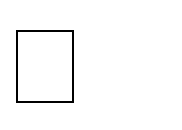 2.3.3. Основные формы организации педагогической поддержки социализации обучающихся Процесс социализации по своей природе происходит постоянно. Педагогическая поддержка социализации осуществляется в процессе обучения, создания дополнительных пространств самореализации обучающихся с учётом урочной и внеурочной деятельности, а также форм участия специалистов и социальных партнёров по направлениям социального воспитания, методического обеспечения социальной деятельности и формирования социальной среды школы. Основными формами педагогической поддержки пятиклассников являются ролевые игры, социализация обучающихся в ходе познавательной деятельности, социализация обучающихся средствами общественной  и трудовой деятельности. Ролевые игры. Структура ролевой игры только намечается и остаётся открытой до завершения работы. Участники принимают на себя определённые роли, обусловленные характером и описанием проекта. Это могут быть литературные персонажи или выдуманные герои. Игроки могут достаточно свободно импровизировать в рамках правил и выбранных персонажей, определяя направление и исход игры. По сути, сам процесс игры представляет собой моделирование группой обучающихся той или иной ситуации, реальной или вымышленной, имеющей место в историческом прошлом, настоящем или будущем. Для организации и проведения ролевых игр различных видов могут быть привлечены родители, представители различных профессий, социальных групп, общественных организаций и другие значимые взрослые. Педагогическая поддержка социализации обучающихся в ходе познавательной деятельности. Познавательная деятельность обучающихся, организуемая в рамках системно-деятельностного подхода, предполагает в качестве основных форм учебного сотрудничества сотрудничество со сверстниками и с учителем. Социальный эффект такого сотрудничества рассматривается как последовательное движение обучающегося от освоения новых коммуникативных навыков до освоения новых социальных ролей. Методы педагогической поддержки социальной деятельности в рамках познавательной деятельности направлены на поддержку различных форм сотрудничества и взаимодействия в ходе освоения учебного материала. Педагогическая поддержка социализации обучающихся средствами общественной деятельности. Социальные инициативы в сфере общественного самоуправления позволяют формировать у обучающихся социальные навыки и компетентности, помогающие им лучше осваивать сферу общественных отношений. Социально значимая общественная деятельность связана с развитием гражданского сознания человека, патриотических чувств и понимания своего общественного долга. Направленность таких социальных инициатив определяет самосознание подростка как гражданина и участника общественных процессов. Спектр социальных функций обучающихся в рамках системы школьного самоуправления очень широк. В рамках этого вида деятельности пятиклассники имеют возможность: решать вопросы, связанные с самообслуживанием, поддержанием порядка, дисциплины, дежурства и работы в школе; контролировать выполнение обучающимися основных прав и обязанностей. участвовать в создании общешкольного уклада, комфортного для учеников и педагогов, способствующего активной общественной жизни школы. Важным условием педагогической поддержки социализации обучающихся является их включение в общественно значимые дела, социальные и культурные практики. Организация и проведение таких практик могут осуществляться педагогами совместно с родителями обучающихся, квалифицированными представителями общественных и традиционных религиозных организаций, учреждений культуры. Педагогическая поддержка социализации обучающихся средствами трудовой деятельности. Трудовая деятельность как социальный фактор первоначально развивает у обучающихся способности преодолевать трудности в реализации своих потребностей. Но её главная цель — превратить саму трудовую деятельность в осознанную потребность. По мере социокультурного развития обучающихся труд всё шире используется для самореализации, созидания, творческого и профессионального роста. При этом сам характер труда обучающегося должен отражать тенденции индивидуализации форм трудовой деятельности, использование коммуникаций, ориентацию на общественную значимость труда и востребованность его результатов. Уникальность, авторский характер, деятельность для других, добровольность и безвозмездность труда, элементы волонтёрства  являются отличительными чертами трудовой деятельности как формы социализации личности.  Социализация обучающихся средствами трудовой деятельности  направлена на формирование у них отношения к труду как важнейшему жизненному приоритету. В рамках такой социализации организация различных видов трудовой деятельности обучающихся (трудовая деятельность, связанная с учебными занятиями, ручной труд, занятия в учебных мастерских, общественно-полезная работа, профессионально ориентированная производственная деятельность и др.) может предусматривать привлечение для проведения отдельных мероприятий представителей различных профессий, прежде всего из числа родителей обучающихся. 2.3.4. Организация работы по формированию экологически целесообразного, здорового и безопасного образа жизни Формирование осознанного отношения к собственному здоровью, устойчивых представлений о здоровье и здоровом образе жизни, факторах, оказывающих позитивное и негативное влияние на здоровье, формирование личных убеждений, качеств и привычек, способствующих снижению риска здоровья в повседневной жизни, включает несколько модулей. МОДУЛЬ 1. «Режим дня школьника» — комплекс мероприятий, позволяющих сформировать у обучающихся: способность составлять рациональный режим дня и отдыха; следовать рациональному режиму дня и отдыха на основе знаний о динамике работоспособности, утомляемости, напряжённости разных видов деятельности; выбирать оптимальный режим дня с учётом учебных и внеучебных нагрузок; умение планировать и рационально распределять учебные нагрузки и отдых в период подготовки к экзаменам; знание и умение эффективного использования индивидуальных особенностей работоспособности; знание основ профилактики переутомления и перенапряжения. МОДУЛЬ 2. «В здоровом теле – здоровый дух» — комплекс мероприятий, позволяющих сформировать у обучающихся: представление о необходимой и достаточной двигательной активности, элементах и правилах закаливания, выбор соответствующих возрасту физических нагрузок и их видов; представление о рисках для здоровья неадекватных нагрузок и использования биостимуляторов;  потребность в двигательной активности и ежедневных занятиях физической культурой; умение осознанно выбирать индивидуальные программы двигательной активности, включающие малые виды физкультуры (зарядка) и регулярные занятия спортом. Для реализации этого модуля необходима интеграция с курсом физической культуры. МОДУЛЬ 3. «Твоё здоровье – в твоих руках» — комплекс мероприятий, позволяющих сформировать у обучающихся: навыки оценки собственного функционального состояния (напряжения, утомления, переутомления) по субъективным показателям (пульс, дыхание, состояние кожных покровов) с учётом собственных индивидуальных особенностей; навыки работы в условиях стрессовых ситуаций; владение элементами саморегуляции для снятия эмоционального и физического напряжения; навыки самоконтроля за собственным состоянием, чувствами в стрессовых ситуациях; представления о влиянии позитивных и негативных эмоций на здоровье, факторах, их вызывающих, и условиях снижения риска негативных влияний; навыки эмоциональной разгрузки и их использование в повседневной жизни; навыки управления своим эмоциональным состоянием и поведением. В результате реализации данного модуля обучающиеся должны иметь чёткие представления о возможностях управления своим физическим и психологическим состоянием без использования медикаментозных и тонизирующих средств. МОДУЛЬ 4. «Культура питания» — комплекс мероприятий, позволяющих сформировать у обучающихся: представление о рациональном питании как важной составляющей части здорового образа жизни; знания о правилах питания, направленных на сохранение и укрепление здоровья; готовность соблюдать правила рационального питания; знание правил этикета, связанных с питанием, осознание того, что навыки этикета являются неотъемлемой частью общей культуры личности; представление о социокультурных аспектах питания, его связи с культурой и историей народа; интерес к народным традициям, связанным с питанием и здоровьем, расширение знаний об истории и традициях своего народа; чувство уважения к культуре своего народа, культуре и традициям других народов. В результате реализации данного модуля обучающиеся должны быть способны самостоятельно оценивать и контролировать свой рацион питания с точки зрения его адекватности и соответствия образу жизни (учебной и внеучебной нагрузке). МОДУЛЬ 5. «Здоровье – это модно!» — комплекс мероприятий, позволяющих провести профилактику разного рода зависимостей: развитие представлений подростков о ценности здоровья, важности и необходимости бережного отношения к нему; расширение знаний обучающихся о правилах здорового образа жизни, воспитание готовности соблюдать эти правила; формирование адекватной самооценки, развитие навыков регуляции своего поведения, эмоционального состояния; формирование умений оценивать ситуацию и противостоять негативному давлению со стороны окружающих; формирование представлений о наркотизации как поведении, опасном для здоровья, о неизбежных негативных последствиях наркотизации для творческих, интеллектуальных способностей человека, возможности самореализации, достижения социального успеха; включение подростков в социально значимую деятельность, позволяющую им реализовать потребность в признании окружающих, проявить свои лучшие качества и способности; ознакомление подростков с разнообразными формами проведения досуга; формирование умений рационально проводить свободное время (время отдыха) на основе анализа своего режима; развитие способности контролировать время, проведённое за компьютером. МОДУЛЬ 6. «Здоровье – это эмоциональное равновесие»  - комплекс мероприятий, 	позволяющих 	овладеть 	основами 	позитивного коммуникативного общения: развитие коммуникативных навыков подростков, умений эффективно взаимодействовать со сверстниками и взрослыми в повседневной жизни в разных ситуациях; развитие умения бесконфликтного решения спорных вопросов; формирование умения оценивать себя (своё состояние, поступки, поведение), а также поступки и поведение других людей. 	 2.3.5. 	Деятельность 	МКОУ «Дарвагская СОШ№2»	в 	области 	непрерывного экологического здоровьесберегающего образования обучающихся Экологическая здоровьесберегающая деятельность образовательного учреждения на ступени основного общего образования представлена следующими взаимосвязанными блоками: создание экологически безопасной здоровьесберагающей инфраструктуры; рациональная организация учебной и внеучебной деятельности обучающихся; эффективная организация физкультурно-оздоровительной работы; реализация модульных образовательных программ и просветительская работа с родителями (законными представителями) и способствует формированию у обучающихся экологической культуры, ценностного отношения к жизни во всех её проявлениях, здоровью, качеству окружающей среды, умений вести здоровый и безопасный образ жизни. Экологически безопасная здоровьесберегающая инфраструктура образовательного учреждения включает: соответствие состояния и содержания здания и помещений школы санитарным и гигиеническим нормам, нормам пожарной безопасности, требованиям охраны здоровья и охраны труда обучающихся и работников образования; наличие 	и 	необходимое 	оснащение 	помещений 	для 	питания обучающихся, а также для хранения и приготовления пищи; организация качественного горячего питания обучающихся, в том числе горячих завтраков; оснащённость кабинетов, физкультурного зала, спортплощадок необходимым игровым и спортивным оборудованием и инвентарём; наличие помещений для медицинского персонала; наличие необходимого (в расчёте на количество обучающихся) и квалифицированного состава специалистов, обеспечивающих работу с обучающимися (логопеды, учителя физической культуры, психологи, медицинские работники); наличие пришкольной площадки, кабинета или лаборатории для экологического образования. Ответственность за реализацию этого блока и контроль возлагаются на администрацию школы. Рациональная организация учебной и внеучебной деятельности обучающихся направлена на повышение эффективности учебного процесса, предупреждение чрезмерного функционального напряжения и утомления, создание условий для снятия перегрузки, чередования труда и отдыха обучающихся и включает: соблюдение гигиенических норм и требований к организации и объёму учебной и внеучебной нагрузки (выполнение домашних заданий, занятия в кружках и спортивных секциях) обучающихся на всех этапах обучения; использование методов и методик обучения, адекватных возрастным возможностям и особенностям обучающихся; обучение обучающихся вариантам рациональных способов и приёмов работы с учебной информацией и организации учебного труда; введение любых инноваций в учебный процесс только под контролем специалистов; строгое соблюдение всех требований к использованию технических средств обучения, в том числе компьютеров и аудиовизуальных средств; индивидуализацию обучения (учёт индивидуальных особенностей развития: темпа развития и темпа деятельности), работу по индивидуальным программам основного общего образования; рациональную и соответствующую требованиям организацию уроков физической культуры и занятий активно-двигательного характера в основной школе. Эффективность реализации этого блока зависит от администрации школы и деятельности каждого педагога. Эффективная организация физкультурно-оздоровительной работы, направленная на обеспечение рациональной организации двигательного режима, 	нормального 	физического 	развития 	и 	двигательной подготовленности обучающихся всех возрастов, повышение адаптивных возможностей организма, сохранение и укрепление здоровья обучающихся и формирование культуры здоровья, включает: полноценную и эффективную работу с обучающимися с ограниченными возможностями здоровья, инвалидами, а также с обучающимися всех групп здоровья (на уроках физкультуры, в секциях и т. п.); рациональную и соответствующую возрастным и индивидуальным особенностям развития обучающихся организацию уроков физической культуры и занятий активно-двигательного характера; организацию динамических перемен, физкультминуток на уроках, способствующих эмоциональной разгрузке и повышению двигательной активности; организацию работы спортивных секций, туристических, экологических кружков, слётов, лагерей и создание условий для их эффективного функционирования; регулярное проведение спортивно-оздоровительных, туристических мероприятий (дней спорта, соревнований, олимпиад, походов и т. п.). Реализация этого блока зависит от администрации образовательного учреждения, учителей физической культуры, а также всех педагогов. Реализация модульных образовательных программ предусматривает: внедрение в систему работы образовательного учреждения программ, направленных на формирование экологической грамотности, экологической культуры, культуры здорового и безопасного образа жизни в качестве отдельных образовательных модулей или компонентов, включённых в учебный процесс; проведение дней экологической культуры и здоровья, конкурсов, праздников, круглых столов и т. п. на темы: «Мы против наркотиков», «Здоровье – это модно» и т.д; создание общественного совета по экологической культуре и здоровью, включающего представителей администрации, обучающихся старших классов, родителей (законных представителей), разрабатывающих и реализующих школьную программу «Формирование экологической грамотности, экологической культуры, здорового образа жизни обучающихся». Программа предусматривают разные формы организации занятий: — интеграцию в базовые образовательные дисциплины; — проведение часов здоровья и экологической безопасности; — факультативные занятия; — проведение классных часов; — занятия в кружках; — проведение досуговых мероприятий: конкурсов, праздников, викторин, экскурсий и т. п.; — организацию дней экологической культуры и здоровья. Просветительская 	работа 	с 	родителями 	(законными представителями) включает: родительские собрания, лекции, семинары, консультации, курсы по различным вопросам роста и развития ребёнка, его здоровья, факторов, положительно и отрицательно влияющих на здоровье детей, и т. п., экологическое просвещение родителей; содействие в приобретении для родителей (законных представителей) необходимой научно-методической литературы; организацию совместной работы педагогов и родителей (законных представителей) по проведению спортивных соревнований, дней экологической культуры и здоровья, занятий по профилактике вредных привычек и т. п. 2.3.6.Планируемые результаты воспитания и социализации обучающихся По каждому из направлений воспитания и социализации пятиклассников предусмотрены определённые результаты. Воспитание гражданственности, патриотизма, уважения к правам, свободам и обязанностям человека: ценностное отношение к России, своему народу, краю, отечественному культурно-историческому наследию, государственной символике, законам Российской Федерации, родным языкам: русскому (и в ряде отдельных случаев - языку своего народа), народным традициям, старшему поколению; знание символов Российской Федерации, Воронежа и Воронежской области, основных прав и обязанностей граждан России; понимание защиты Отечества как конституционного долга и священной обязанности гражданина, уважительное отношение к Российской армии, к защитникам Родины; уважительное отношение к органам охраны правопорядка; знание национальных героев и важнейших событий истории России; знание государственных праздников, их истории и значения для общества. Воспитание социальной ответственности и компетентности: позитивное отношение, сознательное принятие роли гражданина; сознательное понимание своей принадлежности к социальным общностям (семья, классный и школьный коллектив, сообщество городского или сельского поселения, неформальные подростковые общности и др.), определение своего места и роли в этих сообществах; умение вести вести диалог и достигать взаимопонимания; умение самостоятельно разрабатывать, согласовывать со сверстниками, учителями и родителями и выполнять правила поведения в семье, классном и школьном коллективах; ценностное отношение к мужскому или женскому гендеру (своему социальному полу), знание и принятие правил полоролевого поведения в контексте традиционных моральных норм. Воспитание нравственных чувств, убеждений, этического сознания: ценностное отношение к школе, своему городу, народу, России, к героическому прошлому и настоящему нашего Отечества; желание продолжать героические традиции многонационального российского народа; чувство дружбы к представителям всех национальностей Российской Федерации; умение сочетать личные и общественные интересы, дорожить своей честью, честью своей семьи, школы; понимание отношений ответственной зависимости людей друг от друга; установление дружеских взаимоотношений в коллективе, основанных на взаимопомощи и взаимной поддержке; уважение родителей, понимание сыновнего долга как конституционной обязанности, уважительное отношение к старшим, доброжелательное отношение к сверстникам и младшим; знание традиций своей семьи и школы, бережное отношение к ним;  понимание нравственной сущности правил культуры поведения, общения и речи, умение выполнять их независимо от внешнего контроля, умение преодолевать конфликты в общении; готовность сознательно выполнять правила для обучающихся, понимание необходимости самодисциплины; готовность к самоограничению для достижения собственных нравственных идеалов; стремление вырабатывать и осуществлять личную программу самовоспитания; потребность в выработке волевых черт характера, способность ставить перед собой общественно значимые цели, желание участвовать в их достижении, способность объективно оценивать себя; умение устанавливать со сверстниками другого пола дружеские, гуманные, искренние отношения, основанные на нравственных нормах; стремление к честности и скромности, красоте и благородству во взаимоотношениях; нравственное представление о дружбе и любви; понимание нравственных норм взаимоотношений в семье; осознание значения семьи для жизни человека. Воспитание экологической культуры, культуры здорового и безопасного образа жизни: ценностное отношение к жизни во всех её проявлениях, качеству окружающей среды, своему здоровью, здоровью родителей, членов своей семьи, педагогов, сверстников; осознание ценности экологически целесообразного, здорового и безопасного образа жизни, взаимной связи здоровья человека и экологического состояния окружающей его среды, роли экологической культуры в обеспечении личного и общественного здоровья и безопасности; знание правил экологического поведения, вариантов здорового образа жизни; формирование личного опыта здоровьесберегающей деятельности; знание традиций нравственно-этического отношения к природе и здоровью в культуре народов России; знания 	о 	возможном 	негативном 	влиянии 	компьютерных 	игр, телевидения, рекламы на здоровье человека; резко негативное отношение к курению, употреблению алкогольных напитков, наркотиков и других психоактивных веществ (ПАВ); отрицательное отношение к лицам и организациям, пропагандирующим курение и пьянство, распространяющим наркотики и другие ПАВ; отрицательное отношение к загрязнению окружающей среды, расточительному расходованию природных ресурсов и энергии, способность давать нравственную и правовую оценку действиям, ведущим к возникновению, развитию или решению экологических проблем на различных территориях и акваториях; понимание важности физической культуры и спорта для здоровья человека, его образования, труда и творчества, всестороннего развития личности; знание и выполнение санитарно-гигиенических правил, соблюдение здоровьесберегающего режима дня; умение рационально организовать физическую и интеллектуальную деятельность, оптимально сочетать труд и отдых, различные виды активности в целях укрепления физического, духовного и социальнопсихологического здоровья; проявление интереса к прогулкам на природе, подвижным играм, участию в спортивных соревнованиях, туристическим походам, занятиям в спортивных секциях; Воспитание трудолюбия, сознательного, творческого отношения к образованию, труду и жизни, подготовка к сознательному выбору профессии: понимание необходимости научных знаний для развития личности и общества, их роли в жизни, труде, творчестве; начальный опыт применения знаний в труде, общественной жизни, в быту; умение применять знания, умения и навыки для решения проектных и учебно-исследовательских задач; умение организовать процесс самообразования, творчески и критически работать с информацией из разных источников; начальный опыт разработки и реализации индивидуальных и коллективных комплексных учебно-исследовательских проектов; умение работать со сверстниками в проектных или учебно-исследовательских группах; знание и уважение трудовых традиций своей семьи, трудовых подвигов старших поколений; умение планировать трудовую деятельность, рационально использовать время, информацию и материальные ресурсы, соблюдать порядок на рабочем месте, осуществлять коллективную работу, в том числе при разработке и реализации учебных и учебно-трудовых проектов; навыки трудового творческого сотрудничества со сверстниками, младшими детьми и взрослыми. Воспитание ценностного отношения к прекрасному, формирование основ эстетической культуры (эстетическое воспитание): ценностное отношение к прекрасному; способность видеть и ценить прекрасное в природе, быту, труде, спорте и творчестве людей, общественной жизни; опыт эстетических переживаний, наблюдений эстетических объектов в природе и социуме, эстетического отношения к окружающему миру и самому себе; опыт 	эмоционального 	постижения 	народного 	творчества, этнокультурных традиций, фольклора народов России; интерес к занятиям творческого характера, различным видам искусства, художественной самодеятельности; опыт самореализации в различных видах творческой деятельности, умение выражать себя в доступных видах творчества; опыт реализации эстетических ценностей в пространстве школы и семьи. 2.3.7. Оценивание результатов воспитания и социализации обучающихся на ступени основного общего образования Поскольку предметом деятельности в сфере духовно-нравственного развития и воспитания является становящийся человек во всей его многомерности (личностно-индивидуальной, гражданской, социальнокультурной и мн.др.), то оценке, в идеале, подлежат его жизнедеятельностные проявления в каждом из этих измерений. Эти проявления  не что иное, как система его отношений к самому себе, обществу и природе. В интегрированном виде эта система отношений предстает перед воспитателями (учителями, родителями) и просто «чужими людьми» в виде поведения человека в различных ситуациях. При этом очевидно, что людьми (обществом) качество поведения каждого конкретного человека оценивается, прежде всего, именно по его духовно-нравственной составляющей.  Результаты и эффекты данной программы должны оценивать обе группы ее участников: подростки и взрослые (воспитатели, родители). При этом периодические открытые совместные обсуждения происходящих перемен (их глубины, характера, индивидуального и общественного значения и т.п.) следует рассматривать как важнейший элемент рефлексии программной деятельности. Оценочные суждения можно фиксировать либо в виде персональных характеристик, либо в качестве личных достижений для пополнения своего портфолио, либо в виде благодарностей, вынесенных не от имени администрации, а от имени всего детско-взрослого коллектива. Разумеется, речь при этом может идти исключительно о качественном оценивании индивидуального «продвижения» каждого подростка относительно самого себя; никакие «баллы», «проценты» и другие подобные измерители здесь неприемлемы. В то же время прогресс обучающихся, достигнутый в этой сфере, рассматривается как реальное достижение участвовавших в этой деятельности педагогов.  Принципиальное требование к оценке результатов социализации - фиксация не внешней «активности» подростка, не произносимых им слов, а его реальной социальной позиции, ее устойчивости и мотивированности. Социальная позиция человека может проявляться только в деятельности (или ее отсутствии), и именно в формах, способах и содержании этих проявлений фиксируются те результаты социализации, которые можно трактовать как персональную включенность подростков в реальную позитивную социальную и социокультурную практику. Это – важнейший генеральный результат социализации учащихся подросткового возраста. При этом понятно, что речь идет не о сколько-нибудь полноценном «взрослом» участии подростков в социальных процессах, а о знакомстве с ними и о начальной стадии рефлексии узнанного. Именно этот момент и важно зафиксировать как точку начала осознанного понимания социальной проблематики окружающей жизни. Поэтому ее результаты могут выражаться, по большей части, в своеобразных исследованиях тех или иных сфер и подготовке собственных презентаций, отражающих возникшее отношение к узнанному. Чем шире круг проблем, по которым подросток имеет осмысленное и критичное суждение, тем выше результативность его социализации. Школьный уровень. Личное участие в видах деятельности: развитие и поддержка гуманистического уклада школьной жизни и системы школьного самоуправления; поддержание 	благоустройства 	школьного 	и 	пришкольного пространства; участие в подготовке и поддержании школьного сайта; участие в подготовке и выпуске печатной или электронной версии школьной газеты; участие в массовых мероприятиях, связанных с престижем школы (спорт, олимпиады, конкурсы и т.д.); сознательное и ответственное участие в реализации образовательной программы школы (например, участие в школьном театре, в подготовке публичных презентаций для младших и старших товарищей и т.д.). Уровень местного социума (муниципальный уровень) Личное участие в видах деятельности: участие в изучении и сохранении культурно-исторического наследия и достояния и подготовка публичных презентаций по этой работе; участие в выставках изобразительного и фотоискусства, в конкурсах, посвященных актуальным социальным проблемам родного края; участие в исследовательских проектах, посвященных изучению на местном материале актуальных вопросов социума. 3. Региональный, общероссийский и глобальный уровень Личное участие в видах деятельности: разновозрастные диспуты (в том числе в Интернет-пространстве), по актуальным социальным и социокультурным проблемам, определяемым самими участниками (молодёжные движения, глобальные проблемы человечества, патриотизм и национализм, молодежь и рынок труда и др); участие в исследовательских проектах, связанных с проблематикой поликультурных сообществ (крайне актуально для России), взаимовлияния культурных традиций, ценности памятников исторического и культурного наследия родного и близких и дальних народов, культур и цивилизаций; материального, культурного и духовного наследия народов России и их ближайших соседей (особенно бывших республик СССР). 4. Персональный уровень. Развитость способности: сохранять и поддерживать собственное здоровье и не иметь дурных привычек (т.е.вредных для здоровья физического, нравственного и психического – своего и окружающих); поддерживать и развивать товарищеские деловые отношения со всеми старшими и младшими, входящими в круг актуального общения; критически воспринимать информацию, транслируемую печатными и электронными СМИ; иметь устойчивый интерес к материалам социальной и социально-культурной проблематики; занимать социально ответственную позицию в отношении социально негативных событий и явлений окружающей жизни; реагировать на них в соответствии со своими убеждениями в рамках правовых и нравственных норм; быть толерантным и эмпатически настроенным к носителям иных культурных традиций; относиться к образованию как универсальной человеческой ценности нашего века; публично выражать свое мнение, умело используя богатый арсенал вербальных и невербальных средств коммуникации. Мониторинг эффективности реализации образовательным учреждением программы воспитания и социализации обучающихся Мониторинг представляет собой систему диагностических исследований, направленных на комплексную оценку результатов эффективности реализации образовательным учреждением Программы воспитания и социализации обучающихся. В качестве основных показателей и объектов исследования эффективности реализации образовательным учреждением Программы воспитания и социализации обучающихся выступают: Особенности развития личностной, социальной, экологической, трудовой (профессиональной) и здоровьесберегающей культуры обучающихся. Социально-педагогическая среда, общая психологическая атмосфера и нравственный уклад школьной жизни в образовательном учреждении. Особенности детско-родительских отношений и степень включённости родителей (законных представителей) в образовательный и воспитательный процесс. Основные принципы организации мониторинга эффективности реализации образовательным учреждением Программы воспитания и социализации обучающихся: — принцип системности предполагает изучение планируемых результатов развития обучающихся в качестве составных (системных) элементов общего процесса воспитания и социализации обучающихся; — принцип личностно-социально-деятельностного подхода ориентирует исследование эффективности деятельности образовательного учреждения на изучение процесса воспитания и социализации обучающихся в единстве основных социальных факторов их развития — социальной среды, воспитания, деятельности личности, её внутренней активности; — принцип объективности предполагает формализованность оценки (независимость исследования и интерпретации данных) и предусматривает необходимость принимать все меры для исключения пристрастий, личных взглядов, предубеждений, корпоративной солидарности и недостаточной профессиональной компетентности специалистов в процессе исследования; — принцип детерминизма (причинной обусловленности) указывает на обусловленность, взаимодействие и влияние различных социальных, педагогических и психологических факторов на воспитание и социализацию обучающихся; — принцип признания безусловного уважения прав предполагает отказ от прямых негативных оценок и личностных характеристик обучающихся. Образовательное учреждение должно соблюдать моральные и правовые нормы исследования. ОРГАНИЗАЦИОННЫЙ РАЗДЕЛ1.Учебный план основного общего образования Система условий реализации основной образовательной программы 3.2.1 Кадровые условия реализации основной образовательной программы основного общего образования Кадровое обеспечение Образовательное учреждение в параллелях 5-9-х классов укомплектовано кадрами, имеющими необходимую квалификацию для решения задач, определённых основной образовательной программой образовательного учреждения, способными к инновационной профессиональной деятельности. Преподавание в 5-9-х классах ведётся учителями первой и высшей квалификационной категории, прошедшими курсовую подготовку с учётом требований ФГОС ООО. Прохождение курсовой подготовки  даёт обеспечение оптимального вхождения работников образования в систему ценностей современного образования; принятие идеологии ФГОС общего образования; освоение новой системы требований к структуре основной образовательной программы, результатам её освоения и условиям реализации, а также системы оценки итогов образовательной деятельности обучающихся; овладение учебно-методическими и информационно-методическими ресурсами, необходимыми для успешного решения задач ФГОС. Разработаны новые должностные инструкции, содержащие конкретный перечень должностных обязанностей работников, с учётом особенностей организации труда и управления, а также прав, ответственности и компетентности работников. Квалификационные характеристики составлены в соответствии с представленными в Едином квалификационном справочнике должностей руководителей, специалистов и служащих. Имеются ставки педагога-психолога, социального педагога, педагога дополнительного образования, вожатой, музыкального руководителя, лаборанта, библиотекаря. Одним из условий готовности образовательного учреждения к введению ФГОС основного общего образования является создание системы методической работы, обеспечивающей сопровождение деятельности педагогов на всех этапах реализации требований ФГОС. Методические мероприятия, которые проведены или планируется провести:  Семинары, посвящённые содержанию и ключевым особенностям ФГОС. Тренинги для педагогов с целью выявления и соотнесения собственной профессиональной позиции с целями и задачами ФГОС. Заседания методических объединений учителей по проблемам введения ФГОС. Конференции участников образовательного процесса и социальных партнёров ОО по итогам разработки основной образовательной программы, её отдельных разделов, проблемам апробации и введения ФГОС. Участие педагогов в разработке разделов и компонентов основной образовательной программы образовательного учреждения. Участие педагогов в разработке и апробации оценки эффективности работы в условиях внедрения ФГОС и Новой системы оплаты труда. Участие педагогов в проведении мастер-классов, круглых столов, стажёрских площадок, «открытых» уроков, внеурочных занятий и мероприятий по отдельным направлениям введения и реализации ФГОС в рамках школьных, городских, региональных, межмуниципальных мероприятий. Публикация статей, отражающих передовой педагогический опыт, методических сборников по вопросам перехода на ФГОС. Подведение итогов и обсуждение результатов мероприятий могут осуществляться в разных формах: совещания при директоре, заседания педагогического и методического советов, решения педагогического совета, презентации, приказы, инструкции, рекомендации, резолюции и т. д. 3.2.2. Психолого-педагогические условия реализации основной образовательной программы основного общего образования Требованиями Стандарта к психолого-педагогическим условиям реализации основной образовательной программы основного общего образования являются: обеспечение преемственности содержания и форм организации образовательного процесса по отношению к начальной ступени общего образования с учётом специфики возрастного психофизического развития обучающихся, в том числе особенностей перехода из младшего школьного возраста в подростковый (знакомство педагогов основной школы с формами и методами работы учителей начальной школы, их манерой общения с учащимися, методическими «находками» и т.п. через взаимопосещение уроков, проведение ряда совещаний, посвящённых вопросам адаптации, для организации плавного перехода учащихся с одной образовательной ступени на другую; создание максимально благоприятных условий для прохождения адаптационного периода у пятиклассников; введение психологического курса-тренинга для младших подростков «Я познаю себя»; система внеурочной работы с младшими подростками, направленная на сплочение классного коллектива, выявление одарённости учащихся в какой-либо области, раскрытие талантов учащихся, постепенное выстраивание индивидуальных траекторий развития учащихся и т.д.) формирование и развитие психолого-педагогической компетентности участников образовательного процесса (базовые компетенции педагогов включают такие личностные качества, как веру в силы и возможности обучающихся, интерес к внутреннему миру обучающихся, открытость к принятию других позиций, точек зрения, общую культуру педагога, эмоциональную устойчивость, позитивную направленность на педагогическую деятельность, уверенность в себе; постановку целей и задач педагогической деятельности, мотивацию учебной деятельности, в том числе умение обеспечить успех в деятельности, компетентность в педагогическом оценивании, умение превращать педагогическую задачу в личностно значимую; информационную компетентность; разработку программ педагогической деятельности и принятие педагогических решений; компетенции в организации учебной деятельности); обеспечение вариативности направлений и форм психологопедагогического сопровождения участников образовательного процесса (дифференциация и индивидуализация учебного процесса), тьюторское сопровождение учащихся на этапе выстраивания индивидуальных учебных траекторий, формирования индивидуальных учебных планов и отслеживания динамики развития и роста учащихся, тьюторская поддержка педагогов, обеспечивающих создание и реализацию индивидуальных учебных планов учащихся. Основными формами психолого-педагогического  и тьюторского сопровождения учебного процесса на индивидуальном, групповом уровне, уровне класса и школы в целом становятся диагностика, консультирование, развивающая работа, просвещение, различного рода маркетинговые исследования.   Особое внимание педагоги уделяют перспективам развития учащихся, работая вместе с ними над выстраиванием индивидуальной траектории развития, которая отражается в том числе и в портфолио учащихся. 3.2.3. Материально-технические условия реализации основной образовательной программы Материально-техническая база образовательного приводится в соответствие с задачами по обеспечению реализации основной образовательной программы образовательного учреждения, необходимого учебно-материального оснащения образовательного процесса и созданию соответствующей образовательной и социальной среды. В школе имеется локальная сеть, беспроводное соединение с Интернетом, во  всех кабинетах оборудованы рабочие места учителя, имеется мультимедийный комплект (стационарный компьютер или ноутбук, проектор, экран или интерактивная доска). Получено новое оборудование для занятий учебно-исследовательской и проектной деятельностью, моделированием и техническим творчеством.  В соответствии с требованиями новых стандартов оборудованы кабинеты для реализации урочной и внеурочной деятельности учащихся. Имеются лекционные аудитории, помещения для занятий учебно-исследовательской деятельностью, техническим творчеством, мастерские, спортивный и актовый зал, медиацентр, спортивный стадион, помещение для питания обучающихся, помещения для медицинского персонала, административные помещения, гардероб, рекреационные зоны. Учащиеся основной школы обеспечены новыми учебниками, соответствующими требованиям ФГОС ООО. 3.2.4. Информационно-методические условия реализации основной образовательной программы В соответствии с требованиями Стандарта информационно-методические условия реализации основной образовательной программы общего образования обеспечиваются современной информационно-образовательной средой, которая содержит   -разнообразные информационные образовательные ресурсы,  -современные информационно-телекоммуникационные средства и педагогические технологии, направленные на формирование творческой, социально активной личности, компетентности участников образовательного процесса в решении учебно-познавательных и профессиональных задач с применением информационно-коммуникационных технологий (ИКТкомпетентность),  -наличие служб поддержки применения ИКТ. Технические средства: мультимедийный проектор и экран; принтер монохромный; принтер цветной; фотопринтер; цифровой фотоаппарат; цифровая видеокамера; графический планшет; сканер; микрофон; музыкальная клавиатура; оборудование компьютерной сети; конструктор, позволяющий создавать компьютерно-управляемые движущиеся модели с обратной связью; цифровые датчики с интерфейсом; устройство глобального позиционирования; цифровой микроскоп; доска со средствами, обеспечивающими обратную связь. Обеспечение технической, методической и организационной поддержки: разработка планов, дорожных карт; заключение договоров; подготовка распорядительных документов учредителя; подготовка локальных актов образовательного учреждения. Отображение образовательного процесса в информационной среде: размещаются домашние задания (текстовая формулировка); результаты выполнения аттестационных работ обучающихся; творческие работы учителей и обучающихся; осуществляется связь учителей, администрации, родителей, органов управления; осуществляется методическая поддержка учителей. Компоненты на бумажных носителях: учебники; рабочие тетради (тетради-тренажёры). Компоненты на CD и DVD: электронные приложения к учебникам; электронные наглядные пособия; электронные практикумы. ПРИЛОЖЕНИЕ Положение о портфолио обучающегося  Муниципального бюджетного общеобразовательного учреждения  МКОУ «Дарвагская СОШ№2»1. Общие положения Настоящее Положение о портфолио обучающегося основной школы в условиях введения ФГОС ООО МКОУ «Дарвагская СОШ№2» (далее – Положение) разработано в рамках реализации ФГОС ООО, с целью индивидуализации и дифференциации процесса обучения в школе, личностного и профессионального самоопределения обучающихся, формирования у них мотивации на достижение определенных результатов воспитания, развития и социализации.  Положение определяет порядок оценки деятельности учащихся общеобразовательного учреждения по различным направлениям с помощью составления комплексного Портфолио. «Портфель личных достижений» (далее портфолио) – это индивидуальная папка ученика, в которой фиксируются, накапливаются, оцениваются индивидуальные достижения в разнообразных видах деятельности: учебной, творческой, социальной, коммуникативной за учебный год и за весь период его обучения в школе.  Портфолио ученика – это комплекс документов, представляющих совокупность сертифицированных и несертифицированных индивидуальных учебных достижений, выполняющих роль индивидуальной накопительной оценки, которая наряду с результатами экзаменов является составляющей рейтинга учащихся. Портфолио является основанием для составления рейтингов выпускников основной и средней школы по итогам обучения на соответствующей ступени образования. На второй ступени (основная школа) Портфолио служит для сбора информации об образовательных достижениях обучающегося в различных видах деятельности (учебно-познавательной, трудовой, творческой, спортивной, общественной и т.д.); для повышения образовательной и общественной активности школьников, уровня осознания ими своих целей, потребностей, возможностей, личностных качеств; для определения индивидуальной траектории развития. 2. Цели и задачи портфолио 2.1.  Цель внедрения технологии портфолио – отслеживание, учёт и оценивание индивидуальных достижений учащихся, повышение образовательной активности школьников, отслеживание динамики личностного роста обучающегося, в котором отражены реальные достижения каждого ученика, весь спектр его способностей, интересов, склонностей, знаний и умений. 2. Основными задачами применения портфолио являются: создание ситуации успеха для каждого ученика, повышение самооценки и уверенности в собственных возможностях; максимальное раскрытие индивидуальных способностей каждого ребенка; развитие познавательных интересов учащихся и формирование готовности к самостоятельному познанию; формирование установки на творческую деятельность, развитие мотивации дальнейшего творческого роста; формирование положительных моральных и нравственных качеств личности; приобретение навыков рефлексии, формирование умения анализировать собственные интересы, склонности, потребности и соотносить их с имеющимися возможностями; формирование жизненных идеалов, стимулирование стремления к самосовершенствованию; содействие дальнейшей успешной социализации обучающегося. Функции портфолио 3.1.Диагностическая — позволяет проследить личностный рост ребенка, формирование умения учиться, дает возможность узнать особенности эмоциональной жизни ученика и учитывать это в общении. 3.2.Контролирующая и оценивающая — оценка своих достижений в учебной деятельности, помогает ребенку осознать и зафиксировать свои успехи, проанализировать свой учебный опыт, задуматься над результатами своего труда.  3.3.Воспитательная — осознание в себе ученика, человека, ценностных ориентаций. 4.Функция творческого развития — позволяет проявить творческие способности. Порядок формирования портфолио Портфолио обучающегося основной школы является одной из составляющих «портрета» выпускника основной школы и играет важную роль при переходе на ступень среднего (полного) общего образования для определения его дальнейшей индивидуальной образовательной траектории. Период составления портфолио 5 лет (5 - 9 классы). Ответственность за организацию формирования портфолио и систематическое знакомство родителей (законных представителей) с его содержанием возлагается на классного руководителя. Участники работы над портфолио и их функциональные обязанности Участниками работы над портфолио являются учащиеся, их родители, классный руководитель, учителя-предметники, педагоги дополнительного образования и администрация школы. Обязанности учащегося:  Оформляет портфолио в соответствии с принятой в школе структурой. Все записи ведет аккуратно, самостоятельно и систематически. Ученик имеет право включать в накопительную папку дополнительные разделы, материалы, элементы оформления, отражающие его индивидуальность. Обязанности родителей: Помогают в оформлении портфолио и осуществляют контроль за пополнением портфолио. Обязанности классного руководителя: Является консультантом и помощником, в основе деятельности которого – сотрудничество, определение направленного поиска, обучение основам ведения портфолио; организует воспитательную работу с учащимися, направленную на их личностное и профессиональное самоопределение. Осуществляет посредническую деятельность между обучающимися, учителями-предметниками и педагогами дополнительного образования. Осуществляет контроль пополнения учащимися портфолио. Классный руководитель оформляет итоговые документы на основании сертифицированных материалов, представленных в портфолио, и несёт ответственность за достоверность информации, представленной в итоговом документе. Обязанности учителей-предметников, педагогов дополнительного образования: Проводят информационную работу с обучающимися и их родителями по формированию портфолио. Предоставляют учащимся места деятельности для накопления материалов. Организуют проведение олимпиад, конкурсов, конференций по предмету или образовательной области. Разрабатывают и внедряют систему поощрений за урочную и внеурочную деятельность по предмету. Проводят экспертизу представленных работ по предмету и пишут рецензии, отзывы на учебные работы. Обязанности администрации учебного заведения: 5.6.1. Заместители директора по учебно-воспитательной и воспитательной работе организуют работу и осуществляют контроль за деятельностью педагогического коллектива по реализации технологии портфолио в образовательном процессе школы и несут ответственность за достоверность сведений, входящих в портфолио, разрабатывают и утверждают нормативноправовую базу, обеспечивающую ведение портфолио, а также распределяют обязанности участников образовательного процесса по данному направлению деятельности, создают условия для мотивации педагогов к работе по новой системе оценивания и осуществляет общее руководство деятельностью педагогического коллектива по реализации технологии портфолио в практике работы школы. Структура, содержание и оформление портфолио 6.1.Портфолио ученика имеет следующие разделы (Приложение 1): 6.1.1. Титульный лист 6.1.2. Раздел 1. «Мой портрет»: помещается автобиография, а также информация, которая важна и интересна для ребенка («Мое имя», «Моя семья», «Мои увлечения», «Моя школа» и т.д.). Данный раздел включает в себя личные данные учащегося; информацию, помогающую обучающемуся проанализировать свой характер, способности, узнать способы саморазвития, самосовершенствования, самопознания; описание целей, поставленных учащимся на определенный период, анализ их достижений. 6.1.3. Раздел 2. Образовательная траектория учащегося 6.1.4. Раздел 3. Портфолио документов включает в себя комплект сертифицированных 	(документированных) 	индивидуальных образовательных достижений обучающегося. B этом разделе помещаются: -табели успеваемости; -результаты итоговой и промежуточной аттестации обучающихся; -результаты независимого тестирования учащихся; -листы индивидуальных достижений, отражающие уровень сформированных предметных и метапредметных результатов; -все имеющиеся у школьника сертифицированные документы, подтверждающие индивидуальные достижения обучающихся в различных видах деятельности; -сводные ведомости, отражающие успешность и степень активности в учебной деятельности (олимпиады, предметные конкурсы, конференции и т.д.), творческой и спортивной деятельности (творческие конкурсы, мероприятия, спортивные соревнования) и общественной деятельности (школьные мини-проекты, социально значимая деятельность, социальные проекты); -грамоты, дипломы за участие в предметных олимпиадах различного уровня, конкурсах, конференциях и т.п.; благодарственные письма. 6.1.5. Раздел 3. «Портфолио работ» содержит материалы стартовой диагностики, промежуточных и итоговых стандартизированных работ по отдельным предметам, комплект различных творческих, исследовательских, проектных и других работ обучающегося, сочинения, стихи, картины, рисунки, фотографии, презентации, демонстрирующие нарастающую успешность, объем и глубину знаний, достижение более высоких уровней формируемых учебных действий. 6.1.6 Раздел 4. «Портфолио отзывов». В данном разделе учащиеся прилагают отзывы и различные рекомендации педагогов-предметников и классных руководителей на творческие работы, исследовательские и другие проекты, участие в конференциях. 6.1.7. Раздел 5 «Самоанализ деятельности». В конце каждого учебного года учащиеся работают над эссе «Мои жизненные планы», в котором подводят итоги года, размышляя над тем, что сделано, чему научились, что получилось особенно хорошо, над чем надо ещё работать и каким образом; каковы причины того, что пока что-то не получается. Кроме того, в портфолио  включаются и иные документы, характеризующие ребенка с точки зрения его внеурочной и досуговой деятельности. Совокупность этих материалов дает достаточно объективное, целостное и сбалансированное представление - как в целом, так и по отдельным аспектам, - об основных достижениях конкретного ученика, его продвижении во всех наиболее значимых аспектах обучения в основной школе.  Технология ведения Портфолио Портфолио оформляется в соответствии с принятой в школе структурой самим учеником в папке-накопителе с файлами на бумажных носителях и/или в электронном виде. По необходимости, работа учащихся с портфолио сопровождается помощью взрослых: педагогов, родителей, классных руководителей, в ходе совместной работы которых устанавливается отношения партнерства, сотрудничества. Это позволяет обучающимся постепенно развивать самостоятельность, брать на себя контроль и ответственность. Учащийся имеет право включать в портфолио дополнительные материалы, элементы оформления с учетом его индивидуальности. При оформлении следует соблюдать следующие требования: Записи вести аккуратно и самостоятельно. Предоставлять достоверную информацию. Каждый отдельный материал, включенный в портфолио, должен датироваться и визироваться (кроме грамот, благодарностей) в течение года. В конце года ученик самостоятельно проводит анализ личных достижений в различных видах деятельности и намечает планы действий с учетом имеющихся результатов. 8. Подведение итогов работы Анализ работы над портфолио и исчисление итоговой оценки проводится классным руководителем.  Система оценивания достижений учащихся по материалам портфолио представлена в таблице в Приложении 2. Оценка по каждому виду деятельности суммируется, вносится в итоговый документ «Сводную итоговую ведомость учащегося» (Приложение 3), обобщается по классу в «Сводной итоговой ведомости класса (Приложение 4), утверждается директором и заверяется печатью школы.  По результатам оценки портфолио учащихся отслеживается динамика личностного роста учащихся в течение года, выявляются обучающиеся, набравшие наибольшее количество баллов в классе, параллели, школе. Победители поощряются.  Лучшие портфолио представляются к участию в школьном конкурсе портфолио. Критерии оценки Портфолио Достижения в учебной, интеллектуально-познавательной и научноисследовательской     деятельности Достижения в  общественной, творческой и спортивной деятельности Отзывы об учебной и внеурочной деятельности 4.Рефлексия 5.«Творческая мастерская» Приложение  Сводная итоговая ведомость  по результатам оценки портфолио обучающегося _____________________________________________________________________________ (Фамилия, имя, отчество) _____________________________________________________________________________ (полное название образовательного учреждения) Класс________________________________________________________________________ Настоящий итоговый документ составлен на основании оригиналов и копий официальных документов, представленных в портфолио. Дата ____________                                            М.п.                         Классный руководитель: __________________                                  Директор МКОУ «Дарвагская СОШ№2»     ________ Ш.Г.Гасратов Приложение Сводная итоговая ведомостьпо результатам оценки портфолио, обучающихся _______классаМКОУ «Дарвагская СОШ№2»за ______________учебный год Настоящий итоговый документ составлен на основании оригиналов и копий официальных документов, представленных в портфолио. Дата ____________                                            М.п.                          Классный руководитель: __________                                                Директор МКОУ «Дарвагская СОШ№2»     ________ Ш.Г.Гасратов ПРИЛОЖЕНИЕ  ПОЛОЖЕНИЕ о проектной и учебно-исследовательской деятельности обучающихся МКОУ «Дарвагская СОШ№2I. Общие положения  1.1.Настоящее Положение разработано в целях реализации основной образовательной программы основного общего образования, МКОУ «Дарвагская СОШ№2»,    разработанных в соответствии с ФГОС ООО.  1.2.Проектная и учебно-исследовательская деятельность обучающихся является неотъемлемой частью образовательного процесса.  3.В основе проектной и учебно-исследовательской деятельности обучающихся лежит системно-деятельностный подход как принцип организации образовательного процесса в соответствии с содержанием ФГОС.  Включение обучающихся в учебно-исследовательскую и проектную деятельность – один из путей повышения мотивации школьников к обучению и эффективности учебной деятельности в основной школе.  В организации и обеспечении проектной и учебно-исследовательской деятельности участвуют все педагогические структуры школы.  Особенности проектной и учебно-исследовательской деятельности  2.1. Направленность не только на повышение компетентности обучающихся в предметной области конкретных учебных дисциплин, на развитие их способностей, но и на создание продукта, имеющего значимость для самих учащихся и других лиц.  Возможность реализовать потребности обучающихся в общении со значимыми, референтными группами одноклассников, учителей. Строя различного рода отношения в ходе целенаправленной, поисковой, творческой и продуктивной деятельности, обучающиеся овладевают нормами взаимоотношений с разными людьми, умениями переходить от одного вида общения к другому, приобретают навыки индивидуальной самостоятельной работы и сотрудничества в коллективе.  Сочетание различных видов познавательной деятельности. В них могут быть востребованы практически любые способности обучающихся, реализованы личные пристрастия к тому или иному виду деятельности.  Цели учебно-исследовательской и проектной деятельности.  Цели определяются как личностными, так и социальными мотивами обучающихся:  Самостоятельное приобретение недостающих знаний из разных источников.  Умение пользоваться приобретенными знаниями для решения познавательных и практических задач.  Приобретение коммуникативных умений в процессе работы.  Развитие исследовательских умений (умения выявления проблем, сбора информации, наблюдения, проведения эксперимента, анализа, построения гипотез, обобщения).  Развитие системного мышления.  6.Вовлечение обучающихся в социально-значимую творческую, исследовательскую и созидательную деятельность.  Ознакомление обучающихся с методами и технологиями проектной и учебно-исследовательской деятельности.  Обеспечение индивидуализации и дифференциации обучения.  Поддержка мотивации в обучении.  Реализация потенциала личности.  Задачи учебно-исследовательской и проектной деятельности  Воспитание у обучающихся интереса к познанию мира, к углубленному изучению дисциплин, выявлению сущности процессов и явлений во всех сферах деятельности (науки, техники, искусства, природы, общества).  Формирование склонности обучающихся к научно-исследовательской деятельности, умений и навыков проведения экспериментов.  Развитие умения самостоятельно, творчески мыслить.  Выработка навыков самостоятельной работы с научной литературой,  обучение методике обработки полученных данных и анализа результатов, составление и формирование отчета и доклада о результатах научноисследовательской работы.  Мотивирование выбора профессии, профессиональной и социальной адаптации.  Формирование единого школьного научного общества обучающихся со своими традициями.  Пропагандирование достижений отечественной и мировой науки, техники, культуры, литературы, искусства.  Общие характеристики учебно-исследовательской и проектной деятельности  Учебно-исследовательская и проектная деятельность имеют общие практически значимые цели и задачи.  Структура проектной и учебно-исследовательской деятельности включает следующие компоненты: анализ актуальности проводимого исследования; целеполагание, формулировку целей и задач, которые следует решить; выбор средств и методов, адекватных поставленным целям; планирование, определение последовательности и сроков работ; проведение проектных работ или исследования; оформление результатов работ в соответствии с замыслом проекта или целями исследования; представление результатов.  3.Учебно-исследовательская и проектная деятельность требуют от обучающихся компетентности в выбранной сфере исследования, творческой активности, собранности, аккуратности, целеустремленности, высокой мотивации.  Различие проектной и учебно-исследовательской деятельности Требования к построению проектно-исследовательского процесса  7.1. Проект или учебное исследование должны быть выполнимыми и соответствовать возрасту, способностям и возможностям обучающихся.  Тема исследования должна быть интересна ученику и совпадать с кругом интереса учителя.  Раскрытие проблемы в первую очередь должно приносить что-то новое ученику, а уже потом науке.  Для выполнения проекта создаются соответствующие условия: привлекаются информационные ресурсы, организуется работа в научноисследовательском обществе школьников.  Обучающиеся должны быть подготовлены к выполнению проектов и учебных исследований как в части ориентации при выборе темы проекта или учебного исследования, так и в части конкретных приёмов, методов, технологий, необходимых для успешной реализации выбранного вида проекта или учебного исследования. Педагогическое сопровождение проекта или учебного исследования как в отношении выбора темы и содержания (научное руководство), так и в отношении собственно работы и применяемых технологий должно быть системным и целенаправленным.  Необходимо наличие ясной и простой критериальной системы оценки итогового результата работы по проекту и индивидуального вклада (в случае группового характера проекта или исследования) каждого участника.  Результаты и продукты проектной или исследовательской работы должны быть презентованы, получить оценку и признание достижений в форме общественной конкурсной защиты, проводимой в очной форме или путем размещения в открытых ресурсах Интернета для обсуждения.  Понятия  Проект – это форма организации совместной деятельности учителя и обучающихся, совокупность приемов и действий в их определенной последовательности, направленной на достижение поставленной цели – решение конкретной проблемы, значимой для обучающихся и оформленной в виде некоего конечного продукта.  Исследовательский проект – один из видов учебных проектов, где при сохранении всех черт проектной деятельности учащихся одним из ее компонентов выступает исследование.  Формы организации проектной деятельности  9.1.Виды проектов:  информационный (поисковый) направлен на сбор информации о каком-то объекте, явлении; на ознакомление с ней участников проекта, ее анализ и обобщение фактов, предназначенных для широкой аудитории;  исследовательский полностью подчинен логике пусть небольшого, но исследования, и имеет структуру, приближенную или полностью совпадающую с подлинным научным исследованием;  творческий (литературные вечера, спектакли, экскурсии);  социальный, прикладной (практико-ориентированный);  игровой (ролевой);  инновационный 	(предполагающий 	организационно-экономический механизм внедрения).  По содержанию проект может быть монопредметный, межпредметный (относящийся к предметной области, созданный на стыке предметных областей).  По количеству участников:  индивидуальный – самостоятельная работа, осуществляемая обучающимся на протяжении длительного периода. В ходе такой работы обучающийся – автор проекта – самостоятельно или с небольшой помощью педагога получает возможность научиться планировать и работать по плану – это один из важнейших не только учебных, но и социальных навыков, которым должен овладеть школьник;  парный, малогрупповой (до 5 человек);  групповой (до 15 человек);  коллективный (класс и более в рамках ОО), муниципальный, городской, всероссийский, международный, сетевой (в рамках сложившейся партнерской сети, в том числе в Интернете).  9.4. Длительность (продолжительность) проекта: от проекта-урока до проекта на 1-2 года.  10. 	Формы 	организации 	учебно-исследовательской 	и 	проектной деятельности  10.1.На урочных занятиях: урок-исследование, урок-лаборатория, урок-творческий отчёт, урокизобретение, Урок «Удивительное рядом», урок-рассказ об учёных, урокзащита исследовательских проектов, урок-экспертиза, урок открытых мыслей, урок «Патент на открытие»; учебный эксперимент, который позволяет организовать освоение таких элементов исследовательской деятельности, как планирование и проведение эксперимента, обработка и анализ его результатов;  домашнее задание исследовательского характера может сочетать в себе разнообразные виды, в том числе позволять проводить учебное исследование, достаточно протяженное по времени.  10.2.На внеурочных занятиях:  исследовательская практика обучающихся;  образовательные экспедиции-походы, поездки, экскурсии с четко обозначенными образовательными целями, программой деятельности, продуманными формами контроля (образовательные экспедиции предусматривают активную образовательную деятельность школьников, в том числе и исследовательского характера);  учебные курсы познавательного характера, предполагающие углублённое изучение предмета, а значит, дающие большие возможности для организации учебно-исследовательской деятельности обучающихся;  ученическое научно-исследовательское общество – форма внеурочной деятельности, которая сочетает в себе работу над учебными исследованиями, коллективное обсуждение промежуточных и итоговых результатов этой работы, организацию круглых столов, дискуссий, дебатов, интеллектуальных игр, публичных защит, конференций и пр., а также встречи с представителями науки и образования, экскурсии в учреждения науки и образования, сотрудничество с НОУУ других школ;  участие обучающихся в олимпиадах, конкурсах, конференциях, предметных неделях, интеллектуальных марафонах должно также предполагать выполнение ими учебных исследований или их элементов в рамках данных мероприятий (в том числе дистанционных).  10.3. В ходе реализации курса «Теория и практика проектирования», разработанного в рамках междисциплинарной учебной программы «Основы проектной деятельности». Курс предполагает работу по формированию исследовательской компетенции учащихся, умения работать с проектными задачами, а в дальнейшим - с проектами.  Универсальные учебные действия  Обучающиеся должны научиться:  Ставить проблему и аргументировать ее актуальность.  Формулировать гипотезу исследования и раскрывать замысел – сущность будущей деятельности.  Планировать исследовательские работы и выбирать необходимый инструментарий.  Собственно проводить исследование с обязательным поэтапным контролем и коррекцией результатов работ.  Оформлять результаты учебно-исследовательской деятельности как конечного продукта.  Представлять результаты исследования широкому кругу заинтересованных лиц для обсуждения и возможного дальнейшего практического использования.  Самостоятельно оценивать ход и результат своей работы.  Четко формулировать цели группы и позволять ее участникам проявлять инициативу для достижения этих целей.  Оказывать поддержку и содействие тем, от кого зависит достижение цели.  Обеспечивать бесконфликтную совместную работу в группе.  Устанавливать с партнерами отношения взаимопонимания.  Обеспечивать обмен знаниями между членами группы для принятия эффективных совместных решений.  Адекватно реагировать на нужды других.   Организация проектной и учебно-исследовательской работы  В проектной и учебно-исследовательской деятельности принимают участие обучающиеся 5-9-х классов. Причем, для них обязательным является посещение занятий в рамках курса «Теория и практика проектирования». Программа курса рассчитана на 5 лет (5-9 классы), но специфика курса в 5-6 классах отличается от специфики курса в старшей подростковой школе.  Цель данного курса в 5-6-х классах – знакомство младших подростков с теоретическими азами проектирования, приобретение ими практического навыка проектной деятельности, опыта социального взаимодействия в коллективе и группе. Кроме того, классному руководителю на переходном этапе от начальной к основной школе важно сдружить ребят, поддержать традиции, заложенные в начальных классах, и сформировать новые, помочь проявить ребятам свою индивидуальность, раскрыть свои способности. От знакомства с коллективными и групповыми творческими проектами, которые состоят из выполнения ряда проектных задач – основной формы проектной работы, посильной для пяти-шестиклассников, они постепенно переходят к выполнению индивидуальных мини-проектов и мини-исследований. Для решения проектных задач предлагаются все необходимые средства и материалы в виде набора заданий, через которые целенаправленно стимулируется система детских действий, направленных на получение никогда не существующего в практике ребёнка результата. Процесс работы над проектными задачами более контролируем со стороны педагога, но благодаря этому вырабатывается стратегия ведения и организации дальнейшей проектной деятельности в основной и старшей школе, учащиеся получают чёткое представление об этапах проектирования, приобретают навык постановки целей и задач, определения хода работы над проектом, навык публичной презентации и защиты проекта. Курс «Теория и практика проектирования» в 7-9-х классах продолжает логику этапного ознакомления учащихся с проектно-исследовательской деятельностью. Переход к работе над такими проектами, согласно требованиям ФГОС, должен быть постепенным и обусловленным как психологической готовностью (старший подростковый возраст – 7-9 класс), так и накопленными навыками работы (на примере коллективных проектов). Цель данного курса (начиная с 7 класса) – выстраивание индивидуальной траектории развития учащихся, профориентация учащихся, предоставление старшим подросткам возможности попробовать себя в разных областях человеческого знания, приобретение навыка индивидуальной проектноисследовательской работы и публичного выступления. Кроме того, формирование динамических групп для работы в рамках курса даёт учащимся широкую возможность общения со сверстниками за пределами классного коллектива, возможность тесной неурочной работы с разными педагогами.  Окончательное формирование групп учащихся (в среднем 10-15 человек) для работы по курсу «Теория и практика проектирования» (начиная с 7-го класса) осуществляется зам.директора по УВР на основе добровольного выбора учащихся, зафиксированного в анкетах, доводится до сведения учащихся в начале учебного года. Группы формируются на полугодие. В течение учебного года учащиеся работают над двумя учебными исследованиями или проектами. Руководителями проектной и учебноисследовательской деятельности обучающихся являются учителя школы, которые совместно с классными руководителями и зам. директора по УВР, контролируют посещаемость обучающимися и учебную успешность в рамках данного курса. Учащиеся совместно с педагогом выбирают тему индивидуального учебного мини-исследования или проекта по следующим областям знаний: «Филология» (с подразделением на русский язык, литературу английский язык), «Математика», «Информатика», «Общественные науки» (история, обществознание, география), «Естественные науки» (биология, физика, химия), «Искусство», ставят цель, определяют конкретные задачи, которые необходимо решить для достижения данной цели, обсуждают возможные пути достижения цели, собирают и перерабатывают необходимый материал, отталкиваясь от изученной теоретической базы, работают над практической частью исследования (проекта), защищают свою работу публично на НОУ, конференциях различного уровня, на заключительном этапе подводят общие итоги и анализируют свою деятельность и работу других ребят, обучаясь составлению отзывов (рецензий). Работа над проектом или учебным исследованием осуществляется одним или двумя-тремя обучающимися (допускается в 7-х классах).  Руководитель обязан консультировать обучающихся по вопросам планирования, методики исследования, оформления и представления результатов исследования.  Формами отчетности проектной и учебно-исследовательской деятельности являются: для учебно - исследовательских работ: сообщение, компьютерные презентации, приборы, макеты; для творческих работ: письменное описание работы, сценарий, экскурсия, стендовые 	отчеты, 	компьютерные 	презентации, 	видеоматериалы, фотоальбомы, модели. Требования к оформлению проектно-исследовательской работы Тема работы должна быть сформулирована грамотно, с литературной точки зрения и отражать содержание проекта. Структура проекта или учебного исследования чётко определена и содержит в себе: титульный лист, план, введение, основную часть, заключение, список литературы. Требования к оформлению титульного листа изложены в приложении 1. Введение включает в себя ряд следующих положений: работа начинается с обоснования актуальности выбранной темы. Здесь показывается, что уже известно в науке и практике и что осталось нераскрытым и предстоит сделать в данных условиях. На этой основе формулируется противоречие, на раскрытие которого направлена данная работа. 	На 	основании 	выявленного 	противоречия 	может 	быть сформулирована проблема; устанавливается цель работы; цель - это то, чего необходимо достичь в результате работы над проектом или учебным исследованием; формулируются конкретные задачи, которые необходимо решить, чтобы достичь цели; вариативно могут указываться методы и методики, которые использовались при разработке проекта или учебного исследования, новизна и практическая значимость работы. Основная часть работы может состоять из одного или двух разделов. Первый, как правило, содержит теоретический материал, а второй - экспериментальный (практический). В заключении формулируются выводы, описывается, достигнуты ли поставленные цели, решены ли задачи. Общие требования к оформлению проектных и учебноисследовательских работ: Работа выполняется на листах стандарта А4, шрифтом Times New Roman, размером шрифта 14 интеравл между строк – 1,5. Размер полей: верхнее – 2см., нижнее – 1,5 см., левое – 3см., правое – 2 см. Титульный лист считается первым, но не нумеруется.  Каждый новый пункт плана, список литературы, приложения начинаются с новой страницы. Точку в конце заголовка не ставят. Все сокращения в тексте должны быть расшифрованы. Объем текста проектной или учебно-исследовательской работы, включая формулы и список литературы, не должен быть меньше 10 и превышать 15 печатных страниц. Для приложений может быть отведено дополнительно не более 10 стандартных страниц.  Перечень использованной литературы оформляется в соответствии с требованиями ГОСТа: в алфавитном порядке: фамилии авторов, наименование источника, место и год издания, наименование издательства, количество страниц. Если используются статьи из журналов, то указывается автор, наименование статьи, наименование журнала, номер и год выпуска и номера страниц, на которых напечатана статья. Ссылки на интернетисточники оформляются согласно требованиям к их оформлению. Результатом (продуктом) проектной или учебно-исследовательской работы может быть любая из следующих работ: эссе, аналитические материалы,  таблицы, памятки, листовки, обзорные материалы, отчёты о проведённых исследованиях в форме дневника наблюдений и т.п.;  художественная творческая работа (в области литературы, музыки, изобразительного искусства, экранных искусств), представленная в виде прозаического или стихотворного произведения, инсценировки, художественной декламации, исполнения музыкального произведения, сценария, экскурсии, стендового отчёта, компьютерной анимации, компьютерной презентации, видеоматериалов, фотоальбомов и др.; материальный объект, макет,  буклет,  календарь, газета, макет, прибор, иной конструкторский объект; отчётные материалы по социальному проекту, которые могут включать как тексты,  разработанные опросники, проведенные соцопросы на актуальные темы, так и мультимедийные продукты и др. Алгоритм разработки проекта этап. Поисковый. 1.1.Постановка задачи для разработки проекта. Выбор темы проекта, типа проекта. Освоение тезауруса проектной деятельности. Формулирование проблемы проекта, его актуальности, объекта и предмета исследования, выдвигается гипотеза проекта. Определение цели проекта. этап. Аналитический.             2.1.Подбор информации, необходимой для реализации проекта или исследования.            2.2.Анализ подобранной информации. этап. Практический. Работа над практической частью проекта или учебного исследования. этап. Презентационный. Подготовка презентации. Защита (презентация проекта). этап. Контрольный. 5.1.Анализ результатов выполнения проекта. 5.2.Оценка качества выполнения проекта. Критерии оценивания коллективных творческих проектов - Соответствие теме проекта. 100 % участие обучающихся.   Осознанный выбор ими собственной роли в 	проекте. 	Обеспечение 	всего 	процесса 	подготовки 	проекта обучающимися. Организация сценического выступления.  Умение соблюдать законы сценического искусства. Композиционная стройность: логичность построения, смысловая завершенность, наличие    яркого начала и конца   творческого продукта. Эстетика выступления.  Соблюдение этических норм (на всех этапах защиты проекта). Соблюдение временных норм.  Проведение рефлексии по завершению проекта. Критерии оценивания проектных и учебно-исследовательских работ учащихся 15.1. Сформированность предметных знаний и способов действий: раскрытие 	содержания 	работы, 	степень 	осмысления 	использованной информации, 	количество, 	полнота, 	разнообразие 	новой 	информации, использованной для выполнения проекта; 3 балла – свободное владение материалом, глубокое осмысление материала, полнота содержания, разнообразие источников информации; балла – ориентация в материале в целом, но определённые недочёты в работе, неуверенность учащегося, недостаточность источников информации; 1 балл – слабая ориентация в материале, поверхностное его изучение, недостаточность источников информации Степень самостоятельности в выполнении различных этапов работы над проектом, в приобретении знаний и решении проблем (познавательные УУД); балла – самостоятельно; 2 балла – с незначительной помощью и корректировками учителя; 1 балл – со значительной помощью педагога 15.2. 	Сформированность 	регулятивных 	УУД: 	планирование познавательной деятельности во времени, выбор конструктивных решений, владение рефлексией (анализ процесса и результата работы); 3 балла – соблюдение временных рамок при выполнении работы, в том числе при её презентации, выбор конструктивных решений, грамотная рефлексия своей деятельности, понимание своих ошибок и достижений; 2 балла – незначительное нарушение временных рамок,  выбор ошибочных решений, но осознание своих недочётов или, напротив, не вполне корректная и адекватная оценка своей деятельности в отношении причин того или иного результата 1 балл – несоблюдение временных при выполнении работы, слабая степень рефлексии; 0 баллов – несформированность рефлексии, неспособность объяснить причины того или иного результата. 15.3. Сформированность коммуникативных УУД: уровень организации и проведения презентации, степень ясности изложения, аргументированные ответы на вопросы; 3 балла – высокий уровень проведения презентации, четкость и ясность изложения, аргументированность доказательств; 2 балла – незначительные погрешности при проведении презентации (громкость голоса, темп речи, немногочисленные речевые недочёты, единичные нарушения логики, последовательности и т.п), недостаточная аргументированность ответов на вопросы; 1 балл – серьёзные ошибки при проведении презентации, многочисленные речевые ошибки, нарушения логики, прерывистость изложения, слабая аргументированность при ответе на вопросы 15.4. Соответствие требованиям оформления, обеспечение объектами наглядности, творческий подход в их подготовке: 3 балла – работа выполнена в соответствии с требованиями, представлена наглядность, проявлен творческий подход; 2 балла – соблюдены общие требования к оформлению, но имеются незначительные замечания, касающиеся оформления; формальное отношение к оформлению, отсутствие творческого начала; 1 балл – имеются грубые нарушения требований к оформлению, нет какойлибо части в самой работе, отсутствуют объекты наглядности); 0 баллов – работа не представлена 15.5. Оригинальность идеи, способа решения проблемы, творческий и аналитический подход к работе, личная заинтересованность автора, вовлечённость в работу (личностные УУД): От 0 до 5 баллов в качестве поощрения за оригинальность и творческий подход (на усмотрение педагогов-наставников). Итого за работу над проектом учащийся может набрать максимум 20 баллов. Подведение итогов проектной деятельности в 5-6-х классах Защита коллективных творческих проектов в рамках курса «Теория и практика проектирования» в 5-6-х классах (3-4 проекта в год) осуществляется на отчётных мероприятиях внутри параллели в заранее установленные сроки. При проведении отчётных мероприятий работает жюри, в состав которого входят зам.директора по УВР и ВР, педагоги дополнительного образования, старшие вожатые, иные квалифицированные работники.  Состав жюри определяется заранее. В обязанности жюри входит оценивание творческих проектов на основе разработанных критериев с целью дальнейшего анализа проведенной работы с учащимися и педагогами. Подведение 	итогов 	проектной 	и 	учебно-исследовательской деятельности в 7-9-х классах Защита проектных или учебно-исследовательских работ в рамках курса «Теория и практика проектирования» в 7-9 классах осуществляется на нескольких заключительных занятиях внутри групп, в которых учащиеся работали в течение полугодия. Опираясь на утверждённые критерии оценки проектных или учебноисследовательских работ, педагог, руководящей работой учащегося, оценивает деятельность ученика по двадцатибалльной шкале, вместе с оформленными работами учащихся сдаёт зам. директора по УВР, курирующему проектную и учебно-исследовательскую работу учащихся, заполненные протоколы защиты работ (Приложение 1). Лучшие работы от каждой секции рекомендуются для презентации на школьной конференции по итогам каждого полугодия согласно утвержденному расписанию. Для проведения школьной конференции создается специальная комиссия, в состав которой могут входить учителя, педагоги дополнительного образования, педагоги-психологи, администраторы школы, преподаватели вузов, родители, представители ученического самоуправления и иные квалифицированные работники.  Состав специальной комиссии определяется администрацией школы. Количество членов комиссии не должно быть менее 3 и более 5 человек. В состав комиссии входит руководитель проекта.  Специальная комиссия определяет победителей конкурса проектных и учебно-исследовательских работ. По решению специальной комиссии лучшие работы обучающихся могут быть поощрены грамотами и дипломами, рекомендованы к представлению на конференции (конкурсе, олимпиаде и т.д.) муниципального, регионального, федерального, международного уровней.  7.Итогами проектной и учебно-исследовательской деятельности следует считать не столько предметные результаты, сколько интеллектуальное, личностное развитие школьников, рост их компетентности в выбранной для исследования или проекта сфере, формирование умения сотрудничать в коллективе и самостоятельно работать, уяснение сущности творческой исследовательской и проектной работы, которая рассматривается как показатель успешности (неуспешности) исследовательской деятельности.  Отметка за выполнение проекта выставляется в 7-9-х классах в графу «Индивидуальный учебный проект» в классном журнале, дневнике и личном деле по полугодиям.  В документах фиксируется уровень выполнения работы: -повышенный (16-20 баллов); -базовый (11-15 баллов); -пониженный (6-10 баллов); -недостаточный (0-5 баллов). Отметка за выполнение индивидуального учебного проекта, как и отметки по другим учебным предметам, определяет успеваемость учащихся и влияет на положение учащегося в рейтинге по итогам учебного года. В документ государственного образца об уровне образования — аттестат о среднем общем образовании — отметка о выполнении индивидуального учебного проекта выставляется в свободную строку. Протокол проведения процедуры защиты исследовательских (проектных) работ  в 7-9-х классах от ______________20___ года Предмет _____________________________ Учитель ___________________________                          Рекомендованы к выступлению на школьном НОУ: ________________________________________________ ________________________________________________ Показатель Показатель Индикатор Индикатор Индикатор Индикатор Индикатор Индикатор Индикатор Индикатор Балл 1.1.Итоговые отметки по предметам  учебного плана 1.1.Итоговые отметки по предметам  учебного плана Средний балл отметок на период оценивания (за учебный год или по  четвертям),  умноженный на 10 Средний балл отметок на период оценивания (за учебный год или по  четвертям),  умноженный на 10 Средний балл отметок на период оценивания (за учебный год или по  четвертям),  умноженный на 10 Средний балл отметок на период оценивания (за учебный год или по  четвертям),  умноженный на 10 Средний балл отметок на период оценивания (за учебный год или по  четвертям),  умноженный на 10 Средний балл отметок на период оценивания (за учебный год или по  четвертям),  умноженный на 10 Средний балл отметок на период оценивания (за учебный год или по  четвертям),  умноженный на 10 Средний балл отметок на период оценивания (за учебный год или по  четвертям),  умноженный на 10 1.2.Результаты независимого мониторинга учебных достижений учащихся 1.2.Результаты независимого мониторинга учебных достижений учащихся Сумма баллов, полученных на процедурах независимого мониторинга учебных достижений учащихся, делённая на общее количество процедур Сумма баллов, полученных на процедурах независимого мониторинга учебных достижений учащихся, делённая на общее количество процедур Сумма баллов, полученных на процедурах независимого мониторинга учебных достижений учащихся, делённая на общее количество процедур Сумма баллов, полученных на процедурах независимого мониторинга учебных достижений учащихся, делённая на общее количество процедур Сумма баллов, полученных на процедурах независимого мониторинга учебных достижений учащихся, делённая на общее количество процедур Сумма баллов, полученных на процедурах независимого мониторинга учебных достижений учащихся, делённая на общее количество процедур Сумма баллов, полученных на процедурах независимого мониторинга учебных достижений учащихся, делённая на общее количество процедур Сумма баллов, полученных на процедурах независимого мониторинга учебных достижений учащихся, делённая на общее количество процедур 1.3.Участие 	в предметной внеурочной деятельности и  в курсах по выбору (5-6 кл) 1.3.Участие 	в предметной внеурочной деятельности и  в курсах по выбору (5-6 кл) Внеурочная деятельность: по 3 балла за каждое направление (при предъявлении сертификата об успешной работе и регулярном посещении в течение года) Курсы по выбору (5-6 классы): по 1 баллу за каждое направление, подтверждённое сертификатом Внеурочная деятельность: по 3 балла за каждое направление (при предъявлении сертификата об успешной работе и регулярном посещении в течение года) Курсы по выбору (5-6 классы): по 1 баллу за каждое направление, подтверждённое сертификатом Внеурочная деятельность: по 3 балла за каждое направление (при предъявлении сертификата об успешной работе и регулярном посещении в течение года) Курсы по выбору (5-6 классы): по 1 баллу за каждое направление, подтверждённое сертификатом Внеурочная деятельность: по 3 балла за каждое направление (при предъявлении сертификата об успешной работе и регулярном посещении в течение года) Курсы по выбору (5-6 классы): по 1 баллу за каждое направление, подтверждённое сертификатом Внеурочная деятельность: по 3 балла за каждое направление (при предъявлении сертификата об успешной работе и регулярном посещении в течение года) Курсы по выбору (5-6 классы): по 1 баллу за каждое направление, подтверждённое сертификатом Внеурочная деятельность: по 3 балла за каждое направление (при предъявлении сертификата об успешной работе и регулярном посещении в течение года) Курсы по выбору (5-6 классы): по 1 баллу за каждое направление, подтверждённое сертификатом Внеурочная деятельность: по 3 балла за каждое направление (при предъявлении сертификата об успешной работе и регулярном посещении в течение года) Курсы по выбору (5-6 классы): по 1 баллу за каждое направление, подтверждённое сертификатом Внеурочная деятельность: по 3 балла за каждое направление (при предъявлении сертификата об успешной работе и регулярном посещении в течение года) Курсы по выбору (5-6 классы): по 1 баллу за каждое направление, подтверждённое сертификатом 1.4.Участие в очных интеллектуальнопознавательных конкурсах, включая олимпиады, конференции: победитель призер участник наличие проектной (исслед) работы, выполненной на курсе «ТПП» 1.4.Участие в очных интеллектуальнопознавательных конкурсах, включая олимпиады, конференции: победитель призер участник наличие проектной (исслед) работы, выполненной на курсе «ТПП»  Школа (НОУ) Район, город Район, город Область Область Всероссийск. Всероссийск. Международ 1.4.Участие в очных интеллектуальнопознавательных конкурсах, включая олимпиады, конференции: победитель призер участник наличие проектной (исслед) работы, выполненной на курсе «ТПП» 1.4.Участие в очных интеллектуальнопознавательных конкурсах, включая олимпиады, конференции: победитель призер участник наличие проектной (исслед) работы, выполненной на курсе «ТПП» 7 5 3 1 12 10 5 12 10 5 15 12 7 15 12 7 40 30 10 40 30 10 40 30 10 1.5.Публикации статей научноисследовательского характера 1.5.Публикации статей научноисследовательского характера 5 баллов за каждую работу 5 баллов за каждую работу 5 баллов за каждую работу 5 баллов за каждую работу 5 баллов за каждую работу 5 баллов за каждую работу 5 баллов за каждую работу 5 баллов за каждую работу 1.6.Сетификаты участника дистанционных конкурсов («Русский медвежонок», «Кенгуру», «КИТ», «ЧИП» и др. 1.6.Сетификаты участника дистанционных конкурсов («Русский медвежонок», «Кенгуру», «КИТ», «ЧИП» и др. Участие 5 баллов + соответствующее кол-во баллов за призовое место по уровням Участие 5 баллов + соответствующее кол-во баллов за призовое место по уровням Участие 5 баллов + соответствующее кол-во баллов за призовое место по уровням Участие 5 баллов + соответствующее кол-во баллов за призовое место по уровням Участие 5 баллов + соответствующее кол-во баллов за призовое место по уровням Участие 5 баллов + соответствующее кол-во баллов за призовое место по уровням Участие 5 баллов + соответствующее кол-во баллов за призовое место по уровням Участие 5 баллов + соответствующее кол-во баллов за призовое место по уровням 1.6.Сетификаты участника дистанционных конкурсов («Русский медвежонок», «Кенгуру», «КИТ», «ЧИП» и др. 1.6.Сетификаты участника дистанционных конкурсов («Русский медвежонок», «Кенгуру», «КИТ», «ЧИП» и др. Школьный Школьный Региональный Региональный Всероссийский Всероссийский Международный  Международный  1.6.Сетификаты участника дистанционных конкурсов («Русский медвежонок», «Кенгуру», «КИТ», «ЧИП» и др. 1.6.Сетификаты участника дистанционных конкурсов («Русский медвежонок», «Кенгуру», «КИТ», «ЧИП» и др. м +5 баллов м +3 балла 3м +1 балл м +5 баллов м +3 балла 3м +1 балл м +10 баллов м +7 баллов 3м + 4балла м +10 баллов м +7 баллов 3м + 4балла м +15 баллов м +11 баллов 3м +7 баллов м +15 баллов м +11 баллов 3м +7 баллов м +20 баллов м +15 баллов 3м +10 баллов м +20 баллов м +15 баллов 3м +10 баллов 1.7.Занятия в языковых школах и других организациях интеллектуально-1.7.Занятия в языковых школах и других организациях интеллектуально-5 баллов (при предъявлении соответствующего документа из языковой школы или иной организации) 5 баллов (при предъявлении соответствующего документа из языковой школы или иной организации) 5 баллов (при предъявлении соответствующего документа из языковой школы или иной организации) 5 баллов (при предъявлении соответствующего документа из языковой школы или иной организации) 5 баллов (при предъявлении соответствующего документа из языковой школы или иной организации) 5 баллов (при предъявлении соответствующего документа из языковой школы или иной организации) 5 баллов (при предъявлении соответствующего документа из языковой школы или иной организации) 5 баллов (при предъявлении соответствующего документа из языковой школы или иной организации) познавательной направленности 1.8.Участие интеллектуальнопознавательных мероприятиях, курсах, образовательных событиях (молодёжные форумы, слёты, профильные лагеря и т.п.) в По 5 баллов за каждое участие (при предъявлении соответствующего документа (сертификата) об участии, прохождении курсов) По 5 баллов за каждое участие (при предъявлении соответствующего документа (сертификата) об участии, прохождении курсов) По 5 баллов за каждое участие (при предъявлении соответствующего документа (сертификата) об участии, прохождении курсов) По 5 баллов за каждое участие (при предъявлении соответствующего документа (сертификата) об участии, прохождении курсов) По 5 баллов за каждое участие (при предъявлении соответствующего документа (сертификата) об участии, прохождении курсов) По 5 баллов за каждое участие (при предъявлении соответствующего документа (сертификата) об участии, прохождении курсов) По 5 баллов за каждое участие (при предъявлении соответствующего документа (сертификата) об участии, прохождении курсов) По 5 баллов за каждое участие (при предъявлении соответствующего документа (сертификата) об участии, прохождении курсов) Показатель Индикатор Индикатор Индикатор Индикатор Балл 1.Общественная деятельность 1.Общественная деятельность 1.Общественная деятельность 1.Общественная деятельность  2.1. Сведения об участии  в  делах класса и  школы (конкурсы, КТД, акции, праздники, социальные акции, включая уборку территории, ген.уборки в классе и т.д.) Уровень активности и качество выполнения поручений Уровень активности и качество выполнения поручений Уровень активности и качество выполнения поручений Уровень активности и качество выполнения поручений  2.1. Сведения об участии  в  делах класса и  школы (конкурсы, КТД, акции, праздники, социальные акции, включая уборку территории, ген.уборки в классе и т.д.) Высокая активность Средняя активность с Низкая активность с учащегося с учетом качества учетом качества учетом качества выпвыполнения выполнения олнения 	поручений поручений (согласно поручений (согласно (согласно 	отзыву отзыву педагога) –  отзыву педагога) – педагога) - 5 баллов 3 балла 1 балл Высокая активность Средняя активность с Низкая активность с учащегося с учетом качества учетом качества учетом качества выпвыполнения выполнения олнения 	поручений поручений (согласно поручений (согласно (согласно 	отзыву отзыву педагога) –  отзыву педагога) – педагога) - 5 баллов 3 балла 1 балл Высокая активность Средняя активность с Низкая активность с учащегося с учетом качества учетом качества учетом качества выпвыполнения выполнения олнения 	поручений поручений (согласно поручений (согласно (согласно 	отзыву отзыву педагога) –  отзыву педагога) – педагога) - 5 баллов 3 балла 1 балл Высокая активность Средняя активность с Низкая активность с учащегося с учетом качества учетом качества учетом качества выпвыполнения выполнения олнения 	поручений поручений (согласно поручений (согласно (согласно 	отзыву отзыву педагога) –  отзыву педагога) – педагога) - 5 баллов 3 балла 1 балл 2.  Спортивные достижения 2.  Спортивные достижения 2.  Спортивные достижения 2.  Спортивные достижения 2.2.1.Участие в спортивных соревнованиях победитель призер участник Уровень школы  Уровень района, города  Уровень области Всероссийский и международный уровень 2.2.1.Участие в спортивных соревнованиях победитель призер участник 7 5 3 12 10 5 15 12 7 20                           15 12 2.2.2.  Занятия  в спортивных секциях, клубах (вне школы) По 5 баллов (при предъявлении соответствующего документа из спортивной школы, секции, клуба) По 5 баллов (при предъявлении соответствующего документа из спортивной школы, секции, клуба) По 5 баллов (при предъявлении соответствующего документа из спортивной школы, секции, клуба) По 5 баллов (при предъявлении соответствующего документа из спортивной школы, секции, клуба) 3. Творческие достижения 3. Творческие достижения 3. Творческие достижения 3. Творческие достижения 2.3.1. Сведения об участии в творческих конкурсах Уровень школы  Уровень района, города  Уровень области Всероссийский и международный уровень победитель призер участник 7 5 3 12 10 5 15 12 7 20                           15 12 2.3.2. Занятия в студиях, кружках, музыкальных, художественных школах и пр. По 5 баллов (при предъявлении соответствующего документа из музыкальной школы, художественной школы, ДДТ, ДЮЦ и т.д) По 5 баллов (при предъявлении соответствующего документа из музыкальной школы, художественной школы, ДДТ, ДЮЦ и т.д) По 5 баллов (при предъявлении соответствующего документа из музыкальной школы, художественной школы, ДДТ, ДЮЦ и т.д) По 5 баллов (при предъявлении соответствующего документа из музыкальной школы, художественной школы, ДДТ, ДЮЦ и т.д) Показатели Индикаторы 3.1.Вырезки из СМИ о деятельности учащегося или его творчестве 5 баллов 3.2.Похвальный лист по окончании года 5 баллов 3.3.Грамота или благодарственное письмо школы по окончании года (за активное участие в жизни класса, особые успехи в какой-либо деятельности) 5 баллов 3.4.Благодарственное письмо социальных партнеров за особые успехи в какой-либо деятельности 5 баллов Показатели Индикаторы Баллы 4.1.Наличие автобиографии 2-3 балла (в зависимости от качества составления) 4.2.Наличие эссе, отражающего работу учащегося в течение учебного года, достижение им поставленных целей, определением перспектив и точек роста 5-7 баллов (в зависимости от полноты изложения) 4.3.Наличие отчётов по итогам выездных мероприятий, социальных практик, проектов и т.п. 3-5 баллов за каждый отчёт (в зависимости от полноты и чёткости изложения и качества оформления работы) Показатели Индикаторы Баллы 5.1.Разнообразие представленных работ (или фото с изображением работ), отражающих различные направления деятельности учащегося, а также уровень качества выполненных работ (оценивается в целом) 0-5 баллов № Показатели Пункт в критериях оценивания Итоговый балл 1 Учебная деятельность  1.1 2 Независимая оценка достижений  1.2 3 Внеурочная предметная деятельность в школе 1.3 4 Достижения в олимпиадах, интеллектуальных конкурсах, конференциях, публикации научноисследовательских работ 1.4-1.6 5 Другие достижения в интеллектуальнопознавательной деятельности 1.7-1.8 6 Участие в общественной жизни 2.1 7.  Спортивные достижения 2.2 8 Творческие достижения 2.3 9 Отзывы 3.1-3.4 10 Рефлексия 4.1 – 4.3 11 Творческое оформление портфолио 5.1 ИТОГО: № п/п Фамилия 	и имя обучающихся Количество баллов по критериям Количество баллов по критериям Количество баллов по критериям Количество баллов по критериям Количество баллов по критериям Количество баллов по критериям Количество баллов по критериям Количество баллов по критериям Количество баллов по критериям Количество баллов по критериям Количество баллов по критериям ИТОГО № п/п Фамилия 	и имя обучающихся ИТОГО 1.  2.  3.  4.  5.  6.  7.  8.  9.  10.  11.  12.  13.  14.  15.  16.  17.  18.  19.  20.  21.  22.  23.  24.  25.  26.  27.  28.  29.  30.   Проектная деятельность  Учебно-исследовательская  деятельность  Проект направлен на получение  конкретного запланированного результата – продукта, обладающего определенными свойствами и необходимого для конкретного использования  В ходе исследования организуется  поиск 	в 	какой-то 	области, формулируются 	отдельные характеристики итогов работ.  Отрицательный 	результат 	тоже результат.  Реализацию проектных работ  предваряет 	представление 	о будущем  проекте, планирование процесса  создания продукта и реализации  этого плана.  Результат проекта должен быть точно соотнесен со всеми характеристиками,  сформулированными в его замысле.  Логика построения исследовательской деятельности включает формулировку проблемы исследования, выдвижение гипотезы (для решения этой проблемы) и  последующую экспериментальную  или модельную проверку выдвинутых предположений.  Фамилия, имя  ученика, класс Тема работы Набр. балл В том числе по УУД В том числе по УУД В том числе по УУД Фамилия, имя  ученика, класс Тема работы Набр. балл Предм. знания 0-3 Познав. УУД  0-3 Регул. УУД 0-3 Коммун. УУД 0-3 Офомление  0-3 Личн. УУД  0-5   